 Кировское областное государственное общеобразовательное бюджетное учреждение «Средняя школа с углубленным изучением отдельных предметов пгт Мурыгино       Юрьянского района».Основная образовательная программасреднего общего образования Срок реализации 2 годаМурыгино 2023СодержаниеУсловные сокращения ФГОС – федеральный государственный образовательный стандарт ФГОС СОО – федеральный государственный образовательный стандарт среднего общего образования ПООП СОО – примерная основная образовательная программа основного среднего образования ООП СОО – основная образовательная программа среднего общего образования ООП – основная образовательная программа УУД – универсальные учебные действия ИКТ – информационно-коммуникационные технологии ОВЗ – ограниченные возможности здоровья ПКР – программа коррекционной работы ПМПК -  психолого-медико-педагогическая комиссия ПМПк - психолого-медико-педагогический консилиум УМК – учебно-методический комплекс Целевой раздел 1.1. Пояснительная записка  Основная образовательная программа среднего общего образования (далее – ООП СОО) КОГОБУ СШ с УИОП пгт Мурыгино  (далее учреждение) разработана в соответствии с федеральным государственным образовательным стандартом среднего общего образования и с учетом примерной основной образовательной программы, особенностей образовательного учреждения, а также образовательных потребностей и запросов учащихся и их родителей.  Целями реализации основной образовательной программы среднего общего образования являются:  -становление и развитие личности учащегося в ее самобытности и уникальности, осознание собственной индивидуальности, появление жизненных планов, готовность к самоопределению;  -достижение выпускниками планируемых результатов: компетенций и компетентностей, определяемых личностными, семейными, общественными, государственными потребностями и возможностями учащегося старшего школьного возраста, индивидуальной образовательной траекторией его развития и состоянием здоровья.  Достижение поставленных целей при разработке и реализации основной образовательной программы среднего общего образования предусматривает решение следующих основных задач: 
-формирования российской гражданской идентичности обучающихся;
-единства образовательного пространства Российской Федерации посредством установления единых требований к результатам, структуре и условиям реализации основной образовательной программы;
-сохранения и развития культурного разнообразия и языкового наследия многонационального народа Российской Федерации, реализации права на изучение родного языка, овладение духовными ценностями и культурой многонационального народа России;
-равных возможностей получения качественного среднего общего образования;
-реализации бесплатного образования на ступени среднего общего образования в объеме основной образовательной программы, предусматривающей изучение обязательных учебных предметов, входящих в учебный план (учебных предметов по выбору из обязательных предметных областей, дополнительных учебных предметов, курсов по выбору и общих для включения во все учебные планы учебных предметов, в том числе на углубленном уровне), а также внеурочную деятельность;
-воспитания и социализации обучающихся, их самоидентификацию посредством личностно и общественно значимой деятельности, социального и гражданского становления, в том числе через реализацию образовательных программ, входящих в основную образовательную программу;
-преемственности основных образовательных программ дошкольного, начального общего, основного общего, среднего общего, профессионального образования;-развития государственно-общественного управления в образовании;
-формирования основ оценки результатов освоения обучающимися основной образовательной программы, деятельности педагогических работников, организаций, осуществляющих образовательную деятельность;
-создания условий для развития и самореализации обучающихся, для формирования здорового, безопасного и экологически целесообразного образа жизни обучающихся;
-государственных гарантий по соответствующему финансированию основной образовательной программы, реализуемой через урочную и внеурочную деятельность.4. Методологической основой Стандарта является системно-деятельностный подход, который обеспечивает:формирование готовности обучающихся к саморазвитию и непрерывному образованию;
проектирование и конструирование развивающей образовательной среды организации, осуществляющей образовательную деятельность;
активную учебно-познавательную деятельность обучающихся;
построение образовательной деятельности с учетом индивидуальных, возрастных, психологических, физиологических особенностей и здоровья обучающихся.
Стандарт является основой для:
разработки примерных основных образовательных программ среднего общего образования;
разработки программ учебных предметов, курсов, учебной литературы, контрольно-измерительных материалов;
организации образовательной деятельности в организациях, осуществляющих образовательную деятельность, реализующих основную образовательную программу, независимо от их организационно-правовых форм и подчиненности;
разработки нормативов финансового обеспечения образовательной деятельности организаций, осуществляющих образовательную деятельность, реализующих основную образовательную программу, формирования государственного (муниципального) задания для образовательного учреждения;
осуществления контроля и надзора за соблюдением законодательства Российской Федерации в области образования;проведения государственной итоговой и промежуточной аттестации обучающихся;
построения системы внутреннего мониторинга качества образования в организации, осуществляющей образовательную деятельность;
организации деятельности работы методических служб;
аттестации педагогических работников;
организации подготовки, профессиональной переподготовки и повышения квалификацииПринципы и подходы к формированию основной образовательной программы среднего общего образования. Основная образовательная программа  среднего  общего  образования  КОГОБУ СШ с УИОП пгт Мурыгино  является  основным  нормативным  документом,  определяющим  содержание  образования   и организацию  образовательного  процесса  среднего  общего  образования.  Образовательная программа представляет собой систему взаимосвязанных программ, каждая из которых  является  самостоятельным  звеном,  обеспечивающим  определенное  направление деятельности  образовательного  учреждения.  Единство этих программ образует завершенную систему  обеспечения  жизнедеятельности,  функционирования  и  развития  образовательного учреждения.  Основная  образовательная  программа  среднего  общего  образования  определяет цели, задачи, планируемые результаты, содержание и организацию образовательного  процесса  среднего  общего  образования.  Программа  направлена  на формирование общей культуры учащихся, их духовно-нравственное, гражданское, социальное, личностное и  интеллектуальное  развитие; на  создание основы  для  самостоятельной  реализации  учебной  деятельности,  обеспечивающей социальную  успешность,  развитие  творческих  способностей,  сохранение  и укрепление здоровья учащихся. ООП  СОО   формирует  у  выпускников  компетенции,  необходимые  для  их профессионального  самоопределения,  для  духовно-нравственного  воспитания,  дальнейшей самореализации в современной социокультурной среде. В основе реализации ООП СОО лежат следующие приоритеты: -создание оптимального развивающего образовательного пространства для всех учащихся; -обеспечение непрерывности в учебно-воспитательном процессе; -освоение и внедрение в педагогическую систему современных образовательных технологий. Методологической  основой  образовательной  программы  среднего общего  образования  является  системно-деятельностный  подход, который обеспечивает:  -формирование готовности учащихся к саморазвитию и непрерывному образованию;  -проектирование 	и 	конструирование 	развивающей 	образовательной среды образовательной организации;  -активную учебно-познавательную деятельность учащихся;  -построение образовательной деятельности с учетом индивидуальных, возрастных, психологических, физиологических особенностей и здоровья учащихся.  Основная образовательная программа среднего общего образования создана с учетом особенностей и традиций учреждения, предоставляющих возможности учащимся в раскрытии интеллектуальных и творческих способностей личности.  Общая характеристика основной образовательной программы среднего общего образованияСодержание основной образовательной программы среднего общего образования отражает требования ФГОС СОО, Конституции Российской Федерации, Конвенции ООН о правах ребенка и содержит три основных раздела: целевой, содержательный и организационный.  Целевой раздел определяет общее назначение, цели, задачи и планируемые результаты реализации основной образовательной программы, конкретизированные в соответствии с требованиями ФГОС СОО и учитывающие региональные, национальные и этнокультурные особенности региона, а также способы определения достижения этих целей и результатов.  Целевой раздел включает:  -пояснительную записку;  -планируемые результаты освоения учащимися основной образовательной программы;  -систему оценки достижения планируемых результатов освоения основной образовательной программы.  Содержательный раздел определяет общее содержание среднего общего образования и включает образовательные программы, ориентированные на достижение личностных, предметных и метапредметных результатов, в том числе:  -программу формирования универсальных учебных действий;  -программы отдельных учебных предметов, курсов;  -программу воспитания ; -программу коррекционной работы.  Организационный раздел устанавливает общие рамки организации образовательной деятельности, а также механизм реализации компонентов основной образовательной программы.  Организационный раздел включает:  -учебный план среднего общего образования; -календарный план воспитательной работы; -план внеурочной деятельности;  - систему условий реализации основной образовательной программы. Обязательная часть программы в полном объеме выполняет требования ФГОС СОО и составляет 60 %, а часть, формируемая участниками образовательных отношений, – 40 % от общего объема образовательной программы среднего общего образования. Основная образовательная программа формируется с учетом психологопедагогических особенностей развития детей 15-18 лет, связанных: с формированием у учащихся системы значимых социальных и межличностных отношений, ценностно-смысловых установок, отражающих личностные и гражданские позиции в деятельности, ценностных ориентаций, мировоззрения как системы обобщенных представлений о мире в целом, об окружающей действительности, 	других 	людях и самом 	себе, 	готовности руководствоваться ими в деятельности; с переходом от учебных действий, характерных для основной школы и связанных с овладением учебной деятельностью в единстве мотивационносмыслового и операционно-технического компонентов, к учебно-профессиональной деятельности, реализующей профессиональные и личностные устремления учащихся. Ведущее место у учащихся на уровне среднего общего образования занимают мотивы, связанные с самоопределением и подготовкой к самостоятельной жизни, с дальнейшим образованием и самообразованием. Эти мотивы приобретают личностный смысл и становятся действенными; с освоением видов деятельности по получению нового знания в рамках учебного предмета, его преобразованию и применению в учебных, учебно-проектных и социально-проектных ситуациях, с появлением интереса к теоретическим проблемам, к способам познания и учения, к самостоятельному поиску учебнотеоретических проблем, способности к построению индивидуальной образовательной траектории; с формированием у учащихся научного типа мышления, овладением научной терминологией, ключевыми понятиями, методами и приемами; с 	самостоятельным 	приобретением 	идентичности; 	повышением требовательности к самому себе; углублением самооценки. Реализация основной образовательной программы среднего общего образования учреждения осуществляется самим образовательным учреждением через реализацию урочной и внеурочной деятельности в соответствии с санитарно-эпидемиологическими правилами и нормативами. Общие подходы к организации внеурочной деятельности. Внеурочная деятельность является организационным механизмом реализации основной образовательной программы среднего общего образования.  Система внеурочной деятельности включает в себя: жизнь ученических сообществ (объединения по интересам: секции  кружки,  РДШ); курсы внеурочной деятельности по выбору учащихся;  организационное обеспечение учебной деятельности;  систему воспитательных мероприятий. Организация внеурочной деятельности предусматривает возможность использования каникулярного времени, гибкость в распределении нагрузки при подготовке воспитательных мероприятий и общих коллективных дел. Внеурочная деятельность обеспечивает учет индивидуальных особенностей потребностей учащихся и организуется на добровольной основе в соответствии с выбором участниками образовательного процесса.  Внеурочная деятельность организуется по пяти направлениям развития личности (спортивно-оздоровительное, духовно-нравственное, социальное, общеинтеллектуальное, общекультурное) в таких формах как лекции, экскурсии, кружки, секции, круглые столы, конференции, квэсты, социальные акции, диспуты, олимпиады, соревнования, поисковые и научные исследования. КОГОБУ СШ с УИОП пгт Мурыгино самостоятельно разрабатывает план внеурочной деятельности, который определяет состав и структуру направлений, формы организации и объем внеурочной деятельности для учащихся на уровне среднего общего образования в пределах установленного норматива. Основная образовательная программа среднего общего образования КОГОБУ СШ с УИОП пгт Мурыгино   рассчитана на 2 года, в течение этого периода возможно  внесение  изменений  и дополнений. Программа адресована: -учащимся и родителям для информирования о целях, содержании, организации и предполагаемых результатах деятельности КОГОБУ СШ с УИОП пгт Мурыгино  по достижению учащимся образовательных результатов; для определения сферы ответственности за достижение результатов образовательной деятельности педагогического коллектива, родителей и учащихся и возможности их взаимодействия;  -педагогическому коллективу для углубления понимания смыслов образования и в качестве ориентиров в практической деятельности;  -администрации для координации деятельности педагогического коллектива по выполнению требований к результатам и условиям достижения планируемых результатов основной образовательной программы среднего общего образования;  -учредителю для повышения объективности оценивания образовательных результатов учреждения; для принятия управленческих решений на основе мониторинга эффективности процесса, качества, условий и результатов образовательной деятельности образовательной организации.  Стратегическая цель КОГОБУ СШ с УИОП пгт Мурыгино  в области качества – создание условий для обеспечения доступного качественного образования и конкурентоспособности выпускников учреждения в образовательном пространстве поселка, Кировской области, России.  КОГОБУ СШ с УИОП пгт Мурыгино реализует основную образовательную программу среднего общего образования и обеспечивает ознакомление учащихся и их родителей (законных представителей) как участников образовательного процесса:  -с Уставом и другими документами (локальными актами), регламентирующими осуществление образовательного процесса в учреждении;  -с их правами и обязанностями в части формирования и реализации основной образовательной программы среднего общего образования, установленными законодательством Российской Федерации и Уставом учреждения.  Основная образовательная программа СОО размещена на официальном сайте КОГОБУ СШ с УИОП пгт Мурыгино1.2.Планируемые результаты освоения учащимися основной образовательной программы среднего общего образования  Планируемые результаты освоения основной образовательной программы среднего общего образования (далее – планируемые результаты) представляют собой систему обобщенных личностно-ориентированных целей образования. Планируемые результаты:            1) обеспечивать связь между требованиями Стандарта, образовательной деятельностью                    и системой оценки результатов освоения основной образовательной программы;2) являться содержательной и критериальной основой для разработки рабочих программ учебных предметов, курсов, рабочих программ курсов внеурочной деятельности, программ развития универсальных учебных действий, воспитания и социализации, а также для системы оценки качества освоения обучающимися основной образовательной программы в соответствии с требованиями Стандарта.
Планируемые результаты являются содержательной и критериальной основой:  рабочих программ учебных предметов обязательной части учебного плана ООП СОО КОГОБУ СШ с УИОП пгт Мурыгино; программ элективных курсов, предусмотренных учебным планом КОГОБУ СШ с УИОП пгт Мурыгино; системы оценки качества освоения учащимися ООП СОО, в том числе Положения о текущем контроле и промежуточной аттестации учащихся КОГОБУ СШ с УИОП пгт Мурыгино. К числу планируемых результатов освоения ООП СОО КОГОБУ СШ с УИОП пгт Мурыгино относятся: личностные  результаты; метапредметные результаты; предметные результаты. 1.2.1 Планируемые личностные результаты освоения ООП Личностные результаты – готовность и способность учащихся к саморазвитию и личностному самоопределению, сформированность их мотивации к обучению и целенаправленной познавательной деятельности, системы значимых социальных и межличностных отношений, ценностно-смысловых установок, отражающих личностные и гражданские позиции в деятельности, правосознание, экологическую культуру, способность ставить цели и строить жизненные планы, способность к осознанию российской гражданской идентичности в поликультурном социуме;  Личностные результаты освоения основной образовательной программы отражают: российскую гражданскую идентичность, патриотизм, уважение к своему народу, чувства ответственности перед Родиной, гордости за свой край, свою Родину, прошлое и настоящее многонационального народа России, уважение государственных символов (герб, флаг, гимн);  гражданскую позицию как активного и ответственного члена российского общества, осознающего свои конституционные права и обязанности, уважающего закон и правопорядок, обладающего чувством собственного достоинства, осознанно принимающего традиционные национальные и общечеловеческие гуманистические и демократические ценности;  готовность к служению Отечеству, его защите;  сформированность мировоззрения, соответствующего современному уровню развития науки и общественной практики, основанного на диалоге культур, а также различных форм общественного сознания, осознание своего места в поликультурном мире;  сформированность основ саморазвития и самовоспитания в соответствии с общечеловеческими ценностями и идеалами гражданского общества; готовность и способность к самостоятельной, творческой и ответственной деятельности;  толерантное сознание и поведение в поликультурном мире, готовность и способность вести диалог с другими людьми, достигать в нём взаимопонимания, находить общие цели и сотрудничать для их достижения;  навыки сотрудничества со сверстниками, детьми младшего возраста, взрослыми в образовательной, общественно полезной, учебно-исследовательской, проектной и других видах деятельности;  нравственное сознание и поведение на основе усвоения общечеловеческих ценностей;  готовность и способность к образованию, в том числе самообразованию, на протяжении всей жизни; сознательное отношение к непрерывному образованию как условию успешной профессиональной и общественной деятельности;  эстетическое отношение к миру, включая эстетику быта, научного и технического творчества, спорта, общественных отношений;  принятие и реализацию ценностей здорового и безопасного образа жизни, потребности в физическом самосовершенствовании, занятиях спортивно-оздоровительной деятельностью, неприятие вредных привычек: курения, употребления алкоголя, наркотиков;  бережное, ответственное и компетентное отношение к физическому и психологическому здоровью, как собственному, так и других людей, умение оказывать первую помощь;  осознанный выбор будущей профессии и возможностей реализации собственных жизненных планов; отношение к профессиональной деятельности как возможности участия в решении личных, общественных, государственных, общенациональных проблем;  сформированность экологического мышления, понимания влияния социально- экономических процессов на состояние природной и социальной среды; приобретение опыта эколого-направленной деятельности; ответственное отношение к созданию семьи на основе осознанного принятия ценностей семейной жизни.  1.2.2. Планируемые метапредметные результаты освоения ООП Метапредметные результаты – освоенные учащимися межпредметные понятия и универсальные учебные действия (регулятивные, познавательные, коммуникативные), способность их использования в познавательной и социальной практике, самостоятельность в планировании и осуществлении учебной деятельности и организации учебного сотрудничества с педагогами и сверстниками, способность к построению индивидуальной образовательной траектории, владение навыками учебно-исследовательской, проектной и социальной деятельности. Метапредметные результаты освоения основной образовательной программы представлены тремя группами универсальных учебных действий (УУД). 1. Регулятивные универсальные учебные действия самостоятельно определять цели, задавать параметры и критерии, по которым можно определить, что цель достигнута; оценивать возможные последствия достижения поставленной цели в деятельности, собственной жизни и жизни окружающих людей, основываясь на соображениях этики и морали; ставить и формулировать собственные задачи в образовательной деятельности и жизненных ситуациях; оценивать ресурсы, в том числе время и другие нематериальные ресурсы, необходимые для достижения поставленной цели; выбирать путь достижения цели, планировать решение поставленных задач, оптимизируя материальные и нематериальные затраты;  – 	организовывать эффективный поиск ресурсов, необходимых для достижения поставленной цели; сопоставлять полученный результат деятельности с поставленной заранее целью. Познавательные универсальные учебные действия :  искать и находить обобщенные способы решения задач, в том числе, осуществлять развернутый информационный поиск и ставить на его основе новые (учебные и познавательные) задачи; критически оценивать и интерпретировать информацию с разных позиций,  распознавать и фиксировать противоречия в информационных источниках; использовать различные модельно-схематические средства для представления существенных связей и отношений, а также противоречий, выявленных в информационных источниках; находить и приводить критические аргументы в отношении действий и суждений другого; спокойно и разумно относиться к критическим замечаниям в отношении собственного суждения, рассматривать их как ресурс собственного развития; выходить за рамки учебного предмета и осуществлять целенаправленный поиск возможностей для  широкого переноса средств и способов действия; выстраивать индивидуальную образовательную траекторию, учитывая ограничения со стороны других участников и ресурсные ограничения; менять и удерживать разные позиции в познавательной деятельности. Коммуникативные универсальные учебные действия : осуществлять деловую коммуникацию как со сверстниками, так и со взрослыми (как внутри  КОГОБУ СШ пгт Мурыгино, так и за ее пределами), подбирать партнеров для деловой коммуникации исходя из соображений результативности взаимодействия, а не личных симпатий; при осуществлении групповой работы быть как руководителем, так и членом команды в разных ролях (генератор идей, критик, исполнитель, выступающий, эксперт и т.д.); координировать и выполнять работу в условиях реального, виртуального и комбинированного взаимодействия; развернуто, логично и точно излагать свою точку зрения с использованием адекватных (устных и письменных) языковых средств; распознавать конфликтогенные ситуации и предотвращать конфликты до их активной фазы, выстраивать деловую и образовательную коммуникацию, избегая личностных оценочных суждений. 1.2.2.1.Чтение. Работа с текстом (метапредметные результаты) В результате изучения всех без исключения учебных предметов будет продолжена  работа по развитию умений смыслового чтения учащихся 10-11 классов.  Выпускники приобретут навыки работы с содержащейся в текстах информацией в процессе чтения соответствующих возрасту литературных, учебных, научно-познавательных текстов, инструкций.  Научатся: применять способы концентрации внимания при чтении;  применять интеллектуальные приемы, обеспечивающие понимание читаемого текста (дифференциация содержания, выделение существенных структурных и смысловых компонентов, категоризация отдельных значимых для читателя фрагментов текста);  применять приемы, способствующие освоению учебных материалов (составление плана организации материала применительно к конкретным темам, ответы на вопросы, сформулированные в учебном пособии, пересказ содержания материала, интерпретация его смысла в контексте изучаемой дисциплины). Хорошо развитые умения смыслового чтения необходимы учащимся при выполнении различных заданий: чтения параграфов учебника, условия задач, инструкций и рецептов, алгоритмов действий во время лабораторных и практических работ, подборе материала для написания реферата и т. д. Любому учителю очень важно обеспечить учащимся развитие основ читательской компетенции. Таблица 2 Развитое умение смыслового чтения дает возможность выпускнику  быть способным к эффективному самостоятельному проектированию собственного будущего, постановке и достижению профессиональных и жизненных целей, оперативному, адекватному реагированию на возникающие жизненные ситуации, масштабному и вариативному мышлению, способности брать на себя ответственность за решение возникающих проблем в сфере профессиональной деятельности и собственной жизнедеятельности.                  Развитие навыков учебно-исследовательской и проектной деятельности В результате изучения учебных предметов на уровне среднего общего образования учащиеся 10-11 классов КОГОБУ СШ с УИОП пгт Мурыгино  научатся использовать приобретенный ранее опыт реализации проектов для формирования способности осознанно и ответственно управлять своим поведением в учебной работе, получат возможность развить исследовательские навыки.  Учащиеся научатся ставить цели и задачи исследования, планировать проведение исследования; собирать данные, осуществлять целенаправленный поиск информации и/или проводить наблюдения и эксперименты в соответствии с заданной/разработанной схемой; обрабатывать и анализировать данные, интерпретировать полученные результаты; строить доказательства в отношении выдвинутых гипотез и формулировать выводы; адекватно представлять результаты исследования, включая составление текста и презентации материалов с использованием информационных и коммуникационных технологий.  В результате целенаправленной учебной деятельности, осуществляемой в формах учебного исследования, учебного проекта получит дальнейшее развитие способность к информационно-поисковой деятельности: самостоятельному отбору источников информации в соответствии с поставленными целями и задачами. Учащиеся научатся систематизировать информацию по заданным признакам, критически оценить и интерпретировать информацию. Они овладеют умениями хранения, защиты, передачи и обработки информации, научатся переводить визуальную информацию в вербальную знаковую систему и наоборот.                 Формирование ИКТ-компетентности учащихся В результате изучения всех без исключения предметов на уровне среднего  общего образования продолжится  формирование  навыков, необходимых  для жизни и работы в современном высокотехнологичном обществе.  Планируемые результаты, отнесенные к блоку «Выпускник научится», включают такой круг учебных задач, построенных на опорном учебном материале, овладение которыми принципиально необходимо для успешного обучения и социализации и которые могут быть освоены подавляющим большинством учащихся при условии специальной целенаправленной работы учителя. 1.2.3. Планируемые предметные результаты освоения ООП На уровне среднего общего образования в соответствии с ФГОС СОО, помимо традиционных двух групп результатов «Выпускник научится» и «Выпускник получит возможность научиться» появляются еще две группы результатов: результаты базового и углубленного уровней. В учебном плане КОГОБУ СШ пгт Мурыгино предусматривается «Универсальный профиль»: на углубленном уровне предлагается изучение математики и русского языка, а также широкий выбор элективных курсов по различным предметам. Универсальный профиль ориентирован, в первую очередь, на обучающихся, чей выбор «не вписывается» в рамки «чистых» профилей, в то же в время в условиях КОГОБУ СШ пгт Мурыгино(в первую очередь, кадровых) невозможно удовлетворить запрос на профильные предметы всех обучающихся и их родителей в связи с небольшим количеством обучающихся на 3 ступени. По результатам анкетирования будущих десятиклассников учебный план корректируется ежегодно и вносятся изменения в ООП СОО (ежегодно изменяется набор элективных курсов).  Принципиальным отличием результатов базового уровня от результатов углубленного уровня является их целевая направленность. Результаты базового уровня ориентированы на общую функциональную грамотность, получение компетентностей для повседневной жизни и общего развития. Эта группа результатов предполагает:  понимание предмета, ключевых вопросов и основных составляющих элементов изучаемой предметной области, что обеспечивается не за счет заучивания определений и правил, а посредством моделирования и постановки проблемных вопросов культуры, характерных для данной предметной области; умение решать основные практические задачи, характерные для использования методов и инструментария данной предметной области; осознание рамок изучаемой предметной области, ограниченности методов и инструментов, типичных связей с некоторыми другими областями знания.  Результаты углубленного уровня ориентированы на получение компетентностей для последующей профессиональной деятельности как в рамках данной предметной области, так и в смежных с ней областях. Эта группа результатов предполагает:  овладение ключевыми понятиями и закономерностями, на которых строится данная предметная область, распознавание соответствующих им признаков и взаимосвязей, способность демонстрировать различные подходы к изучению явлений, характерных для изучаемой предметной области;  умение решать как некоторые практические, так и основные теоретические задачи, характерные для использования методов и инструментария данной предметной области; наличие представлений о данной предметной области как целостной теории (совокупности теорий), об основных связях с иными смежными областями знаний.  Программы учебных предметов построены таким образом, что предметные результаты базового уровня, относящиеся к разделу «Выпускник получит возможность научиться», соответствуют предметным результатам раздела «Выпускник научится» на углубленном уровне. Предметные результаты раздела «Выпускник получит возможность научиться» не выносятся на итоговую аттестацию, но при этом возможность их достижения должна быть предоставлена каждому обучающемуся. Русский язык "Русский язык" (углубленный уровень) - требования к предметным результатам освоения углубленного курса русского языка и литературы должны включать требования к результатам освоения базового курса и дополнительно отражать: сформированность представлений о лингвистике как части общечеловеческого гуманитарного знания; сформированность представлений о языке как многофункциональной развивающейся системе, о стилистических ресурсах языка; владение знаниями о языковой норме, ее функциях и вариантах, о нормах речевого поведения в различных сферах и ситуациях общения; владение умением анализировать единицы различных языковых уровней, а также языковые явления и факты, допускающие неоднозначную интерпретацию; сформированность умений лингвистического анализа текстов разной функционально-стилевой и жанровой принадлежности; 6) владение различными приемами редактирования текстов; сформированность умений проводить лингвистический эксперимент и использовать его результаты в процессе практической речевой деятельности; понимание и осмысленное использование понятийного аппарата современного литературоведения в процессе чтения и интерпретации художественных произведений; владение навыками комплексного филологического анализа художественного текста; сформированность представлений о системе стилей художественной литературы разных эпох, литературных направлениях, об индивидуальном авторском стиле; владение начальными навыками литературоведческого исследования историко- и теоретико-литературного характера; умение оценивать художественную интерпретацию литературного произведения в произведениях других видов искусств (графика и живопись, театр, кино, музыка); сформированность представлений о принципах основных направлений литературной критики. Выпускник на углубленном уровне научится: воспринимать лингвистику как часть общечеловеческого гуманитарного знания; рассматривать язык в качестве многофункциональной развивающейся системы; распознавать уровни и единицы языка в предъявленном тексте и видеть взаимосвязь между ними; анализировать языковые средства, использованные в тексте, с точки зрения правильности, точности и уместности их употребления при оценке собственной и чужой речи; комментировать авторские высказывания на различные темы (в том числе о богатстве и выразительности русского языка); отмечать отличия языка художественной литературы от других разновидностей современного русского языка; использовать синонимические ресурсы русского языка для более точного выражения мысли и усиления выразительности речи; иметь представление об историческом развитии русского языка и истории русского языкознания; выражать согласие или несогласие с мнением собеседника в соответствии с правилами ведения диалогической речи; дифференцировать главную и второстепенную информацию, известную и неизвестную информацию в прослушанном тексте; проводить самостоятельный поиск текстовой и нетекстовой информации, отбирать и анализировать полученную информацию; – 	оценивать стилистические ресурсы языка; сохранять стилевое единство при создании текста заданного функционального стиля; владеть умениями информационно перерабатывать прочитанные и прослушанные тексты и представлять их в виде тезисов, конспектов, аннотаций, рефератов; создавать отзывы и рецензии на предложенный текст; соблюдать культуру чтения, говорения, аудирования и письма; соблюдать культуру научного и делового общения в устной и письменной форме, в том числе при обсуждении дискуссионных проблем; – 	соблюдать нормы речевого поведения в разговорной речи, а также в учебно-научной и официально-деловой сферах общения; – 	осуществлять речевой самоконтроль; совершенствовать орфографические и пунктуационные умения и навыки на основе знаний о нормах русского литературного языка; – 	использовать основные нормативные словари и справочники для расширения словарного запаса и спектра используемых языковых средств; – 	оценивать эстетическую сторону речевого высказывания при анализе текстов (в том числе художественной литературы). Выпускник на углубленном уровне получит возможность научиться: проводить комплексный анализ языковых единиц в тексте; выделять и описывать социальные функции русского языка; проводить лингвистические эксперименты, связанные с социальными функциями языка, и использовать его результаты в практической речевой деятельности; анализировать языковые явления и факты, допускающие неоднозначную интерпретацию; характеризовать роль форм русского языка в становлении и развитии русского языка; проводить анализ прочитанных и прослушанных текстов и представлять их в виде доклада, статьи, рецензии, резюме; проводить комплексный лингвистический анализ текста в соответствии с его функционально-стилевой и жанровой принадлежностью; критически оценивать устный монологический текст и устный диалогический текст; выступать перед аудиторией с текстами различной жанровой принадлежности; осуществлять речевой самоконтроль, самооценку, самокоррекцию; использовать языковые средства с учетом вариативности современного русского языка; проводить анализ коммуникативных качеств и эффективности речи; редактировать устные и письменные тексты различных стилей и жанров на основе знаний о нормах русского литературного языка; 	 	определять пути совершенствования собственных коммуникативных способностей и культуры речи.  "Русский язык" (базовый уровень)Выпускник научится:-использовать языковые средства адекватно цели общения и речевой ситуации;  -использовать знания о формах русского языка (литературный язык, просторечие, народные говоры, профессиональные разновидности, жаргон, арго) при создании текстов;  -создавать устные и письменные высказывания, монологические и диалогические тексты определенной функциональносмысловой принадлежности (описание, повествование, рассуждение) и определенных жанров (тезисы, конспекты, выступления, лекции, отчеты, сообщения, аннотации, рефераты, доклады, сочинения); -выстраивать композицию текста, используя знания о его структурных элементах;  -подбирать и использовать языковые средства в зависимости от типа текста и выбранного профиля обучения;  -правильно использовать лексические и грамматические средства связи предложений при построении текста;  -создавать устные и письменные тексты разных жанров в соответствии с функциональностилевой принадлежностью текста;  -сознательно использовать изобразительно-выразительные средства языка при создании текста в соответствис выбранным профилем обучения;  -использовать при работе с текстом разные виды чтения (поисковое, просмотровое, ознакомительное, изучающее, реферативное) и аудирования (с полным пониманием текста, с пониманием основного содержания, с выборочным извлечением информации);  -анализировать текст с точки зрения наличия в нем явной и скрытой, основной и второстепенной информации, определять его тему, проблему и основную мысль;  -извлекать необходимую информацию из различных источников и переводить ее в текстовый формат;  -преобразовывать текст в другие виды передачи информации;  -выбирать тему, определять цель и подбирать материал для публичного выступления;  -соблюдать культуру публичной речи;  -соблюдать в речевой практике основные орфоэпические, лексические, грамматические, стилистические, орфографические и пунктуационные нормы русского литературного языка;-оценивать собственную и чужую речь с позиции соответствия языковым нормам; -использовать основные нормативные словари и справочники для оценки устных и письменных высказываний с точки зрения соответствия языковым нормам. Выпускник получит возможность научиться:-распознавать уровни и единицы языка в предъявленном тексте и видеть взаимосвязь между ними;  -анализировать при оценке собственной и чужой речи языковые средства, использованные в тексте, с точки зрения правильности, точности и уместности их употребления; -комментировать авторские высказывания на различные темы (в том числе о богатстве и выразительности русского языка);  -отличать язык художественной литературы от других разновидностей современного русского языка; -использовать синонимические ресурсы русского языка для более точного выражения мысли и усиления выразительности речи;  -иметь представление об историческом развитии русского языка и истории русского языкознания;  -выражать согласие или несогласие с мнением собеседника в соответствии с правилами ведения диалогической речи; -дифференцировать главную и второстепенную информацию, известную и неизвестную информацию в прослушанном тексте;  -проводить самостоятельный поиск текстовой и нетекстовой информации, отбирать и анализировать полученную информацию; -сохранять стилевое единство при создании текста заданного функционального стиля;  -владеть умениями информационно перерабатывать прочитанные и прослушанные тексты и представлять их в виде тезисов, конспектов, аннотаций, рефератов; -создавать отзывы и рецензии на предложенный текст;  соблюдать культуру чтения, говорения, аудирования и письма;  -соблюдать культуру научного и делового общения в устной и письменной форме, в том числе при обсуждении дискуссионных проблем;  -соблюдать нормы речевого поведения в разговорной речи, а также в учебно-научной и официально-деловой сферах общения;  -осуществлять речевой самоконтроль;  -совершенствовать орфографические и пунктуационные умения и навыки на основе знаний о нормах русского литературного языка;  -использовать основные нормативные словари и справочники для расширения словарного запаса и спектра используемых языковых средств;-оценивать эстетическую сторону речевого высказывания при анализе текстов (в том числе художественной литературы). Родной язык и родная литератураИзучение предметной области «Родной язык и родная литература» должно обеспечить:  - сформированность представлений о роли родного языка в жизни человека, общества, государства, способности свободно общаться на родном языке в различных формах и на разные темы; 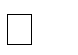 -  включение в культурно-языковое поле родной литературы и культуры, воспитание ценностного отношения к родному языку как носителю культуры своего народа; -  сформированность осознания тесной связи между языковым, литературным, интеллектуальным, духовно-нравственным развитием личности и ее социальным ростом;-  сформированность устойчивого интереса к чтению на родном языке как средству познания культуры своего народа и других культур, уважительного отношения к ним; -приобщение к литературному наследию и через него - к сокровищам отечественной и мировой культуры;- сформированность чувства причастности к свершениям, традициям своего народа и осознание исторической преемственности поколений;  - свободное использование словарного запаса, развитие культуры владения родным литературным языком во всей полноте его функциональных возможностей в соответствии с нормами устной и письменной речи, правилами речевого этикета;  - сформированность знаний о родном языке как системе и как развивающемся явлении, о его уровнях и единицах, о закономерностях его функционирования, освоение базовых понятий лингвистики, аналитических умений в отношении языковых единиц и текстов разных функционально-смысловых типов и жанров.  Предметные результаты изучения предметной области «Родной язык и родная литература» включают предметные результаты учебных предметов: «Родной русский язык» и  «Родная русская литература»,  требования к предметным результатам освоения базового курса родного языка и родной литературы должны отражать:  сформированность понятий о нормах родного языка и применение знаний о них в речевой практике;  владение видами речевой деятельности на родном языке (аудирование, чтение, говорение и письмо), обеспечивающими эффективное взаимодействие с окружающими людьми в ситуациях формального и неформального межличностного и межкультурного общения;  сформированность навыков свободного использования коммуникативно-эстетических возможностей родного языка;  сформированность понятий и систематизацию научных знаний о родном языке; осознание взаимосвязи его уровней и единиц; освоение базовых понятий лингвистики, основных единиц и грамматических категорий родного языка;  сформированность навыков проведения различных видов анализа слова (фонетического, морфемного, словообразовательного, лексического, морфологического), синтаксического анализа словосочетания и предложения, а также многоаспектного анализа текста на родном языке;  обогащение активного и потенциального словарного запаса, расширение объема используемых в речи грамматических средств для свободного выражения мыслей и чувств на родном языке адекватно ситуации и стилю общения;  овладение основными стилистическими ресурсами лексики и фразеологии родного языка, основными нормами родного языка (орфоэпическими, лексическими, грамматическими, орфографическими, пунктуационными), нормами речевого этикета; приобретение опыта их использования в речевой практике при создании устных и письменных высказываний; стремление к речевому самосовершенствованию; сформированность ответственности за языковую культуру как общечеловеческую ценность; осознание значимости чтения на родном языке и изучения родной литературы для своего дальнейшего развития; формирование потребности в систематическом чтении как средстве познания мира и себя в этом мире, гармонизации отношений человека и общества, многоаспектного диалога;  сформированность понимания родной литературы как одной из основных национально-культурных ценностей народа, как особого способа познания жизни;  обеспечение культурной самоидентификации, осознание коммуникативно- эстетических возможностей родного языка на основе изучения выдающихся произведений культуры своего народа, российской и мировой культуры;  сформированность навыков понимания литературных художественных произведений, отражающих разные этнокультурные традиции. Литература (базовый уровень) сформированность понятий о нормах русского литературного языка и применение знаний о них в речевой практике; владение навыками самоанализа и самооценки на основе наблюдений за собственной речью; владение умением анализировать текст с точки зрения наличия в нем явной и скрытой, основной и второстепенной информации; владение умением представлять тексты в виде тезисов, конспектов, аннотаций, рефератов, сочинений различных жанров; знание содержания произведений русской и мировой классической литературы, их историко-культурного и нравственно-ценностного влияния на формирование национальной и мировой; сформированность представлений об изобразительно-выразительных возможностях русского языка; сформированность умений учитывать исторический, историко-культурный контекст и контекст творчества писателя в процессе анализа художественного произведения; способность выявлять в художественных текстах образы, темы и проблемы и выражать свое отношение к ним в развернутых аргументированных устных и письменных высказываниях;             9)   овладение навыками анализа художественных произведений с учетом их жанрово-родовой специфики; осознание художественной картины жизни, созданной в литературном произведении, в единстве эмоционального личностного восприятия и интеллектуального понимания;           10) сформированность представлений о системе стилей языка художественной литературы; Выпускник научится: демонстрировать знание произведений русской, родной и мировой литературы, приводя примеры двух или более текстов, затрагивающих общие темы или проблемы; в устной и письменной форме обобщать и анализировать свой читательский опыт, а именно: обосновывать выбор художественного произведения для анализа, приводя в качестве аргумента как тему (темы) произведения, так и его проблематику (содержащиеся в нем смыслы и подтексты); использовать для раскрытия тезисов своего высказывания указание на фрагменты произведения, носящие проблемный характер и требующие анализа; давать объективное изложение текста: характеризуя произведение, выделять две (или более) основные темы или идеи произведения, показывать их развитие в ходе сюжета, их взаимодействие и взаимовлияние, в итоге раскрывая сложность художественного мира произведения; • анализировать жанрово-родовой выбор автора, раскрывать особенности развития и связей элементов художественного мира произведения: места и времени действия, способы изображения действия и его развития, способы введения персонажей и средства раскрытия и/или развития их характеров; определять контекстуальное значение слов и фраз, используемых в художественном произведении (включая переносные и коннотативные значения), оценивать их художественную выразительность с точки зрения новизны, эмоциональной и смысловой наполненности, эстетической значимости; анализировать авторский выбор определенных композиционных решений в произведении, раскрывая, как взаиморасположение и взаимосвязь определенных частей текста способствует формированию его общей структуры и обусловливает эстетическое воздействие на читателя (например, выбор определенного зачина и концовки произведения, выбор между счастливой или трагической развязкой, открытым или закрытым финалом); анализировать случаи, когда для осмысления точки зрения автора и/или героев требуется отличать то, что прямо заявлено в тексте, от того, что в нем подразумевается (например, ирония, сатира, сарказм, аллегория, гипербола и т.п.); – осуществлять следующую продуктивную деятельность: давать развернутые ответы на вопросы об изучаемом на уроке произведении или создавать небольшие рецензии на самостоятельно прочитанные произведения, демонстрируя целостное восприятие художественного мира произведения, понимание принадлежности произведения к литературному направлению (течению) и культурно-исторической эпохе (периоду); выполнять проектные работы в сфере литературы и искусства, предлагать свои собственные обоснованные интерпретации литературных произведений. Выпускник получит возможность научиться: давать историко-культурный комментарий к тексту произведения (в том числе и с использованием ресурсов музея, специализированной библиотеки, исторических документов и т. п.); анализировать художественное произведение в сочетании воплощения в нем объективных законов литературного развития и субъективных черт авторской индивидуальности; анализировать художественное произведение во взаимосвязи литературы с другими областями гуманитарного знания (философией, историей, психологией и др.); анализировать одну из интерпретаций эпического, драматического или лирического произведения (например, кинофильм или театральную постановку; запись художественного чтения; серию иллюстраций к произведению), оценивая, как интерпретируется исходный текст. Выпускник получит возможность узнать: о месте и значении русской литературы в мировой литературе;  	о произведениях новейшей отечественной и мировой литературы; о важнейших литературных ресурсах, в том числе в сети Интернет; об историко-культурном подходе в литературоведении; -об историко-литературном процессе XIX и XX веков; о наиболее ярких или характерных чертах литературных направлений или течений;  имена ведущих писателей, значимые факты их творческой биографии, названия ключевых произведений, имена героев, ставших «вечными образами» или именами нарицательными в общемировой и отечественной культуре; о соотношении и взаимосвязях литературы с историческим периодом, эпохой. Иностранный язык (базовый уровень) Предметные результаты изучения предметной области "Иностранные языки" включают предметные результаты изучения учебного предмета отражают: сформированность коммуникативной иноязычной компетенции, необходимой для успешной социализации и самореализации, как инструмента межкультурного общения в современном поликультурном мире; владение знаниями о социокультурной специфике страны/стран изучаемого языка и умение строить свое речевое и неречевое поведение адекватно этой специфике; умение выделять общее и различное в культуре родной страны и страны/стран изучаемого языка; достижение уровня владения иностранным языком, превышающего пороговый, достаточного для делового общения в рамках выбранного профиля; сформированность умения использовать иностранный язык как средство для получения информации из иноязычных источников в образовательных и самообразовательных целях. "Иностранный язык", "Второй иностранный язык" (углубленный уровень) - требования к предметным результатам освоения углубленного курса иностранного языка должны включать требования к результатам освоения базового курса и дополнительно отражатдостижение уровня владения иностранным языком, превышающего пороговый, достаточного для делового общения в рамках выбранного профиля; сформированность умения перевода с иностранного языка на русский при работе с несложными текстами в русле выбранного профиля; владение иностранным языком как одним из средств формирования учебно-   исследовательских умений, расширения своих знаний в других предметных областях. В результате изучения учебного предмета «Иностранный язык» (английский) на уровне среднего общего образования: Выпускник на базовом уровне научится: Коммуникативные умения Говорение, диалогическая речь Вести диалог/полилог в ситуациях неофициального общения в рамках изученной тематики; при помощи разнообразных языковых средств без подготовки инициировать, поддерживать и заканчивать беседу на темы, включенные в раздел «Предметное содержание речи»;  	выражать и аргументировать личную точку зрения; запрашивать информацию и обмениваться информацией в пределах изученной тематики; обращаться за разъяснениями, уточняя интересующую информацию. Говорение, монологическая речь Формулировать несложные связные высказывания с использованием основных коммуникативных типов речи (описание, повествование, рассуждение, характеристика) в рамках тем, включенных в раздел «Предметное содержание речи»; передавать 	основное 	содержание 	прочитанного/ увиденного/услышанного; давать краткие описания и/или комментарии с опорой на нелинейный текст (таблицы, графики); строить высказывание на основе изображения с опорой или без опоры на ключевые слова/план/вопросы.  Аудирование Понимать основное содержание несложных аутентичных аудиотекстов различных стилей и жанров монологического и диалогического характера в рамках изученной тематики с четким нормативным произношением; выборочное понимание запрашиваемой информации из несложных аутентичных аудиотекстов различных жанров монологического и диалогического характера в рамках изученной тематики, характеризующихся четким нормативным произношением. Чтение Читать и понимать несложные аутентичные тексты различных стилей и жанров, используя основные виды чтения (ознакомительное, изучающее, поисковое/просмотровое) в зависимости от коммуникативной задачи; отделять в несложных аутентичных текстах различных стилей и жанров главную информацию от второстепенной, выявлять наиболее значимые факты.  Письмо Писать несложные связные тексты по изученной тематике; писать личное (электронное) письмо, заполнять анкету, письменно излагать сведения о себе в форме, принятой в стране/странах изучаемого языка; письменно выражать свою точку зрения в рамках тем, включенных в раздел «Предметное содержание речи», в форме рассуждения, приводя аргументы и примеры.  Языковые навыки Орфография и пунктуация – 	Владеть орфографическими навыками в рамках тем, включенных в раздел «Предметное содержание речи»; – 	расставлять в тексте знаки препинания в соответствии с нормами пунктуации. Фонетическая сторона речи – 	Владеть слухопроизносительными навыками в рамках тем, включенных в раздел «Предметное содержание речи»; – 	владеть навыками ритмико-интонационного оформления речи в зависимости от коммуникативной ситуации. Лексическая сторона речи -Распознавать и употреблять в речи лексические единицы в рамках тем, включенных в раздел «Предметное содержание речи»;  -распознавать и употреблять в речи наиболее распространенные фразовые глаголы;- определять принадлежность слов к частям речи по аффиксам;                         -догадываться о значении отдельных слов на основе сходства с родным языком, по словообразовательным элементам и контексту;                   -распознавать и употреблять различные средства связи в тексте для обеспечения его целостности (firstly, to begin with, however, as for me, finally, at last, etc.). Грамматическая сторона речи Оперировать в процессе устного и письменного общения основными синтактическими конструкциями в соответствии с коммуникативной задачей; употреблять в речи различные коммуникативные типы предложений: утвердительные, вопросительные (общий, специальный, альтернативный, разделительный вопросы), отрицательные, побудительные (в утвердительной и отрицательной формах); употреблять в речи распространенные и нераспространенные простые предложения, в том числе с несколькими обстоятельствами, следующими в определенном порядке (We moved to a new house last year); употреблять в речи сложноподчиненные предложения с союзами и союзными словами what, when, why, which, that, who, if, because, that’s why, than, so, for, since, during, so that, unless; употреблять в речи сложносочиненные предложения с сочинительными союзами and, but, or; употреблять в речи условные предложения реального (Conditional I – If I see Jim, I’ll invite him to our school party) и нереального характера (Conditional II – If I were you, I would start learning French); употреблять в речи предложения с конструкцией I wish (I wish I had my own room); употреблять в речи предложения с конструкцией so/such (I was so busy that I forgot to phone my parents); употреблять в речи конструкции с герундием: to love / hate doing something; stop talking; употреблять в речи конструкции с инфинитивом: want to do, learn to speak; употреблять в речи инфинитив цели (I called to cancel our lesson); употреблять в речи конструкцию it takes me … to do something; использовать косвенную речь; использовать в речи глаголы в наиболее употребляемых временных формах: Present Simple, Present Continuous, Future Simple, Past Simple, PastContinuous, Present Perfect, Present Perfect Continuous, Past Perfect; употреблять в речи страдательный залог в формах наиболее используемых времен: Present Simple, Present Continuous, Past Simple, Present Perfect; употреблять в речи различные грамматические средства для выражения будущего времени – to be going to, Present Continuous; Present Simple; употреблять в речи модальные глаголы и их эквиваленты (may, can/be able to, must/have to/should; need, shall, could, might, would); согласовывать времена в рамках сложного предложения в плане настоящего и прошлого; употреблять в речи имена существительные в единственном числе и во множественном числе, образованные по правилу, и исключения; – 	употреблять в речи определенный/неопределенный/нулевой артикль; употреблять в речи личные, притяжательные, указательные, неопределенные, относительные, вопросительные местоимения; употреблять в речи имена прилагательные в положительной, сравнительной и превосходной степенях, образованные по правилу, и исключения; употреблять в речи наречия в положительной, сравнительной и превосходной степенях, а также наречия, выражающие количество (many / much, few / a few, little / a little) и наречия, выражающие время; употреблять предлоги, выражающие направление движения, время и место действия. Выпускник на базовом уровне получит возможность научиться: Коммуникативные умения Говорение, диалогическая речь Вести диалог/полилог в ситуациях официального общения в рамках изученной тематики; кратко комментировать точку зрения другого человека; проводить подготовленное интервью, проверяя и получая подтверждение какой-либо информации; – 	обмениваться информацией, проверять и подтверждать собранную фактическую информацию. Говорение, монологическая речь Резюмировать прослушанный/прочитанный текст; обобщать информацию на основе прочитанного/прослушанного текста. Аудирование Полно и точно воспринимать информацию в распространенных коммуникативных ситуациях; обобщать прослушанную информацию и выявлять факты в соответствии с поставленной задачей/вопросом. Чтение Читать и понимать несложные аутентичные тексты различных стилей и жанров и отвечать на ряд уточняющих вопросов. Письмо Писать краткий отзыв на фильм, книгу или пьесу. Языковые навыки Фонетическая сторона речи Произносить звуки английского языка четко, естественным произношением, не допуская ярко выраженного акцента. Орфография и пунктуация Владеть орфографическими навыками; расставлять в тексте знаки препинания в соответствии с нормами пунктуации. Лексическая сторона речи Использовать фразовые глаголы по широкому спектру тем, уместно употребляя их в соответствии со стилем речи; – 	узнавать и использовать в речи устойчивые выражения и фразы (collocations). Грамматическая сторона речи Использовать в речи модальные глаголы для выражения возможности или вероятности в прошедшем времени (could + have done; might + have done); употреблять в речи структуру have/get + something + Participle II (causative form) как эквивалент страдательного залога; – 	употреблять в речи эмфатические конструкции типа It’s him who… It’s time you did smth; употреблять в речи все формы страдательного залога; употреблять в речи времена Past Perfect и Past Perfect Continuous; употреблять в речи условные предложения нереального характера (Conditional 3); употреблять в речи структуру to be/get + used to + verb; употреблять в речи структуру used to / would + verb для обозначения регулярных действий в прошлом; употреблять в речи предложения с конструкциями as … as; not so … as; either … or; neither … nor; – 	использовать широкий спектр союзов для выражения противопоставления и различия в сложных предложениях. История (базовый уровень) "История" (базовый уровень) - требования к предметным результатам освоения базового курса истории отражают: сформированность представлений о современной исторической науке, ее специфике, методах исторического познания и роли в решении задач прогрессивного развития России в глобальном мире; владение комплексом знаний об истории России и человечества в целом, представлениями об общем и особенном в мировом историческом процессе; сформированность умений применять исторические знания в профессиональной и общественной деятельности, поликультурном общении; 4) владение навыками проектной деятельности и исторической реконструкции с привлечением различных источников; 5) сформированность умений вести диалог, обосновывать свою точку зрения в дискуссии по исторической тематике. В результате изучения учебного предмета «История» на уровне среднего общего образования: Выпускник на базовом уровне научится: рассматривать историю России как неотъемлемую часть мирового исторического процесса;  знать основные даты и временные периоды всеобщей и отечественной истории из раздела дидактических единиц; определять последовательность и длительность исторических событий, явлений, процессов; характеризовать место, обстоятельства, участников, результаты важнейших исторических событий; представлять культурное наследие России и других стран;  работать с историческими документами;  сравнивать различные исторические документы, давать им общую характеристику;  критически анализировать информацию из различных источников;  соотносить иллюстративный материал с историческими событиями, явлениями, процессами, персоналиями; использовать статистическую (информационную) таблицу, график, диаграмму как источники информации; использовать аудиовизуальный ряд как источник информации;  составлять описание исторических объектов и памятников на основе текста, иллюстраций, макетов, интернет-ресурсов;  – 	работать с хронологическими таблицами, картами и схемами;  читать легенду исторической карты;  владеть основной современной терминологией исторической науки, предусмотренной программой;  демонстрировать умение вести диалог, участвовать в дискуссии по исторической тематике;  оценивать роль личности в отечественной истории ХХ века; – 	ориентироваться в дискуссионных вопросах российской истории ХХ века и существующих в науке их современных версиях и трактовках. Выпускник на базовом уровне получит возможность научиться: демонстрировать умение сравнивать и обобщать исторические события российской и мировой истории, выделять ее общие черты и национальные особенности и понимать роль России в мировом сообществе; устанавливать аналогии и оценивать вклад разных стран в сокровищницу мировой культуры;  определять место и время создания исторических документов;  проводить отбор необходимой информации и использовать информацию Интернета, телевидения и других СМИ при изучении политической деятельности современных руководителей России и ведущих зарубежных стран;  характеризовать современные версии и трактовки важнейших проблем отечественной и всемирной истории; понимать объективную и субъективную обусловленность оценок российскими и зарубежными историческими деятелями характера и значения социальных реформ и контрреформ, внешнеполитических событий, войн и революций;  использовать картографические источники для описания событий и процессов новейшей отечественной истории и привязки их к месту и времени;  представлять историческую информацию в виде таблиц, схем, графиков и др., заполнять контурную карту; соотносить историческое время, исторические события, действия и поступки исторических личностей ХХ века;  анализировать и оценивать исторические события местного масштаба в контексте общероссийской и мировой истории ХХ века;  обосновывать собственную точку зрения по ключевым вопросам истории России Новейшего времени с опорой на материалы из разных источников, знание исторических фактов, владение исторической терминологией;  приводить аргументы и примеры в защиту своей точки зрения;  применять полученные знания при анализе современной политики России; – 	владеть элементами проектной деятельности. География (базовый уровень) "География" (базовый уровень) - требования к предметным результатам освоения базового курса географии отражают: владение представлениями о современной географической науке, ее участии в решении важнейших проблем человечества; владение географическим мышлением для определения географических аспектов природных, социально-экономических и экологических процессов и проблем; сформированность системы комплексных социально ориентированных географических знаний о закономерностях развития природы, размещения населения и хозяйства, о динамике и территориальных особенностях процессов, протекающих в географическом пространстве; владение умениями проведения наблюдений за отдельными географическими объектами, процессами и явлениями, их изменениями в результате природных и антропогенных воздействий; владение умениями использовать карты разного содержания для выявления закономерностей и тенденций, получения нового географического знания о природных социально-экономических и экологических процессах и явлениях; владение умениями географического анализа и интерпретации разнообразной информации; владение умениями применять географические знания для объяснения и оценки разнообразных явлений и процессов, самостоятельного оценивания уровня безопасности окружающей среды, адаптации к изменению ее условий; В результате изучения учебного предмета «География» на уровне среднего общего образования: Выпускник на базовом уровне научится: понимать значение географии как науки и объяснять ее роль в решении проблем человечества; определять количественные и качественные характеристики географических объектов, процессов, явлений с помощью измерений, наблюдений, исследований; составлять таблицы, картосхемы, диаграммы, простейшие карты, модели, отражающие географические закономерности различных явлений и процессов, их территориальные взаимодействия; сопоставлять и анализировать географические карты различной тематики для выявления закономерностей социально-экономических, природных и геоэкологических процессов и явлений; сравнивать географические объекты между собой по заданным критериям; выявлять закономерности и тенденции развития социально-экономических и экологических процессов и явлений на основе картографических и статистических источников информации; раскрывать причинно-следственные связи природно-хозяйственных явлений и процессов; выделять и объяснять существенные признаки географических объектов и явлений; выявлять и объяснять географические аспекты различных текущих событий и ситуаций; описывать изменения геосистем в результате природных и антропогенных воздействий; решать задачи по определению состояния окружающей среды, ее пригодности для жизни человека; оценивать демографическую ситуацию, процессы урбанизации, миграции в странах и регионах мира; объяснять состав, структуру и закономерности размещения населения мира, регионов, стран и их частей; характеризовать географию рынка труда; рассчитывать численность населения с учетом естественного движения и миграции населения стран, регионов мира; анализировать факторы и объяснять закономерности размещения отраслей хозяйства отдельных стран и регионов мира;            -характеризовать отраслевую структуру хозяйства отдельных стран и регионов мира;оценивать роль России в мировом хозяйстве, системе международных финансово-экономических и политических отношений; объяснять влияние глобальных проблем человечества на жизнь населения и развитие мирового хозяйства. Выпускник на базовом уровне получит возможность научиться:  характеризовать процессы, происходящие в географической среде; сравнивать процессы между собой, делать выводы на основе сравнения; переводить один вид информации в другой посредством анализа статистических данных, чтения географических карт, работы с графиками и диаграммами; составлять географические описания населения, хозяйства и экологической обстановки отдельных стран и регионов мира; делать прогнозы развития географических систем и комплексов в результате изменения их компонентов; выделять наиболее важные экологические, социально-экономические проблемы; давать научное объяснение процессам, явлениям, закономерностям, протекающим в географической оболочке; понимать и характеризовать причины возникновения процессов и явлений, влияющих на безопасность окружающей среды; оценивать характер взаимодействия деятельности человека и компонентов природы в разных географических условиях с точки зрения концепции устойчивого развития; раскрывать сущность интеграционных процессов в мировом сообществе; прогнозировать и оценивать изменения политической карты мира под влиянием международных отношений; оценивать социально-экономические последствия изменения современной политической карты мира; оценивать геополитические риски, вызванные социально-экономическими и геоэкологическими процессами, происходящими в мире; оценивать изменение отраслевой структуры отдельных стран и регионов мира; оценивать влияние отдельных стран и регионов на мировое хозяйство; анализировать региональную политику отдельных стран и регионов; анализировать основные направления международных исследований малоизученных территорий; выявлять особенности современного геополитического и геоэкономического положения России, ее роль в международном географическом разделении труда; понимать принципы выделения и устанавливать соотношения между государственной территорией и исключительной экономической зоной России; давать оценку международной деятельности, направленной на решение глобальных проблем человечества. Обществознание (базовый уровень) "Обществознание" (базовый уровень) - требования к предметным результатам освоения интегрированного учебного предмета "Обществознание" должны отражать: 1) сформированность знаний об обществе как целостной развивающейся системе в единстве и взаимодействии его основных сфер и институтов; 2) владение базовым понятийным аппаратом социальных наук; владение умениями выявлять причинно-следственные, функциональные, иерархические и другие связи социальных объектов и процессов; сформированность представлений об основных тенденциях и возможных перспективах развития мирового сообщества в глобальном мире; сформированность представлений о методах познания социальных явлений и процессов; владение умениями применять полученные знания в повседневной жизни, прогнозировать последствия принимаемых решений; сформированность навыков оценивания социальной информации, умений поиска информации в источниках различного типа для реконструкции недостающих звеньев с целью объяснения и оценки разнообразных явлений и процессов общественного развития. Результате изучения учебного предмета «Обществознание» на уровне среднего общего образования: Выпускник на базовом уровне научится: Человек. Человек в системе общественных отношений Выделять черты социальной сущности человека; определять роль духовных ценностей в обществе; распознавать формы культуры по их признакам, иллюстрировать их примерами; различать виды искусства; соотносить поступки и отношения с принятыми нормами морали; выявлять сущностные характеристики религии и ее роль в культурной жизни; выявлять роль агентов социализации на основных этапах социализации индивида; – 	раскрывать связь между мышлением и деятельностью; различать виды деятельности, приводить примеры основных видов деятельности; выявлять и соотносить цели, средства и результаты деятельности; анализировать различные ситуации свободного выбора, выявлять его основания и последствия;  различать формы чувственного и рационального познания, поясняя их примерами; – 	выявлять особенности научного познания; различать абсолютную и относительную истины; иллюстрировать конкретными примерами роль мировоззрения в жизни человека; выявлять связь науки и образования, анализировать факты социальной действительности в контексте возрастания роли образования и науки в современном обществе; выражать и аргументировать собственное отношение к роли образования и самообразования в жизни человека. Общество как сложная динамическая система Характеризовать общество как целостную развивающуюся (динамическую) систему в единстве и взаимодействии его основных сфер и институтов; выявлять, анализировать, систематизировать и оценивать информацию, иллюстрирующую многообразие и противоречивость социального развития; приводить примеры прогрессивных и регрессивных общественных изменений, аргументировать свои суждения, выводы; формулировать собственные суждения о сущности, причинах и последствиях глобализации; иллюстрировать проявления различных глобальных проблем. Экономика Раскрывать взаимосвязь экономики с другими сферами жизни общества; конкретизировать примерами основные факторы производства и факторные доходы; объяснять механизм свободного ценообразования, приводить примеры действия законов спроса и предложения; оценивать влияние конкуренции и монополии на экономическую жизнь, поведение основных участников экономики; различать формы бизнеса; извлекать социальную информацию из источников различного типа о тенденциях развития современной рыночной экономики; различать экономические и бухгалтерские издержки; приводить примеры постоянных и переменных издержек производства; различать деятельность различных финансовых институтов, выделять задачи, функции и роль Центрального банка Российской Федерации в банковской системе РФ; различать формы, виды проявления инфляции, оценивать последствия инфляции для экономики в целом и для различных социальных групп; – 	выделять объекты спроса и предложения на рынке труда, описывать механизм их взаимодействия; – 	определять причины безработицы, различать ее виды; высказывать обоснованные суждения о направлениях государственной политики в области занятости;  объяснять поведение собственника, работника, потребителя с точки зрения экономической рациональности, анализировать собственное потребительское поведение; анализировать практические ситуации, связанные с реализацией гражданами своих экономических интересов; приводить примеры участия государства в регулировании рыночной экономики; высказывать обоснованные суждения о различных направлениях экономической политики государства и ее влиянии на экономическую жизнь общества; различать важнейшие измерители экономической деятельности и показатели их роста: ВНП (валовой национальный продукт), ВВП (валовой внутренний продукт); различать и сравнивать пути достижения экономического роста. Социальные отношения Выделять критерии социальной стратификации; анализировать социальную информацию из адаптированных источников о структуре общества и направлениях ее изменения; выделять особенности молодежи как социально-демографической группы, раскрывать на примерах социальные роли юношества; высказывать обоснованное суждение о факторах, обеспечивающих успешность самореализации молодежи в условиях современного рынка труда; выявлять причины социальных конфликтов, моделировать ситуации разрешения конфликтов; – 	конкретизировать примерами виды социальных норм; характеризовать виды социального контроля и их социальную роль, различать санкции социального контроля; различать позитивные и негативные девиации, раскрывать на примерах последствия отклоняющегося поведения для человека и общества; – 	определять и оценивать возможную модель собственного поведения в конкретной ситуации с точки зрения социальных норм; различать виды социальной мобильности, конкретизировать примерами; выделять причины и последствия этносоциальных конфликтов, приводить примеры способов их разрешения; характеризовать основные принципы национальной политики России на современном этапе; характеризовать социальные институты семьи и брака; раскрывать факторы, влияющие на формирование института современной семьи;  характеризовать семью как социальный институт, раскрывать роль семьи в современном обществе; высказывать обоснованные суждения о факторах, влияющих на демографическую ситуацию в стране; формулировать выводы о роли религиозных организаций в жизни современного общества, объяснять сущность свободы совести, сущность и значение веротерпимости; осуществлять комплексный поиск, систематизацию социальной информации по актуальным проблемам социальной сферы, сравнивать, анализировать, делать выводы, рационально решать познавательные и проблемные задачи;  оценивать собственные отношения и взаимодействие с другими людьми с позиций толерантности. Политика Выделять субъектов политической деятельности и объекты политического воздействия; различать политическую власть и другие виды власти; устанавливать связи между социальными интересами, целями и методами политической деятельности; высказывать аргументированные суждения о соотношении средств и целей в политике; раскрывать роль и функции политической системы; характеризовать государство как центральный институт политической системы; различать типы политических режимов, давать оценку роли политических режимов различных типов в общественном развитии; обобщать и систематизировать информацию о сущности (ценностях, принципах, признаках, роли в общественном развитии) демократии; – характеризовать демократическую избирательную систему; различать мажоритарную, пропорциональную, смешанную избирательные системы; устанавливать взаимосвязь правового государства и гражданского общества, раскрывать ценностный смысл правового государства; – 	определять роль политической элиты и политического лидера в современном обществе; конкретизировать примерами роль политической идеологии; раскрывать на примерах функционирование различных партийных систем; формулировать суждение о значении многопартийности и идеологического плюрализма в современном обществе; оценивать роль СМИ в современной политической жизни; иллюстрировать примерами основные этапы политического процесса; различать и приводить примеры непосредственного и опосредованного политического участия, высказывать обоснованное суждение о значении участия граждан в политике. Правовое регулирование общественных отношений Сравнивать правовые нормы с другими социальными нормами; выделять основные элементы системы права; выстраивать иерархию нормативных актов; выделять основные стадии законотворческого процесса в Российской Федерации; различать понятия «права человека» и «права гражданина», ориентироваться в ситуациях, связанных с проблемами гражданства, правами и обязанностями гражданина РФ, с реализацией гражданами своих прав и свобод; обосновывать взаимосвязь между правами и обязанностями человека и гражданина, выражать собственное отношение к лицам, уклоняющимся от выполнения конституционных обязанностей; аргументировать важность соблюдения норм экологического права и характеризовать способы защиты экологических прав; -раскрывать содержание гражданских правоотношений;      -применять полученные знания о нормах гражданского права в практических    ситуациях, прогнозируя последствия принимаемых решений; различать организационно-правовые формы предприятий; -характеризовать порядок рассмотрения гражданских споров; -давать обоснованные оценки правомерного и неправомерного поведения субъектов семейного права, применять знания основ семейного права в повседневной жизни; находить и использовать в повседневной жизни информацию о правилах приема в образовательные организации профессионального и высшего образования; характеризовать условия заключения, изменения и расторжения трудового договора; иллюстрировать примерами виды социальной защиты и социального обеспечения; извлекать и анализировать информацию по заданной теме в адаптированных источниках различного типа (Конституция РФ, ГПК РФ, АПК РФ, УПК РФ); объяснять основные идеи международных документов, направленных на защиту прав человека. Выпускник на базовом уровне получит возможность научиться: Человек. Человек в системе общественных отношений Использовать полученные знания о социальных ценностях и нормах в повседневной жизни, прогнозировать последствия принимаемых решений; – 	применять знания о методах познания социальных явлений и процессов в учебной деятельности и повседневной жизни;  – 	оценивать разнообразные явления и процессы общественного развития; характеризовать основные методы научного познания;       -выявлять особенности социального познания;   – 	различать типы мировоззрений; объяснять специфику взаимовлияния двух миров социального и природного в понимании природы человека и его мировоззрения;выражать собственную позицию по вопросу познаваемости мира и аргументировать ее.Общество как сложная динамическая система Устанавливать причинно-следственные связи между состоянием различных сфер жизни общества и общественным развитием в целом; выявлять, опираясь на теоретические положения и материалы СМИ, тенденции и перспективы общественного развития; систематизировать социальную информацию, устанавливать связи в целостной картине общества (его структурных элементов, процессов, понятий) и представлять ее в разных формах (текст, схема, таблица). Экономика Выделять и формулировать характерные особенности рыночных структур; выявлять противоречия рынка; раскрывать роль и место фондового рынка в рыночных структурах; раскрывать возможности финансирования малых и крупных фирм; обосновывать выбор форм бизнеса в конкретных ситуациях; различать источники финансирования малых и крупных предприятий; определять практическое назначение основных функций менеджмента; определять место маркетинга в деятельности организации; применять полученные знания для выполнения социальных ролей работника и производителя; оценивать свои возможности трудоустройства в условиях рынка труда; – 	раскрывать фазы экономического цикла; высказывать аргументированные суждения о противоречивом влиянии процессов глобализации на различные стороны мирового хозяйства и национальных экономик; давать оценку противоречивым последствиям экономической глобализации; извлекать информацию из различных источников для анализа тенденций общемирового экономического развития, экономического развития России. Социальные отношения Выделять причины социального неравенства в истории и современном обществе; высказывать обоснованное суждение о факторах, обеспечивающих успешность самореализации молодежи в современных условиях; анализировать ситуации, связанные с различными способами разрешения социальных конфликтов; выражать собственное отношение к различным способам разрешения социальных конфликтов; -толерантно вести себя по отношению к людям, относящимся к различным этническим общностям и религиозным конфессиям; оценивать роль толерантности в современном мире;находить и анализировать социальную информацию о тенденциях развития семьи в современном обществе;выявлять существенные параметры демографической ситуации в России на основе анализа данных переписи населения в Российской Федерации, давать им оценку;  выявлять причины и последствия отклоняющегося поведения, объяснять с опорой на имеющиеся знания способы преодоления отклоняющегося поведения; анализировать численность населения и динамику ее изменений в мире и в России. Политика Находить, анализировать информацию о формировании правового государства и гражданского общества в Российской Федерации, выделять проблемы; выделять основные этапы избирательной кампании; в перспективе осознанно участвовать в избирательных кампаниях; отбирать и систематизировать информацию СМИ о функциях и значении местного самоуправления; самостоятельно давать аргументированную оценку личных качеств и деятельности политических лидеров; характеризовать особенности политического процесса в России; анализировать основные тенденции современного политического процесса. Правовое регулирование общественных отношений Действовать в пределах правовых норм для успешного решения жизненных задач в разных сферах общественных отношений; перечислять участников законотворческого процесса и раскрывать их функции; характеризовать механизм судебной защиты прав человека и гражданина в РФ; ориентироваться в предпринимательских правоотношениях; выявлять общественную опасность коррупции для гражданина, общества и государства; применять знание основных норм права в ситуациях повседневной жизни, прогнозировать последствия принимаемых решений; оценивать происходящие события и поведение людей с точки зрения соответствия закону; характеризовать основные направления деятельности государственных органов по предотвращению терроризма, раскрывать роль СМИ и гражданского общества в противодействии терроризму.        Изучение предметной области "Математика и информатика" обеспечивает: сформированность представлений о социальных, культурных и исторических факторах становления математики и информатики; сформированность основ логического, алгоритмического и математического мышления; сформированность умений применять полученные знания при решении различных задач; сформированность представлений о математике как части общечеловеческой культуры, универсальном языке науки, позволяющем описывать и изучать реальные процессы и явления; сформированность представлений о роли информатики и ИКТ в современном обществе, понимание основ правовых аспектов использования компьютерных программ и работы в Интернете; сформированность представлений о влиянииинформационных технологий на жизнь человека в обществе; понимание социального, экономического, политического, культурного, юридического, природного, эргономического, медицинского и физиологического контекстов информационных технологий; принятие этических аспектов информационных технологий; осознание ответственности людей, вовлеченных в создание и использование информационных систем, распространение информации. Предметные результаты изучения предметной области "Математика и информатика" включают предметные результаты изучения учебных предметов: Математика: алгебра и начала математического анализа, геометрия "Математика" (включая алгебру и начала математического анализа, геометрию) (углубленный уровень) - требования к предметным результатам освоения углубленного курса математики включают требования к результатам освоения базового курса и отражают: сформированность представлений о необходимости доказательств при обосновании математических утверждений и роли аксиоматики в проведении дедуктивных рассуждений; сформированность понятийного аппарата по основным разделам курса математики; знаний основных теорем, формул и умения их применять; умения доказывать теоремы и находить нестандартные способы решения задач; сформированность умений моделировать реальные ситуации, исследовать построенные модели, интерпретировать полученный результат; сформированность представлений об основных понятиях математического анализа и их свойствах, владение умением характеризовать поведение функций, использование полученных знаний для описания и анализа реальных зависимостей; владение умениями составления вероятностных моделей по условию задачи и вычисления вероятности наступления событий, в том числе с применением формул комбинаторики и основных теорем теории вероятностей; исследования случайных величин по их распределению. Информатика (базовый уровень) "Информатика" (базовый уровень) - требования к предметным результатам освоения базового курса информатики отражают: сформированность представлений о роли информации и связанных с ней процессов в окружающем мире; владение навыками алгоритмического мышления и понимание необходимости формального описания алгоритмов; владение умением понимать программы, написанные на выбранном для изучения универсальном алгоритмическом языке высокого уровня; знанием основных конструкций программирования; умением анализировать алгоритмы с использованием таблиц; владение стандартными приемами написания на алгоритмическом языке программы для решения стандартной задачи с использованием основных конструкций программирования и отладки таких программ; использование готовых прикладных компьютерных программ по выбранной специализации; сформированность представлений о компьютерно-математических моделях и необходимости анализа соответствия модели и моделируемого объекта (процесса); о способах хранения и простейшей обработке данных; понятия о базах данных и средствах доступа к ним, умений работать с ними; владение компьютерными средствами представления и анализа данных; сформированность базовых навыков и умений по соблюдению требований техники безопасности, гигиены и ресурсосбережения при работе со средствами информатизации; понимания основ правовых аспектов использования компьютерных программ и работы в Интернете. В результате изучения учебного предмета «Информатика» на уровне среднего общего образования: Выпускник на базовом уровне научится: определять информационный объем графических и звуковых данных при заданных условиях дискретизации; строить логическое выражение по заданной таблице истинности; решать несложные логические уравнения; – 	находить оптимальный путь во взвешенном графе; определять результат выполнения алгоритма при заданных исходных данных; узнавать изученные алгоритмы обработки чисел и числовых последовательностей; создавать на их основе несложные программы анализа данных; читать и понимать несложные программы, написанные на выбранном для изучения универсальном алгоритмическом языке высокого уровня; выполнять пошагово (с использованием компьютера или вручную) несложные алгоритмы управления исполнителями и анализа числовых и текстовых данных; создавать на алгоритмическом языке программы для решения типовых задач базового уровня из различных предметных областей с использованием основных алгоритмических конструкций; использовать готовые прикладные компьютерные программы в соответствии с типом решаемых задач и по выбранной специализации; понимать и использовать основные понятия, связанные со сложностью вычислений (время работы, размер используемой памяти);  использовать компьютерно-математические модели для анализа соответствующих объектов и процессов, в том числе оценивать числовые параметры моделируемых объектов и процессов, а также интерпретировать результаты, получаемые в ходе моделирования реальных процессов; представлять результаты математического моделирования в наглядном виде, готовить полученные данные для публикации; аргументировать выбор программного обеспечения и технических средств ИКТ для решения профессиональных и учебных задач, используя знания о принципах построения персонального компьютера и классификации его программного обеспечения; использовать электронные таблицы для выполнения учебных заданий из различных предметных областей; -использовать табличные (реляционные) базы данных, в частности составлять запросы в базах данных (в том числе вычисляемые запросы),-выполнять сортировку и поиск записей в БД; описывать базы данных и средства доступа к ним; наполнять разработанную базу данных; создавать структурированные текстовые документы и демонстрационные материалы с использованием возможностей современных программных средств;  применять антивирусные программы для обеспечения стабильной работы технических средств ИКТ;  соблюдать санитарно-гигиенические требования при работе за персональным компьютером в соответствии с нормами действующих СанПиН. Выпускник на базовом уровне получит возможность научиться: выполнять эквивалентные преобразования логических выражений, используя законы алгебры логики, в том числе и при составлении поисковых запросов;  переводить заданное натуральное число из двоичной записи в восьмеричную и шестнадцатеричную и обратно; сравнивать, складывать и вычитать числа, записанные в двоичной, восьмеричной и шестнадцатеричной системах счисления;  использовать знания о графах, деревьях и списках при описании реальных объектов и процессов; строить неравномерные коды, допускающие однозначное декодирование сообщений, используя условие Фано; использовать знания о кодах, которые позволяют обнаруживать ошибки при передаче данных, а также о помехоустойчивых кодах ; понимать важность дискретизации данных; использовать знания о постановках задач поиска и сортировки; их роли при решении задач анализа данных; использовать навыки и опыт разработки программ в выбранной среде программирования, включая тестирование и отладку программ; использовать основные управляющие конструкции последовательного программирования и библиотеки прикладных программ; выполнять созданные программы;  разрабатывать и использовать компьютерно-математические модели; оценивать числовые параметры моделируемых объектов и процессов; интерпретировать результаты, получаемые в ходе моделирования реальных процессов; анализировать готовые модели на предмет соответствия реальному объекту или процессу; применять базы данных и справочные системы при решении задач, возникающих в ходе учебной деятельности и вне ее; создавать учебные многотабличные базы данных;  классифицировать программное обеспечение в соответствии с кругом выполняемых задач; понимать основные принципы устройства современного компьютера и мобильных электронных устройств; использовать правила безопасной и экономичной работы с компьютерами и мобильными устройствами;  понимать общие принципы разработки и функционирования интернет- приложений; создавать веб-страницы; использовать принципы обеспечения информационной безопасности, способы и средства обеспечения надежного функционирования средств ИКТ; критически оценивать информацию, полученную из сети Интернет.           Физика (базовый уровень) "Физика" (базовый уровень) - требования к предметным результатам освоения базового курса физики должны отражать: сформированность представлений о роли и месте физики в современной научной картине мира; понимание физической сущности наблюдаемых во Вселенной явлений; понимание роли физики в формировании кругозора и функциональной грамотности человека для решения практических задач; владение основополагающими физическими понятиями, закономерностями, законами и теориями; уверенное пользование физической терминологией и символикой; владение основными методами научного познания, используемыми в физике: наблюдение, описание, измерение, эксперимент; умения обрабатывать результаты измерений, обнаруживать зависимость между физическими величинами, объяснять полученные результаты и делать выводы; сформированность умения решать физические задачи; сформированность умения применять полученные знания для объяснения условий протекания физических явлений в природе и для принятия практических решений в повседневной жизни; сформированность собственной позиции по отношению к физической информации, получаемой из разных источников; овладение (сформированность представлений) правилами записи физических формул рельефно-точечной системы обозначений Л. Брайля (для слепых и слабовидящих обучающихся). В результате изучения учебного предмета «Физика» на уровне среднего общего образования: Выпускник на базовом уровне научится: демонстрировать на примерах роль и место физики в формировании современной научной картины мира, в развитии современной техники и технологий, в практической деятельности людей; демонстрировать на примерах взаимосвязь между физикой и другими естественными науками; устанавливать взаимосвязь естественно-научных явлений и применять основные физические модели для их описания и объяснения; использовать информацию физического содержания при решении учебных, практических, проектных и исследовательских задач, интегрируя информацию из различных источников и критически ее оценивая; различать и уметь использовать в учебно-исследовательской деятельности методы научного познания (наблюдение, описание, измерение, эксперимент, выдвижение гипотезы, моделирование и др.) и формы научного познания (факты, законы, теории), демонстрируя на примерах их роль и место в научном познании; проводить прямые и косвенные изменения физических величин, выбирая измерительные приборы с учетом необходимой точности измерений, планировать ход измерений, получать значение измеряемой величины и оценивать относительную погрешность по заданным формулам; проводить исследования зависимостей между физическими величинами: проводить измерения и определять на основе исследования значение параметров, характеризующих данную зависимость между величинами, и делать вывод с учетом погрешности измерений; использовать для описания характера протекания физических процессов физические величины и демонстрировать взаимосвязь между ними; использовать для описания характера протекания физических процессов физические законы с учетом границ их применимости; решать качественные задачи (в том числе и межпредметного характера): используя модели, физические величины и законы, выстраивать логически верную цепочку объяснения (доказательства) предложенного в задаче процесса (явления); решать расчетные задачи с явно заданной физической моделью: на основе анализа условия задачи выделять физическую модель, находить физические величины и законы, необходимые и достаточные для ее решения, проводить расчеты и проверять полученный результат; учитывать границы применения изученных физических моделей при решении физических и межпредметных задач; -использовать информацию и применять знания о принципах работы и основных характеристиках изученных машин, приборов и других-технических устройств для решения практических, учебно-исследовательских и проектных задач; использовать знания о физических объектах и процессах в повседневной жизни для обеспечения безопасности при обращении с приборами и техническими устройствами, для сохранения здоровья и соблюдения норм экологического поведения в окружающей среде, для принятия решений в повседневной жизни. Выпускник на базовом уровне получит возможность научиться: понимать и объяснять целостность физической теории, различать границы ее применимости и место в ряду других физических теорий; владеть приемами построения теоретических доказательств, а также прогнозирования особенностей протекания физических явлений и процессов на основе полученных теоретических выводов и доказательств; характеризовать системную связь между основополагающими научными понятиями: пространство, время, материя (вещество, поле), движение, сила, энергия; выдвигать гипотезы на основе знания основополагающих физических закономерностей и законов; самостоятельно планировать и проводить физические эксперименты; характеризовать глобальные проблемы, стоящие перед человечеством: энергетические, сырьевые, экологические, – и роль физики в решении этих проблем; решать практико-ориентированные качественные и расчетные физические задачи с выбором физической модели, используя несколько физических законов или формул, связывающих известные физические величины, в контексте межпредметных связей; объяснять принципы работы и характеристики изученных машин, приборов и технических устройств; объяснять условия применения физических моделей при решении физических задач, находить адекватную предложенной задаче физическую модель, разрешать проблему как на основе имеющихся знаний, так и при помощи методов оценки. Химия "Химия" (базовый уровень) - требования к предметным результатам освоения базового курса химии отражают: сформированность представлений о месте химии в современной научной картине мира; понимание роли химии в формировании кругозора и функциональной грамотности человека для решения практических задач; владение основополагающими химическими понятиями, теориями, законами и закономерностями; уверенное пользование химической терминологией и символикой; владение основными методами научного познания, используемыми в химии: наблюдение, описание, измерение, эксперимент; умение обрабатывать, объяснять результаты проведенных опытов и делать выводы; готовность и способность применять методы познания при решении практических задач; сформированность умения давать количественные оценки и проводить расчеты по химическим формулам и уравнениям; владение правилами техники безопасности при использовании химических веществ; сформированность собственной позиции по отношению к химической информации, получаемой из разных источников; для обучающихся с ограниченными возможностями здоровья овладение основными доступными методами научного познания; для слепых и слабовидящих обучающихся овладение правилами записи химических формул с использованием рельефно-точечной системы обозначений Л. Брайля. В результате изучения учебного предмета «Химия» на уровне среднего общего образования: Выпускник на базовом уровне научится: раскрывать на примерах роль химии в формировании современной научной картины мира и в практической деятельности человека; демонстрировать на примерах взаимосвязь между химией и другими естественными науками; раскрывать на примерах положения теории химического строения А.М. Бутлерова; понимать физический смысл Периодического закона Д.И. Менделеева и на его основе объяснять зависимость свойств химических элементов и образованных ими веществ от электронного строения атомов; объяснять причины многообразия веществ на основе общих представлений об их составе и строении; применять правила систематической международной номенклатуры как средства различения и идентификации веществ по их составу и строению; составлять молекулярные и структурные формулы органических веществ как носителей информации о строении вещества, его свойствах и принадлежности к определенному классу соединений; характеризовать органические вещества по составу, строению и свойствам, устанавливать причинно-следственные связи между данными характеристиками вещества; приводить примеры химических реакций, раскрывающих характерные свойства типичных представителей классов органических веществ с целью их идентификации и объяснения области применения; прогнозировать возможность протекания химических реакций на основе знаний о типах химической связи в молекулах реагентов и их реакционной способности; использовать знания о составе, строении и химических свойствах веществ для безопасного применения в практической деятельности; приводить примеры практического использования продуктов переработки нефти и природного газа, высокомолекулярных соединений (полиэтилена, синтетического каучука, ацетатного волокна);  проводить опыты по распознаванию органических веществ: глицерина, уксусной кислоты, непредельных жиров, глюкозы, крахмала, белков – в составе пищевых продуктов и косметических средств; владеть правилами и приемами безопасной работы с химическими веществами и лабораторным оборудованием; устанавливать зависимость скорости химической реакции и смещения химического равновесия от различных факторов с целью определения оптимальных условий протекания химических процессов; приводить примеры гидролиза солей в повседневной жизни человека; приводить примеры окислительно-восстановительных реакций в природе, производственных процессах и жизнедеятельности организмов; приводить примеры химических реакций, раскрывающих общие химические свойства простых веществ – металлов и неметаллов; проводить расчеты на нахождение молекулярной формулы углеводорода по продуктам сгорания и по его относительной плотности и массовым долям элементов, входящих в его состав; владеть правилами безопасного обращения с едкими, горючими и токсичными веществами, средствами бытовой химии; осуществлять поиск химической информации по названиям, идентификаторам, структурным формулам веществ; критически оценивать и интерпретировать химическую информацию, содержащуюся в сообщениях средств массовой информации, ресурсах Интернета, научно-популярных статьях с точки зрения естественно-научной корректности в целях выявления ошибочных суждений и формирования собственной позиции; представлять пути решения глобальных проблем, стоящих перед человечеством: экологических, энергетических, сырьевых, и роль химии в решении этих проблем. Выпускник на базовом уровне получит возможность научиться: иллюстрировать на примерах становление и эволюцию органической химии как науки на различных исторических этапах ее развития; использовать методы научного познания при выполнении проектов и учебно-исследовательских задач по изучению свойств, способов получения и распознавания органических веществ; объяснять природу и способы образования химической связи: ковалентной (полярной, неполярной), ионной, металлической, водородной – с целью определения химической активности веществ; устанавливать генетическую связь между классами органических веществ для обоснования принципиальной возможности получения органических соединений заданного состава и строения; устанавливать взаимосвязи между фактами и теорией, причиной и следствием при анализе проблемных ситуаций и обосновании принимаемых решений на основе химических знаний. Биология (базовый уровень) "Биология" (базовый уровень) - требования к предметным результатам освоения базового курса биологии отражают: сформированность представлений о роли и месте биологии в современной научной картине мира; понимание роли биологии в формировании кругозора и функциональной грамотности человека для решения практических задач; владение основополагающими понятиями и представлениями о живой природе, ее уровневой организации и эволюции; уверенное пользование биологической терминологией и символикой; владение основными методами научного познания, используемыми при биологических исследованиях живых объектов и экосистем: описание, измерение, проведение наблюдений; выявление и оценка антропогенных изменений в природе; сформированность умений объяснять результаты биологических экспериментов, решать элементарные биологические задачи; сформированность собственной позиции по отношению к биологической информации, получаемой из разных источников, к глобальным экологическим проблемам и путям их решения. В результате изучения учебного предмета «Биология» на уровне среднего общего образования: Выпускник на базовом уровне научится: раскрывать на примерах роль биологии в формировании современной научной картины мира и в практической деятельности людей; понимать и описывать взаимосвязь между естественными науками: биологией, физикой, химией; устанавливать взаимосвязь природных явлений; понимать смысл, различать и описывать системную связь между основополагающими биологическими понятиями: клетка, организм, вид, экосистема, биосфера; использовать основные методы научного познания в учебных биологических исследованиях, проводить эксперименты по изучению биологических объектов и явлений, объяснять результаты экспериментов, анализировать их, формулировать выводы; формулировать гипотезы на основании предложенной биологической информации и предлагать варианты проверки гипотез; сравнивать биологические объекты между собой по заданным критериям, делать выводы и умозаключения на основе сравнения; обосновывать единство живой и неживой природы, родство живых организмов, взаимосвязи организмов и окружающей среды на основе биологических теорий; приводить примеры веществ основных групп органических соединений клетки (белков, жиров, углеводов, нуклеиновых кислот); распознавать клетки (прокариот и эукариот, растений и животных) по описанию, на схематических изображениях; устанавливать связь строения и функций компонентов клетки, обосновывать многообразие клеток; распознавать популяцию и биологический вид по основным признакам; описывать фенотип многоклеточных растений и животных по морфологическому критерию; объяснять многообразие организмов, применяя эволюционную теорию; классифицировать биологические объекты на основании одного или нескольких существенных признаков (типы питания, способы дыхания и размножения, особенности развития); объяснять причины наследственных заболеваний; выявлять изменчивость у организмов; объяснять проявление видов изменчивости, используя закономерности изменчивости; сравнивать наследственную и ненаследственную изменчивость; выявлять морфологические, физиологические, поведенческие адаптации организмов к среде обитания и действию экологических факторов; – 	составлять схемы переноса веществ и энергии в экосистеме (цепи питания); приводить доказательства необходимости сохранения биоразнообразия для устойчивого развития и охраны окружающей среды; оценивать достоверность биологической информации, полученной из разных источников, выделять необходимую информацию для использования ее в учебной деятельности и решении практических задач; представлять биологическую информацию в виде текста, таблицы, графика, диаграммы и делать выводы на основании представленных данных; оценивать роль достижений генетики, селекции, биотехнологии в практической деятельности человека и в собственной жизни; – 	объяснять негативное влияние веществ (алкоголя, никотина, наркотических веществ) на зародышевое развитие человека; – 	объяснять последствия влияния мутагенов; объяснять возможные причины наследственных заболеваний. Выпускник на базовом уровне получит возможность научиться: давать научное объяснение биологическим фактам, процессам, явлениям, закономерностям, используя биологические теории (клеточную, эволюционную), учение о биосфере, законы наследственности, закономерности изменчивости; характеризовать современные направления в развитии биологии; описывать их возможное использование в практической деятельности; – 	сравнивать способы деления клетки (митоз и мейоз); решать задачи на построение фрагмента второй цепи ДНК по предложенному фрагменту первой, иРНК (мРНК) по участку ДНК; решать задачи на определение количества хромосом в соматических и половых клетках, а также в клетках перед началом деления (мейоза или митоза) и по его окончании (для многоклеточных организмов); решать генетические задачи на моногибридное скрещивание, составлять схемы моногибридного скрещивания, применяя законы наследственности и используя биологическую терминологию и символику; устанавливать тип наследования и характер проявления признака по заданной схеме родословной, применяя законы наследственности; оценивать результаты взаимодействия человека и окружающей среды, прогнозировать возможные последствия деятельности человека для существования отдельных биологических объектов и целых природных сообществ. Физическая культура (базовый уровень) "Физическая культура" (базовый уровень) - требования к предметным результатам освоения базового курса физической культуры отражают: умение использовать разнообразные формы и виды физкультурной деятельности для организации здорового образа жизни, активного отдыха и досуга, в том числе в подготовке к выполнению нормативов Всероссийского физкультурно-спортивного комплекса "Готов к труду и обороне" (ГТО); владение современными технологиями укрепления и сохранения здоровья, поддержания работоспособности, профилактики предупреждения заболеваний, связанных с учебной и производственной деятельностью; владение основными способами самоконтроля индивидуальных показателей здоровья, умственной и физической работоспособности, физического развития и физических качеств; владение физическими упражнениями разной функциональной направленности, использование их в режиме учебной и производственной деятельности с целью профилактики переутомления и сохранения высокой работоспособности; владение техническими приемами и двигательными действиями базовых видов спорта, активное применение их в игровой и соревновательной деятельности; для слепых и слабовидящих обучающихся: сформированность приемов осязательного и слухового самоконтроля в процессе формирования трудовых действий; сформированность представлений о современных бытовых тифлотехнических средствах, приборах и их применении в повседневной жизни; 7) для обучающихся с нарушениями опорно-двигательного аппарата: овладение современными технологиями укрепления и сохранения здоровья, поддержания работоспособности, профилактики предупреждения заболеваний, связанных с учебной и производственной деятельностью с учетом двигательных, речедвигательных и сенсорных нарушений; овладение доступными способами самоконтроля индивидуальных показателей здоровья, умственной и физической работоспособности, физического развития и физических качеств; овладение доступными физическими упражнениями разной функциональной направленности, использование их в режиме учебной и производственной деятельности с целью профилактики переутомления и сохранения высокой работоспособности; овладение доступными техническими приёмами и двигательными действиями базовых видов спорта, активное применение их в игровой и соревновательной деятельности. В результате изучения учебного предмета «Физическая культура» на уровне среднего общего образования: Выпускник на базовом уровне научится: определять влияние оздоровительных систем физического воспитания на укрепление здоровья, профилактику профессиональных заболеваний и вредных привычек; знать способы контроля и оценки физического развития и физической подготовленности; знать правила и способы планирования системы индивидуальных занятий физическими упражнениями общей, профессионально-прикладной и оздоровительно-корригирующей направленности; характеризовать индивидуальные особенности физического и психического развития; характеризовать основные формы организации занятий физической культурой, определять их целевое назначение и знать особенности проведения; составлять и выполнять индивидуально ориентированные комплексы оздоровительной и адаптивной физической культуры; выполнять комплексы упражнений традиционных и современных оздоровительных систем физического воспитания; выполнять технические действия и тактические приемы базовых видов спорта, применять их в игровой и соревновательной деятельности; – 	практически использовать приемы самомассажа и релаксации; практически использовать приемы защиты и самообороны; составлять и проводить комплексы физических упражнений различной направленности; определять уровни индивидуального физического развития и развития физических качеств; проводить мероприятия по профилактике травматизма во время занятий физическими упражнениями; – 	владеть техникой выполнения тестовых испытаний Всероссийского физкультурно-спортивного комплекса «Готов к труду и обороне» (ГТО). Выпускник на базовом уровне получит возможность научиться: самостоятельно организовывать и осуществлять физкультурную деятельность для проведения индивидуального, коллективного и семейного досуга; выполнять требования физической и спортивной подготовки, определяемые вступительными экзаменами в профильные учреждения профессионального образования; проводить мероприятия по коррекции индивидуальных показателей здоровья, умственной и физической работоспособности, физического развития и физических качеств по результатам мониторинга; выполнять технические приемы и тактические действия национальных видов спорта; выполнять нормативные требования испытаний (тестов) Всероссийского физкультурно-спортивного комплекса «Готов к труду и обороне» (ГТО); осуществлять судейство в избранном виде спорта; составлять и выполнять комплексы специальной физической подготовки. Основы безопасности жизнедеятельности (базовый уровень) "Основы безопасности жизнедеятельности" (базовый уровень) - требования к предметным результатам освоения базового курса основ безопасности жизнедеятельности отражают: сформированность представлений о культуре безопасности жизнедеятельности, в том числе о культуре экологической безопасности как о жизненно важной социально-нравственной позиции личности, а также как о средстве, повышающем защищенность личности, общества и государства от внешних и внутренних угроз, включая отрицательное влияние человеческого фактора; знание основ государственной системы, российского законодательства, направленных на защиту населения от внешних и внутренних угроз; сформированность представлений о необходимости отрицания экстремизма, терроризма, других действий противоправного характера, а также асоциального поведения; сформированность представлений о здоровом образе жизни как о средстве обеспечения духовного, физического и социального благополучия личности; знание распространенных опасных и чрезвычайных ситуаций природного, техногенного и социального характера; знание факторов, пагубно влияющих на здоровье человека, исключение из своей жизни вредных привычек (курения, пьянства и т. д.); знание основных мер защиты (в том числе в области гражданской обороны) и правил поведения в условиях опасных и чрезвычайных ситуаций; умение предвидеть возникновение опасных и чрезвычайных ситуаций по характерным для них признакам, а также использовать различные информационные источники; умение применять полученные знания в области безопасности на практике, проектировать модели личного безопасного поведения в повседневной жизни и в различных опасных и чрезвычайных ситуациях; знание основ обороны государства и воинской службы: законодательство об обороне государства и воинской обязанности граждан; права и обязанности гражданина до призыва, во время призыва и прохождения военной службы, уставные отношения, быт военнослужащих, порядок несения службы и воинские ритуалы, строевая, огневая и тактическая подготовка; знание основных видов военно-профессиональной деятельности, особенностей прохождения военной службы по призыву и контракту, увольнения с военной службы и пребывания в запасе; владение основами медицинских знаний и оказания первой помощи пострадавшим при неотложных состояниях (при травмах, отравлениях и различных видах поражений), включая знания об основных инфекционных заболеваниях и их профилактике. В результате изучения учебного предмета «Основы безопасности жизнедеятельности» на уровне среднего общего образования: Выпускник на базовом уровне научится: Основы комплексной безопасности Комментировать назначение основных нормативных правовых актов, определяющих правила и безопасность дорожного движения; использовать основные нормативные правовые акты в области безопасности дорожного движения для изучения и реализации своих прав иопределения ответственности;  оперировать основными понятиями в области безопасности дорожного движения; объяснять назначение предметов экипировки для обеспечения безопасности при управлении двухколесным транспортным средством; – действовать согласно указанию на дорожных знаках; пользоваться официальными источниками для получения информации в области безопасности дорожного движения; прогнозировать и оценивать последствия своего поведения в качестве пешехода, пассажира или водителя транспортного средства в различных дорожных ситуациях для сохранения жизни и здоровья (своих и окружающих людей); составлять модели личного безопасного поведения в повседневной жизнедеятельности и в опасных и чрезвычайных ситуациях на дороге (в части, касающейся пешеходов, пассажиров и водителей транспортных средств); комментировать назначение нормативных правовых актов в области охраны окружающей среды; использовать основные нормативные правовые акты в области охраны окружающей среды для изучения и реализации своих прав и определения ответственности;  оперировать основными понятиями в области охраны окружающей среды; распознавать наиболее неблагоприятные территории в районе проживания; описывать факторы экориска, объяснять, как снизить последствия их воздействия; определять, какие средства индивидуальной защиты необходимо использовать в зависимости от поражающего фактора при ухудшении экологической обстановки; опознавать организации, отвечающие за защиту прав потребителей и благополучие человека, природопользование и охрану окружающей среды, для обращения в случае необходимости; опознавать, для чего применяются и используются экологические знаки; пользоваться официальными источниками для получения информации об экологической безопасности и охране окружающей среды; – прогнозировать и оценивать свои действия в области охраны окружающей среды; составлять модель личного безопасного поведения в повседневной жизнедеятельности и при ухудшении экологической обстановки; распознавать явные и скрытые опасности в современных молодежных хобби; соблюдать правила безопасности в увлечениях, не противоречащих законодательству РФ; использовать нормативные правовые акты для определения ответственности за противоправные действия и асоциальное поведение во время занятий хобби; пользоваться официальными источниками для получения информации о рекомендациях по обеспечению безопасности во время современных молодежными хобби; прогнозировать и оценивать последствия своего поведения во время занятий современными молодежными хобби; применять правила и рекомендации для составления модели личного безопасного поведения во время занятий современными молодежными хобби; распознавать опасности, возникающие в различных ситуациях на транспорте, и действовать согласно обозначению на знаках безопасности и в соответствии с сигнальной разметкой; -  использовать нормативные правовые акты для определения ответственности за асоциальное поведение на транспорте; пользоваться официальными источниками для получения информации о правилах и рекомендациях по обеспечению безопасности на транспорте; прогнозировать и оценивать последствия своего поведения на транспорте; составлять модель личного безопасного поведения в повседневной жизнедеятельности и в опасных и чрезвычайных ситуациях на транспорте. Защита населения Российской Федерации от опасных и чрезвычайных ситуаций Комментировать назначение основных нормативных правовых актов в области защиты населения и территорий от опасных и чрезвычайных ситуаций; использовать основные нормативные правовые акты в области защиты населения и территорий от опасных и чрезвычайных ситуаций для изучения и реализации своих прав и определения ответственности; оперировать основными понятиями в области защиты населения и территорий от опасных и чрезвычайных ситуаций; раскрывать составляющие государственной системы, направленной на защиту населения от опасных и чрезвычайных ситуаций; приводить примеры основных направлений деятельности государственных служб по защите населения и территорий от опасных и чрезвычайных ситуаций: прогноз, мониторинг, оповещение, защита, эвакуация, аварийно-спасательные работы, обучение населения; приводить примеры потенциальных опасностей природного, техногенного и социального характера, характерных для региона проживания, и опасностей и чрезвычайных ситуаций, возникающих при ведении военных действий или вследствие этих действий; объяснять причины их возникновения, характеристики, поражающие факторы, особенности и последствия; использовать средства индивидуальной, коллективной защиты и приборы индивидуального дозиметрического контроля; действовать согласно обозначению на знаках безопасности и плане эвакуации;  вызывать в случае необходимости службы экстренной помощи; прогнозировать и оценивать свои действия в области обеспечения личной безопасности в опасных и чрезвычайных ситуациях мирного и военного времени; пользоваться официальными источниками для получения информации о защите населения от опасных и чрезвычайных ситуаций в мирное и военное время; составлять модель личного безопасного поведения в условиях опасных и чрезвычайных ситуаций мирного и военного времени. Основы противодействия экстремизму, терроризму и наркотизму в Российской Федерации Характеризовать особенности экстремизма, терроризма и наркотизма в Российской Федерации; объяснять взаимосвязь экстремизма, терроризма и наркотизма; оперировать основными понятиями в области противодействия экстремизму, терроризму и наркотизму в Российской Федерации; раскрывать предназначение общегосударственной системы противодействия экстремизму, терроризму и наркотизму; объяснять основные принципы и направления противодействия экстремистской, террористической деятельности и наркотизму; комментировать назначение основных нормативных правовых актов, составляющих правовую основу противодействия экстремизму, терроризму и наркотизму в Российской Федерации; описывать органы исполнительной власти, осуществляющие противодействие экстремизму, терроризму и наркотизму в Российской Федерации; пользоваться официальными сайтами и изданиями органов исполнительной власти, осуществляющих противодействие экстремизму, терроризмуи наркотизму в Российской Федерации, для обеспечения личной безопасности; использовать основные нормативные правовые акты в области противодействия экстремизму, терроризму и наркотизму в Российской Федерации для изучения и реализации своих прав, определения ответственности;  распознавать признаки вовлечения в экстремистскую и террористическую деятельность; распознавать симптомы употребления наркотических средств; описывать способы противодействия вовлечению в экстремистскую и террористическую деятельность, распространению и употреблению наркотических средств; использовать официальные сайты ФСБ России, Министерства юстиции Российской Федерации для ознакомления с перечнем организаций, запрещенных в Российской Федерации в связи с экстремистской и террористической деятельностью; описывать действия граждан при установлении уровней террористической опасности; описывать правила и рекомендации в случае проведения террористической акции; составлять модель личного безопасного поведения при установлении уровней террористической опасности и угрозе совершения террористической акции. Основы здорового образа жизни Комментировать назначение основных нормативных правовых актов в области здорового образа жизни; использовать основные нормативные правовые акты в области здорового образа жизни для изучения и реализации своих прав; – 	оперировать основными понятиями в области здорового образа жизни; описывать факторы здорового образа жизни; объяснять преимущества здорового образа жизни; объяснять значение здорового образа жизни для благополучия общества и государства; описывать основные факторы и привычки, пагубно влияющие на здоровье человека;  раскрывать сущность репродуктивного здоровья; распознавать факторы, положительно и отрицательно влияющие на репродуктивное здоровье; пользоваться официальными источниками для получения информации  о здоровье, здоровом образе жизни, сохранении и укреплении репродуктивного здоровья. Основы медицинских знаний и оказание первой помощи Комментировать назначение основных нормативных правовых актов в области оказания первой помощи; использовать основные нормативные правовые акты в области оказания первой помощи для изучения и реализации своих прав, определения ответственности;  оперировать основными понятиями в области оказания первой помощи; отличать первую помощь от медицинской помощи;  распознавать состояния, при которых оказывается первая помощь, и определять мероприятия по ее оказанию; оказывать первую помощь при неотложных состояниях; вызывать в случае необходимости службы экстренной помощи; выполнять переноску (транспортировку) пострадавших различными способами с использованием подручных средств и средств промышленного изготовления; действовать согласно указанию на знаках безопасности медицинского и санитарного назначения; составлять модель личного безопасного поведения при оказании первой помощи пострадавшему; комментировать назначение основных нормативных правовых актов в сфере санитарно-эпидемиологическом благополучия населения; использовать основные нормативные правовые акты в сфере санитарно-эпидемиологического благополучия населения для изучения и реализации своих прав и определения ответственности;  оперировать понятием «инфекционные болезни» для определения отличия инфекционных заболеваний от неинфекционных заболеваний и особо опасных инфекционных заболеваний; классифицировать основные инфекционные болезни; определять меры, направленные на предупреждение возникновения и распространения инфекционных заболеваний; действовать в порядке и по правилам поведения в случае возникновения эпидемиологического или бактериологического очага. Основы обороны государства Комментировать назначение основных нормативных правовых актов в области обороны государства; характеризовать состояние и тенденции развития современного мира и России; описывать национальные интересы РФ и стратегические национальные приоритеты; приводить примеры факторов и источников угроз национальной безопасности, оказывающих негативное влияние на национальные интересы России;  приводить примеры основных внешних и внутренних опасностей;  раскрывать основные задачи и приоритеты международного сотрудничества РФ в рамках реализации национальных интересов и обеспечения безопасности; разъяснять основные направления обеспечения национальной безопасности и обороны РФ; оперировать основными понятиями в области обороны государства; раскрывать основы и организацию обороны РФ; раскрывать предназначение и использование ВС РФ в области обороны; – 	объяснять направление военной политики РФ в современных условиях; описывать предназначение и задачи Вооруженных Сил РФ, других войск, воинских формирований и органов в мирное и военное время;характеризовать историю создания ВС РФ; описывать структуру ВС РФ; характеризовать виды и рода войск ВС РФ, их предназначение и задачи; распознавать символы ВС РФ; приводить примеры воинских традиций и ритуалов ВС РФ. Правовые основы военной службы Комментировать назначение основных нормативных правовых актов в области воинской обязанности граждан и военной службы;  -использовать нормативные правовые акты для изучения и реализации своих прав и обязанностей до призыва, во время призыва, во время прохождения военной службы, во время увольнения с военной службы и пребывания в запасе;  оперировать основными понятиями в области воинской обязанности граждан и военной службы; раскрывать сущность военной службы и составляющие воинской обязанности гражданина РФ; характеризовать обязательную и добровольную подготовку к военной службе; раскрывать организацию воинского учета; комментировать назначение Общевоинских уставов ВС РФ; использовать Общевоинские уставы ВС РФ при подготовке к прохождению военной службы по призыву, контракту; описывать порядок и сроки прохождения службы по призыву, контракту и альтернативной гражданской службы; объяснять порядок назначения на воинскую должность, присвоения и лишения воинского звания; различать военную форму одежды и знаки различия военнослужащих ВС РФ; описывать основание увольнения с военной службы; раскрывать предназначение запаса; объяснять порядок зачисления и пребывания в запасе;  раскрывать предназначение мобилизационного резерва; объяснять порядок заключения контракта и сроки пребывания в резерве. Элементы начальной военной подготовки Комментировать назначение Строевого устава ВС РФ; использовать Строевой устав ВС РФ при обучении элементам строевой подготовки; оперировать основными понятиями Строевого устава ВС РФ; – 	выполнять строевые приемы и движение без оружия; выполнять воинское приветствие без оружия на месте и в движении, выход из строя и возвращение в строй, подход к начальнику и отход от него; выполнять строевые приемы в составе отделения на месте и в движении; приводить примеры команд управления строем с помощью голоса; описывать назначение, боевые свойства и общее устройство автомата Калашникова; выполнять неполную разборку и сборку автомата Калашникова для чистки и смазки; описывать порядок хранения автомата; различать составляющие патрона; – 	снаряжать магазин патронами; выполнять меры безопасности при обращении с автоматом Калашникова и патронами в повседневной жизнедеятельности и при проведении стрельб; описывать явление выстрела и его практическое значение; объяснять значение начальной скорости пули, траектории полета пули, пробивного и убойного действия пули при поражении противника; объяснять влияние отдачи оружия на результат выстрела; -выбирать прицел и правильную точку прицеливания для стрельбы по неподвижным целям; объяснять ошибки прицеливания по результатам стрельбы; выполнять изготовку к стрельбе; производить стрельбу; объяснять назначение и боевые свойства гранат; различать наступательные и оборонительные гранаты; описывать устройство ручных осколочных гранат;  выполнять приемы и правила снаряжения и метания ручных гранат; выполнять меры безопасности при обращении с гранатами; объяснять предназначение современного общевойскового боя; характеризовать современный общевойсковой бой; описывать элементы инженерного оборудования позиции солдата и порядок их оборудования; выполнять приемы «К бою», «Встать»; объяснять, в каких случаях используются перебежки и переползания; выполнять перебежки и переползания (по-пластунски, на получетвереньках, на боку); определять стороны горизонта по компасу, солнцу и часам, по Полярной звезде и признакам местных предметов; передвигаться по азимутам; описывать назначение, устройство, комплектность, подбор и правила использования противогаза, респиратора, общевойскового защитного комплекта (ОЗК) и легкого защитного костюма (Л-1); – применять средства индивидуальной защиты; действовать по сигналам оповещения исходя из тактико-технических характеристик (ТТХ) средств индивидуальной защиты от оружия массового поражения; описывать состав и область применения аптечки индивидуальной; – 	раскрывать особенности оказания первой помощи в бою; – 	выполнять приемы по выносу раненых с поля боя. Военно-профессиональная деятельность Раскрывать сущность военно-профессиональной деятельности; объяснять порядок подготовки граждан по военно-учетным специальностям; оценивать уровень своей подготовки и осуществлять осознанное самоопределение по отношению к военно-профессиональной деятельности; характеризовать особенности подготовки офицеров в различных учебных и военно-учебных заведениях; использовать официальные сайты для ознакомления с правилами приема в высшие военно-учебные заведения ВС РФ и учреждения высшего образования МВД России, ФСБ России, МЧС России.  Выпускник на базовом уровне получит возможность научиться: Основы комплексной безопасности Объяснять, как экологическая безопасность связана с национальной безопасностью и влияет на нее .                Защита населения Российской Федерации от опасных и чрезвычайных ситуаций – Устанавливать и использовать мобильные приложения служб, обеспечивающих защиту населения от опасных и чрезвычайных ситуаций, для обеспечения личной безопасности. Основы обороны государства Объяснять основные задачи и направления развития, строительства, оснащения и модернизации ВС РФ; приводить примеры применения различных типов вооружения и военной техники в войнах и конфликтах различных исторических периодов, прослеживать их эволюцию	Элементы начальной военной подготовки Приводить примеры сигналов управления строем с помощью рук, флажков и фонаря; определять назначение, устройство частей и механизмов автомата Калашникова; выполнять чистку и смазку автомата Калашникова; выполнять нормативы неполной разборки и сборки автомата Калашникова; описывать работу частей и механизмов автомата Калашникова при стрельбе; выполнять норматив снаряжения магазина автомата Калашникова патронами; описывать работу частей и механизмов гранаты при метании; выполнять нормативы надевания противогаза, респиратора и общевойскового защитного комплекта (ОЗК). Военно-профессиональная деятельность Выстраивать индивидуальную траекторию обучения с возможностью получения военно-учетной специальности и подготовки к поступлению в высшие военно-учебные заведения ВС РФ и учреждения высшего образования МВД России, ФСБ России, МЧС России; оформлять необходимые документы для поступления в высшие военно-учебные заведения ВС РФ и учреждения высшего образования МВД России, ФСБ России, МЧС России. 	Элективные курсы  Элективные курсы, предметы предлагаемые организацией, обеспечивают: удовлетворение индивидуальных запросов обучающихся; общеобразовательную, общекультурную составляющую при получении среднего общего образования; развитие личности обучающихся, их познавательных интересов, интеллектуальной и ценностно-смысловой сферы; развитие навыков самообразования и самопроектирования; углубление, расширение и систематизацию знаний в выбранной области научного знания или вида деятельности; совершенствование имеющегося и приобретение нового опыта познавательной деятельности, профессионального самоопределения обучающихся. Результаты изучения дополнительных учебных предметов, элективных курсов обучающихся отражают: развитие личности обучающихся средствами предлагаемого для изучения учебного предмета, курса: развитие общей культуры обучающихся, их мировоззрения, ценностно-смысловых установок, развитие познавательных, регулятивных и коммуникативных способностей, готовности и способности к саморазвитию и профессиональному самоопределению; овладение систематическими знаниями и приобретение опыта осуществления целесообразной и результативной деятельности; развитие способности к непрерывному самообразованию, овладению ключевыми компетентностями, составляющими основу умения: самостоятельному приобретению и интеграции знаний, коммуникации и сотрудничеству, эффективному решению (разрешению) проблем, осознанному использованию информационных и коммуникационных технологий, самоорганизации и саморегуляции; обеспечение академической мобильности и (или) возможности поддерживать избранное направление образования; 5) обеспечение профессиональной ориентации обучающихся. Требования Стандарта к результатам освоения основной образовательной программы определяют содержательно-критериальную и нормативную основу оценки результатов освоения обучающимися основной образовательной программы, деятельности педагогических работников, организаций, осуществляющих образовательную деятельность. Освоение обучающимися основной образовательной программы завершается обязательной государственной итоговой аттестацией выпускников. Государственная итоговая аттестация обучающихся проводится по всем изучавшимся учебным предметам. Государственная итоговая аттестация обучающихся, освоивших основную образовательную программу, проводится в форме ЕГЭ по окончании 11 класса в обязательном порядке по учебным предметам: "Русский язык"; "Математика"; "Иностранный язык" (в случае  принятия соответствующего нормативного документа Министерством просвещения*) Обучающийся может самостоятельно выбрать уровень экзамена по математике (базовая или профильная), в соответствии с которым будет проводиться государственная итоговая аттестация в форме единого государственного экзамена.  Допускается прохождение обучающимися государственной итоговой аттестации по завершению изучения отдельных учебных предметов на базовом уровне после 10 класса. I.3. Система оценки достижения планируемых результатов освоения основной образовательной программы среднего общего образования Система оценки достижения планируемых результатов освоения основной образовательной программы среднего общего образования (далее – система оценки) является частью системы оценки и управления качеством образования в  КОГОБУ СШ с УИОП пгт Мурыгино и служит одним из оснований для разработки локального нормативного акта КОГОБУ СШ с УИОП пгт Мурыгино о формах, периодичности и порядке текущего контроля успеваемости и промежуточной аттестации.  Общие положения Основным объектом системы оценки, ее содержательной и критериальной базой выступают требования ФГОС СОО, которые конкретизированы в итоговых планируемых результатах освоения обучающимися примерной основной образовательной программы среднего общего образования. Итоговые планируемые результаты детализируются в рабочих программах в виде промежуточных планируемых результатов.  Основными направлениями и целями оценочной деятельности в КОГОБУ СШ с УИОП пгт Мурыгино в соответствии с требованиями ФГОС СОО являются: оценка образовательных достижений обучающихся на различных этапах обучения как основа их итоговой аттестации; – 	оценка результатов деятельности педагогических работников как основа аттестационных процедурОценка образовательных достижений обучающихся осуществляется в рамках внутренней оценки  КОГОБУ СШ с УИОП пгт Мурыгино включающей различные оценочные процедуры (стартовая диагностика, текущая и тематическая оценка, портфолио, процедуры внутреннего мониторинга образовательных достижений, промежуточная и итоговая аттестации обучающихся), а также процедур внешней оценки, включающей государственную итоговую аттестацию, независимую оценку качества подготовки обучающихся и мониторинговые исследования муниципального, регионального и федерального уровней. Оценка результатов деятельности педагогических работников осуществляется на основании: мониторинга результатов образовательных достижений обучающихся, полученных в рамках внутренней оценки КОГОБУ СШ с УИОП пгт Мурыгино и в рамках процедур внешней оценки; мониторинга уровня профессионального мастерства учителя (анализа качества уроков, качества учебных заданий, предлагаемых учителем). Мониторинг оценочной деятельности учителя с целью повышения объективности оценивания осуществляется методическим объединением учителей по данному предмету и администрацией. КОГОБУ СШ с УИОП пгт Мурыгино  Результаты мониторингов являются основанием для принятия решений по повышению квалификации учителя. Результаты процедур оценки результатов деятельности КОГОБУ СШ с УИОП пгт Мурыгино обсуждаются на педагогическом совете и являются основанием для принятия решений по коррекции текущей образовательной деятельности, по совершенствованию образовательной программы  КОГОБУ СШ с УИОП пгт Мурыгино и уточнению и/или разработке программы развития  КОГОБУ СШ с УИОП пгт Мурыгино, а также служат основанием для принятия иных необходимых управленческих решений. Для оценки результатов деятельности педагогических работников и оценки результатов деятельности  КОГОБУ СШ с УИОП пгт Мурыгино приоритетными являются оценочные процедуры, обеспечивающие определение динамики достижения обучающимися образовательных результатов в процессе обучения.  В соответствии с ФГОС СОО система оценки КОГОБУ СШ с УИОП пгт Мурыгино реализует системно-деятельностный, комплексный и уровневый подходы к оценке образовательных достижений. Системно-деятельностный подход к оценке образовательных достижений проявляется в оценке способности обучающихся к решению учебнопознавательных и учебно-практических задач. Он обеспечивается содержанием и критериями оценки, в качестве которых выступают планируемые результаты обучения, выраженные в деятельностной форме. Комплексный подход к оценке образовательных достижений реализуется путем: оценки трех групп результатов: личностных, предметных, метапредметных (регулятивных, коммуникативных и познавательных универсальных учебных действий); использования комплекса оценочных процедур как основы для оценки динамики индивидуальных образовательных достижений и для итоговой оценки; использования разнообразных методов и форм оценки, взаимно дополняющих друг друга (стандартизированные устные и письменные работы, проекты, практические работы, самооценка, наблюдения и др.); Уровневый подход реализуется по отношению как к содержанию оценки, так и к представлению и интерпретации результатов. Уровневый подход к содержанию оценки на уровне среднего общего образования обеспечивается следующими составляющими: для каждого предмета предлагаются результаты двух уровней изучения – базового и углубленного; планируемые результаты содержат блоки «Выпускник научится» и «Выпускник получит возможность научиться». Уровневый подход к представлению и интерпретации результатов реализуется за счет фиксации различных уровней подготовки: базового уровня и уровней выше и ниже базового. Достижение базового уровня свидетельствует о способности обучающихся решать типовые учебные задачи, целенаправленно отрабатываемые со всеми обучающимися в ходе образовательной деятельности. Базовый уровень подготовки определяется на основании выполнения обучающимися заданий базового уровня, которые оценивают планируемые результаты из блока «Выпускник научится», используют наиболее значимые программные элементы содержания и трактуются как обязательные для освоения. Интерпретация результатов, полученных в процессе оценки образовательных результатов, в целях управления качеством образования возможна при условии использования контекстной информации, включающей информацию об особенностях обучающихся, об организации образовательной деятельности и т.п.  Виды контроля и оценки: Входной - проводится в начале учебного года (по результатам повторения). Тематический (текущий) контроль - осуществляется в течение всего учебного года в форме устного и письменного опроса, наблюдений учителя за деятельностью учащихся, при выполнении тематических проверочных, самостоятельных работ. Промежуточный (годовая аттестация) - позволяет сделать выводы об уровне учебных достижений учащихся на основе результатов стандартизированных работ по предметам учебного плана; комплексной проверочной работы на межпредметной основе; при анализе портфеля достижений. По результатам промежуточной аттестации принимается решение о переводе учащегося в следующий класс. Итоговый (при выпуске из средней школы) – позволяет определить сформированность у выпускников средней школы опорной системы знаний и предметных действий, а также универсальных учебных действий, которые обеспечивают дальнейшее успешное профессиональное обучение. Итоговый контроль осуществляется  по тем предметам, которые для данного учащегося не вынесены на государственную итоговую аттестацию. Государственная итоговая аттестация – является обязательной процедурой, завершающей освоение основной образовательной программы среднего общего образования. Самооценка и самоконтроль учащихся–осуществляется систематически, целенаправленно совершенствуется, формируя контрольно-оценочные действия учащегося (регулятивные универсальные - учебные действия).  Формы контроля и оценки:  Наблюдение – проводится всеми педагогами в течение всего учебного года. В рамках данной системы оценки специально организовано в рамках психолого-педагогической диагностики (заполнение карт наблюдений и т.д.);  Устный и письменный опрос – являются формами текущего контроля, применяются на каждом уроке с целью организации рефлексии учащихся, коллективной дискуссии (устной или письменной) и т.п.;  Проекты – оценка формирования ключевых компетентностей и социального опыта;  Анкетирование – установление контекстных факторов, влияющих на качество образования;  Тестовые диагностические работы – направлены не только на выявление уровня достижений учащегося, но и на формирование у него контрольно-оценочных действий, на осознание причин своей успешности/неуспешности, на формирование мотивации для дальнейшей деятельности;  Самостоятельные проверочные работы – проводятся в целях оперативной диагностики усвоения предметного содержания, способности учащегося действовать по алгоритму(пооперационный контроль) и контролировать свои действия после их осуществления;  Предметные контрольные работы (в том числе, административные) – проводятся с целью систематизации знаний учащихся, выявления уровня владения общими способами действий, планирования коррекционной работы, подведения итогов четверти и года;  Стандартизированные предметные работы проводятся с целью объективной оценки предметных достижений учащегося, образовательной деятельности педагога и учреждения. Фиксация результатов:  Электронный журнал (дневник);  Аналитические документы (справки, отчеты и т.д.);  Бланки контрольных, проверочных работ (в т.ч. стандартизированных);  Особенности оценки личностных, метапредметных и предметных результатов Особенности оценки личностных результатов Формирование личностных результатов обеспечивается в ходе реализации всех компонентов образовательной деятельности, включая внеурочную деятельность.  В соответствии с требованиями ФГОС СОО достижение личностных результатов не выносится на итоговую оценку обучающихся, а является предметом оценки эффективности воспитательно-образовательной деятельности и образовательных систем разного уровня. Оценка личностных результатов образовательной деятельности осуществляется в ходе внешних неперсонифицированных мониторинговых исследований. Во внутреннем мониторинге в КОГОБУ СШ с УИОП пгт Мурыгино оценка сформированности отдельных личностных результатов, проявляющихся в соблюдении норм и правил поведения, принятых в КОГОБУ СШ с УИОП пгт Мурыгино; участии в общественной жизни  КОГОБУ СШ с УИОП пгт Мурыгино, ближайшего социального окружения, страны, общественно-полезной деятельности; ответственности за результаты обучения; способности делать осознанный выбор своей образовательной траектории, в том числе выбор профессии; ценностно-смысловых установках обучающихся, формируемых средствами различных предметов в рамках системы общего образования. Результаты, полученные в ходе как внешних, так и внутренних мониторингов, допускается использовать только в виде агрегированных (усредненных, анонимных) данных. Внутренний мониторинг организуется администрацией КОГОБУ СШ с УИОП пгт Мурыгино и осуществляется классным руководителем преимущественно на основе ежедневных наблюдений в ходе учебных занятий и внеурочной деятельности, которые обобщаются в конце учебного года и представляются в виде характеристики по форме, установленной образовательной организацией. Любое использование данных, полученных в ходе мониторинговых исследований, возможно только в соответствии с Федеральным законом от 27.07.2006 № 152-ФЗ «О персональных данных». Особенности оценки метапредметных результатов Оценка метапредметных результатов представляет собой оценку достижения планируемых результатов освоения основной образовательной программы, которые представлены в примерной программе формирования универсальных учебных действий (разделы «Регулятивные универсальные учебные действия», «Коммуникативные универсальные учебные действия», «Познавательные универсальные учебные действия»). Оценка достижения метапредметных результатов осуществляется администрацией в ходе КОГОБУ СШ с УИОП пгт Мурыгино внутреннего мониторинга. Содержание и периодичность оценочных процедур устанавливается решением педагогического совета. Инструментарий строится на межпредметной основе, в том числе и для отдельных групп предметов (например, для предметов естественно-научного цикла, для предметов социально-гуманитарного цикла и т. п.). Возможны отдельные  процедуры по оценке:  смыслового чтения,  познавательных учебных действий (включая логические приемы и методы познания, специфические для отдельных образовательных областей);  ИКТ-компетентности;  сформированности регулятивных и коммуникативных универсальных учебных действий. Наиболее адекватными формами оценки познавательных учебных действий являются письменные измерительные материалы, ИКТкомпетентности – практическая работа с использованием компьютера; -сформированности регулятивных и коммуникативных учебных действий – наблюдение за ходом выполнения групповых и индивидуальных учебных исследований и проектов. Каждый из перечисленных видов диагностики проводится с периодичностью один раз в ходе обучения на уровне среднего общего образования. Основной процедурой итоговой оценки достижения метапредметных результатов является защита индивидуального итогового проекта. Особенности оценки предметных результатов Оценка предметных результатов представляет собой оценку достижения обучающимися планируемых результатов по отдельным предметам: промежуточных планируемых результатов в рамках текущей и тематической проверки и итоговых планируемых результатов в рамках итоговой оценки и государственной итоговой аттестации.  Средством оценки планируемых результатов выступают учебные задания, проверяющие способность к решению учебно-познавательных и учебно-практических задач, предполагающие вариативные пути решения (например, содержащие избыточные для решения проблемы данные или с недостающими данными, или предполагают выбор оснований для решения проблемы и т. п.), комплексные задания, ориентированные на проверку целого комплекса умений; компетентностно-ориентированные задания, позволяющие оценивать сформированность группы различных умений и базирующиеся на контексте ситуаций «жизненного» характера. Оценка предметных результатов ведется каждым учителем в ходе процедур текущей, тематической, промежуточной и итоговой оценки, а также администрацией КОГОБУ СШ с УИОП пгт Мурыгино в ходе внутреннего мониторинга учебных достижений.  Особенности оценки по отдельному предмету фиксируются в приложении к образовательной программе, которое утверждается педагогическим советом  КОГОБУ СШ с УИОП пгт Мурыгино и доводится до сведения обучающихся и их родителей (или лиц, их заменяющих). Описание включает: список планируемых результатов (итоговых и промежуточных) с указанием этапов их формирования (по каждому разделу/теме курса) и способов оценки (например, текущая/тематическая; устный опрос / письменная контрольная работа / лабораторная работа и т.п.); требования к выставлению отметок за промежуточную аттестацию (при необходимости – с учетом степени значимости отметок за отдельные оценочные процедуры), а также критерии оценки; описание итоговых работ (являющихся одним из оснований для промежуточной и итоговой аттестации), включая нормы оценки и демонстрационные версии итоговых работ; – график контрольных мероприятий. Организация и содержание оценочных процедур Входная диагностика представляет собой процедуру оценки готовности к обучению на уровне среднего общего образования.  Входная диагностика освоения метапредметных результатов проводится администрацией КОГОБУ СШ с УИОП пгт Мурыгино в начале 10-го класса и выступает как основа (точка отсчета) для оценки динамики образовательных достижений. Объектами оценки являются структура мотивации и владение познавательными универсальными учебными действиями: универсальными и специфическими для основных учебных предметов познавательными средствами, в том числе: средствами работы с информацией, знако-символическими средствами, логическими операциями.  Входная диагностика готовности к изучению отдельных предметов (разделов) проводится учителем в начале изучения предметного курса (раздела) в сентябре-октябре месяце. Входная  диагностики являются основанием для корректировки учебных программ и индивидуализации учебной деятельности (в том числе в рамках выбора уровня изучения предметов) с учетом выделенных актуальных проблем, характерных для класса в целом и выявленных групп риска. Текущая оценка представляет собой процедуру оценки индивидуального продвижения в освоении учебной программы курса. Текущая оценка может быть формирующей, т.е. поддерживающей и направляющей усилия обучающегося, и диагностической, способствующей выявлению и осознанию учителем и обучающимся существующих проблем в обучении. Объектом текущей оценки являются промежуточные предметные планируемые образовательные результаты.  В ходе оценки сформированности метапредметных результатов обучения особое внимание уделяется выявлению проблем и фиксации успешности продвижения в овладении коммуникативными умениями (умением внимательно относиться к чужой точке зрения, умением рассуждать с точки зрения собеседника, не совпадающей с собственной точкой зрения); инструментами само- и взаимооценки; инструментами и приемами поисковой деятельности (способами выявления противоречий, методов познания, адекватных базовой отрасли знания; обращения к надежным источникам информации, доказательствам, разумным методам и способам проверки, использования различных методов и способов фиксации информации, ее преобразования и интерпретации).  В текущей оценке используется весь арсенал форм и методов проверки (устные и письменные опросы, практические работы, творческие работы, учебные исследования и учебные проекты, задания с закрытым ответом и со свободно конструируемым ответом – полным и частичным, индивидуальные и групповые формы оценки, само- и взаимооценка и др.). Выбор форм, методов и моделей заданий определяется особенностями предмета, особенностями контрольно-оценочной деятельности учителя.  Результаты текущей оценки являются основой для индивидуализации учебной деятельности и корректировки индивидуального учебного плана, в том числе и сроков изучения темы / раздела / предметного курса. Тематическая оценка представляет собой процедуру оценки уровня достижения промежуточных планируемых результатов по предмету, которые приводятся в учебных методических комплектах к учебникам, входящих в федеральный перечень, и в рабочих программах. По предметам, вводимым КОГОБУ СШ с УИОП пгт Мурыгино самостоятельно, планируемые результаты устанавливаются самой образовательной организацией. Оценочные процедуры подбираются так, чтобы они предусматривали возможность оценки достижения всей совокупности планируемых результатов и каждого из них. Результаты тематической оценки являются основанием для текущей коррекции учебной деятельности и ее индивидуализации. Портфолио представляет собой процедуру оценки динамики учебной и творческой активности обучающегося, направленности, широты или избирательности интересов, выраженности проявлений творческой инициативы, а также уровня высших достижений, демонстрируемых данным обучающимся. В портфолио включаются как документы, фиксирующие достижения обучающегося (например, наградные листы, дипломы, сертификаты участия, рецензии, отзывы на работы и проч.), так и его работы. На уровне среднего образования приоритет при отборе документов для портфолио отдается документам внешних организаций. Отбор работ и отзывов для портфолио ведется самим обучающимся совместно с классным руководителем и при участии семьи. Включение каких-либо материалов в портфолио без согласия обучающегося не допускается. Портфолио в части подборки документов формируется в бумажном виде в течение всех лет обучения в основной и средней школе.  Внутренний мониторинг  КОГОБУ СШ с УИОП пгт Мурыгино представляет собой процедуры оценки уровня достижения предметных и метапредметных результатов, а также оценки той части личностных результатов, которые связаны с оценкой поведения, прилежания, а также с оценкой готовности и способности делать осознанный выбор будущей профессии. Результаты внутреннего мониторинга являются основанием для рекомендаций по текущей коррекции учебной деятельности и ее индивидуализации.  Промежуточная аттестация представляет собой процедуру аттестации обучающихся на уровне среднего общего образования и проводится в конце каждого полугодия и в конце учебного года по каждому изучаемому предмету. Промежуточная аттестация проводится на основе результатов накопленной оценки и результатов выполнения тематических проверочных работ и отражается в электронном дневнике. Промежуточная оценка, фиксирующая достижение предметных планируемых результатов и универсальных учебных действий на уровне не ниже базового, является основанием для перевода в следующий класс и для допуска обучающегося к государственной итоговой аттестации. Порядок проведения промежуточной аттестации регламентируется Законом «Об образовании в Российской Федерации» (статья 58) и локальным нормативным актом КОГОБУ СШ с УИОП пгт МурыгиноГосударственная итоговая аттестация В соответствии со статьей 59 закона «Об образовании в Российской Федерации» государственная итоговая аттестация (далее – ГИА) является обязательной процедурой, завершающей освоение основной образовательной программы среднего общего образования. Порядок проведения ГИА, в том числе в форме единого государственного экзамена, устанавливается Приказом Министерства образования и науки Российской Федерации. ГИА проводится в форме единого государственного экзамена (ЕГЭ) с использованием контрольных измерительных материалов, представляющих собой комплексы заданий в стандартизированной форме и в форме устных и письменных экзаменов с использованием тем, билетов и т.д. (государственный выпускной экзамен – ГВЭ). К государственной итоговой аттестации допускается обучающийся, не имеющий академической задолженности и в полном объеме выполнивший учебный план или индивидуальный учебный план, если иное не установлено порядком проведения государственной итоговой аттестации по соответствующим образовательным программам в текущем учебном году. Условием допуска к ГИА является успешное написание итогового сочинения (изложения), которое оценивается по единым критериям в системе «зачет/незачет».  В соответствии с ФГОС СОО государственная итоговая аттестация в форме ЕГЭ проводится по обязательным предметам и предметам по выбору обучающихся.  Для предметов по выбору контрольные измерительные материалы разрабатываются на основании планируемых результатов обучения для углубленного уровня изучения предмета. При этом минимальная граница, свидетельствующая о достижении требований ФГОС СОО, которые включают в качестве составной части планируемые результаты для базового уровня изучения предмета,  устанавливается исходя из планируемых результатов блока «Выпускник научится» для базового уровня изучения предмета.  Итоговая аттестация по предмету осуществляется на основании результатов внутренней и внешней оценки. К результатам внешней оценки относятся результаты ГИА. К результатам внутренней оценки относятся предметные результаты, зафиксированные в системе накопленной оценки, и результаты выполнения итоговой работы по предмету. Итоговые работы проводятся по всем предметам обязательной части учебного плана ,оценки выставляются в электронный классный журнал . Форма итоговой работы по предмету устанавливается решением педагогического совета по представлению методического объединения учителей. Итоговой работой по предмету для выпускников средней школы может служить письменная проверочная работа или письменная проверочная работа с устной частью или с практической работой (эксперимент, исследование, опыт и т.п.), письменная работа в формате ЕГЭ, часть портфолио (подборка работ, свидетельствующая о достижении всех требований к предметным результатам обучения) и т.д.  По предметам, не вынесенным на ГИА, итоговая отметка ставится на основе результатов только внутренней оценки.  Основной процедурой итоговой оценки достижения метапредметных результатов является защита итогового индивидуального проекта или учебного исследования. Индивидуальный проект или учебное исследование может выполняться по любому из следующих направлений: социальное; бизнес-проектирование; исследовательское; инженерно-конструкторское; информационное; творческое. Итоговый индивидуальный проект (учебное исследование) оценивается по следующим критериям. Сформированность предметных знаний и способов действий, проявляющаяся в умении раскрыть содержание работы, грамотно и обоснованно в соответствии с рассматриваемой проблемой/темой использовать имеющиеся знания и способы действий. Сформированность познавательных УУД в части способности к самостоятельному приобретению знаний и решению проблем, проявляющаяся в умении поставить проблему и сформулировать основной вопрос исследования, выбрать адекватные способы ее решения, включая поиск и обработку информации, формулировку выводов и/или обоснование и реализацию/апробацию принятого решения, обоснование и создание модели, прогноза, макета, объекта, творческого решения и т.п.  Сформированность регулятивных действий, проявляющаяся в умении самостоятельно планировать и управлять своей познавательной деятельностью во времени; использовать ресурсные возможности для достижения целей; осуществлять выбор конструктивных стратегий в трудных ситуациях. Сформированность коммуникативных действий, проявляющаяся в умении ясно изложить и оформить выполненную работу, представить ее результаты, аргументированно ответить на вопросы. Итоговая отметка по предметам и междисциплинарным программам фиксируется в документе об уровне образования установленного образца – аттестате о среднем общем образовании. 	1.3.3. 	Особенности 	оценки 	личностных, 	метапредметных 	и 	предметных результатов  Оценка личностных результатов представляет собой оценку достижений  учащихся  в  ходе  их  личностного развития. Формирование  личностных  результатов  обеспечивается  в  ходе  реализации  всех  компонентов образовательного процесса, включая внеурочную деятельность, реализуемую семьй и школой.  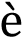 Основным объектом оценки личностных результатов служит сформированность универсальных учебных действий (далее – УУД), включаемых в следующие три основных блока: Таблица 27 В планируемых результатах, описывающих эту группу, отсутствует блок «Выпускник научится». Это означает, что личностные результаты выпускников при получении среднего общего образования в полном соответствии с требованиями ФГОС СОО не подлежат итоговой оценке.  Формирование и достижение указанных выше личностных результатов – задача и ответственность учреждения как образовательной организации. Оценка этих результатов образовательной деятельности учреждения осуществляется в ходе внешних неперсонифицированных мониторинговых исследований, результаты которых являются основанием для принятия управленческих решений при проектировании и реализации программы развития учреждения. Принципиальным отличием оценки личностных результатов является то, что предметом оценки в этом случае становится не прогресс личностного развития учащегося, а эффективность воспитательно-образовательной деятельности учреждения.  В ходе текущей оценки применяется оценка сформированности отдельных личностных результатов, полностью отвечающая этическим принципам охраны и защиты интересов и конфиденциальности, в форме, не представляющей угрозы личности, психологической безопасности и эмоциональному статусу учащегося. Оценка направлена на решение задачи оптимизации личностного развития учащихся и включает три основных компонента:   характеристику достижений и положительных качеств учащегося;  определение приоритетных задач и направлений личностного развития с учётом как достижений, так и психологических проблем развития учащегося;  систему психолого-педагогических рекомендаций, призванных обеспечить успешную реализацию задач среднего общего образования. Механизм оценки личностных достижений учащихся Таблица 28 Оценка метапредметных результатов представляет собой оценку достижения планируемых результатов освоения ООП СОО, описанных в разделах «Регулятивные универсальные учебные действия», «Коммуникативные универсальные учебные действия», «Познавательные универсальные учебные действия» программы формирования универсальных учебных действий. Достижение метапредметных результатов обеспечивается за счет основных компонентов образовательной деятельности – учебных предметов.  Основным объектом оценки метапредметных результатов служит сформированность у учащегося регулятивных, коммуникативных и познавательных универсальных действий, т.е. таких умственных действий, которые направлены на анализ и управление своей познавательной деятельностью.  К ним относятся:  умение самостоятельно определять цели деятельности и составлять планы деятельности; самостоятельно осуществлять, контролировать и корректировать деятельность; использовать все возможные ресурсы для достижения поставленных целей и реализации планов деятельности; выбирать успешные стратегии в различных ситуациях; способность и готовность к самостоятельному поиску методов решения практических задач, применению различных методов познания; умение ориентироваться в различных источниках информации, критически оценивать и интерпретировать информацию, получаемую из различных источников; умение самостоятельно оценивать и принимать решения, определяющие стратегию поведения, с учетом гражданских и нравственных ценностей; умение ясно, логично и точно излагать свою точку зрения, использовать адекватные языковые средства; умение продуктивно общаться и взаимодействовать в процессе совместной деятельности, учитывать позиции других участников деятельности, эффективно разрешать конфликты. Основное содержание оценки метапредметных результатов на уровне среднего общего образования строится вокруг умения учиться, т. е. той совокупности способов действий, которая, собственно, и обеспечивает способность учащихся к самостоятельному усвоению новых знаний и умений, включая организацию этой деятельности.  Оценка метапредметных результатов (итоговая, текущая, промежуточная) проводится в ходе:  комплексных работ на межпредметной основе;  итоговых проверочных работ по предметам;  практических работ с использованием компьютера; групповых и индивидуальных учебных исследований и проектов; психолого-педагогической диагностики (мониторинга).  Оценка сформированности ряда универсальных учебных действий, овладение которыми имеет определяющее значение для оценки эффективности системы среднего  образования в учреждении проводится в форме персонифицированных и неперсонифицированных процедур.  Механизм оценки метапредметных достижений учащихся Таблица 29 Оценка предметных результатов представляет собой оценку достижения учащимся планируемых результатов по отдельным предметам, итоги государственной итоговой аттестации. Достижение этих результатов обеспечивается за счет основных компонентов образовательной деятельности – учебных предметов, представленных в обязательной части учебного плана.  Основным  объектом  оценки  предметных  результатов  в  соответствии  с  требованиями ФГОС СОО является способность учащегося к решению  учебнопознавательных  и  учебно-практических задач,  основанных  на  изучаемом  учебном  материале,  с  использованием  способов  действий, релевантных  содержанию  учебных  предметов,  в  том  числе  метапредметных  (познавательных, регулятивных, коммуникативных) действий. Оценка достижения этих предметных результатов ведется как в ходе текущего и промежуточного оценивания, так и в ходе выполнения итоговых проверочных работ. При этом итоговая оценка ограничивается контролем успешности освоения действий, выполняемых учащимися, с предметным содержанием, отражающим опорную систему знаний данного учебного курса.  При оценке результатов освоения учебных программ по предметам применяется уровневый подход. Данный подход к оценке предметных достижений учащихся предполагает пять уровней усвоения программного материала: Таблица 31 Система оценки предметных результатов освоения учебных программ с учетом уровневого подхода, принятого во ФГОС, предполагает выделение базового уровня достижений как точки отсчета при построении всей системы оценки и организации индивидуальной работы с учащимися. Нормативным документом, регламентирующим оценку качества результатов освоения ООП СОО, является Положение о проведении промежуточной аттестации учащихся и осуществлении текущего контроля их успеваемости. Механизм оценки предметных достижений учащихся Таблица 32 1.3.3. Портфель достижений как инструмент оценки динамики индивидуальных образовательных достижений  Портфолио представляет собой процедуру оценки динамики учебной и творческой активности обучающегося, направленности, широты или избирательности интересов, выраженности проявлений творческой инициативы, а также уровня высших достижений, демонстрируемых данным обучающимся. В портфолио включаются как документы, фиксирующие достижения обучающегося (например, наградные листы, дипломы, сертификаты участия, рецензии, отзывы на работы и проч.), так и его работы. На уровне среднего образования приоритет при отборе документов для портфолио отдается документам внешних организаций. Отбор работ и отзывов для портфолио ведется самим обучающимся совместно с классным руководителем и при участии семьи. Включение каких-либо материалов в портфолио без согласия обучающегося не допускается. Портфолио в части подборки документов формируется в бумажном виде в течение всех лет обучения в основной и средней школе.  Внутренний мониторинг КОГОБУ СШ с УИОП пгт Мурыгино представляет собой процедуры оценки уровня достижения предметных и метапредметных результатов, а также оценки той части личностных результатов, которые связаны с оценкой поведения, прилежания, а также с оценкой готовности и способности делать осознанный выбор будущей профессии. Результаты внутреннего мониторинга являются основанием для рекомендаций по текущей коррекции учебной деятельности и ее индивидуализации.  В процессе работы над портфолио у учащегося формируются все виды УУД:Анализ, интерпретация и оценка отдельных составляющих и портфеля достижений в целом ведутся с позиций достижения планируемых результатов с учетом основных результатов среднего общего образования, закрепленных в ФГОС СОО.  По результатам оценки, которая формируется на основе материалов портфеля достижений, делаются выводы:  о сформированности у учащегося универсальных и предметных способов действий, а также опорной системы знаний, обеспечивающих ему возможность продолжения образования; о сформированности основ умения учиться, понимаемой как способность к самоорганизации с целью постановки и решения учебно-познавательных и учебнопрактических задач;  об индивидуальном прогрессе в основных сферах развития личности – мотивационно-смысловой, познавательной, эмоциональной, волевой и саморегуляции.  1.3.4. Итоговая оценка выпускника средней школы Итоговая аттестация учащегося по предмету осуществляется на основании результатов  внутренней  и  внешней  оценки.   К результатам внешней оценки относятся результаты государственной итоговой аттестации (ГИА), которая является обязательной процедурой, завершающей освоение основной образовательной программы среднего  общего  образования. Порядок проведения  ГИА,  в  том числе в форме единого государственного экзамена, устанавливается Приказом Министерства просвещения Российской Федерации. ГИА проводится  в  форме  единого  государственного  экзамена  (ЕГЭ)  с использованием  контрольных  измерительных  материалов,  представляющих собой  комплексы  заданий  в  стандартизированной  форме  и  в  форме  устных  и письменных экзаменов с использованием тем, билетов и т.д. (государственный выпускной экзамен – ГВЭ). К государственной итоговой аттестации допускается учащийся, не имеющий академической задолженности и  в  полном  объеме  выполнивший учебный  план  или  индивидуальный  учебный  план.  Условием допуска  к  ГИА является  успешное  написание  итогового  сочинения  (изложения),  которое оценивается по единым критериям в системе «зачет/незачет». К  результатам  внутренней  оценки  относятся предметные  результаты,  зафиксированные  в  системе  накопленной  оценки,  и результаты  выполнения  итоговой  работы  по  предмету.  Итоговые  работы проводятся по тем предметам, которые для данного учащегося не вынесены на государственную итоговую аттестацию. Нормативным документом, регламентирующим форму  проведения итоговой  работы  по  предмету учебного курса является Положение о проведении промежуточной аттестации учащихся и осуществлении текущего контроля их успеваемости. По  предметам,  не  вынесенным  на  ГИА,  итоговая  отметка  ставится  на основе результатов только внутренней оценки. Система  оценки  достижения  планируемых  результатов  освоения  основной образовательной программы среднего общего образования предполагает комплексный подход к оценке результатов образования, позволяющий  вести оценку достижения учащимися  всех трех групп результатов образования: личностных, метапредметных и предметных. Результаты  итоговой  аттестации  выпускников  характеризуют  уровень  достижения предметных  результатов  освоения  основной  образовательной  программы  среднего  общего образования. Решение  об  успешном  освоении  учащимися  основной  образовательной программы  среднего  общего  образования  и  выдачи  документа государственного  образца  об  уровне  образования – аттестата  о  среднем  общем образовании принимается  педагогическим  советом на основании результатов ЕГЭ и итоговых оценок по остальным учебным предметам. 2. Содержательный раздел 2.1.Программа развития универсальных учебных действий среднего общего образования.Структура программы развития универсальных учебных действий (далее – программа развития УУД) сформирована в соответствии ФГОС СОО и служит основой для разработки программ учебных предметов, курсов, а также программ  внеурочной деятельности.  . 2.1.1.Цели и задачи, включающие учебно-исследовательскую и проектную деятельность учащихся как средства  совершенствования их универсальных учебных действий. Программа развития универсальных учебных действий среднего общего  образования конкретизирует требования Стандарта к личностным и метапредметным результатам освоения основной образовательной программы среднего общего образования, включающим: межпредметные понятия и универсальные учебные действия (регулятивные, познавательные, коммуникативные); способность их использования в познавательной и социальной практике; самостоятельность в планировании и осуществлении учебной деятельности и организации учебного сотрудничества с педагогами и сверстниками; способность к построению индивидуальной образовательной траектории, владение навыками  учебно-исследовательской  и  проектной деятельности. Программа развития универсальных учебных действий при получении среднего общего образования  направлена на:
реализацию требований Стандарта к личностным и метапредметным результатам освоения основной образовательной программы;
повышение эффективности освоения обучающимися основной образовательной программы, а также усвоения знаний и учебных действий;
формирование у обучающихся системных представлений и опыта применения методов, технологий и форм организации проектной и учебно-исследовательской деятельности для достижения практико-ориентированных результатов образования;
формирование навыков разработки, реализации и общественной презентации обучающимися результатов исследования, индивидуального проекта, направленного на решение научной, личностно и (или) социально значимой проблемы.
Программа  обеспечивает:
развитие у обучающихся способности к самопознанию, саморазвитию и самоопределению;
формирование личностных ценностно-смысловых ориентиров и установок, системы значимых социальных и межличностных отношений, личностных, регулятивных, познавательных, коммуникативных универсальных учебных действий, способности их использования в учебной, познавательной и социальной практике;
формирование умений самостоятельного планирования и осуществления учебной деятельности и организации учебного сотрудничества с педагогами и сверстниками, построения индивидуального образовательного маршрута;
решение задач общекультурного, личностного и познавательного развития обучающихся;
повышение эффективности усвоения обучающимися знаний и учебных действий, формирование научного типа мышления, компетентностей в предметных областях, учебно-исследовательской, проектной и социальной деятельности;
создание условий для интеграции урочных и внеурочных форм учебно-исследовательской и проектной деятельности обучающихся, формирование навыков участия в различных формах организации учебно-исследовательской и проектной деятельности (творческие конкурсы, научные общества, научно-практические конференции, олимпиады, национальные образовательные программы и другие формы), возможность получения практико-ориентированного результата;
практическую направленность проводимых исследований и индивидуальных проектов;
возможность практического использования приобретенных обучающимися коммуникативных навыков, навыков целеполагания, планирования и самоконтроля;
подготовку к осознанному выбору дальнейшего образования и профессиональной деятельности.Целью  программы  развития  УУД  является  обеспечение  умения  учащихся  учиться,  дальнейшее  развитие  способности  к  самосовершенствованию  и саморазвитию,  а  также  реализация  системно-деятельностного  подхода. В  соответствии  с  указанной  целью  программа  развития  УУД среднего общего образования определяет следующие задачи: организацию взаимодействия педагогов, учащихся и, в случае необходимости,  их родителей по совершенствованию навыков проектной и исследовательской  деятельности,  сформированных  на  предыдущих  этапах обучения; обеспечение  взаимосвязи  способов  организации  урочной  и  внеурочной деятельности  учащихся  по  совершенствованию  владения  УУД,  в  том  числе на материале содержания учебных предметов; включение развивающих задач, способствующих совершенствованию универсальных учебных действий, как в урочную, так и во внеурочную деятельность учащихся; обеспечение  преемственности  программы  развития  универсальных учебных  действий  при  переходе  от  основного  общего  к  среднему  общему образованию. Формирование системы  универсальных  учебных  действий осуществляется с учетом  возрастных особенностей  развития  личностной  и познавательной  сфер  учащихся.   2.1.2.Описание  понятий,  функций,  состава  и  характеристик универсальных  учебных  действий  и  их  связи  с  содержанием  отдельных учебных  предметов  и  внеурочной  деятельностью,  а  также  места универсальных  учебных  действий  в  структуре  образовательной деятельности В  результате  изучения  базовых  и  дополнительных  учебных  предметов,  а также  в  ходе  внеурочной  деятельности  у  выпускников КОГОБУ СШ с УИОП пгт Мурыгино  будут  сформированы  универсальные  учебные  действия  как  основа учебного сотрудничества и умения учиться самостоятельно. Функции универсальных учебных действий заключаются в: обеспечении возможностей учащегося самостоятельно осуществлять деятельность учения, ставить учебные цели, искать и использовать необходимые средства и способы их достижения, контролировать и оценивать процесс и результаты деятельности; создании условий для гармоничного развития личности и ее самореализации на основе готовности к непрерывному образованию; обеспечение успешного усвоения знаний, формирования умений, навыков и компетентностей в любой предметной области. Универсальный характер учебных действий проявляется в том, что они носят надпредметный, метапредметный характер; обеспечивают целостность общекультурного, личностного и познавательного развития и саморазвития личности; обеспечивают преемственность всех уровней образовательной деятельности; лежат в основе организации и регуляции любой деятельности учащегося независимо от ее специально-предметного содержания; обеспечивают этапы усвоения учебного содержания и формирования психологических способностей учащегося. Универсальные учебные действия подразделяются на личностные, регулятивные, познавательные, коммуникативные. В сфере развития личностных универсальных учебных действий на уровне среднего общего образования приоритетное внимание уделяется формированию: основ  гражданской  идентичности  личности  (включая  когнитивный,  эмоционально-ценностный и поведенческий компоненты); основ  социальных  компетенций  (включая  ценностно  -  смысловые  установки  и  моральные нормы, опыт социальных и межличностных отношений, правосознание); готовности и способности к переходу к самообразованию на основе учебнопознавательной мотивации, в том числе готовности к выбору направления профессионального  образования. В частности, формированию готовности и способности к выбору направления  профессионального  образования  способствуют целенаправленное  формирование  интереса  к  изучаемым областям знания и видам деятельности, педагогическая поддержка любознательности и избирательности интересов; реализация  уровневого  подхода  как  в  преподавании  (на  основе  дифференциации требований  к  освоению  учебных  программ  и  достижению  планируемых  результатов), так  и  в  оценочных  процедурах  (на  основе  дифференциации  содержания  проверочных заданий  и/или  критериев  оценки  достижения  планируемых  результатов  на  базовом  и углубленном уровнях); формирование  навыков  взаимо-  и  самооценки,  навыков  рефлексии  на  основе использования критериальной системы оценки; организация  системы  проб  подростками  своих  возможностей  (в  том  числе предпрофессиональных  проб)  за  счет  использования  дополнительных  возможностей образовательного процесса: элективных курсов, программ учебно-исследовательской и проектной  деятельности;  программ  внеурочной  деятельности;  системы  экологического  образования;  организации дополнительного образования, иных возможностей образовательной организации. В сфере развития регулятивных универсальных учебных действий приоритетное внимание уделяется формированию действий целеполагания, включая способность ставить новые  учебные  цели  и  задачи,  планировать  их  реализацию,  осуществлять  выбор эффективных  путей  и  средств  достижения  целей,  контролировать  и  оценивать  свои действия,  как  по  результату,  так  и  по  способу  действия,  вносить  соответствующие коррективы  в  их  выполнение.  Ведущим  способом  решения  этой  задачи  является формирование способности к проектированию. Недостаточный  уровень  сформированности  регулятивных  универсальных учебных  действий  к  началу  обучения  на  уровне  среднего  общего  образования существенно  сказывается  на  успешности  учащихся.  Переход  на индивидуальные  образовательные  траектории,  сложное  планирование  и проектирование  своего  будущего,  согласование  интересов  многих  субъектов, оказывающихся  в  поле  действия  старшеклассников,  невозможны  без  базовых управленческих  умений  (целеполагания,  планирования,  руководства, контроля, коррекции).  На  уровне  среднего  общего  образования  регулятивные  действия должны прирасти за счет развернутого управления ресурсами, умения  выбирать успешные  стратегии  в  трудных  ситуациях,  в  конечном  счете,  управлять  своей деятельностью в открытом образовательном пространстве. Развитие  регулятивных  действий  тесно  переплетается  с  развитием коммуникативных  универсальных  учебных  действий. В сфере развития коммуникативных универсальных учебных действий приоритетное внимание уделяется:  формированию действий по организации и планированию учебного сотрудничества с учителем и сверстниками, умений работать в группе и приобретению опыта такой работы, практическому освоению морально-этических и психологических  принципов общения и сотрудничества; практическому освоению умений, составляющих основу коммуникативной компетентности: ставить и решать многообразные коммуникативные задачи; действовать с  учётом позиции другого и уметь согласовывать свои действия; устанавливать и поддерживать  необходимые контакты с другими людьми, удовлетворительно владеть нормами и техникой  общения; определять цели коммуникации, оценивать ситуацию, учитывать намерения и способы коммуникации партнера, выбирать адекватные стратегии коммуникации; развитию речевой деятельности, приобретению опыта использования речевых средств  для регуляции умственной деятельности, приобретению опыта регуляции собственного речевого поведения как основы коммуникативной компетентности. Развитые коммуникативные учебные действия позволяют старшеклассникам  эффективно разрешать конфликты, выходить на новый уровень рефлексии в учете разных позиций. Старший школьный возраст является ключевым для развития познавательных универсальных учебных действий и формирования собственной образовательной стратегии.   В сфере развития познавательных универсальных учебных действий приоритетное внимание уделяется: практическому 	освоению 	учащимися 	основ 	проектно-исследовательской деятельности; развитию стратегий смыслового чтения и работе с информацией; практическому освоению методов познания, используемых в различных областях знания и сферах культуры, соответствующего им инструментария и понятийного аппарата, регулярному обращению в учебном процессе к использованию общеучебных умений, знаковосимволических средств, широкого спектра логических действий и операций. Связь универсальных учебных действий с содержанием учебных предметов. Связь универсальных учебных действий с содержанием учебных предметов определяется следующими утверждениями: УУД представляют собой целостную систему, в которой можно выделить взаимосвязанные и взаимообуславливающие виды действий: Коммуникативные – обеспечивающие социальную компетентность; Познавательные – общеучебные, логические, связанные с решением проблемы; Личностные – определяющие мотивационную ориентацию; Регулятивные – обеспечивающие организацию собственной деятельности.  Формирование УУД является целенаправленным, системным процессом, который реализуется через все предметные области и внеурочную деятельность. Заданные стандартом УУД определяют акценты в отборе содержания, планировании  и организации образовательного процесса с учетом возрастно-психологических особенностей учащихся. Современные образовательные технологии,  реализуемые на уровне среднего общего образования, создают оптимальные условия для формирования УУД.  Обязательная групповая форма организации работы на уроках обеспечивает формирование коммуникативных компетенций. Процесс обучения  задает  содержание  и  характеристики  учебной  деятельности  старшеклассника  и  тем  самым определяет зону ближайшего развития универсальных учебных действий. 2.1.3.Типовые  задачи  по  формированию  универсальных учебных действий Основные требования ко всем форматам урочной и внеурочной работы, направленной  на  формирование  универсальных  учебных  действий  на  уровне среднего общего образования: обеспечение возможности самостоятельной постановки целей и задач в предметном  обучении,  проектной  и  учебно-исследовательской  деятельности учащихся; обеспечение  возможности  самостоятельного  выбора  учащимися темпа, режимов и форм освоения предметного материала; обеспечение возможности конвертировать все образовательные достижения  учащихся, полученные вне рамок образовательной организации, в результаты  в  форматах,  принятых  в  данной  образовательной организации (оценки, портфолио и т. п.); обеспечение  наличия  образовательных  событий,  в  рамках  которых решаются задачи, носящие междисциплинарный и метапредметный  характер; обеспечение  наличия  в  образовательной  деятельности  образовательных событий,  в  рамках  которых  решаются  задачи,  требующие  от  учащихся самостоятельного  выбора  партнеров  для  коммуникации,  форм  и  методов ведения коммуникации; обеспечение  наличия  в  образовательной  деятельности  событий, требующих от учащихся предъявления продуктов своей деятельности. Для формирования  универсальных учебных действий возможно использовать следующие типы задач: Типовые задачи по формированию УУД Таблица 35 2.1.4. Описание особенностей учебно-исследовательской и проектной деятельности учащихся Одним из путей повышения мотивации и эффективности учебной деятельности в средней гимназии является включение учащихся в учебно-исследовательскую и проектную деятельность, имеющую следующие особенности: цели и задачи этих видов деятельности учащихся определяются как их личностными, так и социальными мотивами. Это означает, что такая деятельность должна быть направлена не только на повышение компетентности подростков в предметной  области  определённых учебных дисциплин, на развитие их способностей, но и на создание  продукта, имеющего значимость для других; учебно-исследовательская и проектная деятельность должна быть организована таким образом, чтобы учащиеся смогли реализовать свои потребности в общении со значимыми, референтными группами одноклассников, учителей и т. д.  Строя различного рода отношения в ходе целенаправленной, поисковой, творческой и продуктивной  деятельности,  учащиеся овладевают  нормами взаимоотношений с разными людьми,  умениями переходить от одного вида общения к другому, приобретают навыки  индивидуальной самостоятельной работы и сотрудничества в коллективе; организация учебно-исследовательских и  проектных работ учащихся  обеспечивает сочетание различных  видов  познавательной деятельности. В этих видах  деятельности могут быть востребованы практически любые способности учащихся,  реализованы личные пристрастия к тому или иному виду деятельности. Принципы построения  учебно-исследовательского  процесса в средней школе: тема исследования должна быть интересна для ученика и совпадать с кругом интереса учителя; необходимо, чтобы учащийся хорошо осознавал суть проблемы, иначе весь  ход поиска ее решения будет бессмыслен, даже если он будет проведён учителем безукоризненно правильно; организация хода работы над раскрытием проблемы исследования должна строиться на взаимоответственности учителя и ученика друг перед другом и взаимопомощи; раскрытие проблемы в первую очередь должно приносить что-то новое ученику, а уже потом науке. Учебно-исследовательская и проектная деятельность имеет как общие, так и специфические черты: Таблица 36 Для успешного осуществления учебно-исследовательской деятельности учащиеся должны овладеть следующими действиями: постановка проблемы и аргументирование ее актуальности; формулировка гипотезы исследования и раскрытие замысла – сущности будущей деятельности; планирование исследовательских работ и выбор необходимого инструментария; проведение исследования с обязательным поэтапным контролем и коррекцией результатов работ; оформление результатов учебно-исследовательской деятельности как конечного продукта; представление результатов исследования широкому кругу заинтересованных лиц для обсуждения и возможного дальнейшего практического использования. Специфика учебно-исследовательской деятельности определяет многообразие форм ее организации. В зависимости от урочных и внеурочных занятий учебно-исследовательская деятельность может приобретать разные формы. 2.1.5. Описание  основных  направлений  учебно-исследовательской  и проектной деятельности учащихся Проектная деятельность учащихся проводится по следующим направлениям: социальное, информационное, исследовательское, инженерное, бизнес-проектирование. Главной целью исследовательского проекта является выдвижение и проверка гипотезы с использованием современных научных методов. Акцент в информационном проекте поставлен на работу с информацией и презентацию продукта.  Социальный проект нацелен на решение социальной проблемы прикладного характера. Инженерный проект – решение проблем инженерно-математического и естественнонаучного направления. Бизнес-проектирование – направлено на обоснованный выбор будущего продукта; разработку проекта и его документальное оформление; макетирование и моделирование; оформление; экономическая и экологическая оценка проекта и технологии. 2.1.6. Планируемые  результаты  учебно-исследовательской  и проектной  деятельности  учащихся  в  рамках  урочной  и  внеурочной деятельности В  результате  учебно-исследовательской  и  проектной  деятельности учащиеся получат представление: о философских и  методологических  основаниях  научной  деятельности  и научных  методах,  применяемых  в  исследовательской  и  проектной деятельности;  о таких понятиях, как концепция, научная гипотеза, метод, эксперимент, надежность гипотезы, модель, метод сбора и метод анализа данных; о том, чем отличаются исследования в гуманитарных областях от исследований в естественных науках; об истории науки; о новейших разработках  в области науки и технологий; о  правилах  и  законах,  регулирующих  отношения  в  научной, изобретательской  и  исследовательских  областях  деятельности  (патентное право, защита авторского права и др.); о  деятельности  организаций,  сообществ  и  структур,  заинтересованных  в результатах  исследований  и  предоставляющих  ресурсы  для  проведения исследований  и  реализации  проектов  (фонды,  государственные  структуры, коммерческие структуры и др.); Учащийся сможет: решать задачи, находящиеся на стыке нескольких  учебных дисциплин; использовать  основной  алгоритм  исследования  при  решении  своих учебнопознавательных задач; использовать  основные  принципы  проектной  деятельности  при  решении своих  учебно-познавательных  задач  и  задач,  возникающих  в  культурной  и социальной жизни; использовать 	элементы 	математического 	моделирования 	при 	решении исследовательских задач; использовать элементы  математического  анализа  для  интерпретации результатов, полученных в  ходе  учебно-исследовательской работы. С  точки  зрения  формирования  универсальных  учебных  действий,  в  ходе освоения  принципов  учебно-исследовательской  и  проектной  деятельностей учащиеся научатся:  формулировать  научную  гипотезу,  ставить  цель  в  рамках  исследования  и проектирования, исходя из культурной нормы и сообразуясь с представлениями об общем благе; восстанавливать  контексты  и  пути  развития  того  или  иного  вида  научной деятельности,  определяя  место  своего  исследования  или  проекта  в  общем культурном пространстве; отслеживать  и  принимать  во  внимание  тренды  и  тенденции  развития различных  видов  деятельности,  в  том  числе  научных,  учитывать  их  при постановке собственных целей; оценивать  ресурсы,  в  том  числе  и  нематериальные  (такие,  как  время), необходимые для достижения поставленной цели; находить  различные  источники  материальных  и  нематериальных ресурсов,  предоставляющих  средства  для  проведения  исследований  и реализации проектов в различных областях деятельности человека; вступать  в  коммуникацию  с  держателями  различных  типов  ресурсов, точно  и  объективно  презентуя  свой  проект  или  возможные  результаты исследования,  с  целью  обеспечения  продуктивного  взаимовыгодного сотрудничества; самостоятельно  и  совместно  с  другими  авторами  разрабатывать  систему параметров  и  критериев  оценки  эффективности  и  продуктивности  реализации проекта  или  исследования  на  каждом  этапе  реализации  и  по  завершении работы; адекватно  оценивать  риски  реализации  проекта  и  проведения исследования и предусматривать пути минимизации этих рисков; адекватно  оценивать  последствия  реализации  своего  проекта  (изменения, которые он повлечет в жизни других людей, сообществ); адекватно  оценивать  дальнейшее  развитие  своего  проекта  или исследования, видеть возможные варианты применения результатов. 2.1.7. Описание условий, обеспечивающих развитие универсальных учебных действий у учащихся, в том числе системы организационно-методического и ресурсного обеспечения учебно-исследовательской и проектной деятельности учащихся Условия включают: 100% укомплектованность педагогическими, руководящими и иными работниками в КОГОБУ СШ с УИОП пгт Мурыгино; непрерывность профессионального развития педагогических работников, которая  обеспечивается с помощью плана повышения квалификации с ориентацией на проблемы введения ФГОС среднего общего образования, внутрикорпоративной системы повышения квалификации (семинары, круглые столы и др.), самообразования педагогических работников, обобщения опыта на всероссийском, региональном, муниципальном уровнях; -педагоги владеют представлениями о возрастных особенностях учащихся начального, основного и старшего звена ; 100% педагогов прошли курсы повышения квалификации, соответствующими ФГОС; педагоги владеют навыками формирующего оценивания.  Все вышеперечисленное позволяет сделать вывод о достаточном уровне подготовки педагогического коллектива для реализации программы развития универсальных учебных  действий учащихся. Специфические характеристики организации образовательного пространства старшей школы в КОГОБУ СШ с УИОП пгт Мурыгино, обеспечивающие формирование и развитие универсальных учебных действий учащихся в открытом образовательном пространстве: развитая система дополнительного образования в учреждении;  взаимодействие школы с другими организациями дополнительного образования; обеспечение возможности реализации индивидуальной образовательной траектории учащихся (уровень освоения предметного материала, выбор учебной группы, обеспечение сопровождения образовательной траектории учащегося);  обеспечение возможности «конвертации» образовательных достижений, полученных учащимися в иных образовательных структурах, организациях и событиях, в учебные результаты основного образования;  обеспечение возможности вовлечения учащихся в проектную деятельность, в том числе в деятельность социального проектирования;  обеспечение 	возможности 	вовлечения 	учащихся 	в 	разнообразную исследовательскую деятельность;  обеспечение широкой социализации учащихся как через реализацию социальных проектов, так и через организованную разнообразную социальную практику: участие в Российском движении школьников, в благотворительных акциях, марафонах и проектах;  реализация программ внеурочной деятельности школы.  Наряду с разработкой различных по уровню программ учебных предметов учебные занятия формируются, согласно возрасту, как сочетание форм, методик, техник, способствующих становлению ключевых компетентностей выпускников.  Урок – важный элемент образовательного пространства, форма образования по учебным предметам. Наряду с предметным большое значение имеет метапредметное содержание урока. Возможно обучение учащихся  в разном темпе и усвоение разного объема информации. Приоритет отдается групповой и индивидуальной формам обучения, активным методам обучения, активному использованию компьютерных технологий, разнообразию материалов для самостоятельной и практической работы, что приводит к высокому уровню осмысления материала, теоретическому и концептуальному осознанию. Читательская компетенция формируется за счет того, что поставленная учебная задача требует разобраться в специально подобранных (и нередко деформированных) учебных текстах, а ход к решению задачи лежит через анализ, понимание, структурирование, трансформацию текста.  Требование к старшекласснику – разработать и реализовать собственный индивидуальный проект – ставит учащегося в ответственную позицию. Долгосрочная реализация проекта дает возможность старшекласснику планировать на длительный период времени, что решает возрастные задачи. В результате освоения учебно-исследовательской деятельности старшеклассник вместе с руководителем проделывает полный цикл научного исследования.  В результате совместной проектной, учебно-исследовательской деятельности педагогов  и старшеклассников формируется пространство практик как важного средства оформления индивидуальных интересов, самоопределения старшеклассников, освоения ими социальных компетенций.  В урочное и внеурочное время перед учащимися ставятся такие учебные задачи, решение которых невозможно без учебного сотрудничества со сверстниками и взрослыми, без соответствующих управленческих умений, без определенного уровня владения информационно-коммуникативными технологиями. Все перечисленные элементы образовательной инфраструктуры призваны обеспечить возможность самостоятельного действия учащихся, высокую степень свободы выбора элементов образовательной траектории, возможность самостоятельного принятия решения, самостоятельной постановки задачи и достижения поставленной цели. 2.1.8. Методика и инструментарий оценки успешности освоения и применения учащимися универсальных учебных действий В широком значении термин «универсальные учебные действия» означает умение учиться, т.е. способность субъекта к саморазвитию и самосовершенствованию путем сознательного и активного присвоения нового социального опыта. Способность учащегося самостоятельно, успешно усваивать новые знания,  формировать умения и компетентности, включая самостоятельную организацию этого процесса, т.е. умение учиться, обеспечивается тем, что универсальные учебные действия как обобщенные действия открывают учащимся возможность широкой ориентации как в различных предметных областях, так и в строении самой учебной деятельности, т.е. формируют компетенции (учебную, коммуникативную, информационную) и социальный опыт. Таблица 38 2.2. Программы отдельных учебных предметов Каждый уровень общего образования – самоценный, принципиально новый этап в жизни учащегося, на котором расширяется сфера его взаимодействия с окружающим миром, изменяется социальный статус, возрастает потребность в самовыражении, самосознании и самоопределении. Программы разработаны в соответствии с требованиями федерального государственного образовательного стандарта среднего общего образования (Приказ Министерства образования и науки Российской Федерации от 17мая 2012 г. №413 «Об утверждении федерального государственного образовательного стандарта среднего общего образования» (с изменениями и дополнениями), зарегистрирован в Минюст России 07 июня 2012 г. №24480; с учетом примерной основной образовательной программы среднего общего образования, одобренной решением федерального учебно-методического объединения по общему образованию (протокол от 28 июня 2016 г. № 2/16); санитарно-эпидемиологических требований к условиям и организации обучения в ОУ (утверждены постановлением Главного государственного санитарного врача РФ от 29.12.2010г. № 189). Программы разработаны в соответствии с Положением о рабочей программе по учебному предмету(курсу),согласовано на заседании совета родителей (Протокол от 18.01.2019 г. № 8)  утвержденным директором учреждения (Приказ от 18.01.2019 № 15/1). Программы по учебным предметам разработаны в соответствии с требованиями к результатам (личностным, метапредметным, предметным) освоения основной образовательной программы среднего общего образования ФГОС СОО.  Основное содержание учебных предметов на уровне среднего общего образования в соответствии с Примерной ООП СОО отражено в рабочих программах учебных предметов, курсов. Программы по учебным предметам включают следующие разделы: планируемые результаты освоения учебного предмета, курса; содержание учебного предмета, курса ;тематическое планирование с указанием количества часов на освоение каждой темы. Программы разработаны с учетом актуальных задач воспитания, обучения и развития учащихся, их возрастных и иных особенностей, а также условий, необходимых для развития их личностных и познавательных качеств. Каждый учебный предмет в зависимости от предметного содержания и релевантных способов организации учебной деятельности учащихся раскрывает определенные возможности для формирования универсальных учебных действий и получения личностных результатов. В процессе изучения всех учебных предметов обеспечиваются условия для достижения планируемых результатов освоения основной образовательной программы основного общего образования всеми учащимися, в том числе учащимися с ОВЗ и инвалидами. Полное изложение программ учебных предметов, предусмотренных к изучению при получении среднего общего образования в учреждении, приведено в Приложении к данной основной образовательной программе . 2.3. Программа воспитания Пояснительная запискаПояснительная запискаРабочая программа воспитания (далее - Программа)  Кировского областного государственного общеобразовательного бюджетного учреждения «Средняя школа с углубленным изучением отдельных предметов пгт Мурыгино Юрьянского района» (далее – школа) разработана с учётом Федерального закона от 29.12.2012 № 273-ФЗ «Об образовании в Российской Федерации», Стратегии развития воспитания в Российской Федерации на период до 2025 года (Распоряжение Правительства Российской Федерации от 29.05.2015 № 996-р) и Плана мероприятий по её реализации в 2021 — 2025 годах (Распоряжение Правительства Российской Федерации от 12.11.2020 № 2945-р), Стратегии национальной безопасности Российской Федерации (Указ Президента Российской Федерации от 02.07.2021 № 400), федеральных государственных образовательных стандартов (далее — ФГОС) начального общего образования (Приказ Минпросвещения России от 31.05.2021 № 286), основного общего образования (Приказ Минпросвещения России от 31.05.2021 № 287), среднего общего образования (Приказ Минобрнауки России от 17.05.2012 № 413).           Программа основывается на единстве и преемственности образовательного процесса всех уровней общего образования, соотносится с примерными рабочими программами воспитания для организаций дошкольного и среднего профессионального образования.Рабочая программа воспитания предназначена для планирования и организации системной воспитательной деятельности; реализуется в единстве урочной и внеурочной деятельности, осуществляемой совместно с семьёй и другими участниками образовательных отношений, социальными институтами воспитания; предусматривает приобщение обучающихся к российским традиционным духовным ценностям, включая ценности своей этнической группы, правилам и нормам поведения, принятым в российском обществе на основе российских базовых конституционных норм и ценностей; историческое просвещение, формирование российской культурной и гражданской идентичности обучающихся.РАЗДЕЛ 1. ЦЕЛЕВОЙУчастниками образовательных отношений являются педагогические и другие работники школы, обучающиеся, их родители (законные представители), представители иных организаций, участвующие в реализации образовательного процесса в соответствии с законодательством Российской Федерации, локальными актами общеобразовательной организации. Родители (законные представители) несовершеннолетних обучающихся имеют преимущественное право на воспитание своих детей. Содержание воспитания обучающихся в школе определяется содержанием российских базовых (гражданских, национальных) норм и ценностей, которые закреплены в Конституции Российской Федерации. Эти ценности и нормы определяют  содержание воспитания обучающихся. Воспитательная деятельность в школе планируется и осуществляется в соответствии с приоритетами государственной политики в сфере воспитания, установленными в Стратегии развития воспитания в Российской Федерации на период до 2025 года (Распоряжение Правительства Российской Федерации от 29.05.2015 № 996-р). Приоритетной задачей Российской Федерации в сфере воспитания детей является развитие высоконравственной личности, разделяющей российские традиционные духовные ценности, обладающей актуальными знаниями и умениями, способной реализовать свой потенциал в условиях современного общества, готовой к мирному созиданию и защите Родины. 1.1 Цель и задачи воспитания обучающихсяСовременный российский национальный воспитательный идеал —высоконравственный, творческий, компетентный гражданин России, принимающий судьбу Отечества как свою личную, осознающий ответственность за настоящее и будущее страны, укоренённый в духовных и культурных традициях многонационального народа Российской Федерации. В соответствии с этим идеалом и нормативными правовыми актами Российской Федерации в сфере образования цель воспитания обучающихся в общеобразовательной организации: развитие личности, создание условий для самоопределения и социализации на основе социокультурных, духовно-нравственных ценностей и принятых в российском обществе правил и норм поведения в интересах человека, семьи, общества и государства, формирование у обучающихся чувства патриотизма, гражданственности, уважения к памяти защитников Отечества и подвигам Героев Отечества, закону и правопорядку, человеку труда и старшему поколению, взаимного уважения, бережного отношения к культурному наследию и традициям многонационального народа Российской Федерации, природе и окружающей среде.Задачи воспитания обучающихся в общеобразовательной организации: усвоение ими знаний норм, духовно-нравственных ценностей, традиций, которые выработало российское общество (социально значимых знаний); формирование и развитие личностных отношений к этим нормам, ценностям, традициям (их освоение, принятие); приобретение соответствующего этим нормам, ценностям, традициям социокультурного опыта поведения, общения, межличностных и социальных отношений, применения полученных знаний; достижение личностных результатов освоения общеобразовательных программ в соответствии с ФГОС. Личностные результаты освоения обучающимися общеобразовательных программ включают осознание российской гражданской идентичности, сформированность ценностей самостоятельности и инициативы, готовность обучающихся к саморазвитию, самостоятельности и личностному самоопределению, наличие мотивации к целенаправленной социально значимой деятельности, сформированность внутренней позиции личности как особого ценностного отношения к себе, окружающим людям и жизни в целом.Воспитательная деятельность в общеобразовательной организации планируется и осуществляется на основе аксиологического, антропологического, культурно-исторического, системно-деятельностного, личностно-ориентированного подходов и с учётом принципов воспитания: гуманистической направленности воспитания, совместной деятельности детей и взрослых, следования нравственному примеру, безопасной жизнедеятельности, инклюзивности, возрастосообразности.1.2 Направления воспитания Программа реализуется в единстве учебной и воспитательной деятельности общеобразовательной организации по основным направлениям воспитания в соответствии с ФГОС:гражданское воспитание — формирование российской гражданской идентичности, принадлежности к общности граждан Российской Федерации, к народу России как источнику власти в Российском государстве и субъекту тысячелетней российской государственности, уважения к правам, свободам и обязанностям гражданина России, правовой и политической культуры;патриотическое воспитание — воспитание любви к родному краю, Родине, своему народу, уважения к другим народам России; историческое просвещение, формирование российского национального исторического сознания, российской культурной идентичности;духовно-нравственное воспитание — воспитание на основе духовно-нравственной культуры народов России, традиционных религий народов России, формирование традиционных российских семейных ценностей; воспитание честности, доброты, милосердия, справедливости, дружелюбия и взаимопомощи, уважения к старшим, к памяти предков;эстетическое воспитание — формирование эстетической культуры на основе российских традиционных духовных ценностей, приобщение к лучшим образцам отечественного и мирового искусства;физическое воспитание, формирование культуры здорового образа жизни и эмоционального благополучия — развитие физических способностей с учётом возможностей и состояния здоровья, навыков безопасного поведения в природной и социальной среде, чрезвычайных ситуациях;трудовое воспитание — воспитание уважения к труду, трудящимся, результатам труда (своего и других людей), ориентация на трудовую деятельность, получение профессии, личностное самовыражение в продуктивном, нравственно достойном труде в российском обществе, достижение выдающихся результатов в профессиональной деятельности;экологическое воспитание — формирование экологической культуры, ответственного, бережного отношения к природе, окружающей среде на основе российских традиционных духовных ценностей, навыков охраны, защиты, восстановления природы, окружающей среды;ценности научного познания — воспитание стремления к познанию себя и других людей, природы и общества, к получению знаний, качественного образования с учётом личностных интересов и общественных потребностей.1.3 Целевые ориентиры результатов воспитания Целевые ориентиры результатов воспитания на уровне начального общего образования.Целевые ориентиры результатов воспитания на уровне основного общего образования.Целевые ориентиры результатов воспитания на уровне среднего общего образования.РАЗДЕЛ 2. СОДЕРЖАТЕЛЬНЫЙ2.1 Уклад общеобразовательной организации           Уклад общеобразовательной организации удерживает ценности, принципы, нравственную культуру взаимоотношений, традиции воспитания, в основе которых лежат российские базовые ценности, определяет условия и средства воспитания, отражающие самобытный облик общеобразовательной организации и её репутацию в окружающем образовательном пространстве, социуме.Кировское областное государственное общеобразовательное бюджетное учреждение «Средняя школа с углубленным изучением отдельных предметов пгт Мурыгино Юрьянского района» – одно из старейших образовательных  учреждений Юрьянского района с богатой  историей и традициями. Именно традиции обеспечивают стабильность воспитательной системы  образовательной  организации.  Их  сохранению  и  развитию придается особое значение. Воспитательная система школы направлена на создание  единого  воспитательного  пространства,  главной  ценностью которого  является  личность  ребенка,  его  развитие,  самореализация и самоопределение в обществе. КОГОБУ СШ с УИОП пгт Мурыгино Юрьянского района расположено по адресу Кировская область Юрьянского района пгт Мурыгино.  Школа располагается в двух зданиях: в главном здании по адресу ул. Красных Курсантов-6 обучаются 3-11 классы, по адресу ул. Фестивальная-11 обучаются 1-2 классы. Всего в школе обучается 679 человек. 29 классов.Школа работает в 1 смену,  учебные занятия проходят с 8.00 до 14.00. Вторая  половина  дня:  внеурочные  занятия,  индивидуальные  консультации для учащихся, родителей, факультативы, работа кружков,  внешкольные и общешкольные  мероприятия.  Следует отметить, что в школе обучаются дети из семей разных уровней жизни. По социальному  статусу  преобладают  рабочие,  есть  служащие,  появилась категория  предпринимателей,  частных  торговцев,  увеличилось  количество домохозяек, есть временно неработающие, пенсионеры, инвалиды. В  школе  есть  спортивный  зал,  спортивная площадка,    компьютерный  класс,  библиотека, столовая, достаточное  количество  кабинетов  для  образования  и  воспитания обучающихся, кабинет «Точка роста». Наиболее значимые традиционные дела, события, мероприятия в общеобразовательной организации, составляющие основу воспитательной системы – это общешкольные праздники Первого и Последнего звонка, Новогодние КТД, итоговый праздник всей школы «Ученик года» с торжественной церемонией награждения лучших обучающихся, традиционные дела, посвященные памятным датам. В школе более 20 лет функционирует детское общественное объедение «Школа Мечты и Радости» Юрьянского районного отделения "Радость" КОДОО "Юность Вятского края", имеющее социально-педагогическую направленность, способствующее развитию лидерских качеств его участников. Одно из направлений деятельности детского объединения – волонтерская работа. Реализованы социальные проекты "Шаг навстречу", "Мостик дружбы" (совместно с детским домом-интернатом "Родник"), "Радость детям", "Русь каникулярная", "Академия Успеха" по организации досуга младших школьников, "Будь самим собой" по здоровому образу жизни и др. Команда детского объединения активно участвует в областных проектах - "Добрая Вятка", "Добрая перемена Вятка", онлайн-квест РДШ "Знаем! Помним! Ценим!" и др.  В 2019 году на базе школы открыто первичное отделение Российского движения школьников. Работает школьный краеведческий музей, с 2021 года работает школьный спортивный клуб.Школа имеет  свою символику – эмблему, детское объединение школы имеет свой влаг. Кроме официального сайта у школы есть страница в социальной сети Вконтакте, где освещаются все воспитательные мероприятия.В систему воспитательной деятельности школы включены значимые для воспитания проекты (федеральные, региональные, муниципальные, сетевые и др.) Среди них «Умники и умницы Вятки», игра «Что? Где? Когда» в рамках олимпиады ПФО, Всероссийская игра «1418», региональный проект «Иду в IT» и др. Среда воспитательной системы  КОГОБУ СШ с УИОП пгт Мурыгино Юрьянского района включает в себя не только  возможности  школы,  но  и  социокультурные  ресурсы посёлка. Школа находится в центре поселка, в шаговой доступности располагаются учреждения культуры и дополнительного образования.  Школа тесно сотрудничает с Мурыгинским центром культуры и досуга, Мурыгинской детской библиотекой-филиалом, Мурыгинской поселковой библиотекой-филиалом, Мурыгинским спортивным комплексом, учреждениями дополнительного образования Мурыгинской школой искусств, Мурыгинской школой хореографического искусства.  Процесс воспитания в образовательной организации основывается на следующих принципах взаимодействия педагогических работников и обучающихся:неукоснительное соблюдение законности и прав семьи и обучающегося, соблюдения конфиденциальности информации об обучающемся и семье, приоритета безопасности обучающегося при нахождении в образовательной организации;ориентир на создание в образовательной организации психологически комфортной среды для каждого обучающегося и взрослого, без которой невозможно конструктивное взаимодействие обучающихся и педагогических работников; реализация процесса воспитания главным образом через создание в школе детско-взрослых общностей, которые бы объединяли обучающихся и педагогических работников яркими и содержательными событиями, общими позитивными эмоциями и доверительными отношениями друг к другу;организация основных совместных дел обучающихся и педагогических работников как предмета совместной заботы и взрослых, и обучающихся;системность, целесообразность и нешаблонность воспитания как условия его эффективности.Основными традициями воспитания в образовательной организации являются следующие: стержнем годового цикла воспитательной работы школы являются ключевые общешкольные дела, через которые осуществляется интеграция воспитательных усилий педагогических работников;важной чертой каждого ключевого дела и большинства используемых для воспитания других совместных дел педагогических работников и обучающихся является коллективная разработка, коллективное планирование, коллективное проведение и коллективный анализ их результатов;в школе создаются такие условия, при которых по мере взросления обучающегося увеличивается и его роль в совместных делах (от пассивного наблюдателя до организатора);в проведении общешкольных дел отсутствует соревновательность между классами, поощряется конструктивное межклассное и межвозрастное взаимодействие обучающихся, а также их социальная активность; педагогические работники школы ориентированы на формирование коллективов в рамках школьных классов, кружков, секций и иных детских объединений, на установление в них доброжелательных и товарищеских взаимоотношений;ключевой фигурой воспитания в школе является классный руководитель, реализующий по отношению к обучающимся защитную, личностно развивающую, организационную, посредническую (в разрешении конфликтов) функции.2.2 Виды, формы и содержание воспитательной деятельности2.2.1 Основные (инвариантные) модулиОсновные школьные делаЭто главные традиционные общешкольные дела, в которых принимает участие большая часть школьников. Это комплекс коллективных творческих дел, интересных и значимых для школьников, объединяющих их вместе с педагогами в единый коллектив. Реализация воспитательного потенциала основных школьных дел предусматривает:общешкольные праздники, ежегодные творческие мероприятия, связанные с общероссийскими, региональными праздниками, памятными датами, в которых участвуют все классы (традиционный концерты в День Учителя, День Матери, День 8 Марта, творческие фестивали и конкурсы, посвященные праздникам – Новый год, День защитника Отечества, День Победы и др) ;участие во всероссийских акциях, посвящённых значимым событиям в России, мире (День солидарности в борьбе с терроризмом, День народного единства, День героев Отечества и др);торжественные мероприятия, связанные с завершением образования, переходом на следующий уровень образования, символизирующие приобретение новых социальных статусов в общеобразовательной организации, обществе (Праздники Первого и Последнего звонка, торжественные линейки, вручение аттестатов на Выпускных вечерах);церемонии награждения (по итогам учебного периода, года) обучающихся и педагогов за участие в жизни общеобразовательной организации, достижения в конкурсах, соревнованиях, олимпиадах, вклад в развитие общеобразовательной организации, своей местности (общешкольные линейки, традиционная церемония награждения на итоговом празднике «Ученик года», итоговые сборы детского объединения «Школы Мечты и Радости» и др.); социальные проекты в общеобразовательной организации, совместно разрабатываемые и реализуемые обучающимися и педагогами, в том числе с участием социальных партнёров, комплексы дел благотворительной, экологической, патриотической, трудовой и др. направленности (волонтерская деятельность детского объединения школы, работа Волонтерского совета, реализация социальных проектов «Академия Успеха», «Школа вожатого», «Школьные новости» и др.);проводимые для жителей поселения, своей местности и организуемые совместно с семьями обучающихся праздники, фестивали, представления в связи с памятными датами, значимыми событиями для жителей поселения;разновозрастные сборы, многодневные выездные события, включающие в себя комплекс коллективных творческих дел гражданской, патриотической, историко-краеведческой, экологической, трудовой, спортивно-оздоровительной и др. направленности;вовлечение по возможности каждого обучающегося в школьные дела в разных ролях (сценаристов, постановщиков, исполнителей, корреспондентов, ведущих, декораторов, музыкальных редакторов, ответственных за костюмы и оборудование, за приглашение и встречу гостей и т. д.), помощь обучающимся в освоении навыков подготовки, проведения, анализа общешкольных дел;наблюдение за поведением обучающихся в ситуациях подготовки, проведения, анализа основных школьных дел, мероприятий, их отношениями с обучающимися разных возрастов, с педагогами и другими взрослыми.Классное руководство             Реализация воспитательного потенциала классного руководства как особого вида педагогической деятельности, направленной, в первую очередь, на решение задач воспитания и социализации обучающихся,  предусматривает:планирование и проведение классных часов целевой воспитательной тематической направленности;           -  создание благоприятных психолого-педагогических условий в классе путем гуманизации межличностных отношений, формирования навыков общения обучающихся, детско-взрослого общения, основанного на принципах взаимного уважения и взаимопомощи, ответственности, коллективизма и социальной солидарности, недопустимости любых форм и видов травли, насилия, проявления жестокости;инициирование и поддержку классными руководителями участия классов в общешкольных делах, мероприятиях, оказание необходимой помощи обучающимся в их подготовке, проведении и анализе;организацию интересных и полезных для личностного развития обучающихся совместных дел, позволяющих вовлекать в них обучающихся с разными потребностями, способностями, давать возможности для самореализации, устанавливать и укреплять доверительные отношения, стать для них значимым взрослым, задающим образцы поведения;           - формирование внутренней позиции личности обучающегося по отношению к негативным явлениям окружающей социальной действительности, в частности, по отношению к кибербуллингу, деструктивным сетевым сообществам, употреблению различных веществ, способных нанести вред здоровью человека; культу насилия, жестокости и агрессии; обесцениванию жизни человека и др.;          - формирование у обучающихся активной гражданской позиции, чувства ответственности за свою страну, причастности к историко-культурной общности российского народа и судьбе России, включая неприятие попыток пересмотра исторических фактов, в частности, событий и итогов второй мировой войны;          - формирование способности обучающихся реализовать свой потенциал в условиях современного общества за счет активной жизненной и социальной позиции, использования возможностей волонтерского движения, детских общественных движений, творческих и научных сообществ.            - сплочение коллектива класса через игры и тренинги на командообразование, внеучебные и внешкольные мероприятия, походы, экскурсии, празднования дней рождения обучающихся, классные вечера; выработку совместно с обучающимися правил поведения класса, участие в выработке таких правил поведения в школе; изучение особенностей личностного развития обучающихся путём наблюдения за их поведением, в специально создаваемых педагогических ситуациях, в играх, беседах по нравственным проблемам;  доверительное общение и поддержку обучающихся в решении проблем (налаживание взаимоотношений с одноклассниками или педагогами, успеваемость и т. д.), совместный поиск решений проблем, коррекцию поведения обучающихся через частные беседы индивидуально и вместе с их родителями, с другими обучающимися класса;индивидуальную работу с обучающимися класса по ведению личных портфолио, в которых они фиксируют свои учебные, творческие, спортивные, личностные достижения;регулярные консультации с учителями-предметниками, направленные на формирование единства требований по вопросам воспитания и обучения, предупреждение и/или разрешение конфликтов между учителями и обучающимися;проведение мини-педсоветов для решения конкретных проблем класса, интеграции воспитательных влияний педагогов на обучающихся, привлечение учителей-предметников к участию в классных делах, дающих им возможность лучше узнавать и понимать обучающихся, общаясь и наблюдая их во внеучебной обстановке, участвовать в родительских собраниях класса;организацию и проведение регулярных родительских собраний, информирование родителей об успехах и проблемах обучающихся, их положении в классе, жизни класса в целом, помощь родителям и иным членам семьи в отношениях с учителями, администрацией; создание и организацию работы родительского комитета класса, участвующего в решении вопросов воспитания и обучения в классе, школе;привлечение родителей (законных представителей), членов семей обучающихся к организации и проведению воспитательных дел, мероприятий в классе и школе;проведение в классе праздников, конкурсов, соревнований и т. п.Урочная деятельностьРеализация школьными педагогами воспитательного потенциала урочной деятельности предполагает следующее:максимальное использование воспитательных возможностей содержания учебных предметов для формирования у обучающихся российских традиционных духовно-нравственных и социокультурных ценностей, российского исторического сознания на основе исторического просвещения; подбор соответствующего содержания уроков, заданий, вспомогательных материалов, проблемных ситуаций для обсуждений;включение учителями в рабочие программы по учебным предметам целевых ориентиров результатов воспитания, их учёт в определении воспитательных задач уроков, занятий; выбор методов, методик, технологий, оказывающих воспитательное воздействие на личность в соответствии с воспитательным идеалом, целью и задачами воспитания, целевыми ориентирами результатов воспитания; реализацию приоритета воспитания в учебной деятельности;привлечение внимания обучающихся к ценностному аспекту изучаемых на уроках предметов, явлений и событий, инициирование обсуждений, высказываний своего мнения, выработки своего личностного отношения к изучаемым событиям, явлениям, лицам; применение интерактивных форм учебной работы — интеллектуальных, стимулирующих познавательную мотивацию, игровых методик, дискуссий, дающих возможность приобрести опыт ведения конструктивного диалога; групповой работы, которая учит строить отношения и действовать в команде, способствует развитию критического мышления; побуждение обучающихся соблюдать нормы поведения, правила общения со сверстниками и педагогами, соответствующие укладу школы, установление и поддержку доброжелательной атмосферы; организацию шефства мотивированных и эрудированных обучающихся над неуспевающими одноклассниками, в том числе с особыми образовательными потребностями, дающего обучающимся социально значимый опыт сотрудничества и взаимной помощи;инициирование и поддержку исследовательской деятельности обучающихся, планирование и выполнение индивидуальных и групповых проектов воспитательной направленности.Внеурочная деятельность          Внеурочная деятельность осуществляется в соответствии с планами учебных курсов, внеурочных занятий и предусматривает: - вовлечение обучающихся в интересную и полезную для них деятельность; - формирование в кружках, секциях, клубах, студиях детско-взрослых общностей; - поддержку обучающихся с выраженной лидерской позицией, возможность ее реализации;- поощрение педагогическими работниками детских инициатив, проектов, самостоятельности, самоорганизации в соответствии с их интересами            Реализация воспитательного потенциала внеурочной деятельности в целях обеспечения индивидуальных потребностей обучающихся осуществляется в рамках выбранных ими курсов, занятий:	Внешкольные мероприятияРеализация воспитательного потенциала внешкольных мероприятий предусматривает:общие внешкольные мероприятия, в том числе организуемые совместно с социальными партнёрами общеобразовательной организации (Экологический марафон «Изумрудное Мурыгино», акция «Бессмертный полк», Конкурс художественной самодеятельности среди организаций поселка,  День здоровья, общешкольный кросс и др);внешкольные тематические мероприятия воспитательной направленности, организуемые педагогами по изучаемым в общеобразовательной организации учебным предметам, курсам, модулям (воспитательные мероприятия предметных тематических недель и др.);экскурсии, походы выходного дня (в музей, картинную галерею, технопарк, на предприятие и др.), организуемые в классах классными руководителями, в том числе совместно с родителями (законными представителями) обучающихся с привлечением их к планированию, организации, проведению, оценке мероприятия;            - выездные события, включающие в себя комплекс коллективных творческих дел, в процессе которых складывается детско-взрослая общность, характеризующаяся доверительными взаимоотношениями, ответственным отношением к делу, атмосферой эмоционально-психологического комфорта.Организация предметно-пространственной среды            Реализация воспитательного потенциала предметно-пространственной среды предусматривает совместную деятельность педагогов, обучающихся, других участников образовательных отношений по её созданию, поддержанию, использованию в воспитательном процессе:оформление внешнего вида здания, фасада, холла при входе в общеобразовательную организацию государственной символикой Российской Федерации, субъекта Российской Федерации, муниципального образования (флаг, герб, гимн РФ в вестибюле школы);организацию и проведение церемоний поднятия (спуска) государственного флага Российской Федерации (каждый понедельник);размещение карт России, регионов, муниципальных образований (современных и исторических, точных и стилизованных, географических, природных, культурологических, художественно оформленных, в том числе материалами, подготовленными обучающимися) с изображениями значимых культурных объектов местности, региона, России, памятных исторических, гражданских, народных, религиозных мест почитания, портретов выдающихся государственных деятелей России, деятелей культуры, науки, производства, искусства, военных, героев и защитников Отечества (в кабинетах истории, географии и др.);изготовление, размещение, обновление художественных изображений (символических, живописных, фотографических, интерактивных аудио и видео) природы России, региона, местности, предметов традиционной культуры и быта, духовной культуры народов России (тематические выставки в краеведческом музее школы, в коридорах, вестибюле школы, демонстрация видеороликов в коридоре школы);исполнение гимна Российской Федерации (на значимых общешкольных мероприятиях, еженедельно по понедельникам); разработку, оформление, поддержание, использование в воспитательном процессе «мест гражданского почитания» в помещениях общеобразовательной организации или на прилегающей территории для общественно-гражданского почитания лиц, мест, событий в истории России; мемориалов воинской славы, памятников, памятных досок (Мемориальная доска памяти выпускника школы Абрамова Андрея Владимировича, Мемориальная доска на здании школы по улице Фестивальной, д.11, Мемориальная доска памяти гвардии старшины, полного кавалера орденов Боевой Славы Рычкова Егора Павловича) оформление и обновление «мест новостей», стендов в помещениях (холл первого этажа, рекреации), содержащих в доступной, привлекательной форме новостную информацию позитивного гражданско-патриотического, духовно-нравственного содержания, фотоотчёты об интересных событиях, поздравления педагогов и обучающихся и т. п. (стенды детского объединения «Школа Мечты и Радости», доска объявлений и др.); разработку и популяризацию символики общеобразовательной организации (эмблема, флаг, логотип, элементы костюма обучающихся и т. п.), используемой как повседневно, так и в торжественные моменты (использование эмблемы школы на сайте и странице школы в Вконтакте, использование флага детского объединения школы на различных мероприятиях д/о);подготовку и размещение регулярно сменяемых экспозиций творческих работ обучающихся в разных предметных областях, демонстрирующих их способности, знакомящих с работами друг друга (выставки рисунков, творческих работ обучающихся -участников творческих конкурсов, фестивалей школьного, муниципального, регионального уровней); поддержание эстетического вида и благоустройство всех помещений в общеобразовательной организации, доступных и безопасных рекреационных зон, озеленение территории при общеобразовательной организации (высадка цветов, работа трудовых бригад, уроки сельхозтруда, волонтерская деятельность, направленная на озеленение и уборку территории школы);разработку, оформление, поддержание и использование игровых пространств, спортивных и игровых площадок, зон активного и тихого отдыха; деятельность классных руководителей и других педагогов вместе с обучающимися, их родителями по благоустройству, оформлению школьных аудиторий, пришкольной территории; разработку и оформление пространств проведения значимых событий, праздников, церемоний, торжественных линеек, творческих вечеров (событийный дизайн – оформление фотозон «В День учителя», «С Днем знаний», оформлений сцены и др); разработку и обновление материалов (стендов, плакатов, инсталляций и др.), акцентирующих внимание обучающихся на важных для воспитания ценностях, правилах, традициях, укладе общеобразовательной организации, актуальных вопросах профилактики и безопасности (школьные информационные стенды – Правила дорожного движения, Наркопост, Антитеррор, Правила для жизни и др). Взаимодействие с родителями (законными представителями)Реализация воспитательного потенциала взаимодействия с родителями (законными представителями) обучающихся предусматривает:создание и деятельность в общеобразовательной организации, в классах представительных органов родительского сообщества (родительского комитета общеобразовательной организации, классов), участвующих в обсуждении и решении вопросов воспитания и обучения, деятельность представителей родительского сообщества в Управляющем совете общеобразовательной организации;тематические родительские собрания в классах, общешкольные родительские собрания по вопросам воспитания, взаимоотношений обучающихся и педагогов, условий обучения и воспитания;родительские дни, в которые родители (законные представители) могут посещать уроки и внеурочные занятия;работу семейных клубов, родительских гостиных, предоставляющих родителям, педагогам и обучающимся площадку для совместного досуга и общения, с обсуждением актуальных вопросов воспитания;проведение тематических собраний (в том числе по инициативе родителей), на которых родители могут получать советы по вопросам воспитания, консультации психологов, врачей, социальных работников, служителей традиционных российских религий, обмениваться опытом;  родительские форумы на интернет-сайте общеобразовательной организации, интернет-сообщества, группы с участием педагогов, на которых обсуждаются интересующие родителей вопросы, согласуется совместная деятельность;  участие родителей в психолого-педагогических консилиумах в случаях, предусмотренных нормативными документами о психолого-педагогическом консилиуме в общеобразовательной организации в соответствии с порядком привлечения родителей (законных представителей);привлечение родителей (законных представителей) к подготовке и проведению классных и общешкольных мероприятий;при наличии среди обучающихся детей-сирот, оставшихся без попечения родителей, приёмных детей целевое взаимодействие с их законными представителями.На индивидуальном уровне:- обращение к специалистам по запросу родителей для решения острых конфликтных ситуаций;- психолого-педагогическое сопровождение семей детей-мигрантов;- участие родителей в педагогических консилиумах, собираемых в случае возникновения острых проблем, связанных с обучением и воспитанием конкретного ребенка;- индивидуальное консультирование c целью координации воспитательных усилий педагогов и родителей.СамоуправлениеПоддержка детского самоуправления в школе помогает педагогам воспитывать в детях инициативность, самостоятельность, ответственность, трудолюбие, чувство собственного достоинства, а школьникам – предоставляет широкие возможности для самовыражения и самореализации. Поскольку учащимся младших и подростковых классов не всегда удается самостоятельно организовать свою деятельность, детское самоуправление иногда и на время может трансформироваться (посредством введения функции педагога-куратора) в детско-взрослое самоуправление. Реализация воспитательного потенциала ученического самоуправления в школе предусматривает:организацию и деятельность органов ученического самоуправления избранных обучающимися (Совет лидеров, Волонтерский, Информационный, Творческий советы);представление органами ученического самоуправления интересов обучающихся в процессе управления общеобразовательной организацией; защиту органами ученического самоуправления законных интересов и прав обучающихся;участие представителей органов ученического самоуправления в разработке, обсуждении и реализации рабочей программы воспитания, календарного плана воспитательной работы, в анализе воспитательной деятельности в общеобразовательной организации (на собрании Советов). Детское самоуправление в школе осуществляется следующим образом Начальное звено – только на уровне своих классовВо главе класса – командир (главный помощник классного руководителя)Замещает классного руководителя в его отсутствие.Выясняет, кто и по какой причине отсутствует.Отвечает за состояние дисциплины на уроке.Обеспечивает связь класса с учителями.Координирует работу класса.Помогает в распределении полномочий и обязанностей  по группам в своем классе и осуществляет контроль за их выполнением. Творческая группа класса- организаторы внеклассных мероприятий (отвечают за участие в школьных и районных мероприятиях, подготовку и проведение вечеров отдыха класса, праздников, фестивалей, выставок, конкурсов, экскурсий)- ди-джеи (музыканты) (отвечают за музыкальное оформление мероприятий в классе)Информационная группа класса- оформители (помогают в оформлении различных мероприятий, создании уголка класса, отвечают за творческие конкурсы рисунков, плакатов  и проч.)- журналисты, репортеры, редакторы (отвечают за информационное сопровождение жизни класса, готовят заметки, описывают события, освещают информацию в стенгазетах, летописях класса, социальных сетях)Волонтерская группа класса- экологи (отвечают за растения в классе, за чистоту и порядок)- физорги (отвечают за организацию и проведение спортивных мероприятий в классе, участие класса в общешкольных спортивных соревнованиях)- волонтеры (волонтеры Победы, социальные волонтеры-помощники младшим и пожилым, другое)Среднее и старшее звено – на уровне классов и школы1 ступень – самоуправление на уровне классных коллективовВо главе класса – председатель (главный помощник классного руководителя, является членом Совета лидеров – общешкольного органа самоуправления)Замещает классного руководителя в его отсутствие.Выясняет, кто и по какой причине отсутствует.Отвечает за состояние дисциплины на уроке.Обеспечивает связь класса с учителями и администрацией.Является представителем класса в школьных органах самоуправления – Совете лидеров.Координирует работу класса.Своевременно информирует класс о школьных акциях, мероприятиях.Помогает в распределении полномочий и обязанностей  по группам в своем классе и осуществляет контроль за их выполнением. Творческая группа класса (входит в Творческий совет – общешкольный орган самоуправления)- организаторы внеклассных мероприятий (отвечают за участие в школьных и районных мероприятиях творческой направленности, подготовку и проведение вечеров отдыха класса, праздников, фестивалей, выставок, конкурсов, экскурсий)- ди-джеи (музыканты) (отвечают за музыкальное оформление мероприятий в классе)Информационная группа класса (входит в Информационный совет – общешкольный орган самоуправления) - оформители (помогают в оформлении различных мероприятий, создании уголка класса, отвечают за творческие конкурсы рисунков, плакатов  и проч.)- журналисты, репортеры, редакторы (отвечают за информационное сопровождение жизни класса, готовят заметки, описывают события, освещают информацию в стенгазетах, летописях класса, социальных сетях, отвечают за участие класса в мероприятиях информационной направленности)Волонтерская группа класса (входит в Волонтерский совет – общешкольный орган самоупарвления) - эко-волонтеры (отвечают за  чистоту и порядок, участие класса в общешкольных мероприятиях экологической направленности)- спортивные волонтеры (физорги)  (отвечают за организацию и проведение спортивных мероприятий в классе, участие класса в общешкольных спортивных соревнованиях, в мероприятиях по ЗОЖ)- волонтеры Победы (отвечают за проведение мероприятий, связанных с героическими страницами нашей истории, за участие класса в общешкольных делах героико-патриотической направленности) - социальные волонтеры (помощники малышам - вожатые, помощники пожилым; отвечают за участие класса в общешкольных мероприятиях социальной направленности)2 ступень – самоуправление на уровне школыСовет лидеров – высший орган самоуправления, состоит из председателей классов и актива детского объединения школы «Школа Мечты и Радости», собирается 1 раз в четверть и по необходимости.Представители Совета лидеров с 8 по 11 класс избираются в Совет школы.- распространение значимой информации и получение обратной связи от классных коллективов (учет мнения обучающихся по вопросам управления образовательной организацией)- обучающие практические занятия (сборы, встречи, мастер-классы, мастерские соответствующей направленности)- инициирование и организация проведения личностно значимых для обучающихся событий (фестивалей, конкурсов, праздников и т.д.)Творческий совет – состоит из творческих групп классов. Во главе – председатель совета из числа детей и взрослый руководитель. Проходит 1 раз в четверть и по необходимости- обучающие практические занятия (мастер-классы, мастерские соответствующей направленности)- формирование Совета дела (подготовка и проведение общешкольных КТД творческой направленности) Информационный совет – состоит из информационных групп классов. Во главе – председатель совета из числа детей и взрослый руководитель. Проходит 1 раз в четверть и по необходимости- обучающие практические занятия (мастер-классы, мастерские соответствующей направленности)- формирование Совета дела (подготовка и проведение общешкольных КТД соответствующей направленности) Волонтерский совет – состоит из волонтерских групп классов. Во главе – председатель совета из числа детей и взрослый руководитель. Проходит 1 раз в четверть и по необходимости.- обучающие практические занятия (встречи, мастер-классы, мастерские соответствующей направленности)- формирование Совета дела (подготовка и проведение общешкольных КТД соответствующей направленности) Профилактика и безопасностьРеализация воспитательного потенциала профилактической деятельности в целях формирования и поддержки безопасной и комфортной среды в школе предусматривает:организацию деятельности педагогического коллектива по созданию в школе эффективной профилактической среды обеспечения безопасности жизнедеятельности как условия успешной воспитательной деятельности;проведение исследований, мониторинга рисков безопасности и ресурсов повышения безопасности, выделение и психолого-педагогическое сопровождение групп риска обучающихся по разным направлениям (агрессивное поведение, зависимости и др.);проведение коррекционно-воспитательной работы с обучающимся групп риска силами педагогического коллектива и с привлечением сторонних специалистов (психологов, конфликтологов, коррекционных педагогов, работников социальных служб, правоохранительных органов, опеки и т. д.); разработку и реализацию индивидуальных профилактических программ, направленных на работу как с девиантными обучающимися, так и с их окружением; организацию межведомственного взаимодействия;вовлечение обучающихся в воспитательную деятельность, проекты, программы профилактической направленности социальных и природных рисков в школе и в социокультурном окружении с педагогами, родителями, социальными партнёрами (антинаркотические, антиалкогольные, против курения, вовлечения в деструктивные детские и молодёжные объединения, культы, субкультуры, группы в социальных сетях; по безопасности в цифровой среде, на транспорте, на воде, безопасности дорожного движения, противопожарной безопасности, антитеррористической и антиэкстремистской безопасности, гражданской обороне и т. д.);организацию превентивной работы с обучающимися со сценариями социально одобряемого поведения, по развитию навыков саморефлексии, самоконтроля, устойчивости к негативным воздействиям, групповому давлению; профилактику правонарушений, девиаций посредством организации деятельности, альтернативной девиантному поведению — познания, испытания себя (походы, спорт), значимого общения, творчества, деятельности;предупреждение, профилактику и целенаправленную деятельность в случаях появления, расширения, влияния в школе маргинальных групп обучающихся (оставивших обучение, криминальной направленности, с агрессивным поведением и др.); профилактику расширения групп, семей обучающихся, требующих специальной психолого-педагогической поддержки и сопровождения (слабоуспевающие, социально запущенные, социально неадаптированные дети-мигранты, обучающиеся с ОВЗ и т. д.).Социальное партнёрствоРеализация воспитательного потенциала социального партнёрства предусматривает:участие представителей организаций-партнёров, в том числе в соответствии с договорами о сотрудничестве, в проведении отдельных мероприятий в рамках рабочей программы воспитания и календарного плана воспитательной работы (дни открытых дверей, государственные, региональные, школьные праздники, торжественные мероприятия и т. п.);участие представителей организаций-партнёров в проведении отдельных уроков, внеурочных занятий, внешкольных мероприятий соответствующей тематической направленности;проведение на базе организаций-партнёров отдельных уроков, занятий, внешкольных мероприятий, акций воспитательной направленности;проведение открытых дискуссионных площадок (детских, педагогических, родительских) с представителями организаций-партнёров для обсуждений актуальных проблем, касающихся жизни общеобразовательной организации, муниципального образования, региона, страны; реализация социальных проектов, совместно разрабатываемых обучающимися, педагогами с организациями-партнёрами благотворительной, экологической, патриотической, трудовой и т. д. направленности, ориентированных на воспитание обучающихся, преобразование окружающего социума, позитивное воздействие на социальное окружение.            Школа тесно сотрудничает с Мурыгинским центром культуры и досуга, Мурыгинской детской библиотекой-филиалом, Мурыгинской поселковой библиотекой-филиалом, Мурыгинским спортивным комплексом, учреждениями дополнительного образования Мурыгинской школой искусств, Мурыгинской школой хореографического искусства. Совместные мероприятия проводятся на базе Пожарной части поселка.Профориентация	Задача совместной деятельности педагога и детей по данному модулю – подготовить школьников к осознанному выбору своей будущей профессиональной деятельности. Реализация воспитательного потенциала профориентационной работы школы предусматривает:проведение циклов профориентационных часов, направленных на подготовку обучающегося к осознанному планированию и реализации своего профессионального будущего (разработаны классные часы профориентационной направленности и др);профориентационные игры (игры-симуляции, деловые игры, квесты, кейсы), расширяющие знания о профессиях, способах выбора профессий, особенностях, условиях разной профессиональной деятельности (участие в региональном этапе олимпиады школьников Приволжского федерального округа в игре «Что? Где? Когда?» и др);экскурсии на предприятия (в том числе и онлайн), в организации, дающие начальные представления о существующих профессиях и условиях работы (Фабрика мороженого в г. Кирове, Пожарная часть пгт Мурыгино и др);посещение (в том числе и онлайн),  профориентационных выставок, ярмарок профессий, тематических профориентационных парков, лагерей, дней открытых дверей в организациях профессионального, высшего образования (Ярмарка вакансий ВятГУ);совместное с педагогами изучение обучающимися интернет-ресурсов, посвящённых выбору профессий, прохождение профориентационного онлайн-тестирования, онлайн-курсов по интересующим профессиям и направлениям профессионального образования (Всероссийскийонлайн-зачет по финансовой грамотности и др.);участие в работе всероссийских профориентационных проектов (Проектория, Большая перемена, участие в региональном профориентационном проекте «Иду в IT» и др);индивидуальное консультирование обучающихся и их родителей (законных представителей) по вопросам склонностей, способностей, иных индивидуальных особенностей обучающихся, которые могут иметь значение в выборе ими будущей профессии;- освоение обучающимися основ профессии в рамках курса внеурочной деятельности «Мой профессиональный выбор».  2.2.2 Дополнительные (вариативные) модулиДетские общественные объединенияДействующее на базе школы детское общественное объединение «Школа Мечты и Радости» – это добровольное, самоуправляемое, некоммерческое формирование, созданное по инициативе детей и взрослых, объединившихся на основе общности интересов для реализации общих целей, указанных в Уставе школы. Его правовой основой является Федеральный Закон от 19.05.1995 N 82-ФЗ (ред. От 20.12.2017) «Об общественных объединениях» (ст. 5).Детское объединение школы работает по социально-педагогической программе «Ступени», основная цель которой:Создание благоприятных условий для гражданской самореализации, самоутверждения, саморазвития каждого подростка через включение в творческую, организаторскую, общественную и социально-значимую деятельность.Воспитание в детском общественном объединении «ШМИР» осуществляется через:- поддержку деловых и неформальных отношений, основанных на соблюдении принципов добровольности, системности, поддержки инициативы, принципа «право на ошибку», сотрудничества  и принципа «естественного роста»;- организацию общественно полезных дел и социально значимых практик, дающих возможность получить важный для личностного развития опыт осуществления дел, направленных на помощь другим людям, школе,  обществу в целом; - сборы (сбор-старт, Совет дела) – формальные и неформальные встречи членов детского общественного объединения для обсуждения вопросов планирования и анализа проведенных мероприятий – «Эстафеты творческих дел», совместного празднования знаменательных для членов объединения событий;- «Школу актива», проводимую в каникулярное время, развивающую первичные навыки общественно полезной деятельности, способствующую формированию лидерских качеств у обучающихся;- рекрутинговые мероприятия в 4-х классах (1 раз в полугодие), реализующие идею популяризации деятельности детского общественного объединения «ШМИР» и привлечения в него новых участников;- поддержку и развитие в детском объединении его традиций и ритуалов, формирующих у ребенка чувство общности с другими его членами, чувство причастности к тому, что происходит в объединении. Данное направление реализуется посредством введения и распространения символики объединения (эмблема, песня, девиз-слоган, флаг детского  объединения), проведения церемонии посвящения в члены детского объединения «ШМИР», организации деятельности пресс-центра «ШМИР» и освещения деятельности детского объединения в социальных сетях Вконтакте;- организацию участия членов детского общественного объединения в реализации: плана мероприятий районного отделения «Радость» Кировской областной детской общественной организации «Юность Вятского края», практик Кировского регионального отделения РДШ  Общественно-государственной детско-юношеской организации «Российское движение школьников», плана воспитательной работы КОГОБУ СШ с УИОП пгт МурыгиноОдно из направлений деятельности детского объединения – волонтерская работа. Реализованы социальные проекты "Шаг навстречу", "Мостик дружбы" (совместно с детским домом-интернатом "Родник"), "Радость детям", "Русь каникулярная", "Академия Успеха" по организации досуга младших школьников, "Будь самим собой" по здоровому образу жизни и др. Команда детского объединения активно участвует в областных проектах - "Добрая Вятка", "Добрая перемена Вятка", онлайн-квест РДШ "Знаем! Помним! Ценим!" (призеры 2021 и 2022 гг) и др. Награждена грамотой за активное участие в областном социально-образовательном проекте "Школа креативно-инициативного волонтера" (2017). Проходит регистрация волонтеров на портале «ДОБРО» (волонтерские электронные книжки) В 2019 году на базе школы открыто первичное отделение Российского движения школьников. Работает школьный краеведческий музей, с 2021 года работает школьный спортивный клуб.РАЗДЕЛ 3. ОРГАНИЗАЦИОННЫЙ3.1. Кадровое обеспечение    Для кадрового потенциала школы характерна стабильность состава. Большинство педагогов — специалисты с большим опытом педагогической деятельности. Профессионализм педагогических и управленческих кадров имеет решающую роль в достижении  главного результата – качественного и результативного  воспитания.     В школе запланированы и проводятся мероприятия, направленные на повышение квалификации педагогов в сфере  воспитания, организацию научно-методической поддержки и сопровождения педагогов с учетом планируемых потребностей образовательной системы ОУ и имеющихся у самих педагогов интересов.     Педагоги регулярно повышают педагогическое мастерство через:-курсы повышения квалификации;-  регулярное проведение и участие в семинарах, вебинарах, научно-практических конференциях;- изучение научно-методической литературы;-  знакомство с передовыми научными разработками и российским опытом. Часть классных руководителей в 2021 году прошла курсы «Управление процессом развития социальной активности обучающихся ОО»   Ведется работа школьного методического объединения классных руководителей.Кадровый  состав школы: директор школы, заместитель директора по воспитательной работе, заместитель директора по учебно-воспитательной работе, советник директора по воспитанию и работе с детскими объединениями, классные руководители, педагоги – предметники.3.2. Нормативно-методическое обеспечениеШкольные нормативно-правовые акты по вопросам воспитательной деятельности http://school.murygino.ru/Устав школыЛокальные акты:Положение о совете по профилактике безнадзорности и правонарушений несовершеннолетних среди обучающихсяПрограмма противодействия коррупцииПравила внутреннего распорядка обучающихсяПоложение об организации дежурстваКоллективный договорПоложение о порядке применения мер взысканияМетодические рекомендации об использовании устройств мобильной связиПоложение о режиме занятий обучающихсяПоложение об индивидуальном проекте обучающихсяКодекс этикиПаспорт доступности объекта социальной инфраструктурыПоложение о ВСОКОПоложение о конфликтной комиссииПоложение о методическом объединении классных руководителейПоложение о педагогическом совететребования к одежде обучающихсяПоложение об информационной открытостиПоложение о совете старшеклассниковПоложение об общем собранииПоложение о совете родителейПоложение о мерах социальной поддержки обучающихсяПрограмма развития КОГОБУ СШ с УИОП пгт.Мурыгино на 2019-2022 годыПоложение о Центре образования цифрового и гуманитарного профилей «Точка роста» КОГОБУ СШ с УИОП пгт.МурыгиноМеханизм взаимодействия педагогического коллектива по профилактике пропусков уроковПоложение о порядке приема, перевода, отчисления и восстановления воспитанниковПлан мероприятий по результатам проведения СПТ в 2022 — 2023 учебном году и др.3.3. Требования к условиям работы с обучающимися с особыми образовательными потребностямиВ воспитательной работе с категориями обучающихся, имеющих особые образовательные потребности: обучающихся с инвалидностью, с ОВЗ, из социально уязвимых групп (например, воспитанники детских домов, из семей мигрантов, билингвы и др.), одарённых, с отклоняющимся поведением, — создаются особые условия. Требования к организации среды для обучающихся с ОВЗ отражаются в примерных адаптированных основных образовательных программах для обучающихся каждой нозологической группы.Особыми задачами воспитания обучающихся с особыми образовательными потребностями являются:налаживание эмоционально-положительного взаимодействия с окружающими для их успешной социальной адаптации и интеграции в общеобразовательной организации;формирование доброжелательного отношения к обучающимся и их семьям со стороны всех участников образовательных отношений;построение воспитательной деятельности с учётом индивидуальных особенностей и возможностей каждого обучающегося;обеспечение психолого-педагогической поддержки семей обучающихся, содействие повышению уровня их педагогической, психологической, медико-социальной компетентности.При организации воспитания обучающихся с особыми образовательными потребностями необходимо ориентироваться на:– формирование личности ребёнка с особыми образовательными потребностями с использованием адекватных возрасту и физическому и (или) психическому состоянию методов воспитания;– создание оптимальных условий совместного воспитания и обучения обучающихся с особыми образовательными потребностями и их сверстников, с использованием адекватных вспомогательных средств и педагогических приёмов, организацией совместных форм работы воспитателей, педагогов-психологов, учителей-логопедов, учителей-дефектологов;– личностно-ориентированный подход в организации всех видов деятельности обучающихся с особыми образовательными потребностями.3.4 Система поощрения социальной успешности и проявлений активной жизненной позиции обучающихсяСистема поощрения проявлений активной жизненной позиции и социальной успешности обучающихся призвана способствовать формированию у обучающихся ориентации на активную жизненную позицию, инициативность, максимально вовлекать их в совместную деятельность в воспитательных целях. Система проявлений активной жизненной позиции и поощрения социальной успешности обучающихся строится на принципах:публичности, открытости поощрений (информирование всех обучающихся о награждении, проведение награждений в присутствии значительного числа обучающихся);соответствия артефактов и процедур награждения укладу общеобразовательной организации, качеству воспитывающей среды, символике общеобразовательной организации;прозрачности правил поощрения (наличие положения о награждениях, неукоснительное следование порядку, зафиксированному в этом документе, соблюдение справедливости при выдвижении кандидатур);регулирования частоты награждений (недопущение избыточности в поощрениях, чрезмерно больших групп поощряемых и т. п.);сочетания индивидуального и коллективного поощрения (использование индивидуальных и коллективных наград даёт возможность стимулировать индивидуальную и коллективную активность обучающихся, преодолевать межличностные противоречия между обучающимися, получившими и не получившими награды);привлечения к участию в системе поощрений на всех стадиях родителей (законных представителей) обучающихся, представителей родительского сообщества, самих обучающихся, их представителей (с учётом наличия ученического самоуправления), сторонних организаций, их статусных представителей;дифференцированности поощрений (наличие уровней и типов наград позволяет продлить стимулирующее действие системы поощрения).          В школе применяются следующие формы поощрения:- похвальный лист «За отличные успехи в учении»;- похвальная грамота «За особые успехи в изучении отдельных предметов»;- награждение благодарностями, сертификатами за активное участие в волонтерских и др. акциях;- награждение грамотами за победу или призовое место с указанием уровня достижений обучающихся в конкурсах рисунков, плакатов, исследовательских работ, проектов, спортивных  соревнованиях и т.п.- награждение родителей (законных представителей) обучающихся благодарственными письмами за хорошее воспитание детей и оказанную поддержку в проведении школьных дел.- благотворительная поддержка обучающихся, групп обучающихся, классов и др. Эта форма поощрения проявлений активной жизненной позиции обучающихся и социальной успешности заключается в материальной поддержке проведения в школе воспитательных дел, мероприятий, проведения внешкольных мероприятий, различных форм совместной деятельности воспитательной направленности.       Использование всех форм поощрений, а также привлечение благотворителей (в том числе из родительского сообщества), их статус, акции, деятельность соответствуют укладу школы, цели, задачам, традициям воспитания, согласовываются с представителями родительского сообщества во избежание деструктивного воздействия на воспитывающую среду, взаимоотношения в школе.- индивидуальное портфолио обучающегося. Обучающиеся собирают (накапливают)  артефакты, фиксирующие и символизирующие их достижения, личностные или достижения в группе, участие в деятельности (грамоты, поощрительные письма, сертификаты, благодарности и т.д.) - Итоговый традиционный праздник «Ученик года» проводится в конце мая, награждаются лучшие обучающиеся по итогам портфолио. Разработано Положение конкурса «Ученик года». (Приложение 1)3.5 Анализ воспитательного процессаАнализ воспитательного процесса и результатов воспитания осуществляется в соответствии с планируемыми результатами воспитания, личностными результатами обучающихся на уровнях начального общего, основного общего, среднего общего образования, установленных соответствующими ФГОС.Основным методом анализа воспитательного процесса в школе является ежегодный самоанализ воспитательной работы с целью выявления основных проблем и последующего их решения, с привлечением (при необходимости) внешних экспертов, специалистов. Планирование анализа воспитательного процесса включается в календарный план воспитательной работы.Основные принципы самоанализа воспитательной работы:-взаимное уважение всех участников образовательных отношений; - приоритет анализа сущностных сторон воспитания ориентирует на изучение прежде всего не количественных, а качественных показателей, таких как сохранение уклада общеобразовательной организации, качество воспитывающей среды, содержание и разнообразие деятельности, стиль общения, отношений между педагогами, обучающимися и родителями;  - развивающий характер осуществляемого анализа ориентирует на использование его результатов для совершенствования воспитательной деятельности педагогических работников (знания и сохранения в работе цели и задач воспитания, умелого планирования воспитательной работы, адекватного подбора видов, форм и содержания совместной деятельности с обучающимися, коллегами, социальными партнёрами);- распределённая ответственность за результаты личностного развития обучающихся ориентирует на понимание того, что личностное развитие — это результат как организованного социального воспитания, в котором общеобразовательная организация участвует наряду с другими социальными институтами, так и стихийной социализации, и саморазвития.          Анализ организуемой в школе воспитательной работы осуществляется по выбранным самой школой направлениям и проводится с целью выявления основных проблем школьного воспитания и последующего их решения.            Основные направления анализа воспитательного процесса1. Результаты воспитания, социализации и саморазвития обучающихся. Критерием, на основе которого осуществляется данный анализ, является динамика личностного развития обучающихся в каждом классе. Анализ проводится классными руководителями вместе с заместителем директора по воспитательной работе (советником директора по воспитанию) с последующим обсуждением результатов на методическом объединении классных руководителей или педагогическом совете. Основным способом получения информации о результатах воспитания, социализации и саморазвития обучающихся является педагогическое наблюдение. Внимание педагогов сосредоточивается на вопросах: какие проблемы, затруднения в личностном развитии обучающихся удалось решить за прошедший учебный год; какие проблемы, затруднения решить не удалось и почему; какие новые проблемы, трудности появились, над чем предстоит работать педагогическому коллективу.2. Состояние совместной деятельности обучающихся и взрослых.Критерием, на основе которого осуществляется данный анализ, является наличие интересной, событийно насыщенной и личностно развивающей совместной деятельности обучающихся и взрослых. Анализ проводится заместителем директора по воспитательной работе (советником директора по воспитанию), классными руководителями с привлечением актива родителей (законных представителей) обучающихся, совета обучающихся. Способами получения информации о состоянии организуемой совместной деятельности обучающихся и педагогических работников могут быть анкетирования и беседы с обучающимися и их родителями (законными представителями), педагогическими работниками, представителями совета обучающихся. Результаты обсуждаются на заседании методических объединений классных руководителей или педагогическом совете. Внимание сосредоточивается на вопросах, связанных с качеством:реализации воспитательного потенциала урочной деятельности;деятельности классных руководителей и их классов;проводимых общешкольных основных дел, мероприятий;организуемой внеурочной деятельности обучающихся;внешкольных мероприятий; создания и поддержки предметно-пространственной среды;взаимодействия с родительским сообществом;деятельности ученического самоуправления;деятельности по профилактике и безопасности;                       -  реализации потенциала социального партнёрства;                         - деятельности по профориентации обучающихсядополнительного образования («Точки роста») деятельности  детских общественных объединенийПоможет провести анализ состояния совместной деятельности детей и взрослых анкета. (Приложение 2). Ее структура повторяет структуру программы воспитания с ее модулями. Тем, кто будет ее заполнять, предлагается оценить качество организуемой в школе совместной деятельности детей и взрослых. Заполнить анкету в конце учебного года могут директор, заместители директора, несколько педагогов, включенных в воспитательную работу, несколько родителей (действительно хорошо знающие, что происходит в школе), несколько старшеклассников. Их субъективная оценка поможет обнаружить ошибки, исправить их, видеть перспективы и стремиться к ним. Итогом самоанализа организуемой в школе воспитательной работы является перечень выявленных проблем, над которыми предстоит работать педагогическому коллективу, и проект направленных на это управленческих решений. Итоги самоанализа оформляются в виде отчета, составляемого заместителем директора по воспитательной работе  в конце учебного года, рассматриваются и утверждаются педагогическим советом.Приложение 1ПОЛОЖЕНИЕо школьном конкурсе «Ученик года»1. Общие положения.1.1. Школьный конкурс «Ученик года» является ежегодным заочным конкурсом, в котором участвуют все обучающиеся МКОУ СОШ с УИОП пгт Мурыгино, осваивающие программы общего образования (дошкольного, начального, основного, среднего), без ограничений.1.2. В организации, проведении, подведении итогов конкурса принимают участие педагоги школы, учреждений социума поселка Мурыгино, учреждений культуры и спорта, работающие с детьми, а также родители обучающихся.1.3. Цели и задачи конкурса:- выявление, развитие и поддержка одаренных и высокомотивированных обучающихся;- активизация творческих способностей обучающихся;- стимулирование самостоятельной познавательной деятельности обучающихся;- развитие рефлексивных навыков, формирование самооценки у обучающихся;- пропаганда ценности знаний, творчества, здорового образа жизни, активной общественной деятельности.2. Сроки проведения.2.1. конкурс проходит с 01.09. по 30.04. ежегодно2.2. итоги подводятся и оглашаются на итоговом торжественном мероприятии в последние учебные дни в мае.3. Номинации конкурса.3.1. Обучающиеся могут принять участие в одной из следующих номинаций:- «Дошколёнок года» (результаты подводятся среди воспитанников дошкольных групп);- «Ученик года среди обучающихся 1-4 классов»;- «Ученик года среди обучающихся 5-8 классов»;- «Ученик года среди обучающихся 9-11 классов»;- «Лидер года» (результаты подводятся детской организацией «ШМИР»);- «Спортивная гордость» (результаты подводятся отдельно среди мальчиков и девочек, воспитанников спортивных секций);- «Творческая личность» (результаты подводятся среди воспитанников кружков и клубов МЦК и Д);- «Золотая нотка» (результаты подводятся среди воспитанников МДШИ);- «Шёлковая кисточка» (результаты подводятся среди воспитанников художественного отделения МДШИ);- «Хрустальная туфелька» (результаты подводятся среди обучающихся школы хореографического искусства);- «Лучший читатель» (результаты подводятся среди обучающихся - читателей библиотек поселка Мурыгино).3.2. Число номинаций конкурса может быть расширено по предложению организаторов конкурса.4. Подведение итогов.4.1. участникам конкурса баллы начисляются с учетом следующих критериев:- средний балл по всем школьным предметам;- участие в предметных олимпиадах и конкурсах всех уровней;- участие в конкурсах исследовательских работ и проектов;-  участие в творческих конкурсах и мероприятиях различного уровня;- участие в спортивных соревнованиях, фестивалях;- участие в социально-значимой общественной деятельности.4.2. В номинациях «Дошколёнок года», «Ученик года среди обучающихся 1-4 классов», «Ученик года среди обучающихся 5-8 классов», «Ученик года среди обучающихся 9-11 классов» итоги подводятся с использованием оценочных листов (см. приложение), которые заполняются классным руководителем (воспитателем) по классам. Победитель в номинации определяется по наибольшему общему баллу.4.3. В остальных номинациях итоги подводятся педагогами организаций и учреждений социума с учетом результатов обучения в МКОУ СОШ с УИОП пгт Мурыгино за год и личных творческих достижений обучающихся в системе дополнительного образования.5. Награждение.5.1. Победители конкурса по номинациям награждаются Дипломами и памятными подарками;5.2. Классные руководители, наставники, педагоги победителя в номинации награждаются Почетными грамотами;5.3. Родители победителей в номинации награждаются Благодарственными письмами.5.4. награждение проходит в торжественной обстановке во время итогового общешкольного мероприятия «Ученик года» в конце мая в присутствии родителей, педагогов социума, спонсоров, жителей поселка Мурыгино.Приложение к Положению о конкурсе «Ученик года»Критерии оценивания Оценочный лист по классуПриложение 2Анкетадля самоанализа организуемой в школе совместной деятельности детей и взрослыхОцените качество организуемой в нашей школе совместной деятельности детей и взрослых. Ваша оценка может находиться в пределах от 1 до 10 баллов. Пожалуйста, познакомьтесь с основными «крайними» характеристиками этой деятельности, а после этого обведите на каждой шкале балл, соответствующий Вашей личной оценке.2.4. Программа коррекционной работы Программа коррекционной работы КОГОБУ СШ с УИОП пгт Мурыгино разработана в соответствии с Федеральным государственным образовательным стандартом и направлена на создание системы комплексной помощи учащимся с ограниченными возможностями здоровья (ОВЗ) и детей-инвалидов в освоении основной образовательной программы среднего общего образования, коррекцию недостатков в физическом и (или) психическом развитии учащихся, их социальную адаптацию.  Программа носит комплексный характер и обеспечивает: поддержку учащихся с особыми образовательными потребностями, а также попавших в трудную жизненную ситуацию; выявление и удовлетворение особых образовательных потребностей учащихся с ограниченными возможностями здоровья и инвалидов в единстве урочной и внеурочной деятельности, в совместной педагогической работе специалистов системы общего и специального образования, семьи и других институтов общества; интеграцию этой категории учащихся в организации, осуществляющей образовательную деятельность; оказание в соответствии с рекомендациями психолого-медико-педагогической комиссии каждому обучающемуся с ограниченными возможностями здоровья и инвалиду комплексной, индивидуально ориентированной, с учетом состояния здоровья и особенностей психофизического развития таких учащихся, психолого-медико-педагогической поддержки и сопровождения в условиях образовательной деятельности; создание специальных условий обучения и воспитания учащихся с ограниченными возможностями здоровья и инвалидов, в том числе безбарьерной среды жизнедеятельности и учебной деятельности, соблюдение максимально допустимого уровня при использовании адаптированных образовательных программ среднего общего образования, разрабатываемых 	организацией, 	осуществляющей образовательную деятельность, совместно с другими участниками образовательных отношений. Учащиеся с ограниченными возможностями – это учащиеся, имеющие недостатки в физическом и (или) психическом развитии, подтвержденные психолого-медикопедагогической комиссией и препятствующие получению образования без создания специальных условий (ФЗ № 273 Об образовании в РФ от 29.12.2012г.).  В группу учащихся с ограниченными возможностями здоровья учреждения входят дети с неврологическими, логопедическими, когнитивными, физиологическими проблемами в развитии. Особые образовательные потребности различаются у учащихся разных категорий, поскольку задаются спецификой нарушений развития, и определяют особую логику построения учебного процесса, находят своё отражение в структуре и содержании образования.  Содержание образования и условия организации обучения и воспитания учащихся с ограниченными возможностями здоровья определяются адаптированной образовательной программой, а для инвалидов – индивидуальной программой реабилитации инвалида.  Адаптированная образовательная программа – образовательная программа, адаптированная для обучения лиц с ограниченными возможностями здоровья с учетом особенностей их психофизического развития, индивидуальных возможностей и при необходимости обеспечивающая коррекцию нарушений развития и социальную адаптацию указанных лиц.  Программа коррекционной работы на уровне среднего общего образования преемственно связана с Программой коррекционной работы основного общего образования, является ее логическим продолжением. Программа коррекционной работы на уровне среднего общего образования обязательна в процессе обучения подростков с ОВЗ и инвалидов, у которых имеются особые образовательные потребности, а также должна обеспечить поддержку учащихся, оказавшихся в трудной жизненной ситуации.  Программа коррекционной работы разрабатывается на весь период освоения образовательной программы среднего общего образования. 2.4.1. Цели и задачи программы коррекционной работы с обучающимися с особыми образовательными потребностями, в том числе с ограниченными возможностями здоровья и инвалидами, на уровне среднего общего образования  В основу программы коррекционной работы положены общедидактические и специальные принципы общей и специальной педагогики. Общедидактические принципы включают:  принцип научности;  принцип 	соответствия 	целей 	и 	содержания 	обучения 	государственным образовательным стандартам;  принцип соответствия дидактического процесса закономерностям учения;  принцип доступности и прочности овладения содержанием обучения;  принцип сознательности, активности и самостоятельности учащихся при руководящей роли учителя;  принцип единства образовательной, воспитательной и развивающей функций обучения.  Специальные принципы учитывают особенности учащихся с ограниченными возможностями здоровья (принцип коррекционно-развивающей направленности обучения, предполагающий коррекцию имеющихся нарушений и стимуляцию интеллектуального, коммуникативного и личностного развития; системности; обходного пути; комплексности). Цель программы – разработать систему комплексной психолого-педагогической и социальной помощи учащимся с особыми образовательными потребностями, направленной на коррекцию и/или компенсацию недостатков в физическом или психическом развитии для успешного освоения ими основной образовательной программы, профессионального самоопределения, социализации, обеспечения психологической устойчивости старшеклассников.  Цель определяет задачи программы: выявление особых образовательных потребностей учащихся с ОВЗ, инвалидов, а также подростков, попавших в трудную жизненную ситуацию;  создание условий для успешного освоения образовательной программы (ее элементов) и прохождения итоговой аттестации;  коррекция (минимизация) имеющихся нарушений (личностных, регулятивных, когнитивных, коммуникативных);  обеспечение непрерывной коррекционно-развивающей работы в единстве урочной и внеурочной деятельности;  выявление профессиональных склонностей, интересов подростков с особыми образовательными 	потребностями; 	проведение 	работы 	по 	их 	профессиональному консультированию, профессиональной ориентации, профессиональному самоопределению;  осуществление консультативной работы с педагогами, родителями, социальными работниками (потенциальными работодателями);  проведение информационно-просветительских мероприятий. Программа направлена на создание системы комплексной помощи учащимся с ограниченными возможностями здоровья в освоении основной образовательной программы среднего общего образования. Программа коррекционной работы КОГОБУ СШ с УИОП пгт Мурыгино  предусматривает следующие варианты получения образования:  обучения в общеобразовательном классе; обучение по индивидуальной программе (индивидуальному учебному плану), с использованием надомной и (или) дистанционной формы обучения.  2.4.2. Перечень и содержание комплексных, индивидуально ориентированных коррекционных мероприятий, включающих использование индивидуальных методов обучения и воспитания, проведение индивидуальных и групповых занятий под руководством специалистов Направления коррекционной работы – диагностическое, коррекционно-развивающее, консультативное и информационно-просветительское – способствуют освоению обучающимися с особыми образовательными потребностями основной образовательной программы среднего общего образования, компенсации имеющихся нарушений развития, содействуют профориентации и социализации старшеклассников. Данные направления раскрываются содержательно в разных организационных формах деятельности  КОГОБУ СШ с УИОП пгт МурыгиноХарактеристика содержания  Диагностическое направление работы включает выявление характера и сущности нарушений у подростков с ОВЗ и инвалидов, определение их особых образовательных потребностей (общих и специфических). Также изучаются особые образовательные потребности обучающихся, попавших в трудную жизненную ситуацию.  Диагностическое направление коррекционной работы в КОГОБУ СШ с УИОП пгт Мурыгино проводят учителя-предметники .Учителя-предметники осуществляют аттестацию обучающихся, в том числе с ОВЗ, по учебным предметам в начале и конце учебного года, определяют динамику освоения ими основной образовательной программы, основные трудности. В своей работе  ориентируются на заключение ПМПК о статусе обучающихся с ОВЗ и на индивидуальную программу реабилитации инвалидов (ИПР). Коррекционно-развивающее направление работы позволяет преодолеть (компенсировать) или минимизировать недостатки психического и/или физического развития подростков, подготовить их к самостоятельной профессиональной деятельности и вариативному взаимодействию в поликультурном обществе. Для этого различными специалистами (психологом, логопедом, дефектологом, социальным педагогом и др.) разрабатываются индивидуально ориентированные рабочие коррекционные программы. Эти программы создаются на дискретные, более короткие сроки (четверть, год), чем весь уровень среднего образования, на который рассчитана ПКР. Поэтому рабочие коррекционные программы являются вариативным и гибким инструментом ПКР. Коррекционное направление ПКР осуществляется в единстве урочной и внеурочной деятельности. Подросткам, попавшим в трудную жизненную ситуацию, рекомендованы занятия с психологом (как с общим, так и со специальным – при необходимости) по формированию стрессоустойчивого поведения, по преодолению фобий и моделированию возможных вариантов решения проблем различного характера (личностных, межличностных, социальных и др.). Залогом успешной реализации программы коррекционной работы является тесное сотрудничество всех специалистов и педагогов, а также родителей, представителей администрации, органов опеки и попечительства и других социальных институтов. Спорные вопросы, касающиеся успеваемости школьников с ОВЗ, их поведения, динамики продвижения в рамках освоения основной программы обучения (как положительной, так и отрицательной), а также вопросы прохождения итоговой аттестации выносятся на обсуждение психологопедагогического консилиума организации, методических объединений и ПМПК  Консультативное направление работы решает задачи конструктивного взаимодействия педагогов  по созданию благоприятных условий для обучения и компенсации недостатков старшеклассников с ОВЗ, отбора и адаптации содержания их обучения, прослеживания динамики их развития и проведения своевременного пересмотра и совершенствования программы коррекционной работы; непрерывного сопровождения семей обучающихся с ОВЗ, включения их в активное сотрудничество с педагогами и специалистами: Консультативное направление программы коррекционной работы осуществляется во внеурочной и внеучебной деятельности педагогом класса и группой специалистов: логопедом, психологом, дефектологом, социальным педагогом. Педагог класса проводит консультативную работу с родителями школьников. Данное направление касается обсуждения вопросов успеваемости и поведения подростков, выбора и отбора необходимых приемов, способствующих оптимизации его обучения. В отдельных случаях педагог может предложить методическую консультацию в виде рекомендаций (по изучению отдельных разделов программы). Консультативная работа с администрацией школы проводится при возникающих вопросах теоретического и практического характера о специфике образования и воспитания подростков с ОВЗ.  Информационно-просветительское направление работы способствует расширению представлений всех участников образовательных отношений о возможностях людей с различными нарушениями и недостатками, позволяет раскрыть разные варианты разрешения сложных жизненных ситуаций. Данное направление реализуют на методических объединениях, родительских собраниях, педагогических советах в виде сообщений, презентаций и докладов, а также психологических тренингов (психолог) и лекций (логопед, дефектолог). Направления коррекционной работы реализуются в урочной и внеурочной деятельности.  2.4.3. Система комплексного психолого-медико-социального сопровождения и поддержки обучающихся с особыми образовательными потребностями, в том числе с ограниченными возможностями здоровья и инвалидов Для реализации требований к ПКР, обозначенных в ФГОС, при наличии детей с ОВЗ на ступени среднего общего образования может быть создана рабочая группа, в которую наряду с основными педагогами целесообразно включить следующих специалистов. ПКР может быть разработана рабочей группой КОГОБУ СШ с УИОП пгт Мурыгино поэтапно: на подготовительном этапе определяется нормативно правовое обеспечение коррекционной работы, анализируется состав обучающихся с ОВЗ в  КОГОБУ СШ с УИОП пгт Мурыгино (в том числе – инвалидов,  также школьников, попавших в сложную жизненную ситуацию), их особые образовательные потребности; сопоставляются результаты обучения этих подростков на предыдущем уровне образования; создается (систематизируется, дополняется) фонд методических рекомендаций по обучению данных категорий обучающихся с ОВЗ, инвалидов, а также со школьниками, попавшими в сложную жизненную ситуацию. На основном этапе разрабатываются общая стратегия обучения и воспитания обучающихся с ограниченными возможностями здоровья, организация и механизм реализации коррекционной работы; раскрываются направления и ожидаемые результаты коррекционной работы, описываются специальные требования к условиям реализации ПКР. Особенности содержания индивидуально-ориентированной работы могут быть представлены в рабочих коррекционных программах. На заключительном этапе осуществляется внутренняя экспертиза программы, возможна ее доработка; проводится обсуждение хода реализации программы на школьных консилиумах, методических объединениях групп педагогов и специалистов, работающих с подростками с ОВЗ; принимается итоговое решение. Психолого-медико-социальная помощь оказывается обучающимся на основании заявления или согласия в письменной форме их родителей (законных представителей). Необходимым условием являются рекомендации ПМПК и наличие ИПР (для инвалидов).   Социально-педагогическое сопровождение школьников с ограниченными возможностями здоровья КОГОБУ СШ с УИОП пгт Мурыгино осуществляет социальный педагог. Деятельность социального педагога может направлена на защиту прав всех обучающихся, охрану их жизни и здоровья, соблюдение их интересов; создание для школьников комфортной и безопасной образовательной среды. Значительная роль в организации психолого-педагогического сопровождения обучающихся с ОВЗ принадлежит психолого-педагогическому консилиуму  (ППк) КОГОБУСШ с УИОП пгт Мурыгино. Его цель – уточнение особых образовательных потребностей обучающихся с ОВЗ и школьников, попавших в сложную жизненную ситуацию, оказание им помощи (методической, специализированной и психологической). Помощь заключается в разработке рекомендаций по обучению и воспитанию; в составлении в случае необходимости индивидуальной программы обучения; в выборе специальных приемов, средств и методов обучения, в адаптации содержания учебного предметного материала. Специалисты консилиума следят за динамикой продвижения школьников в рамках освоения основной программы обучения и своевременно вносят коррективы в программу обучения и в рабочие программы коррекционной работы; рассматривают спорные и конфликтные случаи, предлагают и осуществляют отбор необходимых для школьника (школьников) дополнительных дидактических и учебных пособий. В состав ППк входят: психолог, логопед, педагоги и представитель администрации. Родители уведомляются о проведении ППк. Формы обследования учеников могут варьироваться: групповая, подгрупповая, индивидуальная. В случаях выявления изменения в психическом и/или физическом состоянии обучающегося с ОВЗ, сохраняющихся у него проблем в освоении основной образовательной программы в рабочую коррекционную программу вносятся коррективы. Ориентируясь на заключения ПМПК, результаты диагностики ППк и обследования конкретными специалистами и учителями КОГОБУСШ с УИОП пгт Мурыгино , определяются ключевые звенья комплексных коррекционных мероприятий и необходимость вариативных индивидуальных планов обучения обучающихся с ОВЗ и подростков, попавших в трудную жизненную ситуацию. Реализация системы комплексного психолого-медико-социального сопровождения и поддержки обучающихся с ограниченными возможностями здоровья предусматривает создание специальных условий: организационных, кадровых, психолого-педагогических, программно-методических, материально-технических, информационных. КОГОБУСШ с УИОП пгт Мурыгино.  при отсутствии необходимых условий (кадровых, материально-технических и др.) может осуществлять деятельность службы комплексного психолого-медико-социального сопровождения и поддержки обучающихся с ограниченными возможностями здоровья на основе сетевого взаимодействия с различными организациями: медицинскими учреждениями; центрами психолого-педагогической, медицинской и социальной помощи; образовательными организациями, реализующими адаптированные основные образовательные программы, профильными центрами (по договорам) и др. 2.4.4. Механизм взаимодействия, предусматривающий общую целевую и стратегическую направленность работы учителей, специалистов в области коррекционной и специальной педагогики, специальной психологии, медицинских работников  Механизм взаимодействия раскрывается в учебном плане, во взаимосвязи ПКР и рабочих коррекционных программ, во взаимодействии педагогов различного профиля (учителей, социальных педагогов, педагогов дополнительного образования и др.) и специалистов: дефектологов (логопеда), психологов, медицинских работников внутри организаций, осуществляющих образовательную деятельность; в сетевом взаимодействии специалистов различного профиля  (в том числе – в образовательных холдингах);  в сетевом взаимодействии педагогов и специалистов с организациями, реализующими адаптированные программы обучения,  с ПМПК, с Центрами психолого-педагогической, медицинской и социальной помощи; с семьей; с другими институтами общества (профессиональными образовательными организациями, образовательными организациями высшего образования; организациями дополнительного образования). В ходе реализации ПКР в сетевой форме несколько организаций, осуществляющих образовательную деятельность, совместно разрабатывают и утверждают программы, обеспечивающие коррекцию нарушений развития и социальную адаптацию (их вид, уровень, направленность).  В обязательной части учебного плана коррекционная работа реализуется при освоении содержания основной образовательной программы в учебной урочной деятельности. Учитель-предметник должен ставить и решать коррекционно-развивающие задачи на каждом уроке, с помощью специалистов осуществлять отбор содержания учебного материала (с обязательным учетом особых образовательных потребностей обучающихся с ОВЗ), использовать специальные методы и приемы. Коррекционная работа во внеучебной деятельности осуществляется по программам внеурочной деятельности разных видов (познавательная деятельность, проблемно-ценностное общение, досугово-развлекательная деятельность (досуговое общение), художественное творчество, социальное творчество (социально преобразующая добровольческая деятельность), трудовая  деятельность, спортивно-оздоровительная деятельность, туристско-краеведческая деятельность), опосредованно стимулирующих и корригирующих развитие старшеклассников с ОВЗ. Специалисты и педагоги с участием самих обучающихся с ОВЗ и их родителей (законных представителей) разрабатывают индивидуальные учебные планы с целью развития потенциала школьников.  2.4.5. Планируемые результаты работы с обучающимися с особыми образовательными потребностями, в том числе с ограниченными возможностями здоровья и инвалидами В итоге проведения коррекционной работы, обучающиеся с ОВЗ в достаточной мере осваивают основную образовательную программу ФГОС СОО. Результаты обучающихся с особыми образовательными потребностями на уровне среднего образования демонстрируют готовность к последующему профессиональному образованию и достаточные способности к самопознанию, саморазвитию, самоопределению. Планируется преодоление, компенсация или минимизация имеющихся у подростков нарушений; совершенствование личностных, регулятивных, познавательных и коммуникативных компетенций, что позволит школьникам освоить основную образовательную программу, успешно пройти итоговую аттестацию и продолжить обучение в выбранных профессиональных образовательных организациях разного уровня. Личностные результаты: сформированная мотивация к труду; ответственное отношение к выполнению заданий; адекватная самооценка и оценка окружающих людей; сформированный самоконтроль на основе развития эмоциональных и волевых качеств; умение вести диалог с разными людьми, достигать в нем взаимопонимания, находить общие цели и сотрудничать для их достижения; понимание ценностей здорового и безопасного образа жизни, наличие потребности в физическом самосовершенствовании, занятиях спортивно-оздоровительной деятельностью;  понимание и неприятие вредных привычек (курения, употребления алкоголя, наркотиков); осознанный выбор будущей профессии и адекватная оценка собственных возможностей по реализации жизненных планов;  – 	ответственное отношение к созданию семьи на основе осмысленного принятия ценностей семейной жизни.  Метапредметные результаты: продуктивное общение и взаимодействие в процессе совместной деятельности, согласование позиции с другими участниками деятельности, эффективное разрешение и предотвращение конфликтов;  овладение навыками познавательной, учебно-исследовательской и проектной деятельности, навыками разрешения проблем;  самостоятельное (при необходимости – с помощью) нахождение способов решения практических задач, применения различных методов познания; ориентирование в различных источниках информации, самостоятельное или с помощью; критическое оценивание и интерпретация информации из различных источников; овладение языковыми средствами, умениями их адекватного использования в целях общения, устного и письменного представления смысловой программы высказывания, ее оформления; определение назначения и функций различных социальных институтов. Предметные результаты освоения основной образовательной программы должны обеспечивать возможность дальнейшего успешного профессионального обучения и/или профессиональной деятельности школьников с ОВЗ. Обучающиеся с ОВЗ достигают предметных результатов освоения основной образовательной программы на различных уровнях (базовом, углубленном) в зависимости от их индивидуальных способностей, вида и выраженности особых образовательных потребностей, а также успешности проведенной коррекционной работы.  На базовом уровне обучающиеся с ОВЗ овладевают общеобразовательными и общекультурными компетенциями в рамках предметных областей ООП СОО. На углубленном уровне, ориентированном преимущественно на подготовку к последующему профессиональному образованию, старшеклассники с ОВЗ достигают предметных результатов путем более глубокого, чем это предусматривается базовым курсом, освоения основ наук, систематических знаний и способов действий, присущих данному учебному предмету (предметам). Предметные результаты освоения интегрированных учебных предметов ориентированы на формирование целостных представлений о мире и общей культуры обучающихся путем освоения систематических научных знаний и способов действий на метапредметной основе.  Учитывая разнообразие и вариативность особых образовательных потребностей обучающихся, а также различную степень их выраженности, прогнозируется достаточно дифференцированный характер освоения ими предметных результатов. Предметные результаты: освоение программы учебных предметов на углубленном уровне при сформированной учебной деятельности и высоких познавательных и/или речевых способностях и возможностях;  освоение программы учебных предметов на базовом уровне при сформированной в целом учебной деятельности и достаточных познавательных, речевых, эмоционально-волевых возможностях;  освоение элементов учебных предметов на базовом уровне и элементов интегрированных учебных предметов (подростки с когнитивными нарушениями). Итоговая аттестация является логическим завершением освоения обучающимися с ОВЗ образовательных программ среднего общего образования. Выпускники XI классов с ОВЗ имеют право добровольно выбрать формат выпускных испытаний — единый государственный экзамен или государственный выпускной экзамен. Кроме этого, старшеклассники, имеющие статус «ограниченные возможности здоровья» или инвалидность, имеют право на прохождение итоговой аттестации в специально созданных условиях. Обучающиеся, не прошедшие итоговую аттестацию или получившие на итоговой аттестации неудовлетворительные результаты, а также школьники, освоившие часть образовательной программы среднего общего образования и (или) отчисленные из КОГОБУ СШ с УИОП пгт Мурыгино , получают справку об обучении или о периоде обучения по образцу, разработанному образовательной организацией.3.Организационный раздел основной образовательной программы среднего общего образования 3.1.Учебный план среднего общего образования КОГОБУ СШ с УИОП пгт Мурыгино        Учебный план СОО (далее – учебный план) обеспечивает введение в действие и реализацию требований ФГОС, определяет общий объем нагрузки и максимальный объем аудиторной нагрузки учащихся, состав и структуру обязательных предметных областей по годам обучения. Учебный план отражает организационно-педагогические условия, необходимые для достижения результатов освоения основной образовательной программы в соответствии с требованиями ФГОС СОО, организации образовательной деятельности, а также учебный план определяет состав и объем учебных предметов, курсов и их распределение по классам (годам) обучения. Учебный план определяет количество учебных занятий за 2 года на одного обучающегося – не менее 2170 часов и не более 2590 часов (не более 37 часов в неделю).  В школе введена 5-дневная учебная неделя для учащихся 10-11 классов. Продолжительность учебного года, сроки каникулярного периода, а также продолжительность уроков и перемен регламентируется календарным учебным графиком на учебный год.       КОГОБУ СШ с УИОП пгт Мурыгино обеспечивает реализацию учебного плана универсального профиля. Универсальный профиль позволяет ограничиться базовым уровнем изучения учебных предметов, однако ученик также может выбрать учебные предметы на углубленном уровне.  В соответствии с ФГОС СОО школа предоставляет ученикам возможность выбрать направленности изучения предметов исходя из запросов учащихся и их родителей (законных представителей) при определении будущей профессии. Учебный план включает обязательные учебные предметы: учебные предметы по выбору из обязательных предметных областей (на базовом или углубленном уровне) и курсы по выбору учащихся, предлагаемые учреждением.  Учебный план профиля обучения содержит 10 (11) учебных предметов и предусматривает изучение не менее одного учебного предмета в каждой предметной области, определенной ФГОС СОО.   Общими для включения во все индивидуальные учебные планы являются такие учебные предметы, как:  «Русский язык» «Литература»;  «Иностранный язык»;  «Математика: алгебра и начала математического анализа, геометрия»;   «История»;  «Физическая культура»;  «Основы безопасности жизнедеятельности».  «Астрономия»      Для всех учащихся, обучающихся в соответствии с ФГОС СОО, предусматривается 2 часа в неделю для работы над индивидуальным проектом. Индивидуальный проект выполняется учащимся самостоятельно под руководством учителя по выбранной теме в рамках одного или нескольких изучаемых учебных предметов, курсов в любой избранной области деятельности: познавательной, практической, учебно-исследовательской, социальной, художественно-творческой, иной. Индивидуальный проект выполняется учащимся в течение одного года.        Универсальный профиль ориентирован, в первую очередь, на обучающихся, чей выбор «не вписывается» в рамки заданных профилей. Он позволяет ограничиться базовым уровнем изучения учебных предметов, однако ученик также может выбрать учебные предметы на углубленном уровне, что позволит удовлетворить индивидуальные интересы обучающихся.11класс       Организация промежуточной аттестацииПромежуточная аттестация в 11 классе осуществляется в период с 01 апреля по 20 мая без прекращения образовательной деятельности в форме диагностических работ, тестирования по учебным предметам учебного плана в зависимости от выбранного ОО профиля. В соответствии с Положением о формах, периодичности и порядке текущего контроля успеваемости и промежуточной аттестации обучающихся в КОГОБУ СШ с УИОП пгт Мурыгино устанавливаются следующие формы промежуточной аттестации обучающихся: Сроки проведения ГИА обучающихся устанавливает Рособрнадзор3.2Календарный учебный график1.1. Дата начала учебного года: 01 сентября 2023 г.1.2. Дата окончания учебного года :23 мая 2024 г. 1.3. Дата окончания учебного года (11-й класс): 23 мая 2024 г. (может измениться с учетом установленных на 2024 год сроков государственной (итоговой) аттестации выпускников)1.4. Продолжительность учебного года:– 10-й класс – 34 недели;– 11-й класс – 34 недели без учета государственной итоговой аттестации (ГИА). 1.5. Продолжительность учебной недели: 5 дней.2. Периоды образовательной деятельности2.1. Продолжительность учебных занятий по четвертям в учебных неделях и рабочих днях	10 класс3. Продолжительность каникул, праздничных и выходных дней10 классы4. Сроки проведения промежуточной аттестацииПромежуточная аттестация проводится в сроки с 15 апреля по 23 мая без прекращения образовательной деятельности по предметам учебного плана.3.2. План внеурочной деятельности3.2.Система условий реализации основной образовательной программыВ соответствии с требованиями Стандарта раздел основной образовательной программы школы, характеризующий систему условий, содержит:• описание кадровых, психолого-педагогических, финансовых, материально-технических, информационно-методических условий и ресурсов;• обоснование необходимых изменений в имеющихся условиях в соответствии с основной образовательной программой среднего общего образования школы;• механизмы достижения целевых ориентиров в системе условий;• сетевой график (дорожную карту) по формированию необходимой системы условий; • контроль за состоянием системы условий.Результатом выполнения требований к условиям реализации основной образовательной программы образовательного учреждения это создание  образовательной среды, как совокупности условий:- достижения целей среднего общего образования, его высокое качество, доступность и открытость для обучающихся и их родителей. (законных представителей) и всего общества, воспитание и социализацию обучающихся;- гарантирующих сохранение и укрепление физического, психологического здоровья и социального благополучия обучающихся;- преемственных по отношению к основному общему образованию и соответствующих специфике образовательной деятельности при получении среднего общего образования, а также возрастным психофизическим особенностям развития обучающихся.3.2.1. Условия реализации основной образовательной программы обеспечивают для участников образовательных отношений возможность:достижения планируемых результатов освоения основной образовательной программы в соответствии с учебными планами и планами внеурочной деятельности всеми обучающимися, в том числе одаренными детьми, детьми с ограниченными возможностями здоровья и инвалидами;развития личности, ее способностей, формирования и удовлетворения социально значимых интересов и потребностей, самореализации обучающихся через организацию урочной и внеурочной деятельности, социальной практики, общественно полезной деятельности, через систему творческих, научных и трудовых объединений, кружков, клубов, секций, студий на основе взаимодействия с другими организациями, осуществляющими образовательную деятельность, а также организациями культуры, спорта, здравоохранения, досуга, службами занятости населения, обеспечения безопасности жизнедеятельности;осознанного выбора обучающимися будущей профессии, дальнейшего успешного образования и профессиональной деятельности;работы с одаренными обучающимися, организации их развития в различных областях образовательной, творческой деятельности;формирования у обучающихся российской гражданской идентичности, социальных ценностей, социально-профессиональных ориентаций, готовности к защите Отечества, службе в Вооруженных силах Российской Федерации;самостоятельного проектирования обучающимися образовательной деятельности и эффективной самостоятельной работы по реализации индивидуальных учебных планов в сотрудничестве с педагогами и сверстниками;выполнения индивидуального проекта всеми обучающимися в рамках учебного времени, специально отведенного учебным планом;участия обучающихся, их родителей (законных представителей), педагогических работников и общественности в проектировании основной образовательной программы, в создании условий для ее реализации, а также образовательной среды и школьного уклада;использования сетевого взаимодействия;участия обучающихся в процессах преобразования социальной среды населенного пункта, разработки и реализации социальных проектов и программ;развития у обучающихся опыта самостоятельной и творческой деятельности: образовательной, учебно-исследовательской и проектной, социальной, информационно-исследовательской, художественной и др.;развития опыта общественной деятельности, решения моральных дилемм и осуществления нравственного выбора;формирования у обучающихся основ экологического мышления, развития опыта природоохранной деятельности, безопасного для человека и окружающей его среды образа жизни;использования в образовательной деятельности современных образовательных технологий;обновления содержания основной образовательной программы, методик и технологий ее реализации в соответствии с динамикой развития системы образования, запросов обучающихся и их родителей (законных представителей) с учетом особенностей развития субъекта Российской Федерации;эффективного использования профессионального и творческого потенциала педагогических и руководящих работников организации, осуществляющей образовательную деятельность, повышения их профессиональной, коммуникативной, информационной и правовой компетентности;эффективного управления организацией, осуществляющей образовательную деятельность с использованием информационно-коммуникационных технологий, современных механизмов финансирования.3.2.2. Требования к кадровым условиям реализации основной образовательной программы КОГОБУ СШ с УИОП пгт Юрья Мурыгино на 100% укомплектована квалифицированными кадрами (педагогическими, руководящими и иными работниками), необходимыми для реализации образовательной программы среднего общего образования. Учебно-воспитательный процесс обеспечивают18 педагогических работников. Уровень квалификации педагогических работников для каждой занимаемой должности соответствует квалификационным характеристикам по соответствующей должности, а также квалификационной категории.Соответствие уровня квалификации работников КОГОБУ СШ с УИОП пгт Мурыгино требованиям, предъявляемым к квалификационным категориям (первой или высшей), а также занимаемым ими должностям устанавливается при их аттестации. Аттестация педагогических работников в целях подтверждения соответствия занимаемой должности осуществляется аттестационной комиссией КОГОБУ СШ с УИОП пгт Мурыгино. Аттестация в целях установления квалификационных категорий осуществляется аттестационной комиссией, созданной министерством образования Кировской области.Непрерывность профессионального развития педагогических работников КОГОБУ СШ с УИОП пгт Мурыгино обеспечивается освоением работниками дополнительных профессиональных программ по профилю педагогической деятельности не реже чем один раз в три года. Прохождение курсов повышения квалификации организуется на различных площадках: ИРО Кировской области, Негосударственное образовательное частное учреждение организации дополнительного профессионального образования «Актион-МЦФЭР» г. Москва, ПрофЭкспортСофт г. Брянск  и другие. Ежегодно в школе разрабатывается и утверждается приказом директора перспективный план прохождения курсов повышения квалификации педагогическими работниками.Кроме этого, педагоги систематически повышают свою квалификацию через участие в профессиональных конкурсах и конференций различного уровня, организацию работы мастер – классов, семинаров муниципального и окружного уровней, вебинарах и сетевых сообществах, разработку разноплановых проектов. Все это способствует обеспечению реализации образовательной программы образовательного учреждения на оптимальном уровне.Уровень квалификации педагогов (процент педагогов, имеющих высшую и первую квалификационные категории) составляет 61%. Необходимым и достаточным становится высшее профессиональное образование (вузовская подготовка). Показатель высшего профессионального образования как предпочтительный при присвоении квалификационной категории учитывается в процессе проведения аттестации педагогических кадров. 100% учителей, работающих в 10-11 классах имеют высшее образование. В школе созданы условия оказания постоянной научно-теоретической, методической и информационной поддержки педагогических работников, по вопросам реализации основной образовательной программы среднего общего образования, использования инновационного опыта других организаций, осуществляющих образовательную деятельность, проведения комплексных мониторинговых исследований результатов образовательной деятельности и эффективности инноваций.Квалификация педагогических работников организаций, осуществляющих образовательную деятельность отражает:компетентность в соответствующих предметных областях знания и методах обучения;сформированность гуманистической позиции, позитивной направленности на педагогическую деятельность;общую культуру, определяющую характер и стиль педагогической деятельности, влияющую на успешность педагогического общения и позицию педагога;самоорганизованность, эмоциональную устойчивость.У педагогического работника, реализующего основную образовательную программу, сформированы основные компетенции, необходимые для обеспечения реализации требований Стандарта и успешного достижения обучающимися планируемых результатов освоения основной образовательной программы, в том числе умения:обеспечивать условия для успешной деятельности, позитивной мотивации, а также самомотивирования обучающихся;осуществлять самостоятельный поиск и анализ информации с помощью современных информационно-поисковых технологий;разрабатывать программы учебных предметов, курсов, методические и дидактические материалы, выбирать учебники и учебно-методическую литературу, рекомендовать обучающимся дополнительные источники информации, в том числе интернет-ресурсы;выявлять и отражать в основной образовательной программе специфику особых образовательных потребностей (включая региональные, национальные и (или) этнокультурные, личностные, в том числе потребности одаренных детей, детей с ограниченными возможностями здоровья и детей-инвалидов);организовывать и сопровождать учебно-исследовательскую и проектную деятельность обучающихся, выполнение ими индивидуального проекта;реализовывать педагогическое оценивание деятельности обучающихся в соответствии с требованиями Стандарта, включая: проведение стартовой и промежуточной диагностики, внутришкольного мониторинга, осуществление комплексной оценки способности обучающихся решать учебно-практические и учебно-познавательные задачи; использование стандартизированных и нестандартизированных работ; проведение интерпретации результатов достижений обучающихся;использовать возможности ИКТ, работать с текстовыми редакторами, электронными таблицами, электронной почтой и браузерами, мультимедийным оборудованием.В КОГОБУ СШ с УИОП пгт Мурыгино, осуществляющей образовательную деятельность, реализующем основную образовательную программу, созданы условия для:реализации электронного обучения, применения дистанционных образовательных технологий, а также сетевого взаимодействия с организациями, осуществляющими образовательную деятельность;оказания постоянной научно-теоретической, методической и информационной поддержки педагогических работников по вопросам реализации основной образовательной программы, использования инновационного опыта других организаций, осуществляющих образовательную деятельность;стимулирования непрерывного повышения уровня квалификации педагогических работников, их методологической культуры, личностного профессионального роста, использования ими современных педагогических технологий;повышения эффективности и качества педагогического труда;выявления, развития и использования потенциальных возможностей педагогических работников;осуществления мониторинга результатов педагогического труда;выявления, развития и использования потенциальных возможностей педагогических работников;осуществления мониторинга результатов педагогического труда.КОГОБУ СШ с УИОП пгт Мурыгино, осуществляющая образовательную деятельность и реализующая адаптированную основную образовательную программу, укомплектована педагогическими работниками, владеющими специальными педагогическими подходами и методами обучения и воспитания обучающихся с ограниченными возможностями здоровья.3.2.3. Финансовые условия реализации основной образовательной программы среднего общего образования. Финансовые условия реализации основной образовательной программы среднего общего образования обеспечивают: •государственные гарантии прав граждан на получение бесплатного общедоступного среднего общего образования; •возможность исполнения требований стандарта среднего общего образования; •реализацию обязательной части основной образовательной программы среднего общего образования и части, формируемой участниками образовательного процесса, включая внеурочную деятельность. Финансовые условия реализации основной образовательной программы среднего общего образования отражают структуру и объем расходов, необходимых для реализации основной образовательной программы среднего общего образования, а также механизм их формирования. Финансовое обеспечение задания учредителя по реализации основной образовательной программы среднего общего образования осуществляется на основе нормативного подушевого финансирования. Введение нормативного подушевого финансирования определяет механизм формирования расходов и доведения средств на реализацию государственных гарантий прав граждан на получение общедоступного и бесплатного общего образования в соответствии с требованиями Стандарта. Применение принципа нормативного подушевого финансирования на уровне образовательного учреждения заключается в определении стоимости стандартной (базовой) бюджетной образовательной услуги в образовательном учреждении не ниже уровня фактически сложившейся стоимости в предыдущем финансовом году. В связи с требованиями Стандарта при расчёте регионального подушевого норматива учитываются затраты рабочего времени педагогических работников образовательных учреждений на урочную и внеурочную деятельность, включая все виды работ (учебная, воспитательная методическая и т. п.), входящие в трудовые обязанности конкретных педагогических работников. Формирование фонда оплаты   КОГОБУ СШ с УИОП пгт Мурыгино осуществляется в пределах объёма средств образовательного учреждения на текущий финансовый год, определённого в соответствии с региональным расчётным подушевым нормативом, количеством обучающихся и соответствующими поправочными коэффициентами, и отражается в смете образовательного учреждения. Размеры, порядок и условия осуществления стимулирующих выплат определяются в локальном правовом акте образовательного учреждения «Положение об оплате труда работников КОГОБУ СШ с УИОП пгт Мурыгино». В нем определены критерии и показатели результативности и качества, разработанные в соответствии с требованиями ФГОС к результатам освоения основной образовательной программы среднего общего образования. В них включаются: динамика учебных достижений обучающихся, активность их участия во внеурочной деятельности; использование учителями современных педагогических технологий, в том числе здоровьесберегающих; участие в методической работе, распространение передового педагогического опыта; повышение уровня профессионального мастерства и дрОбразовательное учреждение самостоятельно определяет: • соотношение базовой и стимулирующей части фонда оплаты труда; • порядок распределения стимулирующей части фонда оплаты труда в соответствии с региональными и муниципальными нормативными актами.3.2.4. Материально-технические условия реализации основной образовательной программы обеспечивают:1) возможность достижения обучающимися установленных Стандартом требований к предметным, метапредметным и личностным результатам освоения основной образовательной программы;Для обеспечения требований Стандарта на основе проведённого анализа материально-технических условий реализации основной образовательной программы среднего общего образования образовательное учреждение: 1)проводит экономический расчёт стоимости обеспечения требований Стандарта по каждой позиции; 2)устанавливает предмет закупок, количество и стоимость пополняемого оборудования, а также работ для обеспечения требований к условиям реализации ООП; 3) определяет величину затрат на обеспечение требований к условиям реализации ООП; 4) определяет объёмы финансирования, обеспечивающие реализацию внеурочной деятельности обучающихся, включённой в основную образовательную программу образовательного учреждения; 5) разрабатывает финансовый механизм интеграции между общеобразовательным учреждением и учреждениями дополнительного образования детей, а также другими социальными партнёрами, организующими внеурочную деятельность обучающихся, и отражает его в своих локальных актах. При этом учитывается, что взаимодействие может осуществляться: на основе договоров на проведение занятий в рамках кружков, секций, клубов и др. по различным направлениям внеурочной деятельности на базе школы (учреждения дополнительного образования, клуба, спортивного комплекса и др.); По результатам самообследования наша школа достаточно оснащена необходимым для реализации образовательной программы оборудованием. Современным лабораторным и электронным оборудованием оснащены кабинеты химии, биологии. Кабинет информатики обеспечивает обучающимся возможность размещения продуктов познавательной, учебно-исследовательской и проектной деятельности обучающихся в информационно-образовательной среде организации, проектирования и организации своей индивидуальной и групповой деятельности, организации своего времени с использованием ИКТ. Для физического развития, систематических занятий физической культурой и спортом, участия в физкультурно-спортивных и оздоровительных мероприятиях в школе имеется спортивный зал, спортивная площадка. В школе имеется библиотека включающая читальный зал, книгохранилище, обеспечивающими сохранность книжного фонда, медиатека. Обеспечен доступ в школьной библиотеке к информационным ресурсам Интернета, учебной и художественной литературе, коллекциям медиа-ресурсов на электронных носителях, к множительной технике для тиражирования учебных и методических тексто-графических и аудиовидеоматериалов, результатов творческой, проектной деятельности учащихся. Актовый зал совмещен с помещением для питания обучающихся, имеются отдельные помещения для хранения и приготовления пищи, обеспечивающие возможность организации качественного горячего питания, в том числе горячих завтраков. Питание обучающихся организовано по договору с ООО «Школьное питание» (г Киров). Санитарное состояние пищеблока, подсобных помещений и технологических цехов и участков - соответствует санитарным нормам. Все учебные кабинеты оснащены автоматизированными рабочими местами педагогических работников. Школа имеет полные комплекты технического оснащения и оборудования предметных областей и внеурочной деятельности, включая расходные материалы и канцелярские принадлежности. Медицинское обслуживание в школе организовано по договору о совместной деятельности с КОГБУЗ «Юрьянская районная больница». Мероприятия по обеспечению охраны и антитеррористической защищенности организации: а) охрана школы осуществляется вневедомственной охранойб) школа оборудована системой охранной сигнализации в) школа оборудована системой видеонаблюдения (по адресу ул Красных Курсантов -6) г) прямая связь с органами МВД (ФСБ) организована с использованием кнопки экстренного вызова, телефона,В школе оборудованы помещения медицинского назначения: гардеробы, санузлы. Территория школы приведена в соответствие с действующими санитарными, противопожарными, антитеррористическими нормативами, т.к. имеет необходимую площадку, озеленение, имеет хорошую солнечную освещенность, искусственное освещение, необходимый набор зон для хозяйственной и образовательной деятельности. Территория ограждена, установлено видеонаблюдение. Соблюдаются требования к организации безопасной эксплуатации улично-дорожной сети и технических средств организации дорожного движения. Здание школы в целом, набор и размещение помещений для осуществления образовательного процесса, активной деятельности, отдыха, питания и медицинского обслуживания обучающихся, их площадь, освещенность и воздушно –тепловой режим, расположение и размеры рабочих, учебных зон соответствуют действующим санитарным и противопожарным нормам, школа принята надзорными органами, есть акт приёмки. Водоснабжение, канализация, освещение, воздушно-тепловой режим, санузлы, оборудование гардеробов соответствуют санитарно-эпидемиологическим требованиям к образовательному процессу. Однако не обеспечена архитектурная доступность (возможность для беспрепятственного доступа обучающихся с ограниченными возможностями здоровья и инвалидов к объектам инфраструктуры образовательного учреждения), отсутствует лингафонный кабинет, оборудованное помещение для занятия хореографией. Соответствующая учебная и предметно-деятельностная среда призвана обусловить достижение планируемых результатов освоения основных образовательных программ, способствуя: –переходу от репродуктивных форм учебной деятельности к самостоятельным, поисково-исследовательским видам работ, переносу акцента на аналитический компонент учебной деятельности;–формированию умений работы с различными видами информации и ее источниками;–формированию коммуникативной культуры учащихся.Школа имеет свой сайт  http://school.murygino.ru/Материально-техническая база школы приведена в соответствие с задачами по обеспечению реализации основной образовательной программы школы, необходимого учебно-материального оснащения образовательного процесса и созданию соответствующей образовательной и социальной среды.3.2.5. Психолого-педагогические условия реализации основной образовательной программы среднего общего образованияВ образовательном учреждении созданы психолого-педагогические условия для реализации основной образовательной программы среднего общего образования. Образовательный процесс осуществляется с учётом индивидуальных особенностей каждого ребёнка, соблюдением комфортного психоэмоционального режима.Активное использование современных педагогических технологий, в том числе информационно – коммуникационных, а также профилактика физических, умственных и психологических перегрузок обучающихся, соблюдение санитарно-гигиенических правил и норм, позволяют педагогам образовательного учреждения осуществлять образовательную деятельность на оптимальном уровне.Требованиями Стандарта к психолого-педагогическим условиям реализации основной образовательной программы среднего общего образования являются:преемственность содержания и форм организации образовательной деятельности при получении среднего общего образования;учет специфики возрастного психофизического развития обучающихся;формирование и развитие психолого-педагогической компетентности обучающихся, педагогических и административных работников, родителей (законных представителей) обучающихся;вариативность направлений психолого-педагогического сопровождения участников образовательных отношений (сохранение и укрепление психического здоровья обучающихся; формирование ценности здоровья и безопасного образа жизни; развитие экологической культуры; дифференциация и индивидуализация обучения; мониторинг возможностей и способностей обучающихся, выявление и поддержка одаренных детей, детей с особыми образовательными потребностями; психолого-педагогическая поддержка участников олимпиадного движения; обеспечение осознанного и ответственного выбора дальнейшей профессиональной сферы деятельности; формирование коммуникативных навыков в разновозрастной среде и среде сверстников; поддержка детских объединений, ученического самоуправления);диверсификацию уровней психолого-педагогического сопровождения (индивидуальный, групповой, уровень класса, уровень организации);вариативность форм психолого-педагогического сопровождения участников образовательных отношений (профилактика, диагностика, консультирование, коррекционная работа, развивающая работа, просвещение, экспертиза).На успешную адаптацию старшеклассников направлена психолого-педагогическая диагностика, консультационно-просветительская работа с родителями. Особой проблемой является отсутствие в школе психолога.3.2.6. Информационно-методические условия реализации основной образовательной программы среднего общего образованияВ школе Информационно-методические условия реализации основной образовательной программы среднего общего образования обеспечиваются современной информационно-образовательной средой. Информационно-образовательная среда включает: комплекс информационных образовательных ресурсов, в том числе цифровые образовательные ресурсы, совокупность технологических средств информационных и коммуникационных технологий: компьютеры, иное ИКТ оборудование, коммуникационные каналы, систему современных педагогических технологий, обеспечивающих обучение в современной информационно-образовательной среде.Информационно-образовательная среда КОГОБУ СШ с УИОП пгт Мурыгино осуществляющая образовательную деятельность обеспечивает:•информационно-методическую поддержку образовательной деятельности;•планирование образовательной деятельности и ее ресурсного обеспечения;•мониторинг и фиксацию хода и результатов образовательной деятельности;•мониторинг здоровья обучающихся;•современные процедуры создания, поиска, сбора, анализа, обработки, хранения и представления информации;•дистанционное взаимодействие всех участников образовательных отношений (обучающихся, их родителей (законных представителей), педагогических работников, органов управления в сфере образования, общественности), в том числе в рамках дистанционного образования;•дистанционное взаимодействие организации, осуществляющей образовательную деятельность, с другими организациями, осуществляющими образовательную деятельность, и организациями социальной сферы: учреждениями культуры, здравоохранения, спорта, досуга, службами занятости населения, обеспечения безопасности жизнедеятельности.Функционирование информационно-образовательной среды соответствует законодательству Российской Федерации. 3.2.7. Учебно-методическое и информационное обеспечение реализации основной образовательной программы среднего общего образования включает характеристики оснащения информационно-библиотечного центра, читального зала, учебных кабинетов и лабораторий, административных помещений, школьного сервера, школьного сайта, внутренней (локальной) сети, внешней (в том числе глобальной) сети и направлено на обеспечение широкого, постоянного и устойчивого доступа для всех участников образовательных отношений к любой информации, связанной с реализацией основной образовательной программы, достижением планируемых результатов, организацией образовательной деятельности и условиями ее осуществления.Библиотека полностью укомплектована учебно-методической литературой. Все учебники соответствуют требованиям федеральных государственных образовательных стандартов, имеют электронные приложения.Список учебников для учащихся 11классов.Фонд дополнительной литературы включает: отечественную и зарубежную, классическую и современную художественную литературу; научно-популярную и научно-техническую литературу; издания по изобразительному искусству, музыке, физической культуре и спорту, экологии, правилам безопасного поведения на дорогах; справочно-библиографические и периодические издания; собрание словарей; литературу по социальному и профессиональному самоопределению обучающихся.Большинство учебных кабинетов оснащены компьютерами, электронными образовательными ресурсами и мультимедийным оборудованием. Имеется выход в Интернет, электронный классный журнал. В школе оснащен компьютерный классОбоснование необходимых изменений в имеющихся условиях в соответствии с ООП среднего общего образованияВ соответствии с требованиями ФГОС ООО информационно-методические условия реализации основной образовательной программы обеспечиваются современной информационно-образовательной средой.Под информационно-образовательной средой (или ИОС) понимается открытая педагогическая система, сформированная на основе разнообразных информационных образовательных ресурсов, современных информационно-телекоммуникационных средств и педагогических технологий, направленных на формирование творческой, социально активной личности, а также компетентность участников образовательного процесса в решении учебно-познавательных и профессиональных задач с применением информационно-коммуникационных технологий (ИКТ-компетентность), наличие служб поддержки применения ИКТ.Информационно-образовательная среда образовательного учреждения построена по иерархическому принципу:единая информационно-образовательная среда страны;единая информационно-образовательная среда региона;информационно-образовательная среда образовательного учреждения;предметная информационно-образовательная среда;информационно-образовательная среда УМК. Основными элементами ИОС являются:информационно-образовательные ресурсы в виде печатной продукции;информационно-образовательные ресурсы на сменных оптических носителях;информационно-образовательные ресурсы Интернета;вычислительная и информационно-телекоммуникационная инфраструктура.•	прикладные программы, в том числе поддерживающие администрирование и финансово-хозяйственную деятельность образовательного учреждения.Учебно-методические и информационные ресурсы реализации основной образовательной программы основного общего образования должны отвечать современным требованиям и обеспечивать использование ИКТ:•  в учебной и внеурочной деятельности;•	в исследовательской и проектной деятельности учащихся и педагогов;•	в административной деятельности, включая взаимодействие всех участников образовательного процесса образовательного учреждения, дистанционное взаимодействие образовательного учреждения с другими организациями и органами управления.Учебно-методическое и информационное оснащение образовательного процесса обеспечивает возможность:—реализации индивидуальных образовательных планов обучающихся, осуществления их самостоятельной образовательной деятельности;—ввода русского и иноязычного текста, использования средств орфографического и синтаксического контроля русского текста и текста на иностранном языке; редактирования и структурирования текста средствами текстового редактора;—создания и использования диаграмм различных видов, специализированных географических (в ГИС) и исторических карт;—организации сообщения в виде линейного или включающего ссылки сопровождения выступления, сообщения для самостоятельного просмотра, в том числе видеомонтажа и озвучивания видеосообщений;—выступления с аудио-, видео-и графическим экранным сопровождением;—вывода информации на бумагу (печать);—информационного подключения к локальной сети и глобальной сети Интернет, входа в информационную среду учреждения, в том числе через Интернет, размещения гипер-медиа сообщений в информационной среде образовательного учреждения;—поиска и получения информации;—использования источников информации на бумажных и цифровых носителях (в том числе в справочниках, словарях, поисковых системах);—взаимодействия в социальных группах и сетях, участия в форумах, групповой работы над сообщениями;—создания и заполнения баз данных, в том числе определителей; наглядного представления и анализа данных;—включения обучающихся в проектную и учебно-исследовательскую деятельность, проведения наблюдений и экспериментов, в том числе с использованием: учебного лабораторного оборудования, цифрового (электронного) и традиционного измерения, включая определение местонахождения; виртуальных лабораторий, вещественных и виртуально-наглядных моделей и коллекций основных математических и естественно-научных объектов и явлений;—исполнения, сочинения и аранжировки музыкальных произведений с применением традиционных народных и современных инструментов и цифровых технологий, использования звуковых и музыкальных редакторов, клавишных и кинестетических синтезаторов;—создания материальных и информационных объектов с использованием информационных и коммуникационных технологий;—занятий по изучению правил дорожного движения с использованием игр, оборудования;—размещения продуктов познавательной, учебно-исследовательской и проектной деятельности обучающихся в информационно-образовательной среде школы;—проектирования и организации индивидуальной и групповой деятельности, организации своего времени с использованием ИКТ; планирования учебного процесса, фиксирования его реализации в целом и отдельных этапов (выступлений, дискуссий, экспериментов);—обеспечения доступа в школьной библиотеке к информационным ресурсам Интернета, учебной и художественной литературе, коллекциям медиаресурсов на электронных носителях, множительной технике для тиражирования учебных и методических тексто-графических и аудиовидеоматериалов, результатов творческой, научно-исследовательской и проектной деятельности обучающихся;—проведения массовых мероприятий, собраний, представлений; досуга и общения обучающихся с возможностью для массового просмотра кино-и видеоматериалов, организации сценической работы, театрализованных представлений, обеспеченных озвучиванием, освещением и мультимедиасопровождением; Учебно-методические и информационные ресурсы включают: печатные и электронные носители научно-методической, учебно-методической, психолого-педагогической информации, программно-методические, инструктивно-методические материалы, цифровые образовательные ресурсы. Для реализации программы используются учебники, рекомендованные Минобразованием РФ.Состояние информационного оснащения образовательного процессаНеобходимо в количестве:Компьютеры –12Проектор- 15Экран-6Интерактивные доски –10Звукоусилительный комплекс-1Веб-камеры с микрофоном - 1,Видео – камеры -1Документ-камера – 1Программный дидактический комплекс с системой совместной дистанционной работы -1Цифровая лаборатория «Архимед» -1конструкторы по робототехнике с ПО: Lego NXT (основная и старшая школа) - 1 Lego Tetrix (основная и старшая школа) -1Мобильный интерактивный комплект: интерактивная приставка, проектор, стол для проектора, акустическая система, экран-1Программно-аппаратный комплекс для мониторинга и укрепления здоровья-1Лингафонный кабинет -1Характеристика информационно-технического оснащенияТехнические средства: мультимедийный проектор и экран; принтер монохромный; принтер цветной; цифровой фотоаппарат; сканер; микрофон; оборудование компьютерной сети; цифровой микроскоп.Программные инструменты: операционные системы и служебные инструменты; орфографический корректор для текстов на русском и иностранном языках; клавиатурный тренажёр для русского и иностранного языков; текстовый редактор для работы с русскими текстами; графический редактор для обработки изображений; редактор подготовки презентаций; Обеспечение технической, методической и организационной поддержки: разработка планов, дорожных карт; заключение договоров; подготовка распорядительных документов учредителя; подготовка локальных актов образовательного учреждения; подготовка программ формирования ИКТ-компетентности работников ОУ Отображение образовательного процесса в информационной среде: размещаются домашние задания; результаты выполнения аттестационных работ, обучающихся; осуществляется связь учителей, администрации, родителей, органов управления; осуществляется методическая поддержка учителей. Компоненты на бумажных носителях: учебники; рабочие тетради.Компоненты на CDи DVD:электронные приложения к учебникам; электронные наглядные пособия; электронные тренажёры; электронные практикумы.Вывод: информационно-методические условия реализации основной образовательной программы основного общего образования соответствуют требованиям СтандартаМеханизмы достижения целевых ориентиров в системе условийИнтегративным результатом выполнения требований основной образовательной программы среднего общего образования является создание и поддержание развивающей образовательной среды, адекватной задачам достижения личностного, социального, познавательного (интеллектуального), коммуникативного, эстетического, физического, трудового развития обучающихся. Критериями созданных в школе условий для реализации ООП СОО являются:1. соответствие требованиям ФГОС ООО;2. обеспечение достижения планируемых результатов освоения основной образовательной программы образовательной организации и реализации предусмотренных в ней образовательных программ;3. учет особенностей образовательной организации, ее организационной структуры, запросов участников образовательного процесса;4. возможность взаимодействия с социальными партнерами, использования ресурсов социума, в том числе и сетевого взаимодействия.Основными механизмами достижения целевых ориентиров в системе условий реализации основной образовательной программы среднего общего образования являются оптимально выстроенное взаимодействие администрации учреждения и специалистов среднего общего образования, обеспечивающее системное сопровождение учащихся и социальное партнѐрство, предполагающее профессиональное взаимодействие образовательного учреждения с внешними ресурсами (организациями различных ведомств, общественными организациями и другими институтами общества).Взаимодействие специалистов образовательного учреждения предусматривает:•комплексность в определении и решении проблем среднегообщего образования обучающихся;•многоаспектный анализ личностного и познавательного развития ученика.Основные формы организованного взаимодействия специалистов в образовательном учреждении –предметные методические объединения, педагогический совет.Социальное партнёрство предусматривает:•сотрудничество с учреждениями образования и другими ведомствами по вопросам обучения, развития, социализации обучающихся средней школы;•сотрудничество с родительской общественностью.Сетевой график (дорожная карта) по формированию необходимой системы условийДорожная карта по формированию необходимой системы условий реализации основной образовательной программы среднего общего образованияКонтроль за состоянием системы условий реализации основной образовательной программы среднего общего образования осуществляется в ходе процедуры объективной оценки качества образования в школе и принятия решений, способствующих оптимизации соответствующих условий реализации образовательной программы. Для оценки объемных показателей может назначаться группа из числа компетентных специалистов. Назначенные специалисты проводят наблюдение, сбор данных по закрепленным показателям. Контроль за состоянием системы условий реализации основной образовательной программы среднего общего образования осуществляется в ходе процедуры объективной оценки качества образования в Учреждении и принятия решений, способствующих оптимизации соответствующих условий реализации образовательной программы.Процедуру оценки условий реализации основной образовательной программы среднего общего образования осуществляют все представители администрации учреждения, руководители методических объединений учителей - предметников, привлекаемые учителя, имеющие достаточный уровень компетенции по контролируемому направлению. Директор закрепляет за каждым членом группы обязанности по подготовке данных для определения значений показателей, необходимых для оценки условий реализации образовательной программы. Назначенные педагоги проводят наблюдение, сбор данных по закрепленным показателям. Итоги мониторинговой деятельности членов группы фиксируются в виде аналитических таблиц и комментариев, содержащих предложения по принятию решений субъектами управления Учреждением, направленных на повышение качества условий реализации образовательной программы. На основе анализа показателей принимают решения, направленные на улучшение условий реализации образовательной программы среднего общего образования.Объекты и показатели условий реализации образовательной программыНаправления и периодичность контроля системы условий.Используемые понятия, обозначения и сокращенияБазовые национальные ценности—основные моральные ценности, приоритетные нравственные установки, существующие в культурных, семейных, социально-исторических, религиозных традициях многона-ционального народа Российской Федерации, передаваемые от поколения к поколению и обеспечивающие единство и успешное развитие страны в современных условиях.Гражданское общество—общество, способное к самоорганизации на всех уровнях, от местных сообществ до общенационального (государственного) уровня, активно выражающее свои запросы и интересы как через свободно и демократически избранные органы власти и самоуправления, так и через институты гражданского общества, к которым относятся прежде всего общественные группы, организации и коалиции, а также формы прямого волеизъявления. Гражданское общество обладает способностью защищать свои права и интересы как через власть и закон, так и путём контроля над властью и воздействия на власть и на правовые нормы. Гражданское общество обязательно предполагает наличие в нём ответственного гражданина, воспитание которого является главной целью образования.Дети с ограниченными возможностями здоровья(ОВЗ)—дети, состояние здоровья которых препятствует освоению образовательных программ общего образования вне специальных условий обучения и воспитания, т. е. это дети-инвалиды либо другие дети в возрасте до 18 лет, не признанные в установленном порядке детьми-инвалидами, но имеющие временные или постоянные отклонения в физическом и (или) психическом развитии и нуждающиеся в создании специальных условий обучения и воспитания.Духовно-нравственное воспитание—педагогически организованный процесс усвоения и принятия обучающимся базовых национальных ценностей, освоение системы общечеловеческих ценностей, культурных, духовных и нравственных ценностей многонационального народа Российской Федерации.Духовно-нравственное развитие—осуществляемое в процессе социализации последовательное расширение и укрепление ценностно-смысловой сферы личности, формирование способности человека оценивать и сознательно выстраивать на основе традиционных моральных норм и нравственных идеалов отношения к себе, другим людям, обществу, государству, Отечеству, миру в целом.ИКТ —информационные и коммуникационные технологии —современные средства обработки и передачи информации, включая соответствующее оборудование, программноеобеспечение, модели, методы и регламенты их применения.ИКТ-компетентность (или информационная компетентность) профессиональная (для учителя) —умение, способность и готовность решать профессиональные задачи, используя распространённые в данной профессиональной области средства ИКТ.ИКТ-компетентность учебная (для обучающегося)—умение, способность и готовность решать учебные задачи квалифицированным образом, используя средства ИКТ.Индивидуальная образовательная траектория обучающегося—в обязательной части учебного плана: совместный выбор учителем, обучающимся и его родителями (законными представителями) уровня освоения программ учебных предметов; в части, формируемой участниками образовательного процесса: выбор обучающимся и его родителями (законными представителями) дополнительных учебных предметов, курсов, в том числе внеурочной деятельности.Инновационная профессиональная деятельность—создание и распространение новшеств (технических, потребительских и иных), нового или усовершенствованного процесса на основе результатов научных исследований, научных разработок или иных научных достижений.Инновационная экономика—экономика, основанная на знаниях, создании, внедрении и использовании инноваций.Информационная деятельность—поиск, запись, сбор, анализ, организация, представление, передача информации, проектирование и моделирование, осуществляемые человеком; информация при этом представляется в виде взаимосвязанной системы текстов, числовых данных, программных кодов, изображений, звуков, видео.Информационное общество—историческая фаза развития цивилизации, в которой главными продуктами производства становятся информация и знания. Отличительной чертой является создание глобального информационного пространства, обеспечивающего эффективное взаимодействие людей, их доступ к мировым информационным ресурсам и удовлетворение их потребностей в информационных продуктах и услугах.Компетентность—качественная характеристика реализации человеком сформированных в образовательном процессе знаний, обобщённых способов деятельности, познавательных и практических умений, компетенций, отражающих способность (готовность) человека активно и творчески использовать полученное образование для решения личностно и социально значимых образовательных и практических задач, эффективного достижения жизненных целей.Компетенция—актуализированная в освоенных областях образования система ценностей, знаний и умений (навыков), способная адекватно воплощаться в деятельности человека при решении возникающих проблем.Концепция духовно-нравственного развития и воспитания личности гражданина России —методологическая основа разработки и реализации Стандарта, определяющая характер современного национального воспитательного идеала, цели и задачи духовно-нравственного развития и воспитания детей и молодёжи, основные социально-педагогические условия и принципы духовно-нравственного развития и воспитания обучающихся.Национальное самосознание (гражданская идентичность)—разделяемое всеми гражданами представление о своей стране, её народе, чувство принадлежности к своей стране и народу. Основу национального самосознания (идентичности) составляют базовые национальные ценности и общая историческая судьба.Образовательная среда —дидактическое понятие, совокупность внут-ренних и внешних условий и ресурсов развития и образования обучающихся. Образовательная среда нацелена на создание целостности педагогических условий для решения задач обучения, развития и воспитания обучающихся.Патриотизм—чувство и сформировавшаяся гражданская позиция верности своей стране и солидарности с её народом, гордости за своё Отечество, город или сельскую местность, где гражданин родился и воспитывался, готовности к служению Отечеству.Планируемые результаты—система обобщённых личностно ориентированных целей образования, уточнённых и дифференцированных по учебным предметам, для определения и выявления всех элементов, подлежащих формированию и оценке, с-учётом ведущих целевых установок изучения каждого учебного предмета, а также возрастной специфики обучающихся.Программа формирования универсальных учебных действий—программа, регулирующая различные аспекты освоения метапредметных знаний и способов деятельности, применимых как в рамках образовательного процесса, так и при решении проблем в реальных жизненных ситуациях. Содержит описание ценностных ориентиров на каждой ступени общего образования, связь универсальных учебных действий с содержанием учебных предметов, а также характеристики личностных, регулятивных, познавательных, коммуникативных универсальных учебных действий.Социализация—усвоение человеком социального опыта в процессе образования и жизнедеятельности посредством вхождения в социальную среду, установления социальных связей, принятия ценностей различных социальных групп и общества в целом, активного воспроизводства системы общественных отношений.Стандарт—федеральный государственный образовательный стандарт среднего общего образования. Толерантность—терпимость к чужим мнениям, верованиям, поведению. Учебная деятельность—систематически организованная педагогом деятельность обучающихся, направленная на преобразование и расширение их собственного опыта на основе воссоздания и опробования культурных форм и способов действия.Федеральные государственные образовательные стандарты—нормативные правовые акты федерального уровня, представляющие собой совокупность требований, обязательных при реализации основных образовательных программ начального общего, основного общего, среднего (полного) общего, начального профессионального, среднего профессионального и высшего профессионального образования образовательными учреждениями, имеющими государственную аккредитациюСОГЛАСОВАНОна заседании педагогического советапротокол №1 от 28.08.2023УТВЕРЖДАЮДиректор КОГОБУ СШ с УИОП пгт Мурыгино__________________/С.В.МедведеваПриказ №  от 26.08.20231. Целевой раздел ООП СОО Целевой раздел ООП СОО 1.1. Пояснительная записка 5 1.2. Планируемые 	результаты 	освоения 	обучающимися 	основной образовательной программы среднего общего образования 9 1.2.1. Планируемые личностные результаты освоения ООП 9 1.2.2. Планируемые метапредметные результаты освоения ООП 10 1.2.3. Планируемые предметные результаты освоения ООП 20 Русский язык  24 Литература 28 Родной язык и родная литература 31 Иностранный язык (английский). 33 История 43 Право 48 Обществознание 56 Математика: алгебра и начала математического анализа, геометрия 64 Информатика  88 Химия 97 Биология 105 Физика 111 Астрономия 115 Физическая культура 123 Основы безопасности жизнедеятельности 124 1.3.  Система оценки достижения планируемых результатов освоения основной образовательной программы среднего общего образования 133 1.3.1.  Общие положения 133 1.3.2.  Особенности 	оценки 	личностных, 	метапредметных 	и 	предметных  результатов 136 1.3.3. Портфель достижений как инструмент оценки динамики индивидуальных образовательных достижений 143 1.3.4. Итоговая оценка выпускника средней школы 145 2. Содержательный раздел Содержательный раздел 2.1. Программа развития универсальных учебных действий при получении среднего общего образования, включающая формирование компетенций учащихся в области учебно-исследовательской и проектной деятельности общего образования 147 2.1.1. Цели и задачи, включающие учебно-исследовательскую и проектную деятельность учащихся как средства совершенствования их универсальных учебных действий; описание места Программы и ее роли в  реализации ФГОС СОО 147 2.1.2. Описание понятий, функций, состава и характеристик универсальных  учебных действий и их связи с содержанием отдельных учебных предметов и внеурочной деятельностью, а также места универсальных учебных действий в структуре образовательной деятельности 148 2.1.3. Типовые задачи по формированию универсальных учебных действий 152 2.1.4. Описание особенностей учебно-исследовательской и проектной деятельности учащихся 153 2.1.5. Описание основных направлений учебно-исследовательской и проектной деятельности учащихся 156 2.1.6. Планируемые результаты учебно-исследовательской и проектной деятельности учащихся в рамках урочной и внеурочной деятельности 156 2.1.7. Описание условий, обеспечивающих развитие универсальных учебных действий у учащихся, в том числе системы организационно-методического и ресурсного обеспечения  158 2.1.8. Методика и инструментарий оценки успешности освоения и применения обучающимися универсальных учебных действий 159 2.2.  Программы отдельных учебных предметов 162 2.3. Программа воспитания 163 2.4. Программа коррекционной работы 178 2.4.1. Цели и задачи программы коррекционной работы с обучающимися с особыми образовательными потребностями, в том числе с ограниченными возможностями здоровья и инвалидами, на уровне среднего общего образования 180 2.4.2. Перечень и содержание комплексных, индивидуально ориентированных коррекционных мероприятий, включающих использование индивидуальных методов обучения и воспитания, проведение индивидуальных и групповых занятий под руководством специалистов 181 2.4.3. Система комплексного психолого-медико-социального сопровождения и 184 поддержки учащихся с особыми образовательными потребностями, в том числе с ограниченными возможностями здоровья и инвалидов 2.4.4. Механизм взаимодействия, предусматривающий общую целевую и единую стратегическую направленность работы учителей, специалистов в области коррекционной и специальной педагогики, специальной психологии, медицинских работников  188 2.4.5. Планируемые результаты работы с обучающимися с особыми образовательными потребностями, в том числе с ограниченными возможностями здоровья и инвалидами  191 3. Организационный раздел основной образовательной программы среднего общего образования Организационный раздел основной образовательной программы среднего общего образования 3.1. Учебный план 193 3.2Календарный учебный график3.2. План внеурочной деятельности 200 3.3Календарный план воспитательной работы3.4. Система условий реализации основной образовательной программы 202 3.4.1. Требования к кадровым условиям реализации основной образовательной программы  203 3.4.2. Психолого-педагогические условия реализации основной образовательной программы 205 3.4.3. Финансовое обеспечение реализации основной образовательной программы 206 3.4.4. Материально-технические условия реализации основной образовательной программы 207 3.4.5. Информационно-методические 	условия 	реализации 	основной образовательной программы 208 3.4.6. Обоснование необходимых изменений в имеющихся условиях в соответствии с основной образовательной программой среднего общего образования 211 3.5. Механизмы достижения целевых ориентиров в системе условий  211 3.6. Сетевой график (дорожная карта) по формированию необходимой системы условий  213 3.7. Контроль за состоянием системы условий 215 Предмет Выпускник научится: Выпускник получит возможность научиться: Русский язык /Литература Понимать содержание прочитанных учебно-научных, публицистических, художественных текстов и воспроизводить их в устной форме в соответствии с ситуацией общения, а также в форме ученического изложения (подробного, выборочного, сжатого), в форме плана, тезисов (в устной и письменной форме); Использовать практические умения ознакомительного, изучающего, просмотрового способов (видов) чтения в соответствии с поставленной коммуникативной задачей; передавать схематически представленную информацию в виде связного текста. Использовать приемы работы с учебной книгой, справочниками и другими информационными источниками, включая СМИ и ресурсы Интернета; отбирать и систематизировать материал на определённую тему, анализировать отобранную информацию и интерпретировать её в соответствии с поставленной коммуникативной задачей. Соблюдать в практике письма основные лексические, грамматические, орфографические 	и пунктуационные нормы 	современного 	русского литературного 	языка; стилистически корректно использовать лексику 	и фразеологию.Извлекать информацию по заданной проблеме (включая противоположные точки зрения на её решение) из различных источников (учебно-научных текстов, текстов СМИ, в том числе представленных в электронном виде на различных информационных носителях, официально-деловых текстов), высказывать собственную точку зрения на решение проблемы. Выступать перед аудиторией с небольшим докладом; публично представлять проект, реферат; публично защищать свою позицию. Участвовать в коллективном обсуждении проблем, аргументировать собственную позицию, доказывать ее, убеждать. Понимать основные причины коммуникативных неудач и объяснять их. Писать рецензии, рефераты; составлять аннотации, тезисы выступления, конспекты. Писать резюме, деловые письма, объявления с учётом внеязыковых требований, предъявляемых к ним, и в соответствии со спецификой употребления языковых средств. Родной русский  языкРодная русская литератураВладеть видами речевой деятельности на родном языке (аудирование, чтение, говорение и письмо), обеспечивающими эффективное взаимодействие с окружающими людьми в ситуациях формального и неформального межличностного и межкультурного общения;  владеть основными стилистическими ресурсами лексики и фразеологии родного языка, основными нормами родного языка (орфоэпическими, лексическими, грамматическими, орфографическими, пунктуационными), нормами речевого этикета.Понимать литературные художественные произведения, отражающие разные этнокультурные традиции. Использовать в речи грамматические средства для свободного выражения мыслей и чувств на родном языке адекватно ситуации и стилю общенияИностранный язык Читать 	и 	понимать основное содержание 	несложных аутентичных текстов, 	содержащих 	некоторое количество 	неизученных 	языковых явлений. Вести комбинированный диалог в стандартных ситуациях неофициального общения, 	соблюдая 	нормы речевого этикета, принятые в стране изучаемого языка. Воспринимать на слух и понимать основное 	содержание 	несложных аутентичных 	текстов, 	содержащих некоторое 	количество неизученных языковых явлений. Читать и полностью понимать несложные аутентичные тексты, построенные в основном на изученном языковом материале. Научиться брать и давать интервью. Выделять основную мысль в воспринимаемом на слух тексте; отделять в тексте, воспринимаемом на слух, главные факты от второстепенных. История Анализировать информацию из исторических источников - текстов, материальных и художественных памятников новейшей эпохи; представлять в различных формах описания, рассказа: а) условия и образ жизни людей различного социального положения в России и других странах б) ключевые события эпохи и их участников; в) памятники материальной и художественной культуры новейшей эпохи; Систематизировать исторический материал, содержащийся в учебной и дополнительной литературе. Применять элементы источниковедческого анализа при работе с историческими материалами (определение принадлежности и достоверности источника, позиций автора и др.). Осуществлять поиск исторической информации в учебной и дополнительной литературе, электронных материалах, систематизировать и представлять ее в виде рефератов, презентаций и др.; Кратко излагать результаты выполненной проектной работы. Обществознание Осуществлять  переработку текста, передавая его содержание в виде плана (простого, сложного), тезисов, схемы, таблицы и т. п.; Создавать и редактировать собственные тексты различных типов речи, стилей, жанров с учётом требований к построению связного текста. Использовать приёмы работы с учебной книгой, справочниками и другими информационными источниками, включая СМИ и ресурсы Интернета; отбирать и систематизировать материал на определённую тему, анализировать отобранную информацию и интерпретировать её в соответствии с поставленной коммуникативной задачей.  Делать 	краткие 	выписки из текста с целью их использования в собственных устных высказываниях. Составлять план/тезисы устного или письменного сообщения. Излагать в письменном виде результаты своей проектной 	деятельности. 	Писать небольшие письменные высказывания с опорой на образец. География  Создавать письменные тексты и устные сообщения об особенностях природы, населения и хозяйства изученных стран Использовать приемы работы с учебной книгой, справочниками и другими информационными источниками, включая СМИ и ресурсы Интернета. 	Отбирать 	и 	систематизировать материал на определённую тему, анализировать отобранную информацию и интерпретировать её в соответствии с поставленной коммуникативной задачейСоставлять план/тезисы устного или письменного сообщения. Излагать в письменном виде результаты своей проектной деятельности. Информатика  	Использовать 	термины «информация», «сообщение», «данные», «кодирование», а также понимать разницу между употреблением этих терминов в обыденной речи и в информатике. Кодировать и декодировать тексты при известной кодовой таблице; использовать основные способы графического представления числовой информации. Владение навыками и опытом разработки 	программ 	в 	выбранной среде 	программирования, 	включая тестирование 	и 	отладку 	программ; владение 	элементарными 	навыками формализации прикладной задачи и документирования программ.  Излагать в письменном виде результаты 	своей 	проектной деятельности. Математика  Работать 	с 	иллюстрациями (рисунками, чертежами, диаграммами); использовать 	теории 	в 	различных учебных и жизненных ситуациях. Составлять самостоятельно план обобщенного характера для новых структурных элементов системы научных знаний. Использовать приобретенные умения в работе по самообразованию, протекающему без руководства и контроля со стороны учителя. Излагать в письменном виде результаты своей проектной деятельности. Физика  Работать с рисунками, графиками, таблицами, имеющимися в тексте, извлекать из них необходимую информацию; работать со сложным текстом, выделять в нем части, раскрывающие отдельные структурные элементы системы научных знаний. Переконструировать текст в процессе подготовки ответа о прочитанном или при конспектировании прочитанного в соответствии с планом обобщенного характера. Работать с научно-популярной литературой, подготовить на основе работы с одним источником доклад, сообщение. Работать с несколькими источниками. Сопоставлять изложение одних и тех же вопросов в различных пособиях; осуществлять сравнение различных точек зрения; формулировать выводы и делать обобщения. Пользоваться 	планами обобщенного характера в работе с простым текстом, содержащим один из компонентов систем научных знаний, в соответствии с ним строить рассказ о прочитанном. Составлять самостоятельно план обобщенного характера для новых структурных элементов системы научных знаний. Использовать приобретенные умения в работе по самообразованию, протекающему без руководства и контроля со стороны учителя. Биология   Находить в тексте отличительные признаки основных систематических групп; в биологических, словарях и справочниках значения биологических терминов; 	в 	различных источниках необходимую информацию  о живых организмах 	(в 	том числе с использованием 	информационных технологий). Работать с текстами биологического содержания различных стилей, понимать их специфику; адекватно воспринимать язык средств массовой информации. Самостоятельно создавать алгоритмы познавательной деятельности для решения задач творческого и поискового характера. Излагать в письменном виде результаты своей проектной деятельности. Химия  	Находить 	и 	отбирать соответствующую информацию по заданным параметрам. Находить ответы на поставленные вопросы с использованием предложенного текста.  Находить ответы на вопросы, выходящие за рамки приведённого текста (использование справочной информации, других источников информации, в том числе ресурсов Интернета). Трансформировать текст в иную форму (схему, таблицу, соответствующие уравнения реакций). 	Формировать 	собственную позиции по отношению к химической информации, получаемой из разных источников. Излагать в письменном виде результаты своей проектной деятельности. ОБЖ  Использовать приемы работы с учебной книгой, справочниками и другими информационными источниками, включая СМИ и ресурсы Интернета; отбирать и систематизировать материал на определенную тему, анализировать отобранную информацию и интерпретировать ее в соответствии с поставленной коммуникативной задачей. Делать краткие выписки из текста с целью их использования в собственных устных высказываниях. Составлять план/тезисы устного или письменного сообщения. Кратко излагать в письменном виде результаты своей проектной деятельности. Писать небольшие письменные высказывания с опорой на образец. Излагать в письменном виде  результаты своей проектной деятельности. Выпускник научится: Выпускник получит возможность научиться: использовать сформированные ранее навыки проектной деятельности для проектирования собственной образовательной деятельности:  – определять приоритеты образовательных целей с учетом ценностей и жизненных планов; самостоятельно реализовывать, контролировать и осуществлять коррекцию учебной и познавательной деятельности на основе предварительного планирования и обратной связи, получаемой от педагогов;  планировать и управлять деятельностью во времени; использовать ресурсные возможности для достижения целей;  осуществлять выбор конструктивных стратегий в трудных ситуациях;  в рамках избранных приоритетных образовательных целей задумывать, планировать и выполнять учебное исследование и/или учебный проект, направленный на демонстрацию своей готовности к социальному самоопределению, в том числе – демонстрацию своих достижений в освоении содержания и методов избранных областей знаний и/или видов деятельности; в зависимости от выбранной для исследования или проектной деятельности проблематики; – отбирать и использовать методы и приемы, релевантные рассматриваемой проблеме и области знания, включая: – в области языкознания и лингвистики: лингвистический эксперимент, различные виды анализа языковых единиц, анализ языковых явлений и фактов, допускающих неоднозначную интерпретацию;  в области социальных и исторических наук: постановка проблемы, опросы, описание, сравнительное историческое описание, объяснение, использование статистических данных, интерпретация фактов, анкетирование, моделирование, поиск исторических образцов;  – в области математики: абстракция и идеализация, доказательство, контрпример, индуктивные и дедуктивные рассуждения; построение и исполнение алгоритма, перебор логических возможностей, математическое моделирование;  в области естественных наук: наблюдение, постановка проблем выдвижение «хорошей гипотезы», эксперимент, моделирование, использование математических моделей, теоретическое обоснование, установление границ применимости модели/теории, абстрагирование от привходящих факторов, проверка на совместимость с другими известными фактами;  в области технологии: конструирование, моделирование, макетирование, составление технологической карты, определение затрат;  проводить комплексный поиск информации, систематизировать ее и критически оценивать, отбирать информацию, нужную для выполняемого исследования; осуществлять наблюдения и эксперименты в соответствии с заданной/разработанной схемой, обрабатывать и анализировать оценивать результаты исследования или проектной работы, выполненной одноклассниками;  различать научные и псевдонаучные утверждения, заблуждения и ложные утверждения; научное и бытовое знание; научное и практическое знание; распознавать ошибочное рассуждение;  выявлять и распознавать влияние объективных и субъективных факторов, идеологических установок на содержание суждения, ход доказательства, аргументацию;  целенаправленно и осознанно развивать свои коммуникативные способности, осваивать новые языковые средства.  полученные данные; строить доказательства в отношении выдвинутых гипотез и формулировать выводы; адекватно представлять результаты исследования, включая составление текста и презентации материалов с использованием информационных и коммуникационных технологий;  ясно, логично и точно излагать свою точку зрения, использовать языковые средства, адекватные обсуждаемой проблеме; факты от суждений, мнений и оценок, критически относиться к суждениям, мнениям, оценкам, реконструировать их основания;  – видеть и комментировать связь научного знания и ценностных установок, моральных суждений при получении, распространении и применении научного знания;  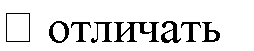 осознавать ответственность ученых за достоверность полученных знаний, осознавать ответственность ученых, общественных деятелей, политиков, собственную ответственность за использование результатов научных открытий. Выпускник научится: Выпускник получит возможность научиться: Выпускник получит возможность научиться: Обращение 	с устройствами ИКТПодключать устройства ИКТ к электрическим и информационным сетям, использовать аккумуляторы; соединять устройства ИКТ (блоки компьютера, устройства сетей, принтер, проектор, сканер, измерительные устройства и т. д.) с использованием проводных и беспроводных технологий; правильно включать и выключать устройства ИКТ, входить в операционную систему и завершать работу с ней, выполнять базовые действия с экранными объектами (перемещение курсора, выделение, прямое перемещение, запоминание и вырезание). Выводить информацию на бумагу, правильно обращаться с расходными материалами. Соблюдать требования техники безопасности, гигиены, эргономики и ресурсосбережения при работе с устройствами ИКТ, в частности учитывающие специфику работы с различными экранами.  Осознавать и использовать в практической деятельности основные психологические особенности восприятия информации человеком. Фиксация изображений 	извуковОсуществлять фиксацию изображений и звуков в ходе процесса обсуждения, проведения эксперимента, природного процесса, фиксацию хода и результатов проектной деятельности. Выбирать технические средства ИКТ для фиксации изображений и звуков в соответствии с поставленной целью. Проводить обработку цифровых фотографий с использованием возможностей специальных компьютерных инструментов, создавать презентации на основе цифровых фотографий. Проводить обработку цифровых звукозаписей с использованием возможностей специальных компьютерных инструментов, проводить транскрибирование цифровых звукозаписей.  Осуществлять видеосъёмку и проводить монтаж отснятого материала с использованием возможностей.и Различать творческую техническую фиксацию звуков и изображений.  Использовать возможности ИКТ в творческой деятельности.Создание письменных сообщений Сканировать 	текст 	и 	осуществлять распознавание 	сканированного 	текста. Осуществлять редактирование и структурирование текста в соответствии с его смыслом средствами текстового редактора. Создавать текст на основе расшифровки аудиозаписи, в том числе нескольких участников обсуждения, осуществлять письменное смысловое резюмирование высказываний в ходе обсуждения. Использовать средства орфографического и синтаксического контроля русского текста и текста на иностранном языке. Создание графических объектов Создавать различные геометрические объекты с использованием возможностей специальных компьютерных инструментов. Создавать диаграммы различных видов (алгоритмические, концептуальные, классификационные, организационные, родства и др.) в соответствии с решаемыми задачами. Создавать специализированные карты и диаграммы: географические, хронологические. Создавать мультипликационные фильмы. 	Создавать виртуальные 	модели трёхмерных объектов. 	Поиск 	и организация хранения информации Использовать приёмы поиска информации на персональном компьютере, в информационной среде учреждения и в образовательном пространстве. Использовать различные библиотечные, в том числе электронные, каталоги для поиска необходимых книг. Формировать собственное информационное пространство: создавать системы папок и размещать в них нужные информационные источники, размещать информацию в Интернете. Использовать различные 	приемы 	поиска информации в Интернете в ходе учебной деятельности Анализ информации, математическая обработка 	данных 	в исследовании Вводить результаты измерений и другие цифровые данные для их обработки, в том числе статистической и визуализации. Строить математические модели. Проводить эксперименты и исследования в виртуальных лабораториях по естественным наукам, математике и информатике. Проводить естественно- научные 	и социальные измерения, вводить результаты измерений и других цифровых 	данных и обрабатывать их, в том числе статистически и с помощью визуализации. Анализировать результаты своей деятельности и затрачиваемых ресурсовМоделирование, проектирование и управление Моделировать с использованием виртуальных конструкторов. Конструировать и моделировать с использованием материальных конструкторов с компьютерным управлением и обратной связью. Моделировать с использованием средств программирования. Проектировать и организовывать свою индивидуальную и групповую деятельность, организовывать своё время с использованием ИКТ. Проектировать виртуальные 	и 	реальные объекты 	и 	процессы, использовать 	системы автоматизированного проектирования «Системно-теоретические результаты» «Системно-теоретические результаты» Раздел II. Выпускник научится IV. Выпускник получит возможность научиться Цели освоения предмета Для успешного продолжения образования по специальностям, связанным с прикладным использованием математики Для обеспечения возможности успешного продолжения образования по специальностям, связанным с осуществлением научной и исследовательской деятельности в области математики и смежных наук Требования к результатам Требования к результатам Элементы теории множеств и математической логики Свободно оперировать понятиями: конечное множество, элемент множества, подмножество, пересечение, объединение и разность множеств, числовые множества на координатной прямой, отрезок, интервал, полуинтервал, промежуток с выколотой точкой, графическое представление множеств на координатной плоскости; задавать множества перечислением и характеристическим свойством; оперировать понятиями: утверждение, отрицание утверждения, истинные и ложные утверждения, причина, следствие, частный случай общего утверждения, контрпример; проверять принадлежность элемента множеству; находить пересечение и объединение множеств, в том числе представленных графически на числовой прямой и на координатной плоскости; проводить доказательные рассуждения для обоснования истинности утверждений. В повседневной жизни и при изучении других предметов: использовать числовые множества на координатной прямой и на координатной плоскости для описания реальных процессов и явлений; проводить доказательные рассуждения в ситуациях повседневной жизни, при решении задач из других Достижение результатов раздела II; оперировать понятием определения, основными видами определений, основными видами теорем;  понимать суть косвенного доказательства; оперировать понятиями счетного и несчетного множества; применять метод математической индукции для проведения рассуждений и доказательств и при решении задач. В повседневной жизни и при изучении других предметов: использовать теоретико-множественный язык и язык логики для описания реальных процессов и явлений, при решении задач других учебных предметов предметов Числа и выражения Свободно оперировать понятиями: натуральное число, множество натуральных чисел, целое число, множество целых чисел, обыкновенная дробь, десятичная дробь, смешанное число, рациональное число, множество рациональных чисел, иррациональное число, корень степени n, действительное число, множество действительных чисел, геометрическая интерпретация натуральных, целых, рациональных, действительных чисел; понимать и объяснять разницу между позиционной и непозиционной системами записи чисел; переводить числа из одной системы записи (системы счисления) в другую; доказывать и использовать признаки делимости суммы и произведения при выполнении вычислений и решении задач; выполнять округление рациональных и иррациональных чисел с заданной точностью;  	сравнивать действительные числа разными способами; упорядочивать числа, записанные в виде обыкновенной и десятичной дроби, числа, записанные с использованием арифметического квадратного корня, корней степени больше 2; находить НОД и НОК разными способами и использовать их при решении задач; выполнять вычисления и преобразования выражений, содержащих действительные числа, в том числе корни натуральных степеней; выполнять стандартные тождественные преобразования тригонометрических, логарифмических, степенных, иррациональных выражений. Достижение результатов раздела II; свободно оперировать числовыми множествами при решении задач; понимать причины и основные идеи расширения числовых множеств; владеть основными понятиями теории делимости при решении стандартных задач иметь базовые представления о множестве комплексных чисел; свободно выполнять тождественные преобразования тригонометрических, логарифмических, степенных выражений; владеть формулой бинома Ньютона; применять при решении задач теорему о линейном представлении НОД; применять при решении задач Китайскую теорему об остатках; применять при решении задач Малую теорему Ферма;   	уметь выполнять запись числа в позиционной системе счисления;  применять при решении задач теоретико-числовые функции: число и сумма делителей, функцию Эйлера;  	применять при решении задач цепные дроби; применять при решении задач многочлены с действительными и целыми коэффициентами; владеть понятиями приводимый и неприводимый многочлен и применять их при решении задач;  применять при решении задач Основную теорему алгебры;  применять при решении задач простейшие функции комплексной переменной как геометрические преобразования В повседневной жизни и при изучении других предметов: выполнять и объяснять сравнение результатов вычислений при решении практических задач, в том числе приближенных вычислений, используя разные способы сравнений; записывать, сравнивать, округлять числовые данные реальных величин с использованием разных систем измерения;  составлять и оценивать разными способами числовые выражения при решении практических задач и задач из других учебных предметов Уравнения и неравенства Свободно оперировать понятиями: уравнение, неравенство, равносильные уравнения и неравенства, уравнение, являющееся следствием другого уравнения, уравнения, равносильные на множестве, равносильные преобразования уравнений; решать разные виды уравнений и неравенств и их систем, в том числе некоторые уравнения 3-й и 4-й степеней, дробно-рациональные и иррациональные; овладеть основными типами показательных, логарифмических, иррациональных, степенных уравнений и неравенств и стандартными методами их решений и применять их при решении задач; применять теорему Безу к решению уравнений; применять теорему Виета для решения некоторых уравнений степени выше второй; понимать смысл теорем о равносильных и неравносильных преобразованиях уравнений и уметь их доказывать; владеть методами решения уравнений, неравенств и их систем, уметь выбирать метод решения и обосновывать свой выбор; использовать метод интервалов для решения неравенств, в том числе дробно-рациональных и Достижение результатов раздела II; свободно определять тип и выбирать метод решения показательных и логарифмических уравнений и неравенств, иррациональных уравнений и неравенств, тригонометрических уравнений и неравенств, их систем; свободно решать системы линейных уравнений;  решать основные типы уравнений и неравенств с параметрами; применять при решении задач неравенства Коши — Буняковского, Бернулли; иметь представление о неравенствах между средними степенными включающих в себя иррациональные выражения; решать алгебраические уравнения и неравенства и их системы с параметрами алгебраическим и графическим методами;  	владеть разными методами доказательства неравенств; решать уравнения в целых числах; изображать множества на плоскости, задаваемые уравнениями, неравенствами и их системами; свободно использовать тождественные преобразования при решении уравнений и систем уравнений В повседневной жизни и при изучении других предметов:  	составлять и решать уравнения, неравенства, их системы при решении задач других учебных предметов; выполнять оценку правдоподобия результатов, получаемых при решении различных уравнений, неравенств и их систем при решении задач других учебных предметов; составлять и решать уравнения и неравенства с параметрами при решении задач других учебных предметов; составлять уравнение, неравенство или их систему, описывающие реальную ситуацию или прикладную задачу, интерпретировать полученные результаты; использовать программные средства при решении отдельных классов уравнений и неравенств Функции  	Владеть понятиями: зависимость величин, функция, аргумент и значение функции, область определения и множество значений функции, график зависимости, график функции, нули функции, промежутки знакопостоянства, возрастание на числовом промежутке, убывание на числовом промежутке, наибольшее и наименьшее значение Достижение результатов раздела II; владеть понятием асимптоты и уметь его применять при решении задач; применять методы решения простейших дифференциальных уравнений первого и второго порядков функции на числовом промежутке, периодическая функция, период, четная и нечетная функции; уметь применять эти понятия при решении задач; владеть понятием степенная функция; строить ее график и уметь применять свойства степенной функции при решении задач; владеть понятиями показательная функция, экспонента; строить их графики и уметь применять свойства показательной функции при решении задач; владеть понятием логарифмическая функция; строить ее график и уметь применять свойства логарифмической функции при решении задач; владеть понятиями тригонометрические функции; строить их графики и уметь применять свойства тригонометрических функций при решении задач;  	владеть понятием обратная функция; применять это понятие при решении задач; применять при решении задач свойства функций: четность, периодичность, ограниченность; применять при решении задач преобразования графиков функций; владеть понятиями числовая последовательность, арифметическая и геометрическая прогрессия; применять при решении задач свойства и признаки арифметической и геометрической прогрессий.  В повседневной жизни и при изучении других учебных предметов: определять по графикам и использовать для решения прикладных задач свойства реальных процессов и зависимостей (наибольшие и наименьшие значения, промежутки возрастания и убывания функции, промежутки знакопостоянства, асимптоты, точки перегиба, период и т.п.);  интерпретировать свойства в контексте конкретной практической ситуации;.   	определять по графикам простейшие характеристики периодических процессов в биологии, экономике, музыке, радиосвязи и др. (амплитуда, период и т.п.) Элементы математического анализа Владеть понятием бесконечно убывающая геометрическая прогрессия и уметь применять его при решении задач; применять для решения задач теорию пределов; владеть понятиями бесконечно большие и бесконечно малые числовые последовательности и уметь сравнивать бесконечно большие и бесконечно малые последовательности;   	владеть понятиями: производная функции в точке, производная функции; вычислять производные элементарных функций и их комбинаций;  исследовать функции на монотонность и экстремумы; строить графики и применять к решению задач, в том числе с параметром; владеть понятием касательная к графику функции и уметь применять его при решении задач; владеть понятиями первообразная функция, определенный интеграл;  применять теорему Ньютона–Лейбница и ее следствия для решения задач. В повседневной жизни и при изучении других учебных предметов: решать прикладные задачи из биологии, физики, химии, экономики и других предметов, связанные с исследованием характеристик процессов; интерпретировать полученные результаты Достижение результатов раздела II; свободно владеть стандартным аппаратом математического анализа для вычисления производных функции одной переменной; свободно применять аппарат математического анализа для исследования функций и построения графиков, в том числе исследования на выпуклость; оперировать понятием первообразной функции для решения задач; овладеть основными сведениями об интеграле Ньютона– Лейбница и его простейших применениях; оперировать в стандартных ситуациях производными высших порядков; уметь применять при решении задач свойства непрерывных функций; уметь применять при решении задач теоремы Вейерштрасса;  уметь выполнять приближенные вычисления (методы решения уравнений, вычисления определенного интеграла); уметь применять приложение производной и определенного интеграла к решению задач естествознания; владеть понятиями вторая производная, выпуклость графика функции и уметь исследовать функцию на выпуклость Статистика и теория вероятностей, логика и комбинаторика Оперировать основными описательными характеристиками числового набора, понятием генеральная совокупность и выборкой из нее; оперировать понятиями: частота и вероятность события, сумма и произведение вероятностей, вычислять вероятности событий на основе подсчета числа исходов;  владеть основными понятиями комбинаторики и уметь их применять при решении задач;  	иметь представление об основах теории вероятностей; иметь представление о дискретных и непрерывных случайных величинах и распределениях, о независимости случайных величин; иметь представление о математическом ожидании и дисперсии случайных величин; иметь представление о совместных распределениях случайных величин; понимать суть закона больших чисел и выборочного метода измерения вероятностей; иметь представление о нормальном распределении и примерах нормально распределенных случайных величин;  	иметь представление о корреляции случайных величин.  В повседневной жизни и при изучении других предметов:  	вычислять или оценивать вероятности событий в реальной жизни;  	выбирать методы подходящего представления и обработки данных Достижение результатов раздела II; иметь представление о центральной предельной теореме; иметь представление о выборочном коэффициенте корреляции и линейной регрессии; иметь представление о статистических гипотезах и проверке статистической гипотезы, о статистике критерия и ее уровне значимости; иметь представление о связи эмпирических и теоретических распределений; иметь представление о кодировании, двоичной записи, двоичном дереве; владеть основными понятиями  теории графов (граф, вершина, ребро, степень вершины, путь в графе) и уметь применять их при решении задач; иметь представление о деревьях и уметь применять при решении задач; владеть понятием связность и уметь применять компоненты связности при решении задач; уметь осуществлять пути по ребрам, обходы ребер и вершин графа; иметь представление об эйлеровом и гамильтоновом пути, иметь представление о трудности задачи нахождения гамильтонова пути; владеть понятиями конечные и счетные множества и уметь их применять при решении задач;  уметь применять метод математической индукции; уметь применять принцип Дирихле при решении задач Текстовые задачи Решать разные задачи повышенной трудности; анализировать условие задачи, выбирать оптимальный метод решения задачи, рассматривая различные методы; строить модель решения задачи, проводить 	 	Достижение результатов раздела II доказательные рассуждения при решении задачи; решать задачи, требующие перебора вариантов, проверки условий, выбора оптимального результата; анализировать и интерпретировать полученные решения в контексте условия задачи, выбирать решения, не противоречащие контексту;   переводить при решении задачи информацию из одной формы записи в другую, используя при необходимости схемы, таблицы, графики, диаграммы. В повседневной жизни и при изучении других предметов:  	решать практические задачи и задачи из других предметов Геометрия Владеть геометрическими понятиями при решении задач и проведении математических рассуждений;  	самостоятельно формулировать определения геометрических фигур, выдвигать гипотезы о новых свойствах и признаках геометрических фигур и обосновывать или опровергать их, обобщать или конкретизировать результаты на новых классах фигур, проводить в несложных случаях классификацию фигур по различным основаниям; исследовать чертежи, включая комбинации фигур, извлекать, интерпретировать и преобразовывать информацию, представленную на чертежах; решать задачи геометрического содержания, в том числе в ситуациях, когда алгоритм решения не следует явно из условия, выполнять необходимые для решения задачи дополнительные построения, исследовать возможность применения теорем и формул для решения задач; уметь формулировать и доказывать геометрические утверждения; владеть понятиями стереометрии: призма, Иметь представление об аксиоматическом методе; владеть понятием геометрические места точек в пространстве и уметь применять их для решения задач;  	уметь применять для решения задач свойства плоских и двугранных углов, трехгранного угла, теоремы косинусов и синусов для трехгранного угла;   владеть понятием перпендикулярное сечение призмы и уметь применять его при решении задач;  иметь представление о двойственности правильных многогранников;  владеть понятиями центральное и параллельное проектирование и применять их при построении сечений многогранников методом проекций; иметь представление о развертке многогранника и кратчайшем пути на поверхности многогранника;  	иметь представление о конических сечениях;  иметь представление о касающихся сферах и комбинации тел вращения и уметь применять их при решении задач;  	применять при решении задач формулу расстояния от точки до плоскости; владеть разными способами задания прямой уравнениями и параллелепипед, пирамида, тетраэдр; иметь представления об аксиомах стереометрии и следствиях из них и уметь применять их при решении задач; уметь строить сечения многогранников с использованием различных методов, в том числе и метода следов; иметь представление о скрещивающихся прямых в пространстве и уметь находить угол и расстояние между ними; применять теоремы о параллельности прямых и плоскостей в пространстве при решении задач; уметь применять параллельное проектирование для изображения фигур; уметь применять перпендикулярности прямой и плоскости при решении задач; владеть понятиями ортогональное проектирование, наклонные и их проекции, уметь применять теорему о трех перпендикулярах при решении задач; владеть понятиями расстояние между фигурами в пространстве, общий перпендикуляр двух скрещивающихся прямых и уметь применять их при решении задач; владеть понятием угол между прямой и плоскостью и уметь применять его при решении задач; владеть понятиями двугранный угол, угол между плоскостями, перпендикулярные плоскости и уметь применять их при решении задач; владеть понятиями призма, параллелепипед и применять свойства параллелепипеда при решении задач;  	владеть понятием прямоугольный параллелепипед и применять его при решении задач; владеть понятиями пирамида, виды пирамид, элементы правильной пирамиды и уметь применять их при уметь применять при решении задач; применять при решении задач и доказательстве теорем векторный метод и метод координат;  иметь представление об аксиомах объема, применять формулы объемов прямоугольного параллелепипеда, призмы и пирамиды, тетраэдра при решении задач; применять теоремы об отношениях объемов при решении задач; применять интеграл для вычисления объемов и поверхностей тел вращения, вычисления площади сферического пояса и объема шарового слоя;  иметь представление о движениях в пространстве: параллельном переносе, симметрии относительно плоскости, центральной симметрии, повороте относительно прямой, винтовой симметрии, уметь применять их при решении задач;  	иметь представление о площади ортогональной проекции; иметь представление о трехгранном и многогранном угле и применять свойства плоских углов многогранного угла при решении задач; иметь представления о преобразовании подобия, гомотетии и уметь применять их при решении задач; уметь решать задачи на плоскости методами стереометрии; уметь применять формулы объемов при решении задач решении задач; иметь представление о теореме Эйлера, правильных многогранниках;  владеть понятием площади поверхностей многогранников и уметь применять его при решении задач; владеть понятиями тела вращения (цилиндр, конус, шар и сфера), их сечения и уметь применять их при решении задач; владеть понятиями касательные прямые и плоскости и уметь применять из при решении задач; иметь представления о вписанных и описанных сферах и уметь применять их при решении задач; владеть понятиями объем, объемы многогранников, тел вращения и применять их при решении задач; иметь представление о развертке цилиндра и конуса, площади поверхности цилиндра и конуса, уметь применять их при решении задач; иметь представление о площади сферы и уметь применять его при решении задач; уметь решать задачи на комбинации многогранников и тел вращения; иметь представление о подобии в пространстве и уметь решать задачи на отношение объемов и площадей поверхностей подобных фигур. В повседневной жизни и при изучении других предметов: составлять с использованием свойств геометрических фигур математические модели для решения задач практического характера и задач из смежных дисциплин, исследовать полученные модели и интерпретировать результат Векторы и координаты в пространстве Владеть понятиями векторы и их координаты; уметь выполнять операции над векторами; использовать скалярное произведение векторов при Достижение результатов раздела II; находить объем параллелепипеда и тетраэдра, заданных координатами своих вершин; решении задач; применять уравнение плоскости, формулу расстояния между точками, уравнение сферы при решении задач; применять векторы и метод координат в пространстве при решении задач  задавать прямую в пространстве; находить расстояние от точки до плоскости в системе координат; находить расстояние между скрещивающимися прямыми, заданными в системе координат История математики Иметь представление о вкладе выдающихся математиков в развитие науки; понимать роль математики в развитии России Достижение результатов раздела II Методы математики Использовать основные методы доказательства, проводить доказательство и выполнять опровержение; применять основные методы решения математических задач; на основе математических закономерностей в природе характеризовать красоту и совершенство окружающего мира и произведений искусства;  	применять простейшие программные средства и электронно-коммуникационные системы при решении математических задач; пользоваться прикладными программами и программами символьных вычислений для исследования математических объектов Достижение результатов раздела II; применять математические знания к исследованию окружающего мира (моделирование физических процессов, задачи экономики) Самоопределение готовность и способность учащихся к саморазвитию и личностному самоопределению; способность к осознанному  выбору будущей профессии и возможностей реализации собственных жизненных планов; способность к осознанию российской гражданской идентичности в поликультурном социуме; сформированность чувства ответственности перед Родиной, гордости за свой край, свою Родину, прошлое и настоящее  многонационального народа России, уважение государственных символов, готовность к служению Отечеству, его защите. Смыслообразование -сформированность 	мотивации 	к 	обучению 	и целенаправленной познавательной деятельности; способность ставить цели и строить жизненные планы; сформированность 	мировоззрения, 	соответствующего современному уровню развития науки и общественной практики. Морально-этическая ориентация нравственное сознание и поведение на основе усвоения общечеловеческих ценностей; сформированность системы значимых социальных и межличностных отношений, ценностно-смысловых установок, отражающих личностные и гражданские позиции в деятельности, правосознание, экологическую культуру. № п/п Процедура оценивания Организатор Сроки Фиксация результатов 1Психолого-педагогическая диагностика (наблюдения) Педагоги, работающие с учащимсяВ течение обучения, по плану работы психолога Портфолио, план воспитательной работы кл.руководителя 2Анализ содержания Портфеля достижений Классный руководитель По окончании каждого учебного года Отчет классного руководителя 3Анкетирование  классный руководитель  Ежегодно  Портфель достижений 4Мониторинг активности участия учащихся в образовательных событиях разного уровня и социальнозначимых акциях Классный руководитель  По окончании каждого учебного года Отчет классного руководителя (в плане восп. работы) 5Мониторинг уровня воспитанности Классный руководитель  В начале и по окончании каждого учебного года Отчет классного руководителя № Процедура оценивания Организатор Сроки Фиксация результатов   1Анализ содержания Портфеля достижений Классный руководитель По окончании каждого учебного года Отчет классного руководителя 2Стандартизированные контрольные работы по предметам Учителя предметники, администрация По плану проведения контрольных работ Аналитическая справка. Оценочный лист (портфель достижений) Уровень Краткая характеристика Оценка Отметка Высокий уровень достижений Полное освоение планируемых результатов, высокий уровень овладения учебными действиями и сформированностью устойчивых интересов к данной предметной области «Отлично» «5» Повышенный уровень достижений Достаточно глубокое освоение планируемых результатов, уровень овладения учебными действиями и сформированностью интересов к данной предметной области «Хорошо» «4» Базовый уровень достижений Освоение учебных действий с опорной системой знаний в рамках диапазона (круга) выделенных задач. «удовлетвор ительно»/ «зачтено» «3» Пониженный (низкий)  уровень достижений Отсутствие систематической  базовой подготовки, не освоено и половины планируемых результатов, Осваиваемых большинством учащихся. Требуется специальная диагностика затруднений в обучении, пробелов в системе знаний и оказание целенаправленной помощи в достижении базового уровня.  Наличие только отдельных отрывочных фрагментарных  знаний по предмету, дальнейшее обучение практически невозможно. Требуется  специальная помощь не только по учебному предмету, но и по формированию мотивации к обучению, развитию интереса к изучаемой предметной области, пониманию значимости предмета для жизни и др. «неудовлетв орительно» «2» Процедура оценивания Организатор Сроки Фиксация результатов 1 стартовая  работа Учитель-предметник Начало учебного года Электронный  журнал 2  Текущие контрольные и проверочные работы Учитель-предметник Календарно-тематическое планирование по предмету Электронный  журнал 3  Самостоятельная работа Учитель-предметник Календарно-тематическое планирование по предмету Электронный  журнал 4  Административные текущие и итоговые контрольные работы  Администрация  Внутришкольный  план  Электронный  журнал, аналитическая справка 5  Проектная деятельность Учитель предметник, руководитель проекта По итогам защиты проекта Портфель достижений 6  Итоговая контрольная работа (стандартизированная) Учитель предметник, администрация  По итогам учебного года  Итоговая ведомость, аналитическая справка 7  Предметные олимпиады разного уровня  Организаторы олимпиады  Внутришкольный  план  Портфель достижений 8  Предметные конкурсы разного уровня  Организаторы конкурса  Внутришкольный  план  Портфель достижений Личностные УУД Регулятивные УУД Регулятивные УУД Познавательные УУД Коммуникати вные УУД Развитие личностных качеств 	и способностей ученика.  Умение планирования, самоконтроля объективной самооценки. Умение систематизировать анализировать собранный материал. и и  Формирование культуры мышления, 	логики, умений анализировать, 	обобщать, систематизировать, классифицировать. Контроль и оценка процесса и результатов деятельности. Умение правильно выражать свои мысли. Самостоятельная организация речевой деятельности в устной и письменной форме. Личностные  универсальные  учебные  действия -    действия,  обеспечивающие  функции жизненного,  личностного,  профессионального  самоопределения;  смыслообразования  и  нравственно-этического оценивания, реализуемые на основе ценностно-смысловой ориентации учащихся (готовности  к  жизненному  и  личностному  самоопределению,  знания  моральных  норм,  умения  выделить нравственный  аспект  поведения  и  соотносить  поступки  и  события  с  принятыми  этическими  принципами), а также ориентации в социальных ролях и межличностных отношениях. Регулятивные универсальные учебные   действия -    действия,  обеспечивающие  функцию  организации учащимся своей учебной деятельности как деятельности самообразования: целеполагание как постановка учебных  и  познавательных  задач;  планирование  —  определение  последовательности  промежуточных целей  с  учетом  конечного  результата;  составление  плана  и  последовательности  действий; прогнозирование  —  предвосхищение  результата  и  уровня  усвоения,  его  временных  характеристик; контроль  в  форме  сличения  способа  действия  и  его  результата  с  заданным  эталоном  с  целью обнаружения  отклонений  и  отличий  от  эталона;  коррекция  —  внесение  необходимых  дополнений  и корректив в план и способ действия в случае расхождения эталона, реального действия и его продукта; оценка  —  выделение  и  осознание  учащимся  того,  что  уже  усвоено  и  что  еще  подлежит  усвоению, осознание  качества  и  уровня  усвоения.   Познавательные  универсальные учебные   действия  -  общеучебные,  включая  знаковосимволические; логические, действия постановки и  решения проблем. Функцией общеучебных действий является  управление  познавательными  процессами.  К  ним  относятся  исследовательские (самостоятельное  выделение  и  формулирование  познавательной  цели,  гипотез  и  их  проверка), информационные (поиск и выделение необходимой информации, в том числе с помощью компьютерных средств,  обработка,  хранение,  защита  и  использование  информации),  знаковосимволические  действия (замещение,  создание  и  преобразование  модели  с  целью  выявления  общих  законов,  определяющих данную  предметную  область,  использование  модели  для  решения  задач);  умение  структурировать знания; умение осознанно и произвольно строить речевое высказывание в устной и письменной форме; выбор  наиболее  эффективных  способов  решения  задач  в  зависимости  от  конкретных  условий; Коммуникативные универсальные учебные  действия  выполняют  функцию  организации  и  регуляции  взаимодействия  и сотрудничества с  другими  людьми, обеспечивают социальную компетентность и  учет  позиции  других  людей,  партнера  по  общению  или  деятельности,  умение  слушать  и  вступать  в диалог,  участвовать  в  коллективном  обсуждении  проблем,  интегрироваться  в  группу  сверстников  и строить продуктивное взаимодействие и сотрудничество со сверстниками и взрослыми. В  состав  коммуникативных  действий  входят  планирование  учебного  сотрудничества  с  учителе м  и сверстниками — определение цели, функций участников, способов взаимодействия; постановка вопросов —  инициативное сотрудничество в поиске и сборе информации; разрешение конфликтов  —  выявление, идентификация  проблемы,  поиск  и  оценка  альтернативных  способов  разрешения  конфликта,  принятие решения  и  его  реализация;  управление  познавательная  и  личностная  рефлексия,  контроль  и  оценка  процесса  и  результатов  деятельности; смысловое  чтение  на  основе  осознания  цели  чтения  и  выбора  вида  чтения  в  зависимости  от  цели, извлечение  необходимой  информации  из  прослушанных  текстов  различных  жанров,  определение основной и второстепенной информации; свободная ориентация и восприятие текстов художественного, научного, публицистического  и  официальноделового  стилей;  понимание  и  адекватная  оценка  языка средств  массовой  информации;  умение  адекватно, подробно,  сжато,  выборочно  передавать  содержание текста;  составлять  тексты  различных  жанров,  соблюдая  нормы  построения  текста  (соответствие  теме, жанру, стилю речи и др.). поведением  партнера  —  контроль,  коррекция,  оценка  действий партнера; умение с достаточной полнотой и точностью выражать свои мысли в соответствии с задачами и условиями коммуникации; владение монологической и диалогической формами речи в соответствии с грамматическими и синтаксическими нормами родного языка. Вид УУД Типы задач Личностные задачи на личностное самоопределение Личностные задачи на Я – концепции Личностные задачи на смыслообразование Личностные задачи на мотивацию Личностные задачи на нравственно-этическое оценивание Коммуникативные задачи на учет позиции партнера Коммуникативные задачи на организацию и осуществление сотрудничества Коммуникативные задачи на передачу информации и отображению предметного содержания Коммуникативные тренинги коммуникативных навыков Коммуникативные ролевые игры и  групповые игры Познавательные задачи и проекты на выстраивание стратегии поиска решения задач Познавательные задачи и проекты на сериацию, сравнение, оценивание Познавательные задачи и проекты на проведение эмпирического исследования Познавательные задачи и проекты на проведение теоретического исследования Познавательные задачи на смысловое чтение Регулятивные задачи на планирование Регулятивные задачи на рефлексию Регулятивные задачи на ориентировку в ситуации Регулятивные задачи на прогнозирование Регулятивные задачи на целеполагание Регулятивные задачи на оценивание Регулятивные задачи на принятие решения Регулятивные задачи на самоконтроль Регулятивные задачи на коррекцию Вид деятельности Общие  характеристики Специфические черты Проектная  деятельность практически  значимые  цели  и  задачи  учебно-исследовательской  и  проектной деятельности; структура  проектной  и  учебноисследовательской  деятельности,  которая  включает общие  компоненты; 3) анализ  актуальности  проводимого  исследования;   4) целеполагание, формулировку  задач,  которые  следует  решить; 5) выбор  средств  и  методов,  адекватных поставленным  целям; 6) планирование,  определение  последовательности  и  сроков  работ; 7) проведение проектных работ или исследования;  оформление результатов работ в соответствии с замыслом проекта или целями исследования;  представление результатов в соответствующем использованию виде; 10) компетентность  в  выбранной  сфере  исследования,  творческая  активность, собранность, аккуратность, целеустремленность, высокая мотивация. Проект  направлен  на  получение  конкретного  запланированного  результата – продукта,  обладающего  определенными свойствами  и  необходимого  для конкретного использования. Реализацию  проектных  работ  предваряет  представление  о  будущем проекте,  планирование  процесса  создания продукта  и  реализации  этого  плана.  Результат  проекта  должен  быть  точно соотнесен  со  всеми  характеристиками, сформулированными в его замысле. Учебноисследовательская деятельность практически  значимые  цели  и  задачи  учебно-исследовательской  и  проектной деятельности; структура  проектной  и  учебноисследовательской  деятельности,  которая  включает общие  компоненты; 3) анализ  актуальности  проводимого  исследования;   4) целеполагание, формулировку  задач,  которые  следует  решить; 5) выбор  средств  и  методов,  адекватных поставленным  целям; 6) планирование,  определение  последовательности  и  сроков  работ; 7) проведение проектных работ или исследования;  оформление результатов работ в соответствии с замыслом проекта или целями исследования;  представление результатов в соответствующем использованию виде; 10) компетентность  в  выбранной  сфере  исследования,  творческая  активность, собранность, аккуратность, целеустремленность, высокая мотивация. В  ходе  исследования  организуется поиск  в  какой-либо области,  формулируются отдельные  характеристики  итогов  работ.  Логика построения исследовательской деятельности  включает  формулировку проблемы  исследования,  выдвижение гипотезы  (для  решения  этой  проблемы)  и последующую  экспериментальную  или модельную  проверку  выдвинутых предположений. Ведущий вид деятельн ости Виды и структура УУД Планируемый результат Способы развития Инструментари й оценки Учебно- образоват ельная деятельно сть 1 Регулятивные: - умение самостоятельно определять цели деятельности и составлять планы деятельности; - самостоятельно осуществлять, контролировать и корректировать деятельность; - использовать все возможные ресурсы для достижения поставленных целей  и реализации планов деятельности; - выбирать успешные стратегии в 	различных ситуациях Готовность к непрерывному образованию и самообразованию Готовность действовать в ситуации неопределенности. Готовность к самоопределению (жизненному, профессиональному). 4.Коммуникативная  компетентность. Информационная компетентность. Социальная Предметные и метапредметные диагностические работы. Метапредметн ые олимпиады Диагностические карты в рамках предметной области. Предметные и метапредметные диагностические работы. Метапредметные олимпиады Конструк торско- исследовательская смыслова я деятельность по конкретной проблеме Конструк торско- исследовательская смыслова я деятельность по конкретной проблеме 2Познавательные: - владение навыками и познавательной, учебно-исследовательской и проектной деятельности, навыками разрешения проблем компетентность. 7.Ценностносмысловая компетентность. 8. Российская гражданская идентичность Индивидуальная и групповая исследовательская работа Школьные лаборатории Специальная (процедура защиты исследовательской работы Оценочный и экспертный лист Организа ционно-  проектна я деятельность Организа ционно-  проектна я деятельность - способность и готовность к самостоятельному поиску методов решения практических задач, применению различных методов познания 3 Информационно- коммуникативные: - готовность и способность к самостоятельной информационно- познавательной деятельности компетентность. 7.Ценностносмысловая компетентность. 8. Российская гражданская идентичность Решение проектных задач. Индивидуальн ая и групповая проектная деятельность в урочной и внеурочной деятельности Анализ результатов проекта (оценочный и экспертный лист). Специальная публичная процедура защиты и оценки проектов. Деятельность по формированию своего профессион ального, личностн ого и гражданского самоопределения Деятельность по формированию своего профессион ального, личностн ого и гражданского самоопределения - умение ориентироваться в различных источниках информации, - умение критически оценивать и интерпретировать информацию, получаемую из различных источников; - умение использовать средства информационных и коммуникационных технологий (далее - ИКТ) в решении когнитивных, коммуникативных и организационных задач Органы соуправления и самоуправления. Социальные практики. Профессиональ ные практики. Образовательное событие. Оценка процесса и результатов деятельности школьных органов самоуправления и соуправления Целевые ориентирыЛичностные результаты (по ФГОС)Гражданско-патриотическое воспитаниеГражданско-патриотическое воспитаниеЗнающий и любящий свою малую родину, свой край, имеющий представление о Родине — России, её территории, расположении.Сознающий принадлежность к своему народу и к общности граждан России, проявляющий уважение к своему и другим народам.Понимающий свою сопричастность к прошлому, настоящему и будущему родного края, своей Родины — России, Российского государства.Понимающий значение гражданских символов (государственная символика России, своего региона), праздников, мест почитания героев и защитников Отечества, проявляющий к ним уважение.Имеющий первоначальные представления о правах и ответственности человека в обществе, гражданских правах и обязанностях.Принимающий участие в жизни класса, общеобразовательной организации, в доступной по возрасту социально значимой деятельности.Становление ценностного отношения к своей родине – России;Осознание своей этнокультурной и российской гражданской идентичности;Сопричастность к прошлому, настоящему и будущему своей страны и родного края;Уважение к своему и другим народам;Первоначальные представления о человеке как члене общества, о правах и ответственности, уважении и достоинстве человека, о нравственно-этических нормах поведения и правилах межличностных отношенийДуховно-нравственное воспитаниеДуховно-нравственное воспитаниеУважающий духовно-нравственную культуру своей семьи, своего народа, семейные ценности с учётом национальной, религиозной принадлежности.Сознающий ценность каждой человеческой жизни, признающий индивидуальность и достоинство каждого человека. Доброжелательный, проявляющий сопереживание, готовность оказывать помощь, выражающий неприятие поведения, причиняющего физический и моральный вред другим людям, уважающий старших. Умеющий оценивать поступки с позиции их соответствия нравственным нормам, осознающий ответственность за свои поступки.Владеющий представлениями о многообразии языкового и культурного пространства России, имеющий первоначальные навыки общения с людьми разных народов, вероисповеданий. Сознающий нравственную и эстетическую ценность литературы, родного языка, русского языка, проявляющий интерес к чтению.Признание индивидуальности каждого человека;Проявление сопереживания, уважения и доброжелательности;Неприятие любых форм поведения, направленных на причинение физического и морального вреда другим людямЭстетическое воспитаниеЭстетическое воспитаниеСпособный воспринимать и чувствовать прекрасное в быту, природе, искусстве, творчестве людей.Проявляющий интерес и уважение к отечественной и мировой художественной культуре.Проявляющий стремление к самовыражению в разных видах художественной деятельности, искусстве.Уважительное отношение и интерес к художественной культуре, восприимчивость к разным видам искусства, традициям и творчеству своего и других народовФизическое воспитание, формирование культуры здоровья и эмоционального благополучияФизическое воспитание, формирование культуры здоровья и эмоционального благополучияБережно относящийся к физическому здоровью, соблюдающий основные правила здорового и безопасного для себя и других людей образа жизни, в том числе в информационной среде.Владеющий основными навыками личной и общественной гигиены, безопасного поведения в быту, природе, обществе.Ориентированный на физическое развитие с учётом возможностей здоровья, занятия физкультурой и спортом.Сознающий и принимающий свою половую принадлежность, соответствующие ей психофизические и поведенческие особенности с учётом возраста.  Соблюдение правил здорового и безопасного образа жизни в окружающей среде (в том числе информационной)Трудовое воспитаниеТрудовое воспитаниеСознающий ценность труда в жизни человека, семьи, общества. Проявляющий уважение к труду, людям труда, бережное отношение к результатам труда, ответственное потребление. Проявляющий интерес к разным профессиям.Участвующий в различных видах доступного по возрасту труда, трудовой деятельности.Осознание ценности труда в жизни человека и общества, ответственное потребление и бережное отношение к результатам труда, навыки участия в различных видах трудовой деятельности, интерес к различным профессиямЭкологическое воспитаниеЭкологическое воспитаниеПонимающий ценность природы, зависимость жизни людей от природы, влияние людей на природу, окружающую среду.Проявляющий любовь и бережное отношение к природе, неприятие действий, приносящих вред природе, особенно живым существам.Выражающий готовность в своей деятельности придерживаться экологических норм.Бережное отношение к природе;Неприятие действий, наносящих ей вредЦенности научного познанияЦенности научного познанияВыражающий познавательные интересы, активность, любознательность и самостоятельность в познании, интерес и уважение к научным знаниям, науке.Обладающий первоначальными представлениями о природных и социальных объектах, многообразии объектов и явлений природы, связи живой и неживой природы, о науке, научном знании.Имеющий первоначальные навыки наблюдений, систематизации и осмысления опыта в естественнонаучной и гуманитарной областях знания.Первоначальное представление о научной картине мира;Познавательные интересы, активность, инициативность, любознательность и самостоятельность в познанииЦелевые ориентирыЛичностные результаты (по ФГОС)Гражданское воспитаниеГражданское воспитаниеЗнающий и принимающий свою российскую гражданскую принадлежность (идентичность) в поликультурном, многонациональном и многоконфессиональном российском обществе, в мировом сообществе.Понимающий сопричастность к прошлому, настоящему и будущему народа России, тысячелетней истории российской государственности на основе исторического просвещения, российского национального исторического сознания.Проявляющий уважение к государственным символам России, праздникам.Проявляющий готовность к выполнению обязанностей гражданина России, реализации своих гражданских прав и свобод при уважении прав и свобод, законных интересов других людей.Выражающий неприятие любой дискриминации граждан, проявлений экстремизма, терроризма, коррупции в обществе.Принимающий участие в жизни класса, общеобразовательной организации, в том числе самоуправлении, ориентированный на участие в социально значимой деятельности.Готовность к выполнению обязанностей гражданина и реализации его прав, уважение прав, свобод и интересов других людей;Активное участие в жизни семьи, Организации, местного сообщества, родного края, страны;Неприятие любых форм экстремизма, дискриминации;Понимание роли различных социальных институтов в жизни человека;Представление об основных правах, свободах и обязанностях гражданина, социальных нормах и правилах межличностных отношений в поликультурном и многоконфессиональном обществе;Представление о способах противодействия коррупции;Готовность к разнообразной совместной деятельности, стремление к взаимопониманию и взаимопомощи, активное участие в школьном самоуправленииГотовность участия в гуманитарной деятельности (волонтерство, помощь людям)Патриотическое воспитаниеПатриотическое воспитаниеСознающий свою национальную, этническую принадлежность, любящий свой народ, его традиции, культуру.Проявляющий уважение к историческому и культурному наследию своего и других народов России, символам, праздникам, памятникам, традициям народов, проживающих в родной стране.Проявляющий интерес к познанию родного языка, истории и культуры своего края, своего народа, других народов России. Знающий и уважающий достижения нашей Родины — России в науке, искусстве, спорте, технологиях, боевые подвиги и трудовые достижения, героев и защитников Отечества в прошлом и современности. Принимающий участие в мероприятиях патриотической направленности.осознание российской гражданской идентичности в поликультурном имногоконфессиональном обществе, проявление интереса к познанию родного языка, истории,культуры Российской Федерации, своего края, народов России;ценностное отношение к достижениям своей Родины - России, к науке, искусству, спорту,технологиям, боевым подвигам и трудовым достижениям народа;уважение к символам России, государственным праздникам, историческому и природномунаследию и памятникам, традициям разных народов, проживающих в родной стране.Духовно-нравственное воспитаниеДуховно-нравственное воспитаниеЗнающий и уважающий духовно-нравственную культуру своего народа, ориентированный на духовные ценности и нравственные нормы народов России, российского общества в ситуациях нравственного выбора (с учётом национальной, религиозной принадлежности).Выражающий готовность оценивать своё поведение и поступки, поведение и поступки других людей с позиций традиционных российских духовно-нравственных ценностей и норм с учётом осознания последствий поступков.Выражающий неприятие антигуманных и асоциальных поступков, поведения, противоречащих традиционным в России духовно-нравственным нормам и ценностям.Сознающий соотношение свободы и ответственности личности в условиях индивидуального и общественного пространства, значение и ценность межнационального, межрелигиозного согласия людей, народов в России, умеющий общаться с людьми разных народов, вероисповеданий.Проявляющий уважение к старшим, к российским традиционным семейным ценностям, институту брака как союзу мужчины и женщины для создания семьи, рождения и воспитания детей.Проявляющий интерес к чтению, к родному языку, русскому языку и литературе как части духовной культуры своего народа, российского общества.ориентация на моральные ценности и нормы в ситуациях нравственного выбора;готовность оценивать свое поведение и поступки, поведение и поступки других людей спозиции нравственных и правовых норм с учетом осознания последствий поступков;активное неприятие асоциальных поступков, свобода и ответственность личности в условияхиндивидуального и общественного пространства.Эстетическое воспитаниеЭстетическое воспитаниеВыражающий понимание ценности отечественного и мирового искусства, народных традиций и народного творчества в искусстве. Проявляющий эмоционально-чувственную восприимчивость к разным видам искусства, традициям и творчеству своего и других народов, понимание их влияния на поведение людей.Сознающий роль художественной культуры как средства коммуникации и самовыражения в современном обществе, значение нравственных норм, ценностей, традиций в искусстве.Ориентированный на самовыражение в разных видах искусства, в художественном творчестве.восприимчивость к разным видам искусства, традициям и творчеству своего и других народов,понимание эмоционального воздействия искусства; осознание важности художественной культурыкак средства коммуникации и самовыражения;понимание ценности отечественного и мирового искусства, роли этнических культурныхтрадиций и народного творчества;стремление к самовыражению в разных видах искусства.Физическое воспитание, формирование культуры здоровья и эмоционального благополучияФизическое воспитание, формирование культуры здоровья и эмоционального благополучияПонимающий ценность жизни, здоровья и безопасности, значение личных усилий в сохранении здоровья, знающий и соблюдающий правила безопасности, безопасного поведения, в том числе в информационной среде.Выражающий установку на здоровый образ жизни (здоровое питание, соблюдение гигиенических правил, сбалансированный режим занятий и отдыха, регулярную физическую активность).Проявляющий неприятие вредных привычек (курения, употребления алкоголя, наркотиков, игровой и иных форм зависимостей), понимание их последствий, вреда для физического и психического здоровья.Умеющий осознавать физическое и эмоциональное состояние (своё и других людей), стремящийся управлять собственным эмоциональным состоянием.Способный адаптироваться к меняющимся социальным, информационным и природным условиям, стрессовым ситуациям. осознание ценности жизни;ответственное отношение к своему здоровью и установка на здоровый образ жизни (здоровоепитание, соблюдение гигиенических правил, сбалансированный режим занятий и отдыха,регулярная физическая активность);осознание последствий и неприятие вредных привычек (употребление алкоголя, наркотиков,курение) и иных форм вреда для физического и психического здоровья;соблюдение правил безопасности, в том числе навыков безопасного поведения в интернетсреде;способность адаптироваться к стрессовым ситуациям и меняющимся социальным, информационным и природным условиям, в том числе осмысляя собственный опыт и выстраивая дальнейшие цели; умение принимать себя и других, не осуждая; умение осознавать эмоциональное состояние себя и других, умение управлять собственным эмоциональным состоянием; сформированность навыка рефлексии, признание своего права на ошибку и такого же права другого человека.Трудовое воспитаниеТрудовое воспитаниеУважающий труд, результаты своего труда, труда других людей.Проявляющий интерес к практическому изучению профессий и труда различного рода, в том числе на основе применения предметных знаний.Сознающий важность трудолюбия, обучения труду, накопления навыков трудовой деятельности на протяжении жизни для успешной профессиональной самореализации в российском обществе. Участвующий в решении практических трудовых дел, задач (в семье, общеобразовательной организации, своей местности) технологической и социальной направленности, способный инициировать, планировать и самостоятельно выполнять такого рода деятельность.Выражающий готовность к осознанному выбору и построению индивидуальной траектории образования и жизненных планов с учётом личных и общественных интересов, потребностей.установка на активное участие в решении практических задач (в рамках семьи, Организации,города, края) технологической и социальной направленности, способность инициировать,планировать и самостоятельно выполнять такого рода деятельность;интерес к практическому изучению профессий и труда различного рода, в том числе на основеприменения изучаемого предметного знания;осознание важности обучения на протяжении всей жизни для успешной профессиональнойдеятельности и развитие необходимых умений для этого;готовность адаптироваться в профессиональной среде;уважение к труду и результатам трудовой деятельности;осознанный выбор и построение индивидуальной траектории образования и жизненныхпланов с учетом личных и общественных интересов и потребностей.Экологическое воспитаниеЭкологическое воспитаниеПонимающий значение и глобальный характер экологических проблем, путей их решения, значение экологической культуры человека, общества.Сознающий свою ответственность как гражданина и потребителя в условиях взаимосвязи природной, технологической и социальной сред.Выражающий активное неприятие действий, приносящих вред природе.Ориентированный на применение знаний естественных и социальных наук для решения задач в области охраны природы, планирования своих поступков и оценки их возможных последствий для окружающей среды.Участвующий в практической деятельности экологической, природоохранной направленности.ориентация на применение знаний из социальных и естественных наук для решения задач в области окружающей среды, планирования поступков и оценки их возможных последствий для окружающей среды; повышение уровня экологической культуры, осознание глобального характера экологических проблем и путей их решения; активное неприятие действий, приносящих вред окружающей среде; осознание своей роли как гражданина и потребителя в условиях взаимосвязи природной, технологической и социальной сред; готовность к участию в практической деятельности экологической направленности.Ценности научного познанияЦенности научного познанияВыражающий познавательные интересы в разных предметных областях с учётом индивидуальных интересов, способностей, достижений.Ориентированный в деятельности на научные знания о природе и обществе, взаимосвязях человека с природной и социальной средой.Развивающий навыки использования различных средств познания, накопления знаний о мире (языковая, читательская культура, деятельность в информационной, цифровой среде).Демонстрирующий навыки наблюдений, накопления фактов, осмысления опыта в естественнонаучной и гуманитарной областях познания, исследовательской деятельности.ориентация в деятельности на современную систему научных представлений об основных закономерностях развития человека, природы и общества, взаимосвязях человека с природной исоциальной средой;овладение языковой и читательской культурой как средством познания мира;овладение основными навыками исследовательской деятельности, установка на осмысление опыта, наблюдений, поступков и стремление совершенствовать пути достижения индивидуальногои коллективного благополучия.Целевые ориентирыЛичностные результаты (по ФГОС)Гражданское воспитаниеГражданское воспитаниеОсознанно выражающий свою российскую гражданскую принадлежность (идентичность) в поликультурном, многонациональном и многоконфессиональном российском обществе, в мировом сообществе.Сознающий своё единство с народом России как источником власти и субъектом тысячелетней российской государственности, с Российским государством, ответственность за его развитие в настоящем и будущем на основе исторического просвещения, сформированного российского национального исторического сознания.Проявляющий готовность к защите Родины, способный аргументированно отстаивать суверенитет и достоинство народа России и Российского государства, сохранять и защищать историческую правду.Ориентированный на активное гражданское участие на основе уважения закона и правопорядка, прав и свобод сограждан.Осознанно и деятельно выражающий неприятие любой дискриминации по социальным, национальным, расовым, религиозным признакам, проявлений экстремизма, терроризма, коррупции, антигосударственной деятельности.Обладающий опытом гражданской социально значимой деятельности (в ученическом самоуправлении, волонтёрском движении, экологических, военно-патриотических и др. объединениях, акциях, программах).сформированность гражданской позиции обучающегося как активного и ответственного члена российского общества;осознание своих конституционных прав и обязанностей, уважение закона и правопорядка;принятие традиционных национальных, общечеловеческих гуманистических и демократических ценностей;готовность противостоять идеологии экстремизма, национализма, ксенофобии, дискриминации по социальным, религиозным, расовым, национальным признакам;готовность вести совместную деятельность в интересах гражданского общества, участвовать в самоуправлении в общеобразовательной организации и детско-юношеских организациях;умение взаимодействовать с социальными институтами в соответствии с их функциями и назначением;готовность к гуманитарной и волонтерской деятельности;Патриотическое воспитаниеПатриотическое воспитаниеВыражающий свою национальную, этническую принадлежность, приверженность к родной культуре, любовь к своему народу. Сознающий причастность к многонациональному народу Российской Федерации, Российскому Отечеству, российскую культурную идентичность.Проявляющий деятельное ценностное отношение к историческому и культурному наследию своего и других народов России, традициям, праздникам, памятникам народов, проживающих в родной стране — России.Проявляющий уважение к соотечественникам, проживающим за рубежом, поддерживающий их права, защиту их интересов в сохранении российской культурной идентичности.сформированность российской гражданской идентичности, патриотизма, уважения к своему народу, чувства ответственности перед Родиной, гордости за свой край, свою Родину, свой язык и культуру, прошлое и настоящее многонационального народа России;ценностное отношение к государственным символам, историческому и природному наследию, памятникам, традициям народов России, достижениям России в науке, искусстве, спорте, технологиях и труде;идейная убежденность, готовность к служению и защите Отечества, ответственность за его судьбу;Духовно-нравственное воспитаниеДуховно-нравственное воспитаниеПроявляющий приверженность традиционным духовно-нравственным ценностям, культуре народов России с учётом мировоззренческого, национального, конфессионального самоопределения.Действующий и оценивающий своё поведение и поступки, поведение и поступки других людей с позиций традиционных российских духовно-нравственных ценностей и норм с осознанием последствий поступков, деятельно выражающий неприятие антигуманных и асоциальных поступков, поведения, противоречащих этим ценностям.Проявляющий уважение к жизни и достоинству каждого человека, свободе мировоззренческого выбора и самоопределения, к представителям различных этнических групп, религий народов России, их национальному достоинству и религиозным чувствам с учётом соблюдения конституционных прав и свобод всех граждан.Понимающий и деятельно выражающий ценность межнационального, межрелигиозного согласия людей, народов в России, способный вести диалог с людьми разных национальностей, отношения к религии и религиозной принадлежности, находить общие цели и сотрудничать для их достижения.Ориентированный на создание устойчивой семьи на основе российских традиционных семейных ценностей; понимания брака как союза мужчины и женщины для создания семьи, рождения и воспитания в семье детей; неприятия насилия в семье, ухода от родительской ответственности.Обладающий сформированными представлениями о ценности и значении в отечественной и мировой культуре языков и литературы народов России, демонстрирующий устойчивый интерес к чтению как средству познания отечественной и мировой духовной культуры.осознание духовных ценностей российского народа;сформированность нравственного сознания, этического поведения;способность оценивать ситуацию и принимать осознанные решения, ориентируясь на морально-нравственные нормы и ценности;осознание личного вклада в построение устойчивого будущего;ответственное отношение к своим родителям и (или) другим членам семьи, созданию семьи на основе осознанного принятия ценностей семейной жизни в соответствии с традициями народов России;Эстетическое воспитаниеЭстетическое воспитаниеВыражающий понимание ценности отечественного и мирового искусства, российского и мирового художественного наследия.Проявляющий восприимчивость к разным видам искусства, понимание эмоционального воздействия искусства, его влияния на поведение людей, умеющий критически оценивать это влияние.Проявляющий понимание художественной культуры как средства коммуникации и самовыражения в современном обществе, значения нравственных норм, ценностей, традиций в искусстве.Ориентированный на осознанное творческое самовыражение, реализацию творческих способностей в разных видах искусства с учётом российских традиционных духовных и нравственных ценностей, на эстетическое обустройство собственного быта.эстетическое отношение к миру, включая эстетику быта, научного и технического творчества, спорта, труда и общественных отношений;способность воспринимать различные виды искусства, традиции и творчество своего и других народов, ощущать эмоциональное воздействие искусства;убежденность в значимости для личности и общества отечественного и мирового искусства, этнических культурных традиций и народного творчества;готовность к самовыражению в разных видах искусства, стремление проявлять качества творческой личности;Физическое воспитание, формирование культуры здоровья и эмоционального благополучияФизическое воспитание, формирование культуры здоровья и эмоционального благополучияПонимающий и выражающий в практической деятельности ценность жизни, здоровья и безопасности, значение личных усилий в сохранении и укреплении своего здоровья и здоровья других людей. Соблюдающий правила личной и общественной безопасности, в том числе безопасного поведения в информационной среде.Выражающий на практике установку на здоровый образ жизни (здоровое питание, соблюдение гигиены, режим занятий и отдыха, регулярную физическую активность), стремление к физическому совершенствованию, соблюдающий и пропагандирующий безопасный и здоровый образ жизни.Проявляющий сознательное и обоснованное неприятие вредных привычек (курения, употребления алкоголя, наркотиков, любых форм зависимостей), деструктивного поведения в обществе и цифровой среде, понимание их вреда для физического и психического здоровья.Демонстрирующий навыки рефлексии своего состояния (физического, эмоционального, психологического), состояния других людей с точки зрения безопасности, сознательного управления своим эмоциональным состоянием, развивающий способности адаптироваться к стрессовым ситуациям в общении, в разных коллективах, к меняющимся условиям (социальным, информационным, природным).сформированность здорового и безопасного образа жизни, ответственного отношения к своему здоровью;потребность в физическом совершенствовании, занятиях спортивно-оздоровительной деятельностью;активное неприятие вредных привычек и иных форм причинения вреда физическому и психическому здоровью;Трудовое воспитаниеТрудовое воспитаниеУважающий труд, результаты труда, трудовые и профессиональные достижения своих земляков, их вклад в развитие своего поселения, края, страны, трудовые достижения российского народа.Проявляющий способность к творческому созидательному социально значимому труду в доступных по возрасту социально-трудовых ролях, в том числе предпринимательской деятельности в условиях самозанятости или наёмного труда.Участвующий в социально значимой трудовой деятельности разного вида в семье, общеобразовательной организации, своей местности, в том числе оплачиваемом труде в каникулярные периоды, с учётом соблюдения законодательства.Выражающий осознанную готовность к получению профессионального образования, к непрерывному образованию в течение жизни как условию успешной профессиональной и общественной деятельности.Понимающий специфику трудовой деятельности, регулирования трудовых отношений, самообразования и профессиональной самоподготовки в информационном высокотехнологическом обществе, готовый учиться и трудиться в современном обществе.Ориентированный на осознанный выбор сферы трудовой, профессиональной деятельности в российском обществе с учётом личных жизненных планов, потребностей своей семьи, общества.готовность к труду, осознание ценности мастерства, трудолюбие;готовность к активной деятельности технологической и социальной направленности, способность инициировать, планировать и самостоятельно выполнять такую деятельность;интерес к различным сферам профессиональной деятельности, умение совершать осознанный выбор будущей профессии и реализовывать собственные жизненные планы;готовность и способность к образованию и самообразованию на протяжении всей жизни;Экологическое воспитаниеЭкологическое воспитаниеДемонстрирующий в поведении сформированность экологической культуры на основе понимания влияния социально-экономических процессов на природу, в том числе на глобальном уровне, ответственность за действия в природной среде. Выражающий деятельное неприятие действий, приносящих вред природе.Применяющий знания естественных и социальных наук для разумного, бережливого природопользования в быту, общественном пространстве.Имеющий и развивающий опыт экологически направленной, природоохранной, ресурсосберегающей деятельности, участвующий в его приобретении другими людьми.сформированность экологической культуры, понимание влияния социально-экономических процессов на состояние природной и социальной среды, осознание глобального характера экологических проблем;планирование и осуществление действий в окружающей среде на основе знания целей устойчивого развития человечества;активное неприятие действий, приносящих вред окружающей среде;умение прогнозировать неблагоприятные экологические последствия предпринимаемых действий, предотвращать их;расширение опыта деятельности экологической направленности;Ценности научного познанияЦенности научного познанияДеятельно выражающий познавательные интересы в разных предметных областях с учётом своих интересов, способностей, достижений.Обладающий представлением о современной научной картине мира, достижениях науки и техники, аргументированно выражающий понимание значения науки в жизни российского общества, обеспечении его безопасности, гуманитарном, социально-экономическом развитии России.Демонстрирующий навыки критического мышления, определения достоверной научной информации и критики антинаучных представлений.Развивающий и применяющий навыки наблюдения, накопления и систематизации фактов, осмысления опыта в естественнонаучной и гуманитарной областях познания, исследовательской деятельности.сформированность мировоззрения, соответствующего современному уровню развития науки и общественной практики, основанного на диалоге культур, способствующего осознанию своего места в поликультурном мире;совершенствование языковой и читательской культуры как средства взаимодействия между людьми и познания мира;осознание ценности научной деятельности, готовность осуществлять проектную и исследовательскую деятельность индивидуально и в группе.Курсы внеурочной деятельности в начальной школе 1-4 классыКурсы внеурочной деятельности в начальной школе 1-4 классыклассыСпортивно-оздоровительное направление (курсы, занятия оздоровительной и спортивной направленности)Спортивно-оздоровительное направление (курсы, занятия оздоровительной и спортивной направленности)Спортивно-оздоровительное направление (курсы, занятия оздоровительной и спортивной направленности)1Основы развития двигательной активности3-42Школа здоровья1-43Подвижные игры14Пионербол35Пионербол с элементами волейбола4Общекультурное направление (курсы, занятия в области искусств, художественного творчества разных видов и жанров)Общекультурное направление (курсы, занятия в области искусств, художественного творчества разных видов и жанров)Общекультурное направление (курсы, занятия в области искусств, художественного творчества разных видов и жанров)6Школьный калейдоскоп27Школьная мозаика38Волшебный карандаш4Общеинтеллектуальное направление (курсы, занятия познавательной, научной, исследовательской, просветительской направленности)Общеинтеллектуальное направление (курсы, занятия познавательной, научной, исследовательской, просветительской направленности)Общеинтеллектуальное направление (курсы, занятия познавательной, научной, исследовательской, просветительской направленности)9Дорожный дозор1-410АБВГДейка111Секреты успешной работы 215Учусь создавать проект316Финансовая грамотность1Духовно-нравственное направление (курсы, занятия духовно-нравственной направленности по религиозным культурам народов России, основам духовно-нравственной культуры народов России, духовно-историческому краеведению)Духовно-нравственное направление (курсы, занятия духовно-нравственной направленности по религиозным культурам народов России, основам духовно-нравственной культуры народов России, духовно-историческому краеведению)Духовно-нравственное направление (курсы, занятия духовно-нравственной направленности по религиозным культурам народов России, основам духовно-нравственной культуры народов России, духовно-историческому краеведению)13Мой портфолио1-414Самый, самый, самый1-2Социальное направление (курсы, занятия исторического просвещения, патриотической, гражданско-патриотической, военно-патриотической, краеведческой, историко-культурной направленности)Социальное направление (курсы, занятия исторического просвещения, патриотической, гражданско-патриотической, военно-патриотической, краеведческой, историко-культурной направленности)Социальное направление (курсы, занятия исторического просвещения, патриотической, гражданско-патриотической, военно-патриотической, краеведческой, историко-культурной направленности)-курсы, занятия туристско-краеведческой направленностикурсы, занятия туристско-краеведческой направленностикурсы, занятия туристско-краеведческой направленности-курсы, занятия экологической, природоохранной направленностикурсы, занятия экологической, природоохранной направленностикурсы, занятия экологической, природоохранной направленности-Курсы внеурочной деятельности в 5-9 классахКурсы внеурочной деятельности в 5-9 классахклассыСпортивно-оздоровительное направление (курсы, занятия оздоровительной и спортивной направленности)Спортивно-оздоровительное направление (курсы, занятия оздоровительной и спортивной направленности)Спортивно-оздоровительное направление (курсы, занятия оздоровительной и спортивной направленности)1Школа здоровья5-92Общая физическая подготовка5-93Мини-футбол6Общекультурное направление (курсы, занятия в области искусств, художественного творчества разных видов и жанров)Общекультурное направление (курсы, занятия в области искусств, художественного творчества разных видов и жанров)Общекультурное направление (курсы, занятия в области искусств, художественного творчества разных видов и жанров)4Азбука кино6-75Вятская поэзия86Литература Вятского края77Кино и литература7Общеинтеллектуальное направление (курсы, занятия познавательной, научной, исследовательской, просветительской направленности)Общеинтеллектуальное направление (курсы, занятия познавательной, научной, исследовательской, просветительской направленности)Общеинтеллектуальное направление (курсы, занятия познавательной, научной, исследовательской, просветительской направленности)8Занимательная математика6-79Мир информатики910Основы конструирования511Шахматы5,712Индивидуальный проект913Практикум по русскому языку9б14Домашняя лаборатория6,715Занимательная грамматика516Умники и умницы517Программирование Scratch518Программирование Thunkable619Создание сайтов7-920Основы механики лего521Путешественник622Занимательная лингвистика823ВПР по английскому724Математика вокруг физики825Вятские фольклорные сказки526Физика в живописи627Мир математики728Читательский клуб629Кулинария5-630Мастеришка7-831Учимся писать сочинение932Иностранный язык633Математическая карусель634Юный исследователь735Исследователь9Духовно-нравственное направление (курсы, занятия духовно-нравственной направленности по религиозным культурам народов России, основам духовно-нравственной культуры народов России, духовно-историческому краеведению)Духовно-нравственное направление (курсы, занятия духовно-нравственной направленности по религиозным культурам народов России, основам духовно-нравственной культуры народов России, духовно-историческому краеведению)Духовно-нравственное направление (курсы, занятия духовно-нравственной направленности по религиозным культурам народов России, основам духовно-нравственной культуры народов России, духовно-историческому краеведению)36Мой портфолио5-937Мое отечество538Родной край539Мой мир7Социальное направление (курсы, занятия исторического просвещения, патриотической, гражданско-патриотической, военно-патриотической, краеведческой, историко-культурной направленности)Социальное направление (курсы, занятия исторического просвещения, патриотической, гражданско-патриотической, военно-патриотической, краеведческой, историко-культурной направленности)Социальное направление (курсы, занятия исторического просвещения, патриотической, гражданско-патриотической, военно-патриотической, краеведческой, историко-культурной направленности)40Мой выбор941Закон и правонарушения842Закон и порядок9курсы, занятия туристско-краеведческой направленностикурсы, занятия туристско-краеведческой направленностикурсы, занятия туристско-краеведческой направленности43Школа юного экскурсовода744Юный краевед6курсы, занятия экологической, природоохранной направленностикурсы, занятия экологической, природоохранной направленностикурсы, занятия экологической, природоохранной направленности-Курсы внеурочной деятельности в 10-11 классахКурсы внеурочной деятельности в 10-11 классахклассыСпортивно-оздоровительное направление (курсы, занятия оздоровительной и спортивной направленности)Спортивно-оздоровительное направление (курсы, занятия оздоровительной и спортивной направленности)Спортивно-оздоровительное направление (курсы, занятия оздоровительной и спортивной направленности)1Спортивный клуб10-112ОФП10-11Общекультурное направление (курсы, занятия в области искусств, художественного творчества разных видов и жанров)Общекультурное направление (курсы, занятия в области искусств, художественного творчества разных видов и жанров)Общекультурное направление (курсы, занятия в области искусств, художественного творчества разных видов и жанров)-Общеинтеллектуальное направление (курсы, занятия познавательной, научной, исследовательской, просветительской направленности)Общеинтеллектуальное направление (курсы, занятия познавательной, научной, исследовательской, просветительской направленности)Общеинтеллектуальное направление (курсы, занятия познавательной, научной, исследовательской, просветительской направленности)3Создание сайтов10-11Духовно-нравственное направление (курсы, занятия духовно-нравственной направленности по религиозным культурам народов России, основам духовно-нравственной культуры народов России, духовно-историческому краеведению)Духовно-нравственное направление (курсы, занятия духовно-нравственной направленности по религиозным культурам народов России, основам духовно-нравственной культуры народов России, духовно-историческому краеведению)Духовно-нравственное направление (курсы, занятия духовно-нравственной направленности по религиозным культурам народов России, основам духовно-нравственной культуры народов России, духовно-историческому краеведению)4Мой портфолио10-11Социальное направление (курсы, занятия исторического просвещения, патриотической, гражданско-патриотической, военно-патриотической, краеведческой, историко-культурной направленности)Социальное направление (курсы, занятия исторического просвещения, патриотической, гражданско-патриотической, военно-патриотической, краеведческой, историко-культурной направленности)Социальное направление (курсы, занятия исторического просвещения, патриотической, гражданско-патриотической, военно-патриотической, краеведческой, историко-культурной направленности)5Мир профессии10-11курсы, занятия туристско-краеведческой направленностикурсы, занятия туристско-краеведческой направленностикурсы, занятия туристско-краеведческой направленности-курсы, занятия экологической, природоохранной направленностикурсы, занятия экологической, природоохранной направленностикурсы, занятия экологической, природоохранной направленности-Уровень мероприятияпобедительпризеручастникшкольный321районный очно432районный заочно (дистанционно)321региональный очно543региональный заочно (дистанционно)321общероссийский очно654общероссийский заочно (дистанционно)321международный очно765международный заочно (дистанционно)321№ п.п.Ф.И.О.средний балл по всем школьным предметам(до 5 баллов)победительпризеручастникучастие в социально-значимой общественной деятельности (до 10 баллов)итого балловПроблемы, которых следует избегатьОценочная шкалаИдеал, на который следует ориентироватьсяКачество реализации воспитательного потенциала урочной деятельностиКачество реализации воспитательного потенциала урочной деятельностиКачество реализации воспитательного потенциала урочной деятельностиУроки скучны для большинства школьников1 2 3 4 5 6 7 8 9 10Дети заинтересованы в происходящем на уроке и вовлечены в организуемую учителем деятельностьУроки обычно однообразны, преобладают лекционные формы работы1 2 3 4 5 6 7 8 9 10Учителя часто используют на уроке игры, дискуссии и другие парные или групповые формы работыУроки ориентированы преимущественно на подготовку к ЕГЭ, ВПР, ОГЭ и другим формам проверки знаний1 2 3 4 5 6 7 8 9 10Уроки не только дают детям знания, но и побуждают их задуматься о ценностях, нравственных вопросах, жизненных проблемахКачество совместной деятельности классных руководителей и их классовКачество совместной деятельности классных руководителей и их классовКачество совместной деятельности классных руководителей и их классовКлассные руководители не пользуются авторитетом у детей своих классов1 2 3 4 5 6 7 8 9 10Классные руководители являются значимыми взрослыми для большинства детей своих классов. Школьники доверяют своим классным руководителямБольшинство решений, касающихся жизни класса, принимаются единолично. Поручения классного руководителя дети часто выполняют из страха или по принуждению1 2 3 4 5 6 7 8 9 10Большинство решений, касающихся жизни класса, принимаются классным руководителем и классом, у детей есть возможность проявить свою инициативу.В отношениях между детьми преобладают равнодушие, грубость, случаются травли детей1 2 3 4 5 6 7 8 9 10В классе дети чувствуют себя комфортно, здесь преобладают товарищеские отношения, школьники внимательны друг к другу.Качество общешкольных основных делКачество общешкольных основных делКачество общешкольных основных делОбщешкольные дела придумываются только взрослыми, школьники не участвуют в планировании, организации и анализе этих дел1 2 3 4 5 6 7 8 9 10Общешкольные дела всегда планируются, организуются, проводятся и анализируются совместно-школьниками и педагогамиДела не интересны большинству школьников1 2 3 4 5 6 7 8 9 10Дела интересны большинству школьниковУчастие школьников в этих делах принудительное, посещение-обязательное, а сотрудничество друг с другом обеспечивается только волей педагогов1 2 3 4 5 6 7 8 9 10Участие школьников в этих делах сопровождается их увлечением общей работой, радостью и взаимной поддержкойКачество организуемых в школе курсов внеурочной деятельности Качество организуемых в школе курсов внеурочной деятельности Качество организуемых в школе курсов внеурочной деятельности Внеурочная деятельность  в школе организуется преимущественно в виде познавательной деятельности, как продолжение учебных занятий1 2 3 4 5 6 7 8 9 10В школе реализуются разнообразные виды внеурочной деятельности  школьниковУчастие школьников в занятиях курсов внеурочной деятельности  часто принудительное1 2 3 4 5 6 7 8 9 10Занятия в рамках курсов внеурочной деятельности  интересны для школьников, школьники стремятся участвовать в этих занятияхРезультаты внеурочной деятельности  детей никак не представлены вне школы1 2 3 4 5 6 7 8 9 10С результатами внеурочной деятельности  детей могут познакомиться другие школьники.Качество внешкольных мероприятийКачество внешкольных мероприятийКачество внешкольных мероприятийВнешкольные мероприятия  выбираютсятолько взрослыми, школьники не участвуют в планировании, организации и анализе участия в  этих делах1 2 3 4 5 6 7 8 9 10 Внешкольные мероприятия выбираются всегда, планируются, организуются, проводятся и анализируются совместно-школьниками и педагогамиМероприятия не интересны большинству школьников1 2 3 4 5 6 7 8 9 10 Мероприятия интересны большинству школьниковУчастие школьников в этих мероприятияхпринудительное1 2 3 4 5 6 7 8 9 10Участие школьников в этих мероприятиях сопровождается их увлечением общей работой, радостью и взаимной поддержкойКачество создания и поддержки предметно-пространственной средыКачество создания и поддержки предметно-пространственной средыКачество создания и поддержки предметно-пространственной средыОформлению школы не уделяется внимания. Оформление кабинетов, коридоров, рекреаций и т.п. безвкусно или напоминает оформление офисных помещений, а не пространства для детей1 2 3 4 5 6 7 8 9 10Пространство школы оформлено со вкусом, отражает дух школы, учитывает возрастные особенности детей, предусматривает зоны как тихого, так и активного отдыха. Время от времени происходит смена оформления школьных помещений.В оформлении школы не участвуют ни дети, ни педагоги. Здесь нет места проявлению их творческой инициативы.1 2 3 4 5 6 7 8 9 10Оформление школы часто осуществляется совместно с педагогами и детьми (иногода с привлечением специалистов).  Нем используются творческие работы учеников и учителей. Здесь представлена актуальная жизнь школы.Содержание плакатов, стендов, пространственных композиций носит формальный характер, на них редко обращают внимание школьники1 2 3 4 5 6 7 8 9 10Элементы оформления в привлекательных для ребят формах акцентируют внимание на важных ценностях школы, ее нормах и традицияхКачество взаимодействия с родительским сообществомКачество взаимодействия с родительским сообществомКачество взаимодействия с родительским сообществомБольшинство родителей безразлично к участию ребенка в школьных делах, высказывает недовольство, если это влияет на их планы1 2 3 4 5 6 7 8 9 10Большинство родителей поддерживает участие ребенка в школьных делах, может координировать свои планы с планами ребенка, связанными с его участием в делах школыРабота с родителями сводится преимущественно к информированию об успеваемости детей, предстоящих конкурсах, мероприятиях. Реакция родителей на нее формальна1 2 3 4 5 6 7 8 9 10Школе удалось наладить взаимодействие с родителями в вопросах воспитания детей (информирование, обучение, консультирование и т.п.), его формы востребованы и пользуются доверием со стороны родителейПедагоги испытывают трудности в организации диалога с родителями по вопросам воспитания детей. Родители в основном игнорируют мнение педагогов, вступают с ними и друг с другом в конфликты, нередко привлекая к ним учеников класса. В организации совместных с детьми дел педагоги могут рассчитывать только на себя.1 2 3 4 5 6 7 8 9 10Педагоги организовали эффективный диалог с родителями по вопросам воспитания детей. Большая часть родителей прислушивается к мнению педагогов, считая их профессионалами своего дела, помогает и поддерживает их, выступает с инициативами в сфере воспитания детей и помогает в их реализацииКачество деятельности ученического самоуправленияКачество деятельности ученического самоуправленияКачество деятельности ученического самоуправленияШкольники занимают пассивную позицию по отношению к происходящему в школе, чувствуют, что не могут на это повлиять1 2 3 4 5 6 7 8 9 10Ребята чувствуют свою ответственность за происходящее в школе, понимают, на что именно они могут повлиять в школьной жизни и знают, как это можно сделатьРебята не вовлечены в организацию школьной жизни, школьное самоуправление имитируется (например, органы самоуправления не имеют реальных полномочий, дети поставлены педагогами в позицию исполнителей и т.п.)1 2 3 4 5 6 7 8 9 10Ребята часто выступают инициаторами, организаторами тех или иных школьных дел, имеют возможность выбирать зоны своей ответственности за то или иное делоЛидеры ученического самоуправления безынициативны или вовсе отсутствуют в школе. Они преимущественно назначаются взрослыми и реализуют только их идеи1 2 3 4 5 6 7 8 9 10Лидеры ученического самоуправления выступают с инициативой, являются активными участниками и организаторами событий в школе и за ее пределамиКачество деятельности по профилактике и безопасностиКачество деятельности по профилактике и безопасностиКачество деятельности по профилактике и безопасностиОбучающиеся не вовлечены в воспитательную деятельность, проекты, программы профилактической направленности социальных и природных рисков1 2 3 4 5 6 7 8 9 10Обучающиеся  вовлечены в воспитательную деятельность, проекты, программы профилактической направленности социальных и природных рисковСреди обучающихся не проводятся мониторинги  рисков безопасности и ресурсов повышения безопасности1 2 3 4 5 6 7 8 9 10Среди обучающихся  проводятся мониторинги  рисков безопасности и ресурсов повышения безопасностиОбучающиеся не привлекаются к разработке и реализации индивидуальных профилактических программ, направленных на работу  с девиантными обучающимися 1 2 3 4 5 6 7 8 9 10Обучающиеся  привлекаются к разработке и реализации индивидуальных профилактических программ, направленных на работу  с девиантными обучающимисяКачество профориентационной работыКачество профориентационной работыКачество профориентационной работыПрофориентационная работа ориентирована лишь на ознакомление школьников с рынком труда и основными профессиямиПрофориентационная работа ориентирована на формирование у школьников трудолюбия, готовности к планированию своего жизненного пути, выбору будущей профессиональной сферы деятельности и необходимого для этого образованияПрофориентационной работой занимается только классный руководительПрофориентационной работой занимается команда педагогов с привлечением социальных партнеровПрофориентационные занятия проходят формально, дети занимают пассивную позицию. Формы профориентационной работы носят преимущественно лекционный характерФормы профориентационной работы разнообразны, дети заинтересованы в происходящем и вовлечены в организуемую деятельностьКачество функционирующих на базе школы детских общественных объединенийКачество функционирующих на базе школы детских общественных объединенийКачество функционирующих на базе школы детских общественных объединенийДетские общественные объединения существуют лишь формально, они не работают, нет детей, которые позиционируют себя как его члены1 2 3 4 5 6 7 8 9 10Детские общественные объединения привлекательны, школьники стремятся участвовать в организуемой ими деятельности. Дети, состоящие в детских общественных объединениях, гордятся этим, всячески подчеркивают свою принадлежность к объединениямДеятельность детских общественных объединений ограничивается рамками самих объединений, она не ориентирована на интересы и потребности других людей1 2 3 4 5 6 7 8 9 10Деятельность детских общественных объединений направлена на помощь другим людям, социально значимаДеятельность, которую ведут детские общественные объединения, предоставляет ограниченные возможности для самореализации школьников1 2 3 4 5 6 7 8 9 10Деятельность, которую ведут детские общественные объединения, дает возможность каждому ребенку найти себе дело по силам и по желаниюПредметные областиУчебныепредметы              КлассыКоличество часов в неделюРусский язык и литератураРусский язык3Русский язык и литератураЛитература3Родной язык и родная литература Родной русский языкРодная русская литература11Иностранные языкиИностранный язык3Математика и информатикаМатематика: алгебра и начала математического анализа, геометрия4Математика и информатикаИнформатика1Общественные наукиИстория 2Общественные наукиОбществознание2Естественные наукиФизика2Естественные наукиХимия1Естественные наукиБиология1Физическая культура, экология и основы безопасности жизнедеятельностиОБЖ1Физическая культура, экология и основы безопасности жизнедеятельностиФизическая культура2ИтогоИтого27Часть, формируемая участниками образовательных отношенийЧасть, формируемая участниками образовательных отношенийОтрасли праваОтрасли права1Трудные вопросы по обществознаниюТрудные вопросы по обществознанию1Стилистика русского языкаСтилистика русского языка2Курс по математикеКурс по математике3Максимально допустимая недельная нагрузкаМаксимально допустимая недельная нагрузка34Предмет Форма промежуточной аттестации Русский язык тест Литература тест Родной русский язык  тестРодная русская литературатестИностранный язык контрольная работа История тест Обществознание тест География тестПраво  тестМатематика тест Информатика тест Физика тест Химия тест Биология тест Физическая культура тестОсновы безопасности жизнедеятельности тестТехнология тест Индивидуальный проект защита проекта Учебный периодДатаДатаПродолжительностьПродолжительностьУчебный периодНачалоОкончаниеКоличество учебных недельКоличество рабочих днейI четверть01.09.202329.10.2023841II четверть06.11.202331.12.2023840III четверть09.01.202417.03.2024947IV четверть25.03.202423.05.2024842Итого в учебном годуИтого в учебном годуИтого в учебном году34170Каникулярный периодДатаДатаПродолжительность каникул, праздничных и выходных дней в календарных дняхКаникулярный периодНачалоОкончаниеПродолжительность каникул, праздничных и выходных дней в календарных дняхОсенние каникулы30.10.202305.11.20237Зимние каникулы01.01.202408.01.20248Весенние каникулы18.03.202424.03.20247Летние каникулы24.05.202431.08.2024100класспредметАвторыИздательство11 классРусский язык (баз.) в 2-х Гольцова Н.Г.Русское слово11 классЛитература в 2-хЗинин С.А.Русское слово11 классАлгебра (баз.)Колягин Ю.М.Просвещение11 классГеометрия (баз. и угл.)Атанасян Л.С.Просвещение11 классАнгл. языкАфанасьева О.В., Дули Д.Просвещение11 классПраво 10-11Никитин А.Ф.Дрофа11 классИстория России в 3-хГоринов М.М.Под ред. ТоркуноваПросвещение11 классНовейшая историяСороко-Цюпа О.С., под ред. ИскендероваПросвещение11 классОбществознание (баз.)Боголюбов Л.Н.Просвещение11 классБиологияАгафонова  И.Б., Сивоглазов В.И.Просвещение11 классГеографияГладкий Ю.Н., Николина В.В.Просвещение11 классФизика (угл. и баз)Мякишев Г.Я., Буховцев Б.Б.Просвещение11 классХимияРудзитис Г.Е.Просвещение11 классЭкономикаХасбулатов Р.И.Дрофа 11 классИнформатика (баз.)Босова Л.Л.Бином11 классОБЖЛатчук В.Н.Дрофа11 классФиз. культураЛях В.И.Просвещение№Деятельность участников образовательного процессаОбеспечение деятельностинеобходимо /имеетсяОбеспечение деятельностинеобходимо /имеетсяТехнологические средства, информационные ресурсы, формы информационного взаимодействияТехнологические средства, информационные ресурсы, формы информационного взаимодействияТехнологические средства, информационные ресурсы, формы информационного взаимодействияСоздание и использование информации (в том числе запись и обработка изображений и звука, выступления с аудио-, видео сопровождением и графическим сопровождением, общение в сети Интернет  и др.)видео и фото камеры, ПО для редактирования аудио и видео информации (кроме ПО стандартного)Компьютеры, интерактивные доски, презентационное оборудование, акустические системы, микрофоны,  различное специализированное ПО для осуществления телекоммуникации, доступа в Интернет, сетевое оборудование, документ-камера.Получение информации различными способами (поиск информации  в сети Интернет,  работа в библиотеке и др.)Локальная компьютерная сеть с доступом в Интернет, компьютеры, система контентной фильтрации, электронные библиотечные каталоги.Использование цифровых планов и карт, спутниковых изображенийНавигаторы с ПО, ЭОРы (цифровые карты).имеетсяСоздание материальных объектов, в том числе произведений искусства. Художественное творчество с использованием ручных, электрических и ИКТ-инструментов. Обработка материалов и информации с использованием технологических инструментовСтанки с ЧПУ (включая ПО), компьютеры, цифровой фотоаппарат, видеокамера ПО для создания мультипликации, обработки графики и видео.Станки для обработки материалов Компьютеры, цифровой фотоаппарат, станки для обработки материалов имеется, остальное не имеетсяИсполнение, сочинение и аранжировка музыкальных произведений с применением традиционных инструментов и цифровых технологийЦифровая музыкальная клавиатура с ПО, программно-аппаратный комплекс Soundbeam.имеетсяПланирование учебного процесса, фиксирования его реализации в целом и отдельных этапов (выступлений, дискуссий, экспериментов)Видеокамера.ПО для обработки видео, аудио, фиксации и обработки данных экспериментов.ПО для реализации планирования.Цифровой фотоаппаратРазмещение своих материалов и работ в информационной среде образовательного учрежденияФайловый сервер с базой данных учебных, методических и информационных материалов.Автоматизированная информацион
ная система . Сайт школы. Проектирования и организации своей индивидуальной и групповой деятельности, организации своего времени с использованием ИКТ ПО (планировщики).Автоматизированная информационная система Реализации индивидуальных образовательных планов обучающихся, осуществления их самостоятельной образовательной деятельностиСистема дистанционного обучения Мудл.Автоматизированная информационнаяПланирования учебного процесса, фиксации его динамики, промежуточных и итоговых результатовАвтоматизированная информационная система .Обеспечения доступа в школьной библиотеке к информационным ресурсам Интернета, учебной и художественной литературе, коллекциям медиа-ресурсов на электронных носителях, к множительной технике для тиражирования учебных и методических тексто-графических и аудиовидеоматериалов, результатов творческой, научно-исследовательской и проектной деятельности учащихся Множительная техника (производительные сетевые монохромные и цветные принтеры).Компьютер с доступом в Интернет, возможностью работы с различной мультимедийной информацией.ПринтерПроведение массовых мероприятий, собраний, представлений; досуга и общения обучающихся с возможностью для массового просмотра кино- и видеоматериалов, организации сценической работы, театрализованных представлений, обеспеченных озвучиванием, освещением и мультимедиа сопровождениемСветовая техника.Компьютер, проекторВыпуск школьных печатных изданий.  Компьютер, специальное оборудование и ПО).компьютер, принтер, сканерИзучение иностранного языкаЛингафонный кабинет, компьютеры, ПО.Компьютер, проектор.Дистанционное взаимодействие всех участников образовательного процесса, дистанционное взаимодействие образовательного учреждения с другими организациями социальной сферыАвтоматизированная информацион
ная система Компьютеры, доступ в Интернет, сетевое оборудованиеРеализация образовательной деятельности в целомКомпьютеры с ЭОРами и доступом в Интернет на рабочих местах педагогов, мобильный компьютерный класс, компьютеры в БИЦ Локальная компьютерная сеть и безопасный доступ в сеть Интернет. Компьютеры  с ЭОРами и доступом в Интернет на уроках и во внеурочное время у обучающихся. Служба поддержки применения ИКТСлужба поддержки применения ИКТСлужба поддержки применения ИКТОбеспечение работы сетевых сервисов, глобальных и локальных баз данных, локальной компьютерной сети и ИнтернетНаличие системного администратора (на 0,5 ставки)имеетсяОбеспечение методической поддержки по применению средств ИКТ (консультирование, внутришкольное ПК, организация обмена опытом и т.п.)Наличие тьютора, оказывающего методическую поддержкуимеетсяОбеспечение работы с информационными источниками, базами данных, например, электронным каталогам, а также ЭОРНаличие информационной службы на базе библиотеки№ п/пНаименование ресурсаКоличество    ед.Компьютеры, всего в том числе:60- в кабинетах информатики и ИКТ11- в предметных кабинетах11- в административных помещениях6- в библиотеке 2- мобильное автоматизированное рабочее место0- с доступом к Интернету30сеть в образовательном учреждении (число компьютеров в сети)63Принтеры и другие устройства вывода информации на бумагу5Сканеры и другие устройства ввода графической информации1МФУ - многофункциональные устройства ввода-вывода1Копировальные аппараты2Мультимедийные проекторы5Количество компьютеров, на которых установлен пакет свободного программного обеспечения (при лицензионной платформе Windows)63Количество компьютеров, на которых подключена система контент-фильтрации, исключающая доступ к интернет - ресурсам, несовместимым с задачами образования и воспитания обучающихся63Количество компьютеров в свободном доступе для учащихся (медиацентр)2Количество компьютеров в свободном доступе для педагогов (учительская, методический кабинет, библиотека и др.)4Факсы2Интерактивные доски2Цифровые фотоаппараты2Наличие локальной сетидаНаличие сайтадаВозможность пользования сетью Интернет педагогамидаВозможности пользования сетью Интернет обучающимисядаМероприятия	Сроки	Сроки	Ответственные исполнители	Ожидаемый результат	Ожидаемый результат	1. Организационное обеспечение введения ФГОС среднего общего образования 1. Организационное обеспечение введения ФГОС среднего общего образования 1. Организационное обеспечение введения ФГОС среднего общего образования 1. Организационное обеспечение введения ФГОС среднего общего образования 1. Организационное обеспечение введения ФГОС среднего общего образования 1. Организационное обеспечение введения ФГОС среднего общего образования Создание органов управления программой введения ФГОСДекабрь  2019	Декабрь  2019	 директор	 Создание и определение функционала органов управления программой введения ФГОС Создание и определение функционала органов управления программой введения ФГОС Разработка и утверждение плана-графика введения ФГОС среднего общего образования.	 Сентябрь- октябрь  2019	 Сентябрь- октябрь  2019	 зам по УВР План-график введения ФГОС План-график введения ФГОСФормирование состава проектных групп по разработке проекта модернизированной образовательной системы средней   ступени школы  октябрь  2019октябрь  2019зам по УВРСоздание и определение функционала рабочих группСоздание и определение функционала рабочих групп Совещание при директоре «Содержание и технология введения ФГОС, требования к условиям реализации образовательного  процесса при введении ФГОС»	декабрь 2019	декабрь 2019	 директор Усвоение и принятие членами коллектива основных положений ФГОС СОО Усвоение и принятие членами коллектива основных положений ФГОС СОО Анализ имеющихся в ОУ условий и ресурсного обеспечения реализации образовательных программ СОО в соответствии с требованиями ФГОС	 октябрь 2019	 октябрь 2019	 Администрация ОУ Оценка ОУ школы с учётом требований ФГОС Оценка ОУ школы с учётом требований ФГОС Анализ соответствия материально-технической базы реализации ООП СОО действующим санитарным и противопожарным нормам, нормам охраны труда работников образовательного учреждения.	октябрь-ноябрь  2019	октябрь-ноябрь  2019	Администрация ОУ	 Приведение в соответствие материально-технической базы реализации ООП СОО с требованиями ФГОС. Приведение в соответствие материально-технической базы реализации ООП СОО с требованиями ФГОС. Комплектование библиотеки УМК по всем предметам учебного плана  в соответствии с Федеральным перечнем	 в течение года	 в течение года	 Педагог-библиотекарь Наличие утвержденного и обоснованного списка учебников для реализации ФГОС среднего общего образования. Формирование заявки на обеспечение общеобразовательного учреждения учебниками в соответствии с федеральным перечнем. Наличие утвержденного и обоснованного списка учебников для реализации ФГОС среднего общего образования. Формирование заявки на обеспечение общеобразовательного учреждения учебниками в соответствии с федеральным перечнем. Разработка оптимальной модели организации образовательного процесса	Ноябрь2019-январь 2020 Ноябрь2019-январь 2020  В оценке достижений учащихся учитывается их индивидуальный прогресс в обучении. В оценке достижений учащихся по итогам года учитываются их внеучебные достижения. Обеспечение интеграции урочной и внеурочной деятельности обучающихся. Использование современных форм представления результатов обучения, в том числе: портфолио, защита творческих проектно-исследовательских работ. В оценке достижений учащихся учитывается их индивидуальный прогресс в обучении. В оценке достижений учащихся по итогам года учитываются их внеучебные достижения. Обеспечение интеграции урочной и внеурочной деятельности обучающихся. Использование современных форм представления результатов обучения, в том числе: портфолио, защита творческих проектно-исследовательских работ. Формирование плана ВШК согласно требованиям ФГОС   Май-Август 2019   Май-Август 2019Зам по УВР, ВР Контроль соответствия запланированному результату Контроль соответствия запланированному результату2.Нормативное обеспечение введения ФГОС среднего общего образования2.Нормативное обеспечение введения ФГОС среднего общего образования2.Нормативное обеспечение введения ФГОС среднего общего образования2.Нормативное обеспечение введения ФГОС среднего общего образования2.Нормативное обеспечение введения ФГОС среднего общего образования2.Нормативное обеспечение введения ФГОС среднего общего образованияФормирование банка нормативно-правовых документов федерального и регионального  уровней.	Формирование банка нормативно-правовых документов федерального и регионального  уровней.	  Сентябрь-декабрьдиректор, отв. за введение ФГОС ОООНормативно-правовое сопровождение введения ФГОС ОООНормативно-правовое сопровождение введения ФГОС ОООПодготовка приказов, локальных актов, регламентирующих введение ФГОС СОО, доведение нормативных документов до сведения всех заинтересованных лиц:Локальные   акты:регламентирующие установление заработной платы работников образовательного учреждения, в том числе стимулирующих надбавок и доплат, порядка и размеров премирования;регламентирующие организацию и проведение публичного отчета образовательного учреждения;устанавливающие требования к различным объектам инфраструктуры образовательного учреждения с учетом требований к минимальной оснащенности учебного процесса  (Положение  об  информационно-библиотечном центре);регламентирующие организацию образовательного процесса («Положение о системе оценок, формах и порядке проведения промежуточной аттестации» в части введения комплексного подхода к оценке результатов образования: предметных, метапредметных, личностных, дополнительном образовании, об образовании в семье Подготовка приказов, локальных актов, регламентирующих введение ФГОС СОО, доведение нормативных документов до сведения всех заинтересованных лиц:Локальные   акты:регламентирующие установление заработной платы работников образовательного учреждения, в том числе стимулирующих надбавок и доплат, порядка и размеров премирования;регламентирующие организацию и проведение публичного отчета образовательного учреждения;устанавливающие требования к различным объектам инфраструктуры образовательного учреждения с учетом требований к минимальной оснащенности учебного процесса  (Положение  об  информационно-библиотечном центре);регламентирующие организацию образовательного процесса («Положение о системе оценок, формах и порядке проведения промежуточной аттестации» в части введения комплексного подхода к оценке результатов образования: предметных, метапредметных, личностных, дополнительном образовании, об образовании в семье Ноябрь-январь директор, отв. за введение ФГОС ОООВнесение изменений и дополнений в документы, регламентирующие деятельность школы Разработаны (внесены изменения) локальные   актыВнесение изменений и дополнений в документы, регламентирующие деятельность школы Разработаны (внесены изменения) локальные   актыПриказы, регламентирующие введение стандартов второго поколения в общеобразовательном учреждении: О переходе ОУ на обучение  по ФГОС СОО О разработке основной образовательной  программы на  2020-2021гг Об утверждении образовательной программы  на 2020-2021г Об утверждении учебного плана Об утверждении программы внеурочной деятельности Об утверждении программы ОУ по повышению уровня профессионального мастерства педагогических работников  О проведении внутришкольного мониторинга реализации ФГОС СОО О внесении изменений в должностные инструкции учителей -предметников, заместителя директора по УВР, курирующего введение ФГОСаПриказы, регламентирующие введение стандартов второго поколения в общеобразовательном учреждении: О переходе ОУ на обучение  по ФГОС СОО О разработке основной образовательной  программы на  2020-2021гг Об утверждении образовательной программы  на 2020-2021г Об утверждении учебного плана Об утверждении программы внеурочной деятельности Об утверждении программы ОУ по повышению уровня профессионального мастерства педагогических работников  О проведении внутришкольного мониторинга реализации ФГОС СОО О внесении изменений в должностные инструкции учителей -предметников, заместителя директора по УВР, курирующего введение ФГОСаВ течение годаДиректор, отв за введение ФГОС ОООНаличие приказов, регламентирующих введение стандартов второго поколения в общеобразовательном учрежденииНаличие приказов, регламентирующих введение стандартов второго поколения в общеобразовательном учрежденииПриведение должностных инструкций работников ОУ в соответствие с требованиями ФГОС СООПриведение должностных инструкций работников ОУ в соответствие с требованиями ФГОС СООНоябрь-февраль Директор, отв за введение ФГОСИзучение рекомендаций к базисному образовательному плану по переходу на ФГОС СООИзучение рекомендаций к базисному образовательному плану по переходу на ФГОС СООДекабрь  2019 г.	зам по УВРЗнание нормативных требований базисного образовательного плана – основы разработки образовательного плана ОУЗнание нормативных требований базисного образовательного плана – основы разработки образовательного плана ОУРазработка образовательного плана школы с учетом методических рекомендаций, нормативных требований  и социального запроса родителей обучающихсяРазработка образовательного плана школы с учетом методических рекомендаций, нормативных требований  и социального запроса родителей обучающихся Январь 2020 г.зам по УВРСоздание моделей образовательного процесса в средней школеСоздание моделей образовательного процесса в средней школеРазработка образовательной программы среднего общего образования школы с учетом новых требований к результатам образования (метапредметные умения)Разработка образовательной программы среднего общего образования школы с учетом новых требований к результатам образования (метапредметные умения)Ноябрь2019-февраль 2020Руководители проектных групп, Председатель Совета по введению ФГОС СООРазработана основная образовательная программаРазработана основная образовательная программаРазработка программы дополнительного образования согласно требованиям ФГОС СОО и запросам обучающихся	Разработка программы дополнительного образования согласно требованиям ФГОС СОО и запросам обучающихся	 январь-Февраль - 2020Руководитель проектной группыРазработана программа дополнительного образованияРазработана программа дополнительного образования3.Кадровое обеспечение перехода на ФГОС среднего общего образования3.Кадровое обеспечение перехода на ФГОС среднего общего образования3.Кадровое обеспечение перехода на ФГОС среднего общего образования3.Кадровое обеспечение перехода на ФГОС среднего общего образования3.Кадровое обеспечение перехода на ФГОС среднего общего образованияДиагностика образовательных потребностей и профессиональных затруднений работников ОУ и планирование  курсовой подготовки педагогов ОУ (разработка инструментария)Диагностика образовательных потребностей и профессиональных затруднений работников ОУ и планирование  курсовой подготовки педагогов ОУ (разработка инструментария)Декабрь 2019Администрация Поэтапная подготовка педагогических и управленческих кадров к введению ФГОС СОО.Анализ выявленных кадровых потребностей и учет их при организации учебного процесса и обеспечении методического сопровождения.Анализ выявленных кадровых потребностей и учет их при организации учебного процесса и обеспечении методического сопровождения.В течение годаАдминистрация Поэтапная подготовка педагогических и управленческих кадров к введению ФГОС СОО.Реализация программы повышения квалификации всех учителей 10 -11 классов по проблеме «Введение ФГОС среднего общего образования » на курсах ПК	Реализация программы повышения квалификации всех учителей 10 -11 классов по проблеме «Введение ФГОС среднего общего образования » на курсах ПК	В течение года	Администрация Повышение квалификации педагогических работниковРеализация программы повышения квалификации административно-управленческого персонала по теме  «Введение ФГОС среднего общего образования » Реализация программы повышения квалификации административно-управленческого персонала по теме  «Введение ФГОС среднего общего образования » В течение годаАдминистрация Участие педагогов в работе проблемных семинаров по вопросам введения ФГОС среднего общего образования Участие педагогов в работе проблемных семинаров по вопросам введения ФГОС среднего общего образования В течение годазам по УВРзам по ВРПовышение квалификации педагогических работников4.Научно - методическое обеспечение перехода на ФГОС среднего общего образования4.Научно - методическое обеспечение перехода на ФГОС среднего общего образования4.Научно - методическое обеспечение перехода на ФГОС среднего общего образования4.Научно - методическое обеспечение перехода на ФГОС среднего общего образования4.Научно - методическое обеспечение перехода на ФГОС среднего общего образованияИзучение нормативных  документов ФГОС СОО	Изучение нормативных  документов ФГОС СОО	 Октябрь 2019Администрация, рук МОИзучение требований ФГОС к структуре основных образовательных программ, к условиям реализации и результатам освоения программРазработка примерной основной образовательной программы среднего общего образованияРазработка примерной основной образовательной программы среднего общего образованияНоябрь 2019-февраль   2020 г.Руководители проектных группМетодические рекомендации по разработке примерной основной образовательной программыРазработка рабочих программ изучения предметов учителями 10 классов с учетом формирования универсальных учебных действийРазработка рабочих программ изучения предметов учителями 10 классов с учетом формирования универсальных учебных действийНоябрь2019-апрель 2020 г.Рук проектных групп, ШМО, Зам по УВР	Проектирование пед. процесса педагогами по предметам образовательного плана школы с учетом требований ФГОС СООРазработка рабочих программ дополнительного образования учителями 10 классов с учетом формирования универсальных учебных действий и их преемственности с урочной деятельностьюРазработка рабочих программ дополнительного образования учителями 10 классов с учетом формирования универсальных учебных действий и их преемственности с урочной деятельностьюФевраль -апрель 2019Руководители проектных групп, ШМО, зам по ВРРабочие программы дополнительного образованияИзучение методических рекомендаций к базисному образовательному плану и учет их при формировании ОП школы	Изучение методических рекомендаций к базисному образовательному плану и учет их при формировании ОП школы	Декабрь  2019 г.зам по УВРзам по ВРРазработка  образовательного плана школыСистема ПС по проблеме внедрения ФГОС  СОО, их преемственности	Система ПС по проблеме внедрения ФГОС  СОО, их преемственности	В течение года зам по УВРзам по ВРпсихологПовышение профессиональной компетентностиПостоянно действующий внутренний практико-ориентированный семинар «Формирование УУД»Постоянно действующий внутренний практико-ориентированный семинар «Формирование УУД»В течение годазам по УВРПрограмма семинара   Обобщение опыта педагогов, реализующих программы внеурочной деятельности для обучающихся 10-11 классов   Обобщение опыта педагогов, реализующих программы внеурочной деятельности для обучающихся 10-11 классовапрель –май 2020зам по УВРзам по ВРФормирование банка опыта педагогов5. Информационное обеспечение перехода ОУ на ФГОС среднего общего образования5. Информационное обеспечение перехода ОУ на ФГОС среднего общего образования5. Информационное обеспечение перехода ОУ на ФГОС среднего общего образования5. Информационное обеспечение перехода ОУ на ФГОС среднего общего образования5. Информационное обеспечение перехода ОУ на ФГОС среднего общего образованияИзучение  общественного мнения по вопросам введения новых стандартов и внесения возможных дополнений в содержание основной образовательной программы среднего общего образования, в том числе через сайт образовательного учрежденияИзучение  общественного мнения по вопросам введения новых стандартов и внесения возможных дополнений в содержание основной образовательной программы среднего общего образования, в том числе через сайт образовательного учрежденияНоябрь 2019-май    2020г.Председатель Совета по введению ФГОС СОО, администрацияПринятие мер для возможной коррекции организации ОПОрганизация доступа работников школы к электронным образовательным ресурсам ИнтернетОрганизация доступа работников школы к электронным образовательным ресурсам Интернетв течение годаотв . за информатизациюСоздание условий для оперативной ликвидации профессиональных затруднений и организация взаимодействияИспользование интерактивного электронного образовательного контента по всем учебным предметамИспользование интерактивного электронного образовательного контента по всем учебным предметамВ течение годаруководители МОИнформирование родителей обучающихся о результатах ведения ФГОС в ОУ через школьные сайты, проведение родительских собранийИнформирование родителей обучающихся о результатах ведения ФГОС в ОУ через школьные сайты, проведение родительских собранийв течение годаСовет по введению ФГОС ОООИнформирование общественности о ходе и результатах внедрения ФГОС СОООперативное обеспечение публичности результатов деятельности через электронный мониторинг  по внедрению ФГОСОперативное обеспечение публичности результатов деятельности через электронный мониторинг  по внедрению ФГОСПо графикудиректорДостижение планируемых показателей качестваИспользование  электронного документооборота в образовательном процессе (включая, электронный журнал, дневник, мониторинг и внутришкольный контроль)Использование  электронного документооборота в образовательном процессе (включая, электронный журнал, дневник, мониторинг и внутришкольный контроль)В течение года зам по УВРзам по ВРотв . за информатизациюОперативный доступ к информации  для различных категорий пользователей6. Финансово-экономическое обеспечение введения ФГОС основного общего образования6. Финансово-экономическое обеспечение введения ФГОС основного общего образования6. Финансово-экономическое обеспечение введения ФГОС основного общего образования6. Финансово-экономическое обеспечение введения ФГОС основного общего образования6. Финансово-экономическое обеспечение введения ФГОС основного общего образованияВнесение изменений в систему оплаты труда педагогических и руководящих работников школы, реализующих ФГОС среднего общего образования	Внесение изменений в систему оплаты труда педагогических и руководящих работников школы, реализующих ФГОС среднего общего образования	По мере необходимостидиректорНаличие финансирования за счет средств субвенции учебных расходов в объеме, соответствующем требованиями к материально-техническому обеспечению введения ФГОС В норматив бюджетного финансирования учреждения включена оплата внеурочной деятельностиОбеспечение оснащённости учебного процесса и оборудования учебных помещенийОбеспечение оснащённости учебного процесса и оборудования учебных помещенийВ течение годаДиректор школыЗав. по АХЧФормирование заказа на материальное и техническое оборудование Образовательное учреждение имеет библиотеку; имеется медиатека; имеются средства сканирования; обеспечен выход в Интернет; обеспечены копирование и бумажных материалов; укомплектованность библиотеки печатными и электронными образовательными ресурсами по всем учебным предметам учебного плана ООП СОО.Наличие оборудованных помещений для занятий учебно-исследовательской и проектной деятельностью, моделированием и техническим творчеством (лаборатории и  мастерские)Обеспечение финансирования за счет средств учредителя текущего и капитального ремонта, оснащения оборудованием помещений в соответствии с нормами СанПиН, правилами безопасности и пожарной безопасности, требованиями к материально-техническому обеспечению введения ФГОС Определение объем расходов, необходимых для реализации ООП СОО и достижения планируемых результатов, а также механизма их формирования.Обеспечение финансирования за счет средств учредителя текущего и капитального ремонта, оснащения оборудованием помещений в соответствии с нормами СанПиН, правилами безопасности и пожарной безопасности, требованиями к материально-техническому обеспечению введения ФГОС Определение объем расходов, необходимых для реализации ООП СОО и достижения планируемых результатов, а также механизма их формирования.директорСанитарно-гигиеническое благополучие образовательной среды (условия физического воспитания, обеспеченность горячим питанием, динамическое расписание учебных занятий, учебный план, учитывающий полидеятельностное пространство) соответствует требованиям ФГОС СОО7. Психолого-педагогическое обеспечение образовательного учреждения в условиях введения ФГОС7. Психолого-педагогическое обеспечение образовательного учреждения в условиях введения ФГОС7. Психолого-педагогическое обеспечение образовательного учреждения в условиях введения ФГОС7. Психолого-педагогическое обеспечение образовательного учреждения в условиях введения ФГОС7. Психолого-педагогическое обеспечение образовательного учреждения в условиях введения ФГОСРазработка методического обеспечения специалистов согласно требованиям ФГОС	Разработка методического обеспечения специалистов согласно требованиям ФГОС	В течение годаНаличие комплексной модели психолого-педагогического сопровождения учащихся:ОбъектыПоказателиI. материально-технические условияОсвещенность Воздушно-тепловой режим Площадь на одного ученика Санитарное состояниеСоблюдение санитарно-гигиенических нормУчебные сооруженияДостаточность (полнота) для реализации образовательных программ. Соответствие санитарным требованиям, нормам, правиламБиблиотечно-информационный фонд:-учебно-методическая литература-художественная литература-методическая литература-справочная литератураОбеспеченность обучающихся учебной литературой (100%) Обеспеченность учащихся художественной литературой с точки зрения действующих рабочих программ по литературному чтению Обеспеченность справочной литературой в расчете на 1 ученикаСоответствие Федеральному и школьному перечнюПроцентное соотношение литературы на традиционных и электронных носителяхОборудование школьной столовойДостаточность (количество) посадочных мест Обеспеченность посудой Состояние мебелиУчебное оборудованиеДостаточность для реализации образовательных программ Техническое состояние (годность) Количество компьютерных рабочих мест на 1 ученика (процентное соотношение с потребностью по учебному плану)II. Кадровые условияТрудовой коллектив Педагогический коллективУкомплектованность штата (% занятых ставок) Распределение по образовательному цензу. Распределение по квалификационным категориям Распределение по стажуIII.Организационные условияЛокальная нормативная базаПолнота Непротиворечивость Соответствие уставным целям деятельности образовательного учреждения Соответствие нормативным актам более высокого уровняОрганизационная структура управленияНаличие органов управления, предусмотренных Уставом образовательного учреждения Полнота и последовательность распределения поручений между органами управленияIV. Финансовые условияБюджетные средстваОбъем фонда оплаты труда Объем фонда учебных расходов Фонд расходов на коммунальные услугиVI. Санитарно-гигиенические условияГигиенические требования к продолжительности уроков, перемен, использования видеоматериаловВыполнение гигиенических требований к продолжительности уроков, перемен, использования видеоматериаловнаправлениеОтветственный по должностиПериодичностьНормативное обеспечение введения СтандартаДиректор, заместители директора по УВР, ВР1 раз в годФинансовое обеспечение введения СтандартаДиректор1 раз в годОрганизационное обеспечение введения СтандартаЗаместители директора по УВР, ВР1 раз в годКадровое обеспечение вве-дения СтандартаДиректор, зам. директора по УВР1 раз в годИнформационное обеспече-ние введения СтандартаДиректор, заместители директора по УВР, ВР1 раз в год